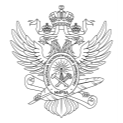 МИНОБРНАУКИ РОССИИМИНОБРНАУКИ РОССИИМИНОБРНАУКИ РОССИИМИНОБРНАУКИ РОССИИМИНОБРНАУКИ РОССИИМИНОБРНАУКИ РОССИИМИНОБРНАУКИ РОССИИМИНОБРНАУКИ РОССИИМИНОБРНАУКИ РОССИИМИНОБРНАУКИ РОССИИМИНОБРНАУКИ РОССИИМИНОБРНАУКИ РОССИИМИНОБРНАУКИ РОССИИМИНОБРНАУКИ РОССИИМИНОБРНАУКИ РОССИИМИНОБРНАУКИ РОССИИМИНОБРНАУКИ РОССИИМИНОБРНАУКИ РОССИИМИНОБРНАУКИ РОССИИМИНОБРНАУКИ РОССИИМИНОБРНАУКИ РОССИИМИНОБРНАУКИ РОССИИФедеральное государственное бюджетное образовательное учреждениевысшего образования«МИРЭА – Российский технологический университет»Федеральное государственное бюджетное образовательное учреждениевысшего образования«МИРЭА – Российский технологический университет»Федеральное государственное бюджетное образовательное учреждениевысшего образования«МИРЭА – Российский технологический университет»Федеральное государственное бюджетное образовательное учреждениевысшего образования«МИРЭА – Российский технологический университет»Федеральное государственное бюджетное образовательное учреждениевысшего образования«МИРЭА – Российский технологический университет»Федеральное государственное бюджетное образовательное учреждениевысшего образования«МИРЭА – Российский технологический университет»Федеральное государственное бюджетное образовательное учреждениевысшего образования«МИРЭА – Российский технологический университет»Федеральное государственное бюджетное образовательное учреждениевысшего образования«МИРЭА – Российский технологический университет»Федеральное государственное бюджетное образовательное учреждениевысшего образования«МИРЭА – Российский технологический университет»Федеральное государственное бюджетное образовательное учреждениевысшего образования«МИРЭА – Российский технологический университет»Федеральное государственное бюджетное образовательное учреждениевысшего образования«МИРЭА – Российский технологический университет»Федеральное государственное бюджетное образовательное учреждениевысшего образования«МИРЭА – Российский технологический университет»Федеральное государственное бюджетное образовательное учреждениевысшего образования«МИРЭА – Российский технологический университет»Федеральное государственное бюджетное образовательное учреждениевысшего образования«МИРЭА – Российский технологический университет»Федеральное государственное бюджетное образовательное учреждениевысшего образования«МИРЭА – Российский технологический университет»Федеральное государственное бюджетное образовательное учреждениевысшего образования«МИРЭА – Российский технологический университет»Федеральное государственное бюджетное образовательное учреждениевысшего образования«МИРЭА – Российский технологический университет»Федеральное государственное бюджетное образовательное учреждениевысшего образования«МИРЭА – Российский технологический университет»Федеральное государственное бюджетное образовательное учреждениевысшего образования«МИРЭА – Российский технологический университет»Федеральное государственное бюджетное образовательное учреждениевысшего образования«МИРЭА – Российский технологический университет»Федеральное государственное бюджетное образовательное учреждениевысшего образования«МИРЭА – Российский технологический университет»Федеральное государственное бюджетное образовательное учреждениевысшего образования«МИРЭА – Российский технологический университет»Институт комплексной безопасности и специального приборостроенияИнститут комплексной безопасности и специального приборостроенияИнститут комплексной безопасности и специального приборостроенияИнститут комплексной безопасности и специального приборостроенияИнститут комплексной безопасности и специального приборостроенияИнститут комплексной безопасности и специального приборостроенияИнститут комплексной безопасности и специального приборостроенияИнститут комплексной безопасности и специального приборостроенияИнститут комплексной безопасности и специального приборостроенияИнститут комплексной безопасности и специального приборостроенияИнститут комплексной безопасности и специального приборостроенияИнститут комплексной безопасности и специального приборостроенияИнститут комплексной безопасности и специального приборостроенияИнститут комплексной безопасности и специального приборостроенияИнститут комплексной безопасности и специального приборостроенияИнститут комплексной безопасности и специального приборостроенияИнститут комплексной безопасности и специального приборостроенияИнститут комплексной безопасности и специального приборостроенияИнститут комплексной безопасности и специального приборостроенияИнститут комплексной безопасности и специального приборостроенияИнститут комплексной безопасности и специального приборостроенияИнститут комплексной безопасности и специального приборостроенияУТВЕРЖДАЮУТВЕРЖДАЮУТВЕРЖДАЮУТВЕРЖДАЮУТВЕРЖДАЮУТВЕРЖДАЮУТВЕРЖДАЮДиректор ИКБСПДиректор ИКБСПДиректор ИКБСПДиректор ИКБСПДиректор ИКБСПДиректор ИКБСПДиректор ИКБСП_______________ Бакаев А.А._______________ Бакаев А.А._______________ Бакаев А.А._______________ Бакаев А.А._______________ Бакаев А.А._______________ Бакаев А.А._______________ Бакаев А.А.«___»  ___________ 2021 г.«___»  ___________ 2021 г.«___»  ___________ 2021 г.«___»  ___________ 2021 г.«___»  ___________ 2021 г.«___»  ___________ 2021 г.«___»  ___________ 2021 г.Рабочая программа практикиРабочая программа практикиРабочая программа практикиРабочая программа практикиРабочая программа практикиРабочая программа практикиРабочая программа практикиРабочая программа практикиРабочая программа практикиРабочая программа практикиРабочая программа практикиРабочая программа практикиРабочая программа практикиРабочая программа практикиРабочая программа практикиРабочая программа практикиРабочая программа практикиРабочая программа практикиРабочая программа практикиРабочая программа практикиРабочая программа практикиРабочая программа практикиУчебная практикаУчебная практикаУчебная практикаУчебная практикаУчебная практикаУчебная практикаУчебная практикаУчебная практикаУчебная практикаУчебная практикаУчебная практикаУчебная практикаУчебная практикаУчебная практикаУчебная практикаУчебная практикаУчебная практикаУчебная практикаУчебная практикаУчебная практикаУчебная практикаУчебная практикаПрактика по получению первичных профессиональных умений, в том числе первичных умений и навыков научно-исследовательской работыПрактика по получению первичных профессиональных умений, в том числе первичных умений и навыков научно-исследовательской работыПрактика по получению первичных профессиональных умений, в том числе первичных умений и навыков научно-исследовательской работыПрактика по получению первичных профессиональных умений, в том числе первичных умений и навыков научно-исследовательской работыПрактика по получению первичных профессиональных умений, в том числе первичных умений и навыков научно-исследовательской работыПрактика по получению первичных профессиональных умений, в том числе первичных умений и навыков научно-исследовательской работыПрактика по получению первичных профессиональных умений, в том числе первичных умений и навыков научно-исследовательской работыПрактика по получению первичных профессиональных умений, в том числе первичных умений и навыков научно-исследовательской работыПрактика по получению первичных профессиональных умений, в том числе первичных умений и навыков научно-исследовательской работыПрактика по получению первичных профессиональных умений, в том числе первичных умений и навыков научно-исследовательской работыПрактика по получению первичных профессиональных умений, в том числе первичных умений и навыков научно-исследовательской работыПрактика по получению первичных профессиональных умений, в том числе первичных умений и навыков научно-исследовательской работыПрактика по получению первичных профессиональных умений, в том числе первичных умений и навыков научно-исследовательской работыПрактика по получению первичных профессиональных умений, в том числе первичных умений и навыков научно-исследовательской работыПрактика по получению первичных профессиональных умений, в том числе первичных умений и навыков научно-исследовательской работыПрактика по получению первичных профессиональных умений, в том числе первичных умений и навыков научно-исследовательской работыПрактика по получению первичных профессиональных умений, в том числе первичных умений и навыков научно-исследовательской работыПрактика по получению первичных профессиональных умений, в том числе первичных умений и навыков научно-исследовательской работыПрактика по получению первичных профессиональных умений, в том числе первичных умений и навыков научно-исследовательской работыПрактика по получению первичных профессиональных умений, в том числе первичных умений и навыков научно-исследовательской работыПрактика по получению первичных профессиональных умений, в том числе первичных умений и навыков научно-исследовательской работыПрактика по получению первичных профессиональных умений, в том числе первичных умений и навыков научно-исследовательской работыЧитающее подразделениеЧитающее подразделениеЧитающее подразделениеЧитающее подразделениеЧитающее подразделениеЧитающее подразделениекафедра финансового учета и контролякафедра финансового учета и контролякафедра финансового учета и контролякафедра финансового учета и контролякафедра финансового учета и контролякафедра финансового учета и контролякафедра финансового учета и контролякафедра финансового учета и контролякафедра финансового учета и контролякафедра финансового учета и контролякафедра финансового учета и контролякафедра финансового учета и контролякафедра финансового учета и контроляЧитающее подразделениеЧитающее подразделениеЧитающее подразделениеЧитающее подразделениеЧитающее подразделениеЧитающее подразделениекафедра финансового учета и контролякафедра финансового учета и контролякафедра финансового учета и контролякафедра финансового учета и контролякафедра финансового учета и контролякафедра финансового учета и контролякафедра финансового учета и контролякафедра финансового учета и контролякафедра финансового учета и контролякафедра финансового учета и контролякафедра финансового учета и контролякафедра финансового учета и контролякафедра финансового учета и контроляСпециальностьСпециальностьСпециальностьСпециальностьСпециальностьСпециальностьСпециальность38.05.01 Экономическая безопасность38.05.01 Экономическая безопасность38.05.01 Экономическая безопасность38.05.01 Экономическая безопасность38.05.01 Экономическая безопасность38.05.01 Экономическая безопасность38.05.01 Экономическая безопасность38.05.01 Экономическая безопасность38.05.01 Экономическая безопасность38.05.01 Экономическая безопасность38.05.01 Экономическая безопасность38.05.01 Экономическая безопасность38.05.01 Экономическая безопасностьСпециализацияСпециализацияСпециализацияСпециализацияСпециализацияСпециализацияСпециализацияспециализация N 5 "Финансовый учет и контроль в правоохранительных органах"специализация N 5 "Финансовый учет и контроль в правоохранительных органах"специализация N 5 "Финансовый учет и контроль в правоохранительных органах"специализация N 5 "Финансовый учет и контроль в правоохранительных органах"специализация N 5 "Финансовый учет и контроль в правоохранительных органах"специализация N 5 "Финансовый учет и контроль в правоохранительных органах"специализация N 5 "Финансовый учет и контроль в правоохранительных органах"специализация N 5 "Финансовый учет и контроль в правоохранительных органах"специализация N 5 "Финансовый учет и контроль в правоохранительных органах"специализация N 5 "Финансовый учет и контроль в правоохранительных органах"специализация N 5 "Финансовый учет и контроль в правоохранительных органах"специализация N 5 "Финансовый учет и контроль в правоохранительных органах"специализация N 5 "Финансовый учет и контроль в правоохранительных органах"специализация N 5 "Финансовый учет и контроль в правоохранительных органах"специализация N 5 "Финансовый учет и контроль в правоохранительных органах"специализация N 5 "Финансовый учет и контроль в правоохранительных органах"специализация N 5 "Финансовый учет и контроль в правоохранительных органах"специализация N 5 "Финансовый учет и контроль в правоохранительных органах"специализация N 5 "Финансовый учет и контроль в правоохранительных органах"специализация N 5 "Финансовый учет и контроль в правоохранительных органах"специализация N 5 "Финансовый учет и контроль в правоохранительных органах"специализация N 5 "Финансовый учет и контроль в правоохранительных органах"специализация N 5 "Финансовый учет и контроль в правоохранительных органах"специализация N 5 "Финансовый учет и контроль в правоохранительных органах"специализация N 5 "Финансовый учет и контроль в правоохранительных органах"специализация N 5 "Финансовый учет и контроль в правоохранительных органах"КвалификацияКвалификацияКвалификацияКвалификацияКвалификацияэкономистэкономистэкономистэкономистэкономистэкономистэкономистэкономистэкономистэкономистэкономистэкономистэкономистФорма обученияФорма обученияФорма обученияФорма обученияФорма обученияочнаяочнаяочнаяочнаяочнаяочнаяочнаяочнаяочнаяочнаяОбщая трудоемкостьОбщая трудоемкостьОбщая трудоемкостьОбщая трудоемкость3 з.е.3 з.е.3 з.е.3 з.е.3 з.е.3 з.е.3 з.е.3 з.е.3 з.е.3 з.е.Распределение часов дисциплины и форм промежуточной аттестации по семестрамРаспределение часов дисциплины и форм промежуточной аттестации по семестрамРаспределение часов дисциплины и форм промежуточной аттестации по семестрамРаспределение часов дисциплины и форм промежуточной аттестации по семестрамРаспределение часов дисциплины и форм промежуточной аттестации по семестрамРаспределение часов дисциплины и форм промежуточной аттестации по семестрамРаспределение часов дисциплины и форм промежуточной аттестации по семестрамРаспределение часов дисциплины и форм промежуточной аттестации по семестрамРаспределение часов дисциплины и форм промежуточной аттестации по семестрамРаспределение часов дисциплины и форм промежуточной аттестации по семестрамРаспределение часов дисциплины и форм промежуточной аттестации по семестрамРаспределение часов дисциплины и форм промежуточной аттестации по семестрамРаспределение часов дисциплины и форм промежуточной аттестации по семестрамРаспределение часов дисциплины и форм промежуточной аттестации по семестрамРаспределение часов дисциплины и форм промежуточной аттестации по семестрамРаспределение часов дисциплины и форм промежуточной аттестации по семестрамРаспределение часов дисциплины и форм промежуточной аттестации по семестрамРаспределение часов дисциплины и форм промежуточной аттестации по семестрамРаспределение часов дисциплины и форм промежуточной аттестации по семестрамРаспределение часов дисциплины и форм промежуточной аттестации по семестрамРаспределение часов дисциплины и форм промежуточной аттестации по семестрамРаспределение часов дисциплины и форм промежуточной аттестации по семестрамСеместрСеместрЗачётные единицыРаспределение часовРаспределение часовРаспределение часовРаспределение часовРаспределение часовРаспределение часовРаспределение часовРаспределение часовРаспределение часовРаспределение часовРаспределение часовРаспределение часовРаспределение часовРаспределение часовРаспределение часовФормы промежуточной аттестацииФормы промежуточной аттестацииФормы промежуточной аттестацииСеместрСеместрЗачётные единицыВсегоЛекцииЛекцииЛекцииЛекцииЛабораторныеЛабораторныеЛабораторныеПрактическиеСамостоятельная работаСамостоятельная работаКонтактная работа в период практики и (или) аттестацииКонтактная работа в период практики и (или) аттестацииКонтактная работа в период практики и (или) аттестацииКонтрольФормы промежуточной аттестацииФормы промежуточной аттестацииФормы промежуточной аттестации4431080000000054,2554,2536363617,75Зачет с оценкойЗачет с оценкойЗачет с оценкойиз них на практ. подготовкуиз них на практ. подготовкуиз них на практ. подготовкуиз них на практ. подготовку0000000027270000Москва 2021Москва 2021Москва 2021Москва 2021Москва 2021Москва 2021Москва 2021УП: 38.05.01_ФУиКвПО_ФУК_ИКБСП_2021.plxУП: 38.05.01_ФУиКвПО_ФУК_ИКБСП_2021.plxстр. 2стр. 2Программу составил(и):канд. экон. наук,  доцент, Терешкина Ольга Станиславовна _________________канд. экон. наук,  доцент, Терешкина Ольга Станиславовна _________________канд. экон. наук,  доцент, Терешкина Ольга Станиславовна _________________канд. экон. наук,  доцент, Терешкина Ольга Станиславовна _________________канд. экон. наук,  доцент, Терешкина Ольга Станиславовна _________________канд. экон. наук,  доцент, Терешкина Ольга Станиславовна _________________канд. экон. наук,  доцент, Терешкина Ольга Станиславовна _________________канд. экон. наук,  доцент, Терешкина Ольга Станиславовна _________________канд. социол. наук,  доцент, Гурнина Дарья Александровна _________________канд. социол. наук,  доцент, Гурнина Дарья Александровна _________________канд. социол. наук,  доцент, Гурнина Дарья Александровна _________________канд. социол. наук,  доцент, Гурнина Дарья Александровна _________________канд. социол. наук,  доцент, Гурнина Дарья Александровна _________________канд. социол. наук,  доцент, Гурнина Дарья Александровна _________________канд. социол. наук,  доцент, Гурнина Дарья Александровна _________________канд. социол. наук,  доцент, Гурнина Дарья Александровна _________________Рабочая программа практикиРабочая программа практикиРабочая программа практикиРабочая программа практикиПрактика по получению первичных профессиональных умений, в том числе первичных умений и навыков научно-исследовательской работыПрактика по получению первичных профессиональных умений, в том числе первичных умений и навыков научно-исследовательской работыПрактика по получению первичных профессиональных умений, в том числе первичных умений и навыков научно-исследовательской работыПрактика по получению первичных профессиональных умений, в том числе первичных умений и навыков научно-исследовательской работыПрактика по получению первичных профессиональных умений, в том числе первичных умений и навыков научно-исследовательской работыПрактика по получению первичных профессиональных умений, в том числе первичных умений и навыков научно-исследовательской работыПрактика по получению первичных профессиональных умений, в том числе первичных умений и навыков научно-исследовательской работыПрактика по получению первичных профессиональных умений, в том числе первичных умений и навыков научно-исследовательской работыразработана в соответствии с ФГОС ВО:разработана в соответствии с ФГОС ВО:разработана в соответствии с ФГОС ВО:разработана в соответствии с ФГОС ВО:Федеральный государственный образовательный стандарт высшего образования по специальности 38.05.01 ЭКОНОМИЧЕСКАЯ БЕЗОПАСНОСТЬ (приказ Минобрнауки России от 16.01.2017 г. № 20)Федеральный государственный образовательный стандарт высшего образования по специальности 38.05.01 ЭКОНОМИЧЕСКАЯ БЕЗОПАСНОСТЬ (приказ Минобрнауки России от 16.01.2017 г. № 20)Федеральный государственный образовательный стандарт высшего образования по специальности 38.05.01 ЭКОНОМИЧЕСКАЯ БЕЗОПАСНОСТЬ (приказ Минобрнауки России от 16.01.2017 г. № 20)Федеральный государственный образовательный стандарт высшего образования по специальности 38.05.01 ЭКОНОМИЧЕСКАЯ БЕЗОПАСНОСТЬ (приказ Минобрнауки России от 16.01.2017 г. № 20)Федеральный государственный образовательный стандарт высшего образования по специальности 38.05.01 ЭКОНОМИЧЕСКАЯ БЕЗОПАСНОСТЬ (приказ Минобрнауки России от 16.01.2017 г. № 20)Федеральный государственный образовательный стандарт высшего образования по специальности 38.05.01 ЭКОНОМИЧЕСКАЯ БЕЗОПАСНОСТЬ (приказ Минобрнауки России от 16.01.2017 г. № 20)Федеральный государственный образовательный стандарт высшего образования по специальности 38.05.01 ЭКОНОМИЧЕСКАЯ БЕЗОПАСНОСТЬ (приказ Минобрнауки России от 16.01.2017 г. № 20)Федеральный государственный образовательный стандарт высшего образования по специальности 38.05.01 ЭКОНОМИЧЕСКАЯ БЕЗОПАСНОСТЬ (приказ Минобрнауки России от 16.01.2017 г. № 20)составлена на основании учебного плана:составлена на основании учебного плана:составлена на основании учебного плана:составлена на основании учебного плана:специальность: 38.05.01 Экономическая безопасностьспециализация: «специализация N 5 "Финансовый учет и контроль в правоохранительных органах"»специальность: 38.05.01 Экономическая безопасностьспециализация: «специализация N 5 "Финансовый учет и контроль в правоохранительных органах"»специальность: 38.05.01 Экономическая безопасностьспециализация: «специализация N 5 "Финансовый учет и контроль в правоохранительных органах"»специальность: 38.05.01 Экономическая безопасностьспециализация: «специализация N 5 "Финансовый учет и контроль в правоохранительных органах"»специальность: 38.05.01 Экономическая безопасностьспециализация: «специализация N 5 "Финансовый учет и контроль в правоохранительных органах"»специальность: 38.05.01 Экономическая безопасностьспециализация: «специализация N 5 "Финансовый учет и контроль в правоохранительных органах"»специальность: 38.05.01 Экономическая безопасностьспециализация: «специализация N 5 "Финансовый учет и контроль в правоохранительных органах"»специальность: 38.05.01 Экономическая безопасностьспециализация: «специализация N 5 "Финансовый учет и контроль в правоохранительных органах"»Рабочая программа одобрена на заседании кафедрыРабочая программа одобрена на заседании кафедрыРабочая программа одобрена на заседании кафедрыРабочая программа одобрена на заседании кафедрыРабочая программа одобрена на заседании кафедрыРабочая программа одобрена на заседании кафедрыРабочая программа одобрена на заседании кафедрыРабочая программа одобрена на заседании кафедрыкафедра финансового учета и контролякафедра финансового учета и контролякафедра финансового учета и контролякафедра финансового учета и контролякафедра финансового учета и контролякафедра финансового учета и контролякафедра финансового учета и контролякафедра финансового учета и контроляПротокол от 18.02.2021 № 8Зав. кафедрой Банк Сергей Валерьевич ___________________Протокол от 18.02.2021 № 8Зав. кафедрой Банк Сергей Валерьевич ___________________Протокол от 18.02.2021 № 8Зав. кафедрой Банк Сергей Валерьевич ___________________Протокол от 18.02.2021 № 8Зав. кафедрой Банк Сергей Валерьевич ___________________Протокол от 18.02.2021 № 8Зав. кафедрой Банк Сергей Валерьевич ___________________Протокол от 18.02.2021 № 8Зав. кафедрой Банк Сергей Валерьевич ___________________Протокол от 18.02.2021 № 8Зав. кафедрой Банк Сергей Валерьевич ___________________Протокол от 18.02.2021 № 8Зав. кафедрой Банк Сергей Валерьевич ___________________УП: 38.05.01_ФУиКвПО_ФУК_ИКБСП_2021.plxУП: 38.05.01_ФУиКвПО_ФУК_ИКБСП_2021.plxстр. 3Визирование РПД для исполнения в очередном учебном годуВизирование РПД для исполнения в очередном учебном годуВизирование РПД для исполнения в очередном учебном годуВизирование РПД для исполнения в очередном учебном годуВизирование РПД для исполнения в очередном учебном годуРабочая программа пересмотрена, обсуждена и одобрена для исполнения в 2022-2023 учебном году на заседании кафедрыРабочая программа пересмотрена, обсуждена и одобрена для исполнения в 2022-2023 учебном году на заседании кафедрыРабочая программа пересмотрена, обсуждена и одобрена для исполнения в 2022-2023 учебном году на заседании кафедрыРабочая программа пересмотрена, обсуждена и одобрена для исполнения в 2022-2023 учебном году на заседании кафедрыРабочая программа пересмотрена, обсуждена и одобрена для исполнения в 2022-2023 учебном году на заседании кафедрыкафедра финансового учета и контролякафедра финансового учета и контролякафедра финансового учета и контролякафедра финансового учета и контролякафедра финансового учета и контроляПротокол от  __ __________ 2022 г.  №  __Зав. кафедрой ____________________   ____________________Протокол от  __ __________ 2022 г.  №  __Зав. кафедрой ____________________   ____________________Протокол от  __ __________ 2022 г.  №  __Зав. кафедрой ____________________   ____________________Протокол от  __ __________ 2022 г.  №  __Зав. кафедрой ____________________   ____________________Подпись                                Расшифровка подписиПодпись                                Расшифровка подписиПодпись                                Расшифровка подписиПодпись                                Расшифровка подписиВизирование РПД для исполнения в очередном учебном годуВизирование РПД для исполнения в очередном учебном годуВизирование РПД для исполнения в очередном учебном годуВизирование РПД для исполнения в очередном учебном годуВизирование РПД для исполнения в очередном учебном годуРабочая программа пересмотрена, обсуждена и одобрена для исполнения в 2023-2024 учебном году на заседании кафедрыРабочая программа пересмотрена, обсуждена и одобрена для исполнения в 2023-2024 учебном году на заседании кафедрыРабочая программа пересмотрена, обсуждена и одобрена для исполнения в 2023-2024 учебном году на заседании кафедрыРабочая программа пересмотрена, обсуждена и одобрена для исполнения в 2023-2024 учебном году на заседании кафедрыРабочая программа пересмотрена, обсуждена и одобрена для исполнения в 2023-2024 учебном году на заседании кафедрыкафедра финансового учета и контролякафедра финансового учета и контролякафедра финансового учета и контролякафедра финансового учета и контролякафедра финансового учета и контроляПротокол от  __ __________ 2023 г.  №  __Зав. кафедрой ____________________   ____________________Протокол от  __ __________ 2023 г.  №  __Зав. кафедрой ____________________   ____________________Протокол от  __ __________ 2023 г.  №  __Зав. кафедрой ____________________   ____________________Протокол от  __ __________ 2023 г.  №  __Зав. кафедрой ____________________   ____________________Подпись                                Расшифровка подписиПодпись                                Расшифровка подписиВизирование РПД для исполнения в очередном учебном годуВизирование РПД для исполнения в очередном учебном годуВизирование РПД для исполнения в очередном учебном годуВизирование РПД для исполнения в очередном учебном годуВизирование РПД для исполнения в очередном учебном годуРабочая программа пересмотрена, обсуждена и одобрена для исполнения в 2024-2025 учебном году на заседании кафедрыРабочая программа пересмотрена, обсуждена и одобрена для исполнения в 2024-2025 учебном году на заседании кафедрыРабочая программа пересмотрена, обсуждена и одобрена для исполнения в 2024-2025 учебном году на заседании кафедрыРабочая программа пересмотрена, обсуждена и одобрена для исполнения в 2024-2025 учебном году на заседании кафедрыРабочая программа пересмотрена, обсуждена и одобрена для исполнения в 2024-2025 учебном году на заседании кафедрыкафедра финансового учета и контролякафедра финансового учета и контролякафедра финансового учета и контролякафедра финансового учета и контролякафедра финансового учета и контроляПротокол от  __ __________ 2024 г.  №  __Зав. кафедрой ____________________   ____________________Протокол от  __ __________ 2024 г.  №  __Зав. кафедрой ____________________   ____________________Протокол от  __ __________ 2024 г.  №  __Зав. кафедрой ____________________   ____________________Протокол от  __ __________ 2024 г.  №  __Зав. кафедрой ____________________   ____________________Подпись                                Расшифровка подписиПодпись                                Расшифровка подписиВизирование РПД для исполнения в очередном учебном годуВизирование РПД для исполнения в очередном учебном годуВизирование РПД для исполнения в очередном учебном годуВизирование РПД для исполнения в очередном учебном годуВизирование РПД для исполнения в очередном учебном годуРабочая программа пересмотрена, обсуждена и одобрена для исполнения в 2025-2026 учебном году на заседании кафедрыРабочая программа пересмотрена, обсуждена и одобрена для исполнения в 2025-2026 учебном году на заседании кафедрыРабочая программа пересмотрена, обсуждена и одобрена для исполнения в 2025-2026 учебном году на заседании кафедрыРабочая программа пересмотрена, обсуждена и одобрена для исполнения в 2025-2026 учебном году на заседании кафедрыРабочая программа пересмотрена, обсуждена и одобрена для исполнения в 2025-2026 учебном году на заседании кафедрыкафедра финансового учета и контролякафедра финансового учета и контролякафедра финансового учета и контролякафедра финансового учета и контролякафедра финансового учета и контроляПротокол от  __ __________ 2025 г.  №  __Зав. кафедрой ____________________   ____________________Протокол от  __ __________ 2025 г.  №  __Зав. кафедрой ____________________   ____________________Протокол от  __ __________ 2025 г.  №  __Зав. кафедрой ____________________   ____________________Протокол от  __ __________ 2025 г.  №  __Зав. кафедрой ____________________   ____________________Подпись                                Расшифровка подписиПодпись                                Расшифровка подписиУП: 38.05.01_ФУиКвПО_ФУК_ИКБСП_2021.plxУП: 38.05.01_ФУиКвПО_ФУК_ИКБСП_2021.plxУП: 38.05.01_ФУиКвПО_ФУК_ИКБСП_2021.plxУП: 38.05.01_ФУиКвПО_ФУК_ИКБСП_2021.plxстр. 41. ЦЕЛИ ОСВОЕНИЯ ПРАКТИКИ1. ЦЕЛИ ОСВОЕНИЯ ПРАКТИКИ1. ЦЕЛИ ОСВОЕНИЯ ПРАКТИКИ1. ЦЕЛИ ОСВОЕНИЯ ПРАКТИКИ1. ЦЕЛИ ОСВОЕНИЯ ПРАКТИКИ1. ЦЕЛИ ОСВОЕНИЯ ПРАКТИКИ«Практика по получению первичных профессиональных умений, в том числе первичных умений и навыков научно-исследовательской работы» имеет своей целью сформировать, закрепить и развить практические навыки и компетенци, предусмотренные данной рабочей программой в соответствии с требованиями ФГОС ВО по специальности 38.05.01 Экономическая безопасность с учетом специфики специализации подготовки – «специализация N 5 "Финансовый учет и контроль в правоохранительных органах"».Практическая подготовка при проведении практики организуется путем непосредственного выполнения обучающимися определенных видов работ, связанных с будущей профессиональной деятельностью.«Практика по получению первичных профессиональных умений, в том числе первичных умений и навыков научно-исследовательской работы» имеет своей целью сформировать, закрепить и развить практические навыки и компетенци, предусмотренные данной рабочей программой в соответствии с требованиями ФГОС ВО по специальности 38.05.01 Экономическая безопасность с учетом специфики специализации подготовки – «специализация N 5 "Финансовый учет и контроль в правоохранительных органах"».Практическая подготовка при проведении практики организуется путем непосредственного выполнения обучающимися определенных видов работ, связанных с будущей профессиональной деятельностью.«Практика по получению первичных профессиональных умений, в том числе первичных умений и навыков научно-исследовательской работы» имеет своей целью сформировать, закрепить и развить практические навыки и компетенци, предусмотренные данной рабочей программой в соответствии с требованиями ФГОС ВО по специальности 38.05.01 Экономическая безопасность с учетом специфики специализации подготовки – «специализация N 5 "Финансовый учет и контроль в правоохранительных органах"».Практическая подготовка при проведении практики организуется путем непосредственного выполнения обучающимися определенных видов работ, связанных с будущей профессиональной деятельностью.«Практика по получению первичных профессиональных умений, в том числе первичных умений и навыков научно-исследовательской работы» имеет своей целью сформировать, закрепить и развить практические навыки и компетенци, предусмотренные данной рабочей программой в соответствии с требованиями ФГОС ВО по специальности 38.05.01 Экономическая безопасность с учетом специфики специализации подготовки – «специализация N 5 "Финансовый учет и контроль в правоохранительных органах"».Практическая подготовка при проведении практики организуется путем непосредственного выполнения обучающимися определенных видов работ, связанных с будущей профессиональной деятельностью.«Практика по получению первичных профессиональных умений, в том числе первичных умений и навыков научно-исследовательской работы» имеет своей целью сформировать, закрепить и развить практические навыки и компетенци, предусмотренные данной рабочей программой в соответствии с требованиями ФГОС ВО по специальности 38.05.01 Экономическая безопасность с учетом специфики специализации подготовки – «специализация N 5 "Финансовый учет и контроль в правоохранительных органах"».Практическая подготовка при проведении практики организуется путем непосредственного выполнения обучающимися определенных видов работ, связанных с будущей профессиональной деятельностью.«Практика по получению первичных профессиональных умений, в том числе первичных умений и навыков научно-исследовательской работы» имеет своей целью сформировать, закрепить и развить практические навыки и компетенци, предусмотренные данной рабочей программой в соответствии с требованиями ФГОС ВО по специальности 38.05.01 Экономическая безопасность с учетом специфики специализации подготовки – «специализация N 5 "Финансовый учет и контроль в правоохранительных органах"».Практическая подготовка при проведении практики организуется путем непосредственного выполнения обучающимися определенных видов работ, связанных с будущей профессиональной деятельностью.2. МЕСТО ПРАКТИКИ В СТРУКТУРЕ ОБРАЗОВАТЕЛЬНОЙ ПРОГРАММЫ2. МЕСТО ПРАКТИКИ В СТРУКТУРЕ ОБРАЗОВАТЕЛЬНОЙ ПРОГРАММЫ2. МЕСТО ПРАКТИКИ В СТРУКТУРЕ ОБРАЗОВАТЕЛЬНОЙ ПРОГРАММЫ2. МЕСТО ПРАКТИКИ В СТРУКТУРЕ ОБРАЗОВАТЕЛЬНОЙ ПРОГРАММЫ2. МЕСТО ПРАКТИКИ В СТРУКТУРЕ ОБРАЗОВАТЕЛЬНОЙ ПРОГРАММЫ2. МЕСТО ПРАКТИКИ В СТРУКТУРЕ ОБРАЗОВАТЕЛЬНОЙ ПРОГРАММЫСпециальность:38.05.01 Экономическая безопасность38.05.01 Экономическая безопасность38.05.01 Экономическая безопасность38.05.01 Экономическая безопасность38.05.01 Экономическая безопасность38.05.01 Экономическая безопасностьСпециализация:специализация N 5 "Финансовый учет и контроль в правоохранительных органах"специализация N 5 "Финансовый учет и контроль в правоохранительных органах"специализация N 5 "Финансовый учет и контроль в правоохранительных органах"специализация N 5 "Финансовый учет и контроль в правоохранительных органах"специализация N 5 "Финансовый учет и контроль в правоохранительных органах"специализация N 5 "Финансовый учет и контроль в правоохранительных органах"Блок:Практики, в том числе научно-исследовательская работа (НИР)Практики, в том числе научно-исследовательская работа (НИР)Практики, в том числе научно-исследовательская работа (НИР)Практики, в том числе научно-исследовательская работа (НИР)Практики, в том числе научно-исследовательская работа (НИР)Практики, в том числе научно-исследовательская работа (НИР)Часть:Базовая частьБазовая частьБазовая частьБазовая частьБазовая частьБазовая частьОбщая трудоемкость:3 з.е. (108 акад. час.).3 з.е. (108 акад. час.).3 з.е. (108 акад. час.).3 з.е. (108 акад. час.).3 з.е. (108 акад. час.).3 з.е. (108 акад. час.).3. ТИП, ВИД И СПОСОБ ПРОВЕДЕНИЯ ПРАКТИКИ3. ТИП, ВИД И СПОСОБ ПРОВЕДЕНИЯ ПРАКТИКИ3. ТИП, ВИД И СПОСОБ ПРОВЕДЕНИЯ ПРАКТИКИ3. ТИП, ВИД И СПОСОБ ПРОВЕДЕНИЯ ПРАКТИКИ3. ТИП, ВИД И СПОСОБ ПРОВЕДЕНИЯ ПРАКТИКИ3. ТИП, ВИД И СПОСОБ ПРОВЕДЕНИЯ ПРАКТИКИВид практики:Учебная практикаУчебная практикаУчебная практикаУчебная практикаУчебная практикаУчебная практикаТип практики:Практика по получению первичных профессиональных умений, в том числе первичных умений и навыков научно- исследовательской работыПрактика по получению первичных профессиональных умений, в том числе первичных умений и навыков научно- исследовательской работыПрактика по получению первичных профессиональных умений, в том числе первичных умений и навыков научно- исследовательской работыПрактика по получению первичных профессиональных умений, в том числе первичных умений и навыков научно- исследовательской работыПрактика по получению первичных профессиональных умений, в том числе первичных умений и навыков научно- исследовательской работыПрактика по получению первичных профессиональных умений, в том числе первичных умений и навыков научно- исследовательской работыСпособ (способы) проведения практики определяются в соответствии с федеральным государственным образовательным стандартом. В случае, если стандарт не регламентирует способ проведения практики, то она проводится стационарно.Способ (способы) проведения практики определяются в соответствии с федеральным государственным образовательным стандартом. В случае, если стандарт не регламентирует способ проведения практики, то она проводится стационарно.Способ (способы) проведения практики определяются в соответствии с федеральным государственным образовательным стандартом. В случае, если стандарт не регламентирует способ проведения практики, то она проводится стационарно.Способ (способы) проведения практики определяются в соответствии с федеральным государственным образовательным стандартом. В случае, если стандарт не регламентирует способ проведения практики, то она проводится стационарно.Способ (способы) проведения практики определяются в соответствии с федеральным государственным образовательным стандартом. В случае, если стандарт не регламентирует способ проведения практики, то она проводится стационарно.Способ (способы) проведения практики определяются в соответствии с федеральным государственным образовательным стандартом. В случае, если стандарт не регламентирует способ проведения практики, то она проводится стационарно.4.МЕСТО И ВРЕМЯ ПРОВЕДЕНИЯ ПРАКТИКИ4.МЕСТО И ВРЕМЯ ПРОВЕДЕНИЯ ПРАКТИКИ4.МЕСТО И ВРЕМЯ ПРОВЕДЕНИЯ ПРАКТИКИ4.МЕСТО И ВРЕМЯ ПРОВЕДЕНИЯ ПРАКТИКИ4.МЕСТО И ВРЕМЯ ПРОВЕДЕНИЯ ПРАКТИКИ4.МЕСТО И ВРЕМЯ ПРОВЕДЕНИЯ ПРАКТИКИ«Практика по получению первичных профессиональных умений, в том числе первичных умений и навыков научно-исследовательской работы»  специальности 38.05.01 Экономическая безопасность проводится на базе структурных подразделений РТУ МИРЭА или в организации, осуществляющей деятельность по профилю соответствующей образовательной программы (далее - профильная организация), в том числе в структурном подразделении профильной организации, предназначенном для проведения практической подготовки, на основании договора, заключаемого между образовательной организацией и профильной организацией.«Практика по получению первичных профессиональных умений, в том числе первичных умений и навыков научно-исследовательской работы»  специальности 38.05.01 Экономическая безопасность проводится на базе структурных подразделений РТУ МИРЭА или в организации, осуществляющей деятельность по профилю соответствующей образовательной программы (далее - профильная организация), в том числе в структурном подразделении профильной организации, предназначенном для проведения практической подготовки, на основании договора, заключаемого между образовательной организацией и профильной организацией.«Практика по получению первичных профессиональных умений, в том числе первичных умений и навыков научно-исследовательской работы»  специальности 38.05.01 Экономическая безопасность проводится на базе структурных подразделений РТУ МИРЭА или в организации, осуществляющей деятельность по профилю соответствующей образовательной программы (далее - профильная организация), в том числе в структурном подразделении профильной организации, предназначенном для проведения практической подготовки, на основании договора, заключаемого между образовательной организацией и профильной организацией.«Практика по получению первичных профессиональных умений, в том числе первичных умений и навыков научно-исследовательской работы»  специальности 38.05.01 Экономическая безопасность проводится на базе структурных подразделений РТУ МИРЭА или в организации, осуществляющей деятельность по профилю соответствующей образовательной программы (далее - профильная организация), в том числе в структурном подразделении профильной организации, предназначенном для проведения практической подготовки, на основании договора, заключаемого между образовательной организацией и профильной организацией.«Практика по получению первичных профессиональных умений, в том числе первичных умений и навыков научно-исследовательской работы»  специальности 38.05.01 Экономическая безопасность проводится на базе структурных подразделений РТУ МИРЭА или в организации, осуществляющей деятельность по профилю соответствующей образовательной программы (далее - профильная организация), в том числе в структурном подразделении профильной организации, предназначенном для проведения практической подготовки, на основании договора, заключаемого между образовательной организацией и профильной организацией.«Практика по получению первичных профессиональных умений, в том числе первичных умений и навыков научно-исследовательской работы»  специальности 38.05.01 Экономическая безопасность проводится на базе структурных подразделений РТУ МИРЭА или в организации, осуществляющей деятельность по профилю соответствующей образовательной программы (далее - профильная организация), в том числе в структурном подразделении профильной организации, предназначенном для проведения практической подготовки, на основании договора, заключаемого между образовательной организацией и профильной организацией.5. КОМПЕТЕНЦИИ ОБУЧАЮЩЕГОСЯ, ФОРМИРУЕМЫЕ В РЕЗУЛЬТАТЕ ОСВОЕНИЯ ПРАКТИКИ5. КОМПЕТЕНЦИИ ОБУЧАЮЩЕГОСЯ, ФОРМИРУЕМЫЕ В РЕЗУЛЬТАТЕ ОСВОЕНИЯ ПРАКТИКИ5. КОМПЕТЕНЦИИ ОБУЧАЮЩЕГОСЯ, ФОРМИРУЕМЫЕ В РЕЗУЛЬТАТЕ ОСВОЕНИЯ ПРАКТИКИ5. КОМПЕТЕНЦИИ ОБУЧАЮЩЕГОСЯ, ФОРМИРУЕМЫЕ В РЕЗУЛЬТАТЕ ОСВОЕНИЯ ПРАКТИКИ5. КОМПЕТЕНЦИИ ОБУЧАЮЩЕГОСЯ, ФОРМИРУЕМЫЕ В РЕЗУЛЬТАТЕ ОСВОЕНИЯ ПРАКТИКИ5. КОМПЕТЕНЦИИ ОБУЧАЮЩЕГОСЯ, ФОРМИРУЕМЫЕ В РЕЗУЛЬТАТЕ ОСВОЕНИЯ ПРАКТИКИВ результате освоения практики обучающийся должен овладеть компетенциями:В результате освоения практики обучающийся должен овладеть компетенциями:В результате освоения практики обучающийся должен овладеть компетенциями:В результате освоения практики обучающийся должен овладеть компетенциями:В результате освоения практики обучающийся должен овладеть компетенциями:В результате освоения практики обучающийся должен овладеть компетенциями:ОК-3 - способностью ориентироваться в политических, социальных и экономических процессах ОК-3 - способностью ориентироваться в политических, социальных и экономических процессах ОК-3 - способностью ориентироваться в политических, социальных и экономических процессах ОК-3 - способностью ориентироваться в политических, социальных и экономических процессах ОК-3 - способностью ориентироваться в политических, социальных и экономических процессах ОК-3 - способностью ориентироваться в политических, социальных и экономических процессах ОК-5 - способностью работать в коллективе, толерантно воспринимая социальные, культурные, конфессиональные и иные различия, предупреждать и конструктивно разрешать конфликтные ситуации в процессе профессиональной деятельности ОК-5 - способностью работать в коллективе, толерантно воспринимая социальные, культурные, конфессиональные и иные различия, предупреждать и конструктивно разрешать конфликтные ситуации в процессе профессиональной деятельности ОК-5 - способностью работать в коллективе, толерантно воспринимая социальные, культурные, конфессиональные и иные различия, предупреждать и конструктивно разрешать конфликтные ситуации в процессе профессиональной деятельности ОК-5 - способностью работать в коллективе, толерантно воспринимая социальные, культурные, конфессиональные и иные различия, предупреждать и конструктивно разрешать конфликтные ситуации в процессе профессиональной деятельности ОК-5 - способностью работать в коллективе, толерантно воспринимая социальные, культурные, конфессиональные и иные различия, предупреждать и конструктивно разрешать конфликтные ситуации в процессе профессиональной деятельности ОК-5 - способностью работать в коллективе, толерантно воспринимая социальные, культурные, конфессиональные и иные различия, предупреждать и конструктивно разрешать конфликтные ситуации в процессе профессиональной деятельности УП: 38.05.01_ФУиКвПО_ФУК_ИКБСП_2021.plxстр. 5ОК-6 - способностью проявлять психологическую устойчивость в сложных и экстремальных условиях, применять методы эмоциональной и когнитивной регуляции для оптимизации собственной деятельности и психологического состояния ОК-6 - способностью проявлять психологическую устойчивость в сложных и экстремальных условиях, применять методы эмоциональной и когнитивной регуляции для оптимизации собственной деятельности и психологического состояния ОК-6 - способностью проявлять психологическую устойчивость в сложных и экстремальных условиях, применять методы эмоциональной и когнитивной регуляции для оптимизации собственной деятельности и психологического состояния ОК-9 - способностью организовывать свою жизнь в соответствии с социально значимыми представлениями о здоровом образе жизни ОК-9 - способностью организовывать свою жизнь в соответствии с социально значимыми представлениями о здоровом образе жизни ОК-9 - способностью организовывать свою жизнь в соответствии с социально значимыми представлениями о здоровом образе жизни ОК-10 - способностью осуществлять письменную и устную коммуникацию на русском языке ОК-10 - способностью осуществлять письменную и устную коммуникацию на русском языке ОК-10 - способностью осуществлять письменную и устную коммуникацию на русском языке ОК-12 - способностью работать с различными информационными ресурсами и технологиями, применять основные методы, способы и средства получения, хранения, поиска, систематизации, обработки и передачи информации ОК-12 - способностью работать с различными информационными ресурсами и технологиями, применять основные методы, способы и средства получения, хранения, поиска, систематизации, обработки и передачи информации ОК-12 - способностью работать с различными информационными ресурсами и технологиями, применять основные методы, способы и средства получения, хранения, поиска, систематизации, обработки и передачи информации ОПК-1 - способностью применять математический инструментарий для решения экономических задач ОПК-1 - способностью применять математический инструментарий для решения экономических задач ОПК-1 - способностью применять математический инструментарий для решения экономических задач ОПК-3 - способностью применять основные закономерности создания и принципы функционирования систем экономической безопасности хозяйствующих субъектов ОПК-3 - способностью применять основные закономерности создания и принципы функционирования систем экономической безопасности хозяйствующих субъектов ОПК-3 - способностью применять основные закономерности создания и принципы функционирования систем экономической безопасности хозяйствующих субъектов ПК-1 - способностью подготавливать исходные данные, необходимые для расчета экономических показателей, характеризующих деятельность хозяйствующих субъектов ПК-1 - способностью подготавливать исходные данные, необходимые для расчета экономических показателей, характеризующих деятельность хозяйствующих субъектов ПК-1 - способностью подготавливать исходные данные, необходимые для расчета экономических показателей, характеризующих деятельность хозяйствующих субъектов ПК-2 - способностью обосновывать выбор методик расчета экономических показателей ПК-2 - способностью обосновывать выбор методик расчета экономических показателей ПК-2 - способностью обосновывать выбор методик расчета экономических показателей ПК-3 - способностью на основе типовых методик и действующей нормативно-правовой базы рассчитывать экономические показатели, характеризующие деятельность хозяйствующих субъектов ПК-3 - способностью на основе типовых методик и действующей нормативно-правовой базы рассчитывать экономические показатели, характеризующие деятельность хозяйствующих субъектов ПК-3 - способностью на основе типовых методик и действующей нормативно-правовой базы рассчитывать экономические показатели, характеризующие деятельность хозяйствующих субъектов ОК-1 - способностью понимать и анализировать мировоззренческие, социально и личностно значимые философские проблемы ОК-1 - способностью понимать и анализировать мировоззренческие, социально и личностно значимые философские проблемы ОК-1 - способностью понимать и анализировать мировоззренческие, социально и личностно значимые философские проблемы ОК-2 - способностью анализировать основные этапы и закономерности исторического развития России, её место и роль в современном мире в целях формирования гражданской позиции и развития патриотизма ОК-2 - способностью анализировать основные этапы и закономерности исторического развития России, её место и роль в современном мире в целях формирования гражданской позиции и развития патриотизма ОК-2 - способностью анализировать основные этапы и закономерности исторического развития России, её место и роль в современном мире в целях формирования гражданской позиции и развития патриотизма ОК-7 - способностью к логическому мышлению, аргументировано и ясно строить устную и письменную речь, вести полемику и дискуссии ОК-7 - способностью к логическому мышлению, аргументировано и ясно строить устную и письменную речь, вести полемику и дискуссии ОК-7 - способностью к логическому мышлению, аргументировано и ясно строить устную и письменную речь, вести полемику и дискуссии ОК-11 - способностью к деловому общению, профессиональной коммуникации на одном из иностранных языков ОК-11 - способностью к деловому общению, профессиональной коммуникации на одном из иностранных языков ОК-11 - способностью к деловому общению, профессиональной коммуникации на одном из иностранных языков ПЛАНИРУЕМЫЕ РЕЗУЛЬТАТЫ ОБУЧЕНИЯ ПО ПРАКТИКЕ, ХАРАКТЕРИЗУЮЩИЕ ФОРМИРОВАНИЯ КОМПЕТЕНЦИЙПЛАНИРУЕМЫЕ РЕЗУЛЬТАТЫ ОБУЧЕНИЯ ПО ПРАКТИКЕ, ХАРАКТЕРИЗУЮЩИЕ ФОРМИРОВАНИЯ КОМПЕТЕНЦИЙПЛАНИРУЕМЫЕ РЕЗУЛЬТАТЫ ОБУЧЕНИЯ ПО ПРАКТИКЕ, ХАРАКТЕРИЗУЮЩИЕ ФОРМИРОВАНИЯ КОМПЕТЕНЦИЙПК-3 : способностью на основе типовых методик и действующей нормативно-правовой базы рассчитывать экономические показатели, характеризующие деятельность хозяйствующих субъектовПК-3 : способностью на основе типовых методик и действующей нормативно-правовой базы рассчитывать экономические показатели, характеризующие деятельность хозяйствующих субъектовПК-3 : способностью на основе типовых методик и действующей нормативно-правовой базы рассчитывать экономические показатели, характеризующие деятельность хозяйствующих субъектовЗнать:Знать:Знать:-  нормативно-правовую базу и методики расчета экономических и социально-экономических показателей, характеризующих деятельность хозяйствующего субъекта;содержание и последовательность проведения комплексного экономического анализа.-  нормативно-правовую базу и методики расчета экономических и социально-экономических показателей, характеризующих деятельность хозяйствующего субъекта;содержание и последовательность проведения комплексного экономического анализа.-  нормативно-правовую базу и методики расчета экономических и социально-экономических показателей, характеризующих деятельность хозяйствующего субъекта;содержание и последовательность проведения комплексного экономического анализа.Уметь:Уметь:Уметь:-  рассчитывать на основе типовых методик и действующей нормативно-правовой базы экономические и социально-экономические показатели деятельности хозяйствующих субъектов.-  рассчитывать на основе типовых методик и действующей нормативно-правовой базы экономические и социально-экономические показатели деятельности хозяйствующих субъектов.-  рассчитывать на основе типовых методик и действующей нормативно-правовой базы экономические и социально-экономические показатели деятельности хозяйствующих субъектов.Владеть:Владеть:Владеть:-  современными методиками расчета и анализа социально-экономических показателей, характеризующие процессы и явления на микро- и макроуровне;навыками и правилами расчета основных экономических параметров деятельности предприятия, организации, учреждения.-  современными методиками расчета и анализа социально-экономических показателей, характеризующие процессы и явления на микро- и макроуровне;навыками и правилами расчета основных экономических параметров деятельности предприятия, организации, учреждения.-  современными методиками расчета и анализа социально-экономических показателей, характеризующие процессы и явления на микро- и макроуровне;навыками и правилами расчета основных экономических параметров деятельности предприятия, организации, учреждения.ПК-2 : способностью обосновывать выбор методик расчета экономических показателейПК-2 : способностью обосновывать выбор методик расчета экономических показателейПК-2 : способностью обосновывать выбор методик расчета экономических показателейЗнать:Знать:Знать:-  методики расчета экономических показателей, характеризующих состояние экономики в целом, и способы обоснования их применения.-  методики расчета экономических показателей, характеризующих состояние экономики в целом, и способы обоснования их применения.-  методики расчета экономических показателей, характеризующих состояние экономики в целом, и способы обоснования их применения.УП: 38.05.01_ФУиКвПО_ФУК_ИКБСП_2021.plxстр. 6Уметь:Уметь:Уметь:-  обосновывать выбор методики расчета экономических показателей с точки зрения оптимальности и правомерности.-  обосновывать выбор методики расчета экономических показателей с точки зрения оптимальности и правомерности.-  обосновывать выбор методики расчета экономических показателей с точки зрения оптимальности и правомерности.Владеть:Владеть:Владеть:-  современными методами обоснования выбора методики расчета экономических и социально -экономических показателей, характеризующих экономические процессы и явления на микро- и макроуровне.-  современными методами обоснования выбора методики расчета экономических и социально -экономических показателей, характеризующих экономические процессы и явления на микро- и макроуровне.-  современными методами обоснования выбора методики расчета экономических и социально -экономических показателей, характеризующих экономические процессы и явления на микро- и макроуровне.ПК-1 : способностью подготавливать исходные данные, необходимые для расчета экономических показателей, характеризующих деятельность хозяйствующих субъектовПК-1 : способностью подготавливать исходные данные, необходимые для расчета экономических показателей, характеризующих деятельность хозяйствующих субъектовПК-1 : способностью подготавливать исходные данные, необходимые для расчета экономических показателей, характеризующих деятельность хозяйствующих субъектовЗнать:Знать:Знать:-  структуру и содержание исходных данных, необходимых для расчета экономических и социально-экономических показателей, характеризующих деятельность хозяйствующих субъектов-  структуру и содержание исходных данных, необходимых для расчета экономических и социально-экономических показателей, характеризующих деятельность хозяйствующих субъектов-  структуру и содержание исходных данных, необходимых для расчета экономических и социально-экономических показателей, характеризующих деятельность хозяйствующих субъектовУметь:Уметь:Уметь:-  осуществлять поиск и структурирование данных с целью расчета экономических и социально-экономических показателей деятельности хозяйствующего субъекта;правильно применять имеющиеся теоретические знания при решении практических задач.-  осуществлять поиск и структурирование данных с целью расчета экономических и социально-экономических показателей деятельности хозяйствующего субъекта;правильно применять имеющиеся теоретические знания при решении практических задач.-  осуществлять поиск и структурирование данных с целью расчета экономических и социально-экономических показателей деятельности хозяйствующего субъекта;правильно применять имеющиеся теоретические знания при решении практических задач.Владеть:Владеть:Владеть:-  навыками сбора, подготовки и структурирования исходных данных для целей определения экономического состояния хозяйствующего субъекта.-  навыками сбора, подготовки и структурирования исходных данных для целей определения экономического состояния хозяйствующего субъекта.-  навыками сбора, подготовки и структурирования исходных данных для целей определения экономического состояния хозяйствующего субъекта.ОПК-3 : способностью применять основные закономерности создания и принципы функционирования систем экономической безопасности хозяйствующих субъектовОПК-3 : способностью применять основные закономерности создания и принципы функционирования систем экономической безопасности хозяйствующих субъектовОПК-3 : способностью применять основные закономерности создания и принципы функционирования систем экономической безопасности хозяйствующих субъектовЗнать:Знать:Знать:-  закономерности функционирования современной экономики на макро- и микроуровне; основные понятия, категории и инструменты экономической теории и прикладных экономических дисциплин;понятие и сущность экономической безопасности; объекты и субъекты экономической безопасности; методы оценки уровня рисков и угроз экономической безопасности; критерии и показатели экономической безопасности;организационно-правовые основы, принципы, факторы, механизмы, методы и средства обеспечения экономической безопасности.-  закономерности функционирования современной экономики на макро- и микроуровне; основные понятия, категории и инструменты экономической теории и прикладных экономических дисциплин;понятие и сущность экономической безопасности; объекты и субъекты экономической безопасности; методы оценки уровня рисков и угроз экономической безопасности; критерии и показатели экономической безопасности;организационно-правовые основы, принципы, факторы, механизмы, методы и средства обеспечения экономической безопасности.-  закономерности функционирования современной экономики на макро- и микроуровне; основные понятия, категории и инструменты экономической теории и прикладных экономических дисциплин;понятие и сущность экономической безопасности; объекты и субъекты экономической безопасности; методы оценки уровня рисков и угроз экономической безопасности; критерии и показатели экономической безопасности;организационно-правовые основы, принципы, факторы, механизмы, методы и средства обеспечения экономической безопасности.Уметь:Уметь:Уметь:-  моделировать систему обеспечения экономической безопасности для различных типов предприятий, учреждений, организаций.-  моделировать систему обеспечения экономической безопасности для различных типов предприятий, учреждений, организаций.-  моделировать систему обеспечения экономической безопасности для различных типов предприятий, учреждений, организаций.Владеть:Владеть:Владеть:-  навыками выявления, оценки, локализации и нейтрализации угроз экономической безопасности, формирования модели системы безопасности.-  навыками выявления, оценки, локализации и нейтрализации угроз экономической безопасности, формирования модели системы безопасности.-  навыками выявления, оценки, локализации и нейтрализации угроз экономической безопасности, формирования модели системы безопасности.ОПК-1 : способностью применять математический инструментарий для решения экономических задачОПК-1 : способностью применять математический инструментарий для решения экономических задачОПК-1 : способностью применять математический инструментарий для решения экономических задачЗнать:Знать:Знать:-  основы математического анализа, линейной алгебры, комбинаторики, теории вероятностей и математической статистики, исследования операций, экономико-математических методов и моделей, эконометрических методов, финансовых вычислений, необходимых для анализа экономических процессов и прогнозирования-  основы математического анализа, линейной алгебры, комбинаторики, теории вероятностей и математической статистики, исследования операций, экономико-математических методов и моделей, эконометрических методов, финансовых вычислений, необходимых для анализа экономических процессов и прогнозирования-  основы математического анализа, линейной алгебры, комбинаторики, теории вероятностей и математической статистики, исследования операций, экономико-математических методов и моделей, эконометрических методов, финансовых вычислений, необходимых для анализа экономических процессов и прогнозированияУметь:Уметь:Уметь:-  применять методы математического анализа, теории вероятности, математического программирования, теории игр и экономико-математического моделирования для оптимизации решения профессиональных экономических и управленческих задач; проводить финансовые вычисления; исследовать на адекватность и значимость эконометрические модели; осуществлять прогнозирование развития экономических процессов.-  применять методы математического анализа, теории вероятности, математического программирования, теории игр и экономико-математического моделирования для оптимизации решения профессиональных экономических и управленческих задач; проводить финансовые вычисления; исследовать на адекватность и значимость эконометрические модели; осуществлять прогнозирование развития экономических процессов.-  применять методы математического анализа, теории вероятности, математического программирования, теории игр и экономико-математического моделирования для оптимизации решения профессиональных экономических и управленческих задач; проводить финансовые вычисления; исследовать на адекватность и значимость эконометрические модели; осуществлять прогнозирование развития экономических процессов.Владеть:Владеть:Владеть:УП: 38.05.01_ФУиКвПО_ФУК_ИКБСП_2021.plxстр. 7-  навыками применения современного математического инструментария для решения экономических задач; навыками эконометрического исследования эмпирических данных;методикой построения, анализа и применения математических и эконометрических моделей для оценки состояния и прогноза развития экономических явлений и процессов.-  навыками применения современного математического инструментария для решения экономических задач; навыками эконометрического исследования эмпирических данных;методикой построения, анализа и применения математических и эконометрических моделей для оценки состояния и прогноза развития экономических явлений и процессов.-  навыками применения современного математического инструментария для решения экономических задач; навыками эконометрического исследования эмпирических данных;методикой построения, анализа и применения математических и эконометрических моделей для оценки состояния и прогноза развития экономических явлений и процессов.ОК-12 : способностью работать с различными информационными ресурсами и технологиями, применять основные методы, способы и средства получения, хранения, поиска, систематизации, обработки и передачи информацииОК-12 : способностью работать с различными информационными ресурсами и технологиями, применять основные методы, способы и средства получения, хранения, поиска, систематизации, обработки и передачи информацииОК-12 : способностью работать с различными информационными ресурсами и технологиями, применять основные методы, способы и средства получения, хранения, поиска, систематизации, обработки и передачи информацииЗнать:Знать:Знать:-  основные методы и средства поиска, систематизации, обработки, передачи и защиты информации; современные программные продукты, необходимые для решения экономико- статистических задач; состав, функции и конкретные возможности справочных и информационно-поисковых систем; роль и место автоматизированных информационных систем в экономике, принципы построения и использования автоматизированных систем учета, анализа и аудита; телекоммуникационные технологии в экономических информационных системах.-  основные методы и средства поиска, систематизации, обработки, передачи и защиты информации; современные программные продукты, необходимые для решения экономико- статистических задач; состав, функции и конкретные возможности справочных и информационно-поисковых систем; роль и место автоматизированных информационных систем в экономике, принципы построения и использования автоматизированных систем учета, анализа и аудита; телекоммуникационные технологии в экономических информационных системах.-  основные методы и средства поиска, систематизации, обработки, передачи и защиты информации; современные программные продукты, необходимые для решения экономико- статистических задач; состав, функции и конкретные возможности справочных и информационно-поисковых систем; роль и место автоматизированных информационных систем в экономике, принципы построения и использования автоматизированных систем учета, анализа и аудита; телекоммуникационные технологии в экономических информационных системах.Уметь:Уметь:Уметь:-  решать с использованием информационных технологий различные служебные и экономические задачи; работать в глобальной и локальной компьютерных сетях; самообучаться в современных компьютерных средах; организовывать автоматизированное рабочее место.-  решать с использованием информационных технологий различные служебные и экономические задачи; работать в глобальной и локальной компьютерных сетях; самообучаться в современных компьютерных средах; организовывать автоматизированное рабочее место.-  решать с использованием информационных технологий различные служебные и экономические задачи; работать в глобальной и локальной компьютерных сетях; самообучаться в современных компьютерных средах; организовывать автоматизированное рабочее место.Владеть:Владеть:Владеть:-  навыками компьютерной обработки служебной документации, статистической информации и деловой графики; работы с информационно-поисковыми и информационно-справочными системами и базами данных, используемыми в профессиональной деятельности.-  навыками компьютерной обработки служебной документации, статистической информации и деловой графики; работы с информационно-поисковыми и информационно-справочными системами и базами данных, используемыми в профессиональной деятельности.-  навыками компьютерной обработки служебной документации, статистической информации и деловой графики; работы с информационно-поисковыми и информационно-справочными системами и базами данных, используемыми в профессиональной деятельности.ОК-11 : способностью к деловому общению, профессиональной коммуникации на одном из иностранных языковОК-11 : способностью к деловому общению, профессиональной коммуникации на одном из иностранных языковОК-11 : способностью к деловому общению, профессиональной коммуникации на одном из иностранных языковЗнать:Знать:Знать:-  лексический и грамматический минимум в объеме, необходимом для работы с иноязычными текстами профессиональной направленности и осуществления взаимодействия на иностранном языке.-  лексический и грамматический минимум в объеме, необходимом для работы с иноязычными текстами профессиональной направленности и осуществления взаимодействия на иностранном языке.-  лексический и грамматический минимум в объеме, необходимом для работы с иноязычными текстами профессиональной направленности и осуществления взаимодействия на иностранном языке.Уметь:Уметь:Уметь:-  читать и переводить иностранную литературу по профилю подготовки, взаимодействовать и общаться на иностранном языке.-  читать и переводить иностранную литературу по профилю подготовки, взаимодействовать и общаться на иностранном языке.-  читать и переводить иностранную литературу по профилю подготовки, взаимодействовать и общаться на иностранном языке.Владеть:Владеть:Владеть:-  одним из иностранных языков на уровне основ профессиональной коммуникации.-  одним из иностранных языков на уровне основ профессиональной коммуникации.-  одним из иностранных языков на уровне основ профессиональной коммуникации.ОК-10 : способностью осуществлять письменную и устную коммуникацию на русском языкеОК-10 : способностью осуществлять письменную и устную коммуникацию на русском языкеОК-10 : способностью осуществлять письменную и устную коммуникацию на русском языкеЗнать:Знать:Знать:-  выработанные обществом правила речевого поведения; орфоэпические и лексические нормы; функциональные стили речи.-  выработанные обществом правила речевого поведения; орфоэпические и лексические нормы; функциональные стили речи.-  выработанные обществом правила речевого поведения; орфоэпические и лексические нормы; функциональные стили речи.Уметь:Уметь:Уметь:-  использовать коммуникативные правила речи; соблюдать правила вежливости и культуры поведения в профессиональной деятельности.-  использовать коммуникативные правила речи; соблюдать правила вежливости и культуры поведения в профессиональной деятельности.-  использовать коммуникативные правила речи; соблюдать правила вежливости и культуры поведения в профессиональной деятельности.Владеть:Владеть:Владеть:-  совокупностью качеств речи.-  совокупностью качеств речи.-  совокупностью качеств речи.ОК-9 : способностью организовывать свою жизнь в соответствии с социально значимыми представлениями о здоровом образе жизниОК-9 : способностью организовывать свою жизнь в соответствии с социально значимыми представлениями о здоровом образе жизниОК-9 : способностью организовывать свою жизнь в соответствии с социально значимыми представлениями о здоровом образе жизниЗнать:Знать:Знать:-  роль оптимальной двигательной активности в повышении функциональных и двигательных возможностей (тренированности) организма человека, общей и профессиональной-  роль оптимальной двигательной активности в повышении функциональных и двигательных возможностей (тренированности) организма человека, общей и профессиональной-  роль оптимальной двигательной активности в повышении функциональных и двигательных возможностей (тренированности) организма человека, общей и профессиональнойУП: 38.05.01_ФУиКвПО_ФУК_ИКБСП_2021.plxстр. 8работоспособности; методику самостоятельного использования средств физической культуры и спорта для рекреации в процессе учебной и профессиональной деятельности;методы оказания первой медицинской доврачебной помощи пострадавшим; влияние оздоровительных систем физического воспитания на укрепление здоровья, фенотип студента, профилактику вредных привычек.работоспособности; методику самостоятельного использования средств физической культуры и спорта для рекреации в процессе учебной и профессиональной деятельности;методы оказания первой медицинской доврачебной помощи пострадавшим; влияние оздоровительных систем физического воспитания на укрепление здоровья, фенотип студента, профилактику вредных привычек.работоспособности; методику самостоятельного использования средств физической культуры и спорта для рекреации в процессе учебной и профессиональной деятельности;методы оказания первой медицинской доврачебной помощи пострадавшим; влияние оздоровительных систем физического воспитания на укрепление здоровья, фенотип студента, профилактику вредных привычек.Уметь:Уметь:Уметь:-  применять физические упражнения, различные виды спорта для формирования и развития психических свойств личности, необходимых в социально-культурной и профессиональной деятельности (нравственно-волевых, коммуникативных, организаторских, лидерских, уверенности в своих силах, самодисциплины, гражданственности, патриотизма и др.); использовать средства и методы физического воспитания для повышения адаптационных резервов организма, укрепления здоровья, коррекции физического развития и телосложения, предупреждения профессиональных заболеваний и травматизма-  применять физические упражнения, различные виды спорта для формирования и развития психических свойств личности, необходимых в социально-культурной и профессиональной деятельности (нравственно-волевых, коммуникативных, организаторских, лидерских, уверенности в своих силах, самодисциплины, гражданственности, патриотизма и др.); использовать средства и методы физического воспитания для повышения адаптационных резервов организма, укрепления здоровья, коррекции физического развития и телосложения, предупреждения профессиональных заболеваний и травматизма-  применять физические упражнения, различные виды спорта для формирования и развития психических свойств личности, необходимых в социально-культурной и профессиональной деятельности (нравственно-волевых, коммуникативных, организаторских, лидерских, уверенности в своих силах, самодисциплины, гражданственности, патриотизма и др.); использовать средства и методы физического воспитания для повышения адаптационных резервов организма, укрепления здоровья, коррекции физического развития и телосложения, предупреждения профессиональных заболеваний и травматизмаВладеть:Владеть:Владеть:-  личным опытом, умениями и навыками повышения своих функциональных и двигательных способностей; должным уровнем физической подготовленности и физического развития, необходимых для освоения профессиональных умений и навыков в процессе обучения в вузе, а также для обеспечения полноценной социальной и профессиональной деятельности после окончания Университета; широким спектром ценностей физической культуры и спорта, оздоровительных систем для самоопределения, профессионально-личностного и субъективного развития в физическом воспитании и самосовершенствовании-  личным опытом, умениями и навыками повышения своих функциональных и двигательных способностей; должным уровнем физической подготовленности и физического развития, необходимых для освоения профессиональных умений и навыков в процессе обучения в вузе, а также для обеспечения полноценной социальной и профессиональной деятельности после окончания Университета; широким спектром ценностей физической культуры и спорта, оздоровительных систем для самоопределения, профессионально-личностного и субъективного развития в физическом воспитании и самосовершенствовании-  личным опытом, умениями и навыками повышения своих функциональных и двигательных способностей; должным уровнем физической подготовленности и физического развития, необходимых для освоения профессиональных умений и навыков в процессе обучения в вузе, а также для обеспечения полноценной социальной и профессиональной деятельности после окончания Университета; широким спектром ценностей физической культуры и спорта, оздоровительных систем для самоопределения, профессионально-личностного и субъективного развития в физическом воспитании и самосовершенствованииОК-7 : способностью к логическому мышлению, аргументировано и ясно строить устную и письменную речь, вести полемику и дискуссииОК-7 : способностью к логическому мышлению, аргументировано и ясно строить устную и письменную речь, вести полемику и дискуссииОК-7 : способностью к логическому мышлению, аргументировано и ясно строить устную и письменную речь, вести полемику и дискуссииЗнать:Знать:Знать:-  законы мышления; методы анализа, синтеза и обобщения; технологию постановки исследовательской задачи-  законы мышления; методы анализа, синтеза и обобщения; технологию постановки исследовательской задачи-  законы мышления; методы анализа, синтеза и обобщения; технологию постановки исследовательской задачиУметь:Уметь:Уметь:-  выявлять, осознавать, критически оценивать информацию; применять средства и способы достижения цели; определять целесообразность решения;-  выявлять, осознавать, критически оценивать информацию; применять средства и способы достижения цели; определять целесообразность решения;-  выявлять, осознавать, критически оценивать информацию; применять средства и способы достижения цели; определять целесообразность решения;Владеть:Владеть:Владеть:-  способностью самопознания, самоактуализации, самоосмысления; научными методами исследования;-  способностью самопознания, самоактуализации, самоосмысления; научными методами исследования;-  способностью самопознания, самоактуализации, самоосмысления; научными методами исследования;ОК-6 : способностью проявлять психологическую устойчивость в сложных и экстремальных условиях, применять методы эмоциональной и когнитивной регуляции для оптимизации собственной деятельности и психологического состоянияОК-6 : способностью проявлять психологическую устойчивость в сложных и экстремальных условиях, применять методы эмоциональной и когнитивной регуляции для оптимизации собственной деятельности и психологического состоянияОК-6 : способностью проявлять психологическую устойчивость в сложных и экстремальных условиях, применять методы эмоциональной и когнитивной регуляции для оптимизации собственной деятельности и психологического состоянияЗнать:Знать:Знать:-  психологические основы профессионального общения-  психологические основы профессионального общения-  психологические основы профессионального общенияУметь:Уметь:Уметь:-  применять методы эмоциональной и когнитивной регуляции для оптимизации собственной деятельности и психического состояния-  применять методы эмоциональной и когнитивной регуляции для оптимизации собственной деятельности и психического состояния-  применять методы эмоциональной и когнитивной регуляции для оптимизации собственной деятельности и психического состоянияВладеть:Владеть:Владеть:-  навыками установления психологического контакта, визуальной психодиагностики и психологического взаимодействия, правильного поведения в конфликтной ситуации-  навыками установления психологического контакта, визуальной психодиагностики и психологического взаимодействия, правильного поведения в конфликтной ситуации-  навыками установления психологического контакта, визуальной психодиагностики и психологического взаимодействия, правильного поведения в конфликтной ситуацииОК-5 : способностью работать в коллективе, толерантно воспринимая социальные, культурные, конфессиональные и иные различия, предупреждать и конструктивно разрешать конфликтные ситуации в процессе профессиональной деятельностиОК-5 : способностью работать в коллективе, толерантно воспринимая социальные, культурные, конфессиональные и иные различия, предупреждать и конструктивно разрешать конфликтные ситуации в процессе профессиональной деятельностиОК-5 : способностью работать в коллективе, толерантно воспринимая социальные, культурные, конфессиональные и иные различия, предупреждать и конструктивно разрешать конфликтные ситуации в процессе профессиональной деятельностиЗнать:Знать:Знать:-  этические и психолого-педагогические основы формирования антикоррупционного поведения; причины и психологические основы предупреждения и разрешения конфликтов в профессиональной деятельности-  этические и психолого-педагогические основы формирования антикоррупционного поведения; причины и психологические основы предупреждения и разрешения конфликтов в профессиональной деятельности-  этические и психолого-педагогические основы формирования антикоррупционного поведения; причины и психологические основы предупреждения и разрешения конфликтов в профессиональной деятельностиУметь:Уметь:Уметь:УП: 38.05.01_ФУиКвПО_ФУК_ИКБСП_2021.plxстр. 9-  правильно строить общение с коллегами в служебном коллективе и с гражданами, в том числе с представителями различных социальных групп, национальностей и конфессий; диагностировать причины конфликта, вырабатывать и применять стратегии поведения в ходе конфликтного поведения, использовать различные методы и способы предотвращения и конструктивного разрешения конфликтов-  правильно строить общение с коллегами в служебном коллективе и с гражданами, в том числе с представителями различных социальных групп, национальностей и конфессий; диагностировать причины конфликта, вырабатывать и применять стратегии поведения в ходе конфликтного поведения, использовать различные методы и способы предотвращения и конструктивного разрешения конфликтов-  правильно строить общение с коллегами в служебном коллективе и с гражданами, в том числе с представителями различных социальных групп, национальностей и конфессий; диагностировать причины конфликта, вырабатывать и применять стратегии поведения в ходе конфликтного поведения, использовать различные методы и способы предотвращения и конструктивного разрешения конфликтовВладеть:Владеть:Владеть:-  навыками толерантного поведения; навыками конструктивного общения в процессе профессиональной деятельности, выстраивая социальные и профессиональные взаимодействия с учетом этнокультурных и конфессиональных различий-  навыками толерантного поведения; навыками конструктивного общения в процессе профессиональной деятельности, выстраивая социальные и профессиональные взаимодействия с учетом этнокультурных и конфессиональных различий-  навыками толерантного поведения; навыками конструктивного общения в процессе профессиональной деятельности, выстраивая социальные и профессиональные взаимодействия с учетом этнокультурных и конфессиональных различийОК-3 : способностью ориентироваться в политических, социальных и экономических процессахОК-3 : способностью ориентироваться в политических, социальных и экономических процессахОК-3 : способностью ориентироваться в политических, социальных и экономических процессахЗнать:Знать:Знать:-  социальные и политические системы общества; закономерности развития общества; социальные и политические процессы, социальные институты и социальные отношения-  социальные и политические системы общества; закономерности развития общества; социальные и политические процессы, социальные институты и социальные отношения-  социальные и политические системы общества; закономерности развития общества; социальные и политические процессы, социальные институты и социальные отношенияУметь:Уметь:Уметь:-  оценивать социальную реальность, прогнозировать ее поведение-  оценивать социальную реальность, прогнозировать ее поведение-  оценивать социальную реальность, прогнозировать ее поведениеВладеть:Владеть:Владеть:-  методологическими принципами исследования социальной реальности; основами анализа социально и профессионально значимых проблем, процессов и явлений с использованием знаний гуманитарных и социальных наук-  методологическими принципами исследования социальной реальности; основами анализа социально и профессионально значимых проблем, процессов и явлений с использованием знаний гуманитарных и социальных наук-  методологическими принципами исследования социальной реальности; основами анализа социально и профессионально значимых проблем, процессов и явлений с использованием знаний гуманитарных и социальных наукОК-2 : способностью анализировать основные этапы и закономерности исторического развития России, её место и роль в современном мире в целях формирования гражданской позиции и развития патриотизмаОК-2 : способностью анализировать основные этапы и закономерности исторического развития России, её место и роль в современном мире в целях формирования гражданской позиции и развития патриотизмаОК-2 : способностью анализировать основные этапы и закономерности исторического развития России, её место и роль в современном мире в целях формирования гражданской позиции и развития патриотизмаЗнать:Знать:Знать:-  закономерности исторического развития общества, основные этапы и особенности исторического развития России, ее место в истории человечества-  закономерности исторического развития общества, основные этапы и особенности исторического развития России, ее место в истории человечества-  закономерности исторического развития общества, основные этапы и особенности исторического развития России, ее место в истории человечестваУметь:Уметь:Уметь:-  ориентироваться в мировом историческом процессе, анализировать процессы и явления, происходящие в обществе-  ориентироваться в мировом историческом процессе, анализировать процессы и явления, происходящие в обществе-  ориентироваться в мировом историческом процессе, анализировать процессы и явления, происходящие в обществеВладеть:Владеть:Владеть:-  навыками самостоятельного осмысления исторического наследия-  навыками самостоятельного осмысления исторического наследия-  навыками самостоятельного осмысления исторического наследияОК-1 : способностью понимать и анализировать мировоззренческие, социально и личностно значимые философские проблемыОК-1 : способностью понимать и анализировать мировоззренческие, социально и личностно значимые философские проблемыОК-1 : способностью понимать и анализировать мировоззренческие, социально и личностно значимые философские проблемыЗнать:Знать:Знать:-  принципы, закономерности, тенденции развития бытия природы, общества, человека, познавательной деятельности-  принципы, закономерности, тенденции развития бытия природы, общества, человека, познавательной деятельности-  принципы, закономерности, тенденции развития бытия природы, общества, человека, познавательной деятельностиУметь:Уметь:Уметь:-  строить умозаключения, оценивающие различные аргументы; систематизировать знания и синтезировать теории-  строить умозаключения, оценивающие различные аргументы; систематизировать знания и синтезировать теории-  строить умозаключения, оценивающие различные аргументы; систематизировать знания и синтезировать теорииВладеть:Владеть:Владеть:-  навыками самостоятельного, логического, понятийного мышления; свободой мыслеизъявления-  навыками самостоятельного, логического, понятийного мышления; свободой мыслеизъявления-  навыками самостоятельного, логического, понятийного мышления; свободой мыслеизъявленияВ РЕЗУЛЬТАТЕ ОСВОЕНИЯ ПРАКТИКИ ОБУЧАЮЩИЙСЯ ДОЛЖЕНВ РЕЗУЛЬТАТЕ ОСВОЕНИЯ ПРАКТИКИ ОБУЧАЮЩИЙСЯ ДОЛЖЕНВ РЕЗУЛЬТАТЕ ОСВОЕНИЯ ПРАКТИКИ ОБУЧАЮЩИЙСЯ ДОЛЖЕНЗнать:Знать:Знать:УП: 38.05.01_ФУиКвПО_ФУК_ИКБСП_2021.plxстр. 10-  закономерности функционирования современной экономики на макро- и микроуровне; основные понятия, категории и инструменты экономической теории и прикладных экономических дисциплин;понятие и сущность экономической безопасности; объекты и субъекты экономической безопасности; методы оценки уровня рисков и угроз экономической безопасности; критерии и показатели экономической безопасности;организационно-правовые основы, принципы, факторы, механизмы, методы и средства обеспечения экономической безопасности.-  закономерности функционирования современной экономики на макро- и микроуровне; основные понятия, категории и инструменты экономической теории и прикладных экономических дисциплин;понятие и сущность экономической безопасности; объекты и субъекты экономической безопасности; методы оценки уровня рисков и угроз экономической безопасности; критерии и показатели экономической безопасности;организационно-правовые основы, принципы, факторы, механизмы, методы и средства обеспечения экономической безопасности.-  закономерности функционирования современной экономики на макро- и микроуровне; основные понятия, категории и инструменты экономической теории и прикладных экономических дисциплин;понятие и сущность экономической безопасности; объекты и субъекты экономической безопасности; методы оценки уровня рисков и угроз экономической безопасности; критерии и показатели экономической безопасности;организационно-правовые основы, принципы, факторы, механизмы, методы и средства обеспечения экономической безопасности.-  психологические основы профессионального общения-  психологические основы профессионального общения-  психологические основы профессионального общения-  этические и психолого-педагогические основы формирования антикоррупционного поведения; причины и психологические основы предупреждения и разрешения конфликтов в профессиональной деятельности-  этические и психолого-педагогические основы формирования антикоррупционного поведения; причины и психологические основы предупреждения и разрешения конфликтов в профессиональной деятельности-  этические и психолого-педагогические основы формирования антикоррупционного поведения; причины и психологические основы предупреждения и разрешения конфликтов в профессиональной деятельности-  выработанные обществом правила речевого поведения; орфоэпические и лексические нормы; функциональные стили речи.-  выработанные обществом правила речевого поведения; орфоэпические и лексические нормы; функциональные стили речи.-  выработанные обществом правила речевого поведения; орфоэпические и лексические нормы; функциональные стили речи.-  основы математического анализа, линейной алгебры, комбинаторики, теории вероятностей и математической статистики, исследования операций, экономико-математических методов и моделей, эконометрических методов, финансовых вычислений, необходимых для анализа экономических процессов и прогнозирования-  основы математического анализа, линейной алгебры, комбинаторики, теории вероятностей и математической статистики, исследования операций, экономико-математических методов и моделей, эконометрических методов, финансовых вычислений, необходимых для анализа экономических процессов и прогнозирования-  основы математического анализа, линейной алгебры, комбинаторики, теории вероятностей и математической статистики, исследования операций, экономико-математических методов и моделей, эконометрических методов, финансовых вычислений, необходимых для анализа экономических процессов и прогнозирования-  роль оптимальной двигательной активности в повышении функциональных и двигательных возможностей (тренированности) организма человека, общей и профессиональной работоспособности; методику самостоятельного использования средств физической культуры и спорта для рекреации в процессе учебной и профессиональной деятельности;методы оказания первой медицинской доврачебной помощи пострадавшим; влияние оздоровительных систем физического воспитания на укрепление здоровья, фенотип студента, профилактику вредных привычек.-  роль оптимальной двигательной активности в повышении функциональных и двигательных возможностей (тренированности) организма человека, общей и профессиональной работоспособности; методику самостоятельного использования средств физической культуры и спорта для рекреации в процессе учебной и профессиональной деятельности;методы оказания первой медицинской доврачебной помощи пострадавшим; влияние оздоровительных систем физического воспитания на укрепление здоровья, фенотип студента, профилактику вредных привычек.-  роль оптимальной двигательной активности в повышении функциональных и двигательных возможностей (тренированности) организма человека, общей и профессиональной работоспособности; методику самостоятельного использования средств физической культуры и спорта для рекреации в процессе учебной и профессиональной деятельности;методы оказания первой медицинской доврачебной помощи пострадавшим; влияние оздоровительных систем физического воспитания на укрепление здоровья, фенотип студента, профилактику вредных привычек.-  лексический и грамматический минимум в объеме, необходимом для работы с иноязычными текстами профессиональной направленности и осуществления взаимодействия на иностранном языке.-  лексический и грамматический минимум в объеме, необходимом для работы с иноязычными текстами профессиональной направленности и осуществления взаимодействия на иностранном языке.-  лексический и грамматический минимум в объеме, необходимом для работы с иноязычными текстами профессиональной направленности и осуществления взаимодействия на иностранном языке.-  законы мышления; методы анализа, синтеза и обобщения; технологию постановки исследовательской задачи-  законы мышления; методы анализа, синтеза и обобщения; технологию постановки исследовательской задачи-  законы мышления; методы анализа, синтеза и обобщения; технологию постановки исследовательской задачи-  основные методы и средства поиска, систематизации, обработки, передачи и защиты информации; современные программные продукты, необходимые для решения экономико- статистических задач; состав, функции и конкретные возможности справочных и информационно-поисковых систем; роль и место автоматизированных информационных систем в экономике, принципы построения и использования автоматизированных систем учета, анализа и аудита; телекоммуникационные технологии в экономических информационных системах.-  основные методы и средства поиска, систематизации, обработки, передачи и защиты информации; современные программные продукты, необходимые для решения экономико- статистических задач; состав, функции и конкретные возможности справочных и информационно-поисковых систем; роль и место автоматизированных информационных систем в экономике, принципы построения и использования автоматизированных систем учета, анализа и аудита; телекоммуникационные технологии в экономических информационных системах.-  основные методы и средства поиска, систематизации, обработки, передачи и защиты информации; современные программные продукты, необходимые для решения экономико- статистических задач; состав, функции и конкретные возможности справочных и информационно-поисковых систем; роль и место автоматизированных информационных систем в экономике, принципы построения и использования автоматизированных систем учета, анализа и аудита; телекоммуникационные технологии в экономических информационных системах.-  закономерности исторического развития общества, основные этапы и особенности исторического развития России, ее место в истории человечества-  закономерности исторического развития общества, основные этапы и особенности исторического развития России, ее место в истории человечества-  закономерности исторического развития общества, основные этапы и особенности исторического развития России, ее место в истории человечества-  нормативно-правовую базу и методики расчета экономических и социально-экономических показателей, характеризующих деятельность хозяйствующего субъекта;содержание и последовательность проведения комплексного экономического анализа.-  нормативно-правовую базу и методики расчета экономических и социально-экономических показателей, характеризующих деятельность хозяйствующего субъекта;содержание и последовательность проведения комплексного экономического анализа.-  нормативно-правовую базу и методики расчета экономических и социально-экономических показателей, характеризующих деятельность хозяйствующего субъекта;содержание и последовательность проведения комплексного экономического анализа.-  принципы, закономерности, тенденции развития бытия природы, общества, человека, познавательной деятельности-  принципы, закономерности, тенденции развития бытия природы, общества, человека, познавательной деятельности-  принципы, закономерности, тенденции развития бытия природы, общества, человека, познавательной деятельности-  методики расчета экономических показателей, характеризующих состояние экономики в целом, и способы обоснования их применения.-  методики расчета экономических показателей, характеризующих состояние экономики в целом, и способы обоснования их применения.-  методики расчета экономических показателей, характеризующих состояние экономики в целом, и способы обоснования их применения.-  структуру и содержание исходных данных, необходимых для расчета экономических и социально-экономических показателей, характеризующих деятельность хозяйствующих субъектов-  структуру и содержание исходных данных, необходимых для расчета экономических и социально-экономических показателей, характеризующих деятельность хозяйствующих субъектов-  структуру и содержание исходных данных, необходимых для расчета экономических и социально-экономических показателей, характеризующих деятельность хозяйствующих субъектов-  социальные и политические системы общества; закономерности развития общества; социальные и политические процессы, социальные институты и социальные отношения-  социальные и политические системы общества; закономерности развития общества; социальные и политические процессы, социальные институты и социальные отношения-  социальные и политические системы общества; закономерности развития общества; социальные и политические процессы, социальные институты и социальные отношенияУметь:Уметь:Уметь:УП: 38.05.01_ФУиКвПО_ФУК_ИКБСП_2021.plxстр. 11-  рассчитывать на основе типовых методик и действующей нормативно-правовой базы экономические и социально-экономические показатели деятельности хозяйствующих субъектов.-  рассчитывать на основе типовых методик и действующей нормативно-правовой базы экономические и социально-экономические показатели деятельности хозяйствующих субъектов.-  рассчитывать на основе типовых методик и действующей нормативно-правовой базы экономические и социально-экономические показатели деятельности хозяйствующих субъектов.-  читать и переводить иностранную литературу по профилю подготовки, взаимодействовать и общаться на иностранном языке.-  читать и переводить иностранную литературу по профилю подготовки, взаимодействовать и общаться на иностранном языке.-  читать и переводить иностранную литературу по профилю подготовки, взаимодействовать и общаться на иностранном языке.-  моделировать систему обеспечения экономической безопасности для различных типов предприятий, учреждений, организаций.-  моделировать систему обеспечения экономической безопасности для различных типов предприятий, учреждений, организаций.-  моделировать систему обеспечения экономической безопасности для различных типов предприятий, учреждений, организаций.-  обосновывать выбор методики расчета экономических показателей с точки зрения оптимальности и правомерности.-  обосновывать выбор методики расчета экономических показателей с точки зрения оптимальности и правомерности.-  обосновывать выбор методики расчета экономических показателей с точки зрения оптимальности и правомерности.-  применять методы математического анализа, теории вероятности, математического программирования, теории игр и экономико-математического моделирования для оптимизации решения профессиональных экономических и управленческих задач; проводить финансовые вычисления; исследовать на адекватность и значимость эконометрические модели; осуществлять прогнозирование развития экономических процессов.-  применять методы математического анализа, теории вероятности, математического программирования, теории игр и экономико-математического моделирования для оптимизации решения профессиональных экономических и управленческих задач; проводить финансовые вычисления; исследовать на адекватность и значимость эконометрические модели; осуществлять прогнозирование развития экономических процессов.-  применять методы математического анализа, теории вероятности, математического программирования, теории игр и экономико-математического моделирования для оптимизации решения профессиональных экономических и управленческих задач; проводить финансовые вычисления; исследовать на адекватность и значимость эконометрические модели; осуществлять прогнозирование развития экономических процессов.-  осуществлять поиск и структурирование данных с целью расчета экономических и социально-экономических показателей деятельности хозяйствующего субъекта;правильно применять имеющиеся теоретические знания при решении практических задач.-  осуществлять поиск и структурирование данных с целью расчета экономических и социально-экономических показателей деятельности хозяйствующего субъекта;правильно применять имеющиеся теоретические знания при решении практических задач.-  осуществлять поиск и структурирование данных с целью расчета экономических и социально-экономических показателей деятельности хозяйствующего субъекта;правильно применять имеющиеся теоретические знания при решении практических задач.-  решать с использованием информационных технологий различные служебные и экономические задачи; работать в глобальной и локальной компьютерных сетях; самообучаться в современных компьютерных средах; организовывать автоматизированное рабочее место.-  решать с использованием информационных технологий различные служебные и экономические задачи; работать в глобальной и локальной компьютерных сетях; самообучаться в современных компьютерных средах; организовывать автоматизированное рабочее место.-  решать с использованием информационных технологий различные служебные и экономические задачи; работать в глобальной и локальной компьютерных сетях; самообучаться в современных компьютерных средах; организовывать автоматизированное рабочее место.-  использовать коммуникативные правила речи; соблюдать правила вежливости и культуры поведения в профессиональной деятельности.-  использовать коммуникативные правила речи; соблюдать правила вежливости и культуры поведения в профессиональной деятельности.-  использовать коммуникативные правила речи; соблюдать правила вежливости и культуры поведения в профессиональной деятельности.-  выявлять, осознавать, критически оценивать информацию; применять средства и способы достижения цели; определять целесообразность решения;-  выявлять, осознавать, критически оценивать информацию; применять средства и способы достижения цели; определять целесообразность решения;-  выявлять, осознавать, критически оценивать информацию; применять средства и способы достижения цели; определять целесообразность решения;-  правильно строить общение с коллегами в служебном коллективе и с гражданами, в том числе с представителями различных социальных групп, национальностей и конфессий; диагностировать причины конфликта, вырабатывать и применять стратегии поведения в ходе конфликтного поведения, использовать различные методы и способы предотвращения и конструктивного разрешения конфликтов-  правильно строить общение с коллегами в служебном коллективе и с гражданами, в том числе с представителями различных социальных групп, национальностей и конфессий; диагностировать причины конфликта, вырабатывать и применять стратегии поведения в ходе конфликтного поведения, использовать различные методы и способы предотвращения и конструктивного разрешения конфликтов-  правильно строить общение с коллегами в служебном коллективе и с гражданами, в том числе с представителями различных социальных групп, национальностей и конфессий; диагностировать причины конфликта, вырабатывать и применять стратегии поведения в ходе конфликтного поведения, использовать различные методы и способы предотвращения и конструктивного разрешения конфликтов-  применять методы эмоциональной и когнитивной регуляции для оптимизации собственной деятельности и психического состояния-  применять методы эмоциональной и когнитивной регуляции для оптимизации собственной деятельности и психического состояния-  применять методы эмоциональной и когнитивной регуляции для оптимизации собственной деятельности и психического состояния-  оценивать социальную реальность, прогнозировать ее поведение-  оценивать социальную реальность, прогнозировать ее поведение-  оценивать социальную реальность, прогнозировать ее поведение-  ориентироваться в мировом историческом процессе, анализировать процессы и явления, происходящие в обществе-  ориентироваться в мировом историческом процессе, анализировать процессы и явления, происходящие в обществе-  ориентироваться в мировом историческом процессе, анализировать процессы и явления, происходящие в обществе-  применять физические упражнения, различные виды спорта для формирования и развития психических свойств личности, необходимых в социально-культурной и профессиональной деятельности (нравственно-волевых, коммуникативных, организаторских, лидерских, уверенности в своих силах, самодисциплины, гражданственности, патриотизма и др.); использовать средства и методы физического воспитания для повышения адаптационных резервов организма, укрепления здоровья, коррекции физического развития и телосложения, предупреждения профессиональных заболеваний и травматизма-  применять физические упражнения, различные виды спорта для формирования и развития психических свойств личности, необходимых в социально-культурной и профессиональной деятельности (нравственно-волевых, коммуникативных, организаторских, лидерских, уверенности в своих силах, самодисциплины, гражданственности, патриотизма и др.); использовать средства и методы физического воспитания для повышения адаптационных резервов организма, укрепления здоровья, коррекции физического развития и телосложения, предупреждения профессиональных заболеваний и травматизма-  применять физические упражнения, различные виды спорта для формирования и развития психических свойств личности, необходимых в социально-культурной и профессиональной деятельности (нравственно-волевых, коммуникативных, организаторских, лидерских, уверенности в своих силах, самодисциплины, гражданственности, патриотизма и др.); использовать средства и методы физического воспитания для повышения адаптационных резервов организма, укрепления здоровья, коррекции физического развития и телосложения, предупреждения профессиональных заболеваний и травматизма-  строить умозаключения, оценивающие различные аргументы; систематизировать знания и синтезировать теории-  строить умозаключения, оценивающие различные аргументы; систематизировать знания и синтезировать теории-  строить умозаключения, оценивающие различные аргументы; систематизировать знания и синтезировать теорииВладеть:Владеть:Владеть:-  методологическими принципами исследования социальной реальности; основами анализа социально и профессионально значимых проблем, процессов и явлений с использованием знаний гуманитарных и социальных наук-  методологическими принципами исследования социальной реальности; основами анализа социально и профессионально значимых проблем, процессов и явлений с использованием знаний гуманитарных и социальных наук-  методологическими принципами исследования социальной реальности; основами анализа социально и профессионально значимых проблем, процессов и явлений с использованием знаний гуманитарных и социальных наук-  навыками сбора, подготовки и структурирования исходных данных для целей определения экономического состояния хозяйствующего субъекта.-  навыками сбора, подготовки и структурирования исходных данных для целей определения экономического состояния хозяйствующего субъекта.-  навыками сбора, подготовки и структурирования исходных данных для целей определения экономического состояния хозяйствующего субъекта.-  современными методами обоснования выбора методики расчета экономических и социально -экономических показателей, характеризующих экономические процессы и явления на микро- и макроуровне.-  современными методами обоснования выбора методики расчета экономических и социально -экономических показателей, характеризующих экономические процессы и явления на микро- и макроуровне.-  современными методами обоснования выбора методики расчета экономических и социально -экономических показателей, характеризующих экономические процессы и явления на микро- и макроуровне.УП: 38.05.01_ФУиКвПО_ФУК_ИКБСП_2021.plxУП: 38.05.01_ФУиКвПО_ФУК_ИКБСП_2021.plxстр. 12-  навыками самостоятельного, логического, понятийного мышления; свободой мыслеизъявления-  навыками самостоятельного, логического, понятийного мышления; свободой мыслеизъявления-  навыками самостоятельного, логического, понятийного мышления; свободой мыслеизъявления-  навыками самостоятельного, логического, понятийного мышления; свободой мыслеизъявления-  навыками самостоятельного, логического, понятийного мышления; свободой мыслеизъявления-  навыками самостоятельного, логического, понятийного мышления; свободой мыслеизъявления-  навыками самостоятельного осмысления исторического наследия-  навыками самостоятельного осмысления исторического наследия-  навыками самостоятельного осмысления исторического наследия-  навыками самостоятельного осмысления исторического наследия-  навыками самостоятельного осмысления исторического наследия-  навыками самостоятельного осмысления исторического наследия-  современными методиками расчета и анализа социально-экономических показателей, характеризующие процессы и явления на микро- и макроуровне;навыками и правилами расчета основных экономических параметров деятельности предприятия, организации, учреждения.-  современными методиками расчета и анализа социально-экономических показателей, характеризующие процессы и явления на микро- и макроуровне;навыками и правилами расчета основных экономических параметров деятельности предприятия, организации, учреждения.-  современными методиками расчета и анализа социально-экономических показателей, характеризующие процессы и явления на микро- и макроуровне;навыками и правилами расчета основных экономических параметров деятельности предприятия, организации, учреждения.-  современными методиками расчета и анализа социально-экономических показателей, характеризующие процессы и явления на микро- и макроуровне;навыками и правилами расчета основных экономических параметров деятельности предприятия, организации, учреждения.-  современными методиками расчета и анализа социально-экономических показателей, характеризующие процессы и явления на микро- и макроуровне;навыками и правилами расчета основных экономических параметров деятельности предприятия, организации, учреждения.-  современными методиками расчета и анализа социально-экономических показателей, характеризующие процессы и явления на микро- и макроуровне;навыками и правилами расчета основных экономических параметров деятельности предприятия, организации, учреждения.-  одним из иностранных языков на уровне основ профессиональной коммуникации.-  одним из иностранных языков на уровне основ профессиональной коммуникации.-  одним из иностранных языков на уровне основ профессиональной коммуникации.-  одним из иностранных языков на уровне основ профессиональной коммуникации.-  одним из иностранных языков на уровне основ профессиональной коммуникации.-  одним из иностранных языков на уровне основ профессиональной коммуникации.-  способностью самопознания, самоактуализации, самоосмысления; научными методами исследования;-  способностью самопознания, самоактуализации, самоосмысления; научными методами исследования;-  способностью самопознания, самоактуализации, самоосмысления; научными методами исследования;-  способностью самопознания, самоактуализации, самоосмысления; научными методами исследования;-  способностью самопознания, самоактуализации, самоосмысления; научными методами исследования;-  способностью самопознания, самоактуализации, самоосмысления; научными методами исследования;-  совокупностью качеств речи.-  совокупностью качеств речи.-  совокупностью качеств речи.-  совокупностью качеств речи.-  совокупностью качеств речи.-  совокупностью качеств речи.-  личным опытом, умениями и навыками повышения своих функциональных и двигательных способностей; должным уровнем физической подготовленности и физического развития, необходимых для освоения профессиональных умений и навыков в процессе обучения в вузе, а также для обеспечения полноценной социальной и профессиональной деятельности после окончания Университета; широким спектром ценностей физической культуры и спорта, оздоровительных систем для самоопределения, профессионально-личностного и субъективного развития в физическом воспитании и самосовершенствовании-  личным опытом, умениями и навыками повышения своих функциональных и двигательных способностей; должным уровнем физической подготовленности и физического развития, необходимых для освоения профессиональных умений и навыков в процессе обучения в вузе, а также для обеспечения полноценной социальной и профессиональной деятельности после окончания Университета; широким спектром ценностей физической культуры и спорта, оздоровительных систем для самоопределения, профессионально-личностного и субъективного развития в физическом воспитании и самосовершенствовании-  личным опытом, умениями и навыками повышения своих функциональных и двигательных способностей; должным уровнем физической подготовленности и физического развития, необходимых для освоения профессиональных умений и навыков в процессе обучения в вузе, а также для обеспечения полноценной социальной и профессиональной деятельности после окончания Университета; широким спектром ценностей физической культуры и спорта, оздоровительных систем для самоопределения, профессионально-личностного и субъективного развития в физическом воспитании и самосовершенствовании-  личным опытом, умениями и навыками повышения своих функциональных и двигательных способностей; должным уровнем физической подготовленности и физического развития, необходимых для освоения профессиональных умений и навыков в процессе обучения в вузе, а также для обеспечения полноценной социальной и профессиональной деятельности после окончания Университета; широким спектром ценностей физической культуры и спорта, оздоровительных систем для самоопределения, профессионально-личностного и субъективного развития в физическом воспитании и самосовершенствовании-  личным опытом, умениями и навыками повышения своих функциональных и двигательных способностей; должным уровнем физической подготовленности и физического развития, необходимых для освоения профессиональных умений и навыков в процессе обучения в вузе, а также для обеспечения полноценной социальной и профессиональной деятельности после окончания Университета; широким спектром ценностей физической культуры и спорта, оздоровительных систем для самоопределения, профессионально-личностного и субъективного развития в физическом воспитании и самосовершенствовании-  личным опытом, умениями и навыками повышения своих функциональных и двигательных способностей; должным уровнем физической подготовленности и физического развития, необходимых для освоения профессиональных умений и навыков в процессе обучения в вузе, а также для обеспечения полноценной социальной и профессиональной деятельности после окончания Университета; широким спектром ценностей физической культуры и спорта, оздоровительных систем для самоопределения, профессионально-личностного и субъективного развития в физическом воспитании и самосовершенствовании-  навыками компьютерной обработки служебной документации, статистической информации и деловой графики; работы с информационно-поисковыми и информационно-справочными системами и базами данных, используемыми в профессиональной деятельности.-  навыками компьютерной обработки служебной документации, статистической информации и деловой графики; работы с информационно-поисковыми и информационно-справочными системами и базами данных, используемыми в профессиональной деятельности.-  навыками компьютерной обработки служебной документации, статистической информации и деловой графики; работы с информационно-поисковыми и информационно-справочными системами и базами данных, используемыми в профессиональной деятельности.-  навыками компьютерной обработки служебной документации, статистической информации и деловой графики; работы с информационно-поисковыми и информационно-справочными системами и базами данных, используемыми в профессиональной деятельности.-  навыками компьютерной обработки служебной документации, статистической информации и деловой графики; работы с информационно-поисковыми и информационно-справочными системами и базами данных, используемыми в профессиональной деятельности.-  навыками компьютерной обработки служебной документации, статистической информации и деловой графики; работы с информационно-поисковыми и информационно-справочными системами и базами данных, используемыми в профессиональной деятельности.-  навыками толерантного поведения; навыками конструктивного общения в процессе профессиональной деятельности, выстраивая социальные и профессиональные взаимодействия с учетом этнокультурных и конфессиональных различий-  навыками толерантного поведения; навыками конструктивного общения в процессе профессиональной деятельности, выстраивая социальные и профессиональные взаимодействия с учетом этнокультурных и конфессиональных различий-  навыками толерантного поведения; навыками конструктивного общения в процессе профессиональной деятельности, выстраивая социальные и профессиональные взаимодействия с учетом этнокультурных и конфессиональных различий-  навыками толерантного поведения; навыками конструктивного общения в процессе профессиональной деятельности, выстраивая социальные и профессиональные взаимодействия с учетом этнокультурных и конфессиональных различий-  навыками толерантного поведения; навыками конструктивного общения в процессе профессиональной деятельности, выстраивая социальные и профессиональные взаимодействия с учетом этнокультурных и конфессиональных различий-  навыками толерантного поведения; навыками конструктивного общения в процессе профессиональной деятельности, выстраивая социальные и профессиональные взаимодействия с учетом этнокультурных и конфессиональных различий-  навыками выявления, оценки, локализации и нейтрализации угроз экономической безопасности, формирования модели системы безопасности.-  навыками выявления, оценки, локализации и нейтрализации угроз экономической безопасности, формирования модели системы безопасности.-  навыками выявления, оценки, локализации и нейтрализации угроз экономической безопасности, формирования модели системы безопасности.-  навыками выявления, оценки, локализации и нейтрализации угроз экономической безопасности, формирования модели системы безопасности.-  навыками выявления, оценки, локализации и нейтрализации угроз экономической безопасности, формирования модели системы безопасности.-  навыками выявления, оценки, локализации и нейтрализации угроз экономической безопасности, формирования модели системы безопасности.-  навыками установления психологического контакта, визуальной психодиагностики и психологического взаимодействия, правильного поведения в конфликтной ситуации-  навыками установления психологического контакта, визуальной психодиагностики и психологического взаимодействия, правильного поведения в конфликтной ситуации-  навыками установления психологического контакта, визуальной психодиагностики и психологического взаимодействия, правильного поведения в конфликтной ситуации-  навыками установления психологического контакта, визуальной психодиагностики и психологического взаимодействия, правильного поведения в конфликтной ситуации-  навыками установления психологического контакта, визуальной психодиагностики и психологического взаимодействия, правильного поведения в конфликтной ситуации-  навыками установления психологического контакта, визуальной психодиагностики и психологического взаимодействия, правильного поведения в конфликтной ситуации-  навыками применения современного математического инструментария для решения экономических задач; навыками эконометрического исследования эмпирических данных;методикой построения, анализа и применения математических и эконометрических моделей для оценки состояния и прогноза развития экономических явлений и процессов.-  навыками применения современного математического инструментария для решения экономических задач; навыками эконометрического исследования эмпирических данных;методикой построения, анализа и применения математических и эконометрических моделей для оценки состояния и прогноза развития экономических явлений и процессов.-  навыками применения современного математического инструментария для решения экономических задач; навыками эконометрического исследования эмпирических данных;методикой построения, анализа и применения математических и эконометрических моделей для оценки состояния и прогноза развития экономических явлений и процессов.-  навыками применения современного математического инструментария для решения экономических задач; навыками эконометрического исследования эмпирических данных;методикой построения, анализа и применения математических и эконометрических моделей для оценки состояния и прогноза развития экономических явлений и процессов.-  навыками применения современного математического инструментария для решения экономических задач; навыками эконометрического исследования эмпирических данных;методикой построения, анализа и применения математических и эконометрических моделей для оценки состояния и прогноза развития экономических явлений и процессов.-  навыками применения современного математического инструментария для решения экономических задач; навыками эконометрического исследования эмпирических данных;методикой построения, анализа и применения математических и эконометрических моделей для оценки состояния и прогноза развития экономических явлений и процессов.6. СТРУКТУРА И СОДЕРЖАНИЕ ПРАКТИКИ6. СТРУКТУРА И СОДЕРЖАНИЕ ПРАКТИКИ6. СТРУКТУРА И СОДЕРЖАНИЕ ПРАКТИКИ6. СТРУКТУРА И СОДЕРЖАНИЕ ПРАКТИКИ6. СТРУКТУРА И СОДЕРЖАНИЕ ПРАКТИКИ6. СТРУКТУРА И СОДЕРЖАНИЕ ПРАКТИКИПри проведении учебных занятий организация обеспечивает развитие у обучающихся навыков командной работы, межличностной коммуникации, принятия решений и лидерских качеств.При проведении учебных занятий организация обеспечивает развитие у обучающихся навыков командной работы, межличностной коммуникации, принятия решений и лидерских качеств.При проведении учебных занятий организация обеспечивает развитие у обучающихся навыков командной работы, межличностной коммуникации, принятия решений и лидерских качеств.При проведении учебных занятий организация обеспечивает развитие у обучающихся навыков командной работы, межличностной коммуникации, принятия решений и лидерских качеств.При проведении учебных занятий организация обеспечивает развитие у обучающихся навыков командной работы, межличностной коммуникации, принятия решений и лидерских качеств.При проведении учебных занятий организация обеспечивает развитие у обучающихся навыков командной работы, межличностной коммуникации, принятия решений и лидерских качеств.Код занятияНаименование разделов и тем /вид занятия/Наименование разделов и тем /вид занятия/Сем.ЧасовЧасов1. Подготовительный этап1. Подготовительный этап1. Подготовительный этап1. Подготовительный этап1. Подготовительный этап1. Подготовительный этап1.1Инструктаж по технике безопасности и охране труда. (КрПА). Проведение инструктажа. Инструктаж по технике безопасности и охране труда. (КрПА). Проведение инструктажа. 4111.2Выдача индивидуальных заданий. (КрПА). Распределение заданий между студентами. Выдача индивидуальных заданий. (КрПА). Распределение заданий между студентами. 4111.3Распределение по абочим местам. Инструктаж на рабочем месте. Назначение руководителя практики на предприятии. (КрПА). Проведение инструктажа. Ознакомление с предприятием. Организация рабочего места практиканта. Ознакомление с должностными обязанностями практиканта. Распределение по абочим местам. Инструктаж на рабочем месте. Назначение руководителя практики на предприятии. (КрПА). Проведение инструктажа. Ознакомление с предприятием. Организация рабочего места практиканта. Ознакомление с должностными обязанностями практиканта. 41,751,75УП: 38.05.01_ФУиКвПО_ФУК_ИКБСП_2021.plxУП: 38.05.01_ФУиКвПО_ФУК_ИКБСП_2021.plxстр. 131.4Установочная лекция. Инструктаж о правилах прохождения практики. Поиск и обоснование проблемы обеспечения экономической безопасности объекта практического исследования. Постановка цели практики. Формулирование задач практики. (КрПА). Устное собеседование. Установочная лекция. Инструктаж о правилах прохождения практики. Поиск и обоснование проблемы обеспечения экономической безопасности объекта практического исследования. Постановка цели практики. Формулирование задач практики. (КрПА). Устное собеседование. 4221.5Выполнение заданий направленных на получение навыков практической подготовки (Ср). Устное собеседование. Выполнение заданий направленных на получение навыков практической подготовки (Ср). Устное собеседование. 4222. Эксперементальный этап2. Эксперементальный этап2. Эксперементальный этап2. Эксперементальный этап2. Эксперементальный этап2. Эксперементальный этап2.1Теоретическое осмысление объекта исследования. Сформулировать объект исследования, способы и методы управления объектом исследования. Подбор учебной литературы и материалов периодической печати по вопросам теоретического обоснования исследования и правового обеспечения содержимого исследования. Аккумулирование и систематизация собранных материалов. (КрПА). Представление материалов. Теоретическое осмысление объекта исследования. Сформулировать объект исследования, способы и методы управления объектом исследования. Подбор учебной литературы и материалов периодической печати по вопросам теоретического обоснования исследования и правового обеспечения содержимого исследования. Аккумулирование и систематизация собранных материалов. (КрПА). Представление материалов. 410102.2Выполнение заданий направленных на получение навыков практической подготовки (Ср). Устное собеседование Выполнение заданий направленных на получение навыков практической подготовки (Ср). Устное собеседование 418 (из них 9 на практ. подг.)18 (из них 9 на практ. подг.)3. Обработка и анализ полученной информации3. Обработка и анализ полученной информации3. Обработка и анализ полученной информации3. Обработка и анализ полученной информации3. Обработка и анализ полученной информации3. Обработка и анализ полученной информации3.1Анализ изученной учебной литературы и материалов периодической печати по вопросам теоретического обоснования исследования и правового обеспечения содержимого исследования. Анализ и обработка собранного материала. (КрПА). Представление материалов. Анализ изученной учебной литературы и материалов периодической печати по вопросам теоретического обоснования исследования и правового обеспечения содержимого исследования. Анализ и обработка собранного материала. (КрПА). Представление материалов. 410103.2Выполнение заданий направленных на получение навыков практической подготовки (Ср). Устное собеседование. Выполнение заданий направленных на получение навыков практической подготовки (Ср). Устное собеседование. 418 (из них 9 на практ. подг.)18 (из них 9 на практ. подг.)4. Подготовка отчета о практике.4. Подготовка отчета о практике.4. Подготовка отчета о практике.4. Подготовка отчета о практике.4. Подготовка отчета о практике.4. Подготовка отчета о практике.4.1Определение структуры отчета, подготовка к его разработке. Согласование работ между участниками группы разработчиков. Разработка проекта отчета. Компиляция, отладка и редактирование отчета. Подготовка к защите и защита отчета по проведенному исследованию. (КрПА). Представление материалов. Определение структуры отчета, подготовка к его разработке. Согласование работ между участниками группы разработчиков. Разработка проекта отчета. Компиляция, отладка и редактирование отчета. Подготовка к защите и защита отчета по проведенному исследованию. (КрПА). Представление материалов. 410104.2Анализ информации и формирование отчёта по практической подготовке (Ср). Устное собеседование. Анализ информации и формирование отчёта по практической подготовке (Ср). Устное собеседование. 416,25 (из них 9 на практ. подг.)16,25 (из них 9 на практ. подг.)5. Промежуточная аттестация (зачёт c оценкой)5. Промежуточная аттестация (зачёт c оценкой)5. Промежуточная аттестация (зачёт c оценкой)5. Промежуточная аттестация (зачёт c оценкой)5. Промежуточная аттестация (зачёт c оценкой)5. Промежуточная аттестация (зачёт c оценкой)5.1Подготовка к сдаче промежуточной аттестации (ЗачётСОц).  Подготовка к сдаче промежуточной аттестации (ЗачётСОц).  417,7517,755.2Контактная работа с преподавателем в период промежуточной аттестации (КрПА).  Контактная работа с преподавателем в период промежуточной аттестации (КрПА).  40,250,257. ОЦЕНОЧНЫЕ МАТЕРИАЛЫ7. ОЦЕНОЧНЫЕ МАТЕРИАЛЫ7. ОЦЕНОЧНЫЕ МАТЕРИАЛЫ7. ОЦЕНОЧНЫЕ МАТЕРИАЛЫ7. ОЦЕНОЧНЫЕ МАТЕРИАЛЫ7. ОЦЕНОЧНЫЕ МАТЕРИАЛЫ7.1. Перечень компетенций7.1. Перечень компетенций7.1. Перечень компетенций7.1. Перечень компетенций7.1. Перечень компетенций7.1. Перечень компетенцийПеречень компетенций, на освоение которых направлена «Практика по получению первичных профессиональных умений, в том числе первичных умений и навыков научно- исследовательской работы», с указанием результатов их формирования в процессе освоенияПеречень компетенций, на освоение которых направлена «Практика по получению первичных профессиональных умений, в том числе первичных умений и навыков научно- исследовательской работы», с указанием результатов их формирования в процессе освоенияПеречень компетенций, на освоение которых направлена «Практика по получению первичных профессиональных умений, в том числе первичных умений и навыков научно- исследовательской работы», с указанием результатов их формирования в процессе освоенияПеречень компетенций, на освоение которых направлена «Практика по получению первичных профессиональных умений, в том числе первичных умений и навыков научно- исследовательской работы», с указанием результатов их формирования в процессе освоенияПеречень компетенций, на освоение которых направлена «Практика по получению первичных профессиональных умений, в том числе первичных умений и навыков научно- исследовательской работы», с указанием результатов их формирования в процессе освоенияПеречень компетенций, на освоение которых направлена «Практика по получению первичных профессиональных умений, в том числе первичных умений и навыков научно- исследовательской работы», с указанием результатов их формирования в процессе освоенияУП: 38.05.01_ФУиКвПО_ФУК_ИКБСП_2021.plxстр. 14образовательной программы, представлен в п.3 настоящей рабочей программыобразовательной программы, представлен в п.3 настоящей рабочей программыобразовательной программы, представлен в п.3 настоящей рабочей программы7.2. Типовые контрольные вопросы и задания7.2. Типовые контрольные вопросы и задания7.2. Типовые контрольные вопросы и задания1. Сущность  экономической безопасности организации в современных условиях2. Угрозы экономической безопасности организации3.Факторы, создающие угрозы экономической безопасности организации4. Обеспечение экономической безопасности организации5. Механизм экономической безопасности организации6. Система экономической безопасности организации и принципы ее построения7. Состав персонала организации и его классификация8. Показатели эффективности использования персонала организации9. Цели  и аспекты управления персоналом организации10. Методы управления персоналом организации11. Понятие и сущность нормирования труда12. Составляющие рабочего времени и методы нормирования затрат рабочего времени13. Методы изучения рабочего времени14. Формы оплаты труда и их разновидности15. Сущность тарифных и бестарифных систем оплаты труда16. Тарифная система оплаты труда17. Основные фонды организации18. Оборотные фонды организации19. Износ и амортизация основных фондов организации20. Понятие стратегии организации и ее цели21.  Объекты функциональной стратегии22.  Характеристика функциональных стратегий развития23. Маркетинговая стратегия организации24. Товарная стратегия организации25. Типы рынков ценообразования и особенности ценообразования на каждом типе рынка26. Основные принципы производственного планирования27. Классификация издержек  организации  и себестоимость продукции28. Понятие издержек производства и издержек обращения29. Понятие себестоимости и ее виды30. Понятие прибыли как экономической категории31. Виды прибыли32. Сущность рентабельности и ее виды33. Финансы организации34. Ценные бумаги организации и их виды35. Сущность и виды векселя36. Понятие ссудного капитала и его формы37. Сущность и особенности кредита и займа38. Понятие инвестиций и их виды39. Формы денежных расчетов40. Формы безналичных расчетов41. Коммерческие и некоммерческие организации42.   Правовые формы коммерческих организаций43.  Создание и ликвидация организаций44.  Способы реорганизации организаций45. Учетная политика организации в целях бухгалтерского учета46. Инвентаризация как элемент метод бухгалтерского учета47. Документирование как элемент метода бухгалтерского учета48. Оценка как элемент метода бухгалтерского учета49. Калькулирование как элемент метода бухгалтерского учета50. Внеоборотные активы организации и их характеристика51. Оборотные активы организации и их характеристика52. Основные средства организации и их классификация1. Сущность  экономической безопасности организации в современных условиях2. Угрозы экономической безопасности организации3.Факторы, создающие угрозы экономической безопасности организации4. Обеспечение экономической безопасности организации5. Механизм экономической безопасности организации6. Система экономической безопасности организации и принципы ее построения7. Состав персонала организации и его классификация8. Показатели эффективности использования персонала организации9. Цели  и аспекты управления персоналом организации10. Методы управления персоналом организации11. Понятие и сущность нормирования труда12. Составляющие рабочего времени и методы нормирования затрат рабочего времени13. Методы изучения рабочего времени14. Формы оплаты труда и их разновидности15. Сущность тарифных и бестарифных систем оплаты труда16. Тарифная система оплаты труда17. Основные фонды организации18. Оборотные фонды организации19. Износ и амортизация основных фондов организации20. Понятие стратегии организации и ее цели21.  Объекты функциональной стратегии22.  Характеристика функциональных стратегий развития23. Маркетинговая стратегия организации24. Товарная стратегия организации25. Типы рынков ценообразования и особенности ценообразования на каждом типе рынка26. Основные принципы производственного планирования27. Классификация издержек  организации  и себестоимость продукции28. Понятие издержек производства и издержек обращения29. Понятие себестоимости и ее виды30. Понятие прибыли как экономической категории31. Виды прибыли32. Сущность рентабельности и ее виды33. Финансы организации34. Ценные бумаги организации и их виды35. Сущность и виды векселя36. Понятие ссудного капитала и его формы37. Сущность и особенности кредита и займа38. Понятие инвестиций и их виды39. Формы денежных расчетов40. Формы безналичных расчетов41. Коммерческие и некоммерческие организации42.   Правовые формы коммерческих организаций43.  Создание и ликвидация организаций44.  Способы реорганизации организаций45. Учетная политика организации в целях бухгалтерского учета46. Инвентаризация как элемент метод бухгалтерского учета47. Документирование как элемент метода бухгалтерского учета48. Оценка как элемент метода бухгалтерского учета49. Калькулирование как элемент метода бухгалтерского учета50. Внеоборотные активы организации и их характеристика51. Оборотные активы организации и их характеристика52. Основные средства организации и их классификация1. Сущность  экономической безопасности организации в современных условиях2. Угрозы экономической безопасности организации3.Факторы, создающие угрозы экономической безопасности организации4. Обеспечение экономической безопасности организации5. Механизм экономической безопасности организации6. Система экономической безопасности организации и принципы ее построения7. Состав персонала организации и его классификация8. Показатели эффективности использования персонала организации9. Цели  и аспекты управления персоналом организации10. Методы управления персоналом организации11. Понятие и сущность нормирования труда12. Составляющие рабочего времени и методы нормирования затрат рабочего времени13. Методы изучения рабочего времени14. Формы оплаты труда и их разновидности15. Сущность тарифных и бестарифных систем оплаты труда16. Тарифная система оплаты труда17. Основные фонды организации18. Оборотные фонды организации19. Износ и амортизация основных фондов организации20. Понятие стратегии организации и ее цели21.  Объекты функциональной стратегии22.  Характеристика функциональных стратегий развития23. Маркетинговая стратегия организации24. Товарная стратегия организации25. Типы рынков ценообразования и особенности ценообразования на каждом типе рынка26. Основные принципы производственного планирования27. Классификация издержек  организации  и себестоимость продукции28. Понятие издержек производства и издержек обращения29. Понятие себестоимости и ее виды30. Понятие прибыли как экономической категории31. Виды прибыли32. Сущность рентабельности и ее виды33. Финансы организации34. Ценные бумаги организации и их виды35. Сущность и виды векселя36. Понятие ссудного капитала и его формы37. Сущность и особенности кредита и займа38. Понятие инвестиций и их виды39. Формы денежных расчетов40. Формы безналичных расчетов41. Коммерческие и некоммерческие организации42.   Правовые формы коммерческих организаций43.  Создание и ликвидация организаций44.  Способы реорганизации организаций45. Учетная политика организации в целях бухгалтерского учета46. Инвентаризация как элемент метод бухгалтерского учета47. Документирование как элемент метода бухгалтерского учета48. Оценка как элемент метода бухгалтерского учета49. Калькулирование как элемент метода бухгалтерского учета50. Внеоборотные активы организации и их характеристика51. Оборотные активы организации и их характеристика52. Основные средства организации и их классификацияУП: 38.05.01_ФУиКвПО_ФУК_ИКБСП_2021.plxУП: 38.05.01_ФУиКвПО_ФУК_ИКБСП_2021.plxУП: 38.05.01_ФУиКвПО_ФУК_ИКБСП_2021.plxстр. 1553. Амортизация основных средств организации54. Нематериальные активы организации и их характеристика55. Амортизация нематериальных активов организации56. Переоценка внеоборотных активов57. Долгосрочные инвестиции организации58. Доходы, расходы и финансовый результат  в бухгалтерском учете59. Доходы и расходы организации по обычным видам деятельности60. Прочие доходы и расходы организации53. Амортизация основных средств организации54. Нематериальные активы организации и их характеристика55. Амортизация нематериальных активов организации56. Переоценка внеоборотных активов57. Долгосрочные инвестиции организации58. Доходы, расходы и финансовый результат  в бухгалтерском учете59. Доходы и расходы организации по обычным видам деятельности60. Прочие доходы и расходы организации53. Амортизация основных средств организации54. Нематериальные активы организации и их характеристика55. Амортизация нематериальных активов организации56. Переоценка внеоборотных активов57. Долгосрочные инвестиции организации58. Доходы, расходы и финансовый результат  в бухгалтерском учете59. Доходы и расходы организации по обычным видам деятельности60. Прочие доходы и расходы организации53. Амортизация основных средств организации54. Нематериальные активы организации и их характеристика55. Амортизация нематериальных активов организации56. Переоценка внеоборотных активов57. Долгосрочные инвестиции организации58. Доходы, расходы и финансовый результат  в бухгалтерском учете59. Доходы и расходы организации по обычным видам деятельности60. Прочие доходы и расходы организации53. Амортизация основных средств организации54. Нематериальные активы организации и их характеристика55. Амортизация нематериальных активов организации56. Переоценка внеоборотных активов57. Долгосрочные инвестиции организации58. Доходы, расходы и финансовый результат  в бухгалтерском учете59. Доходы и расходы организации по обычным видам деятельности60. Прочие доходы и расходы организации53. Амортизация основных средств организации54. Нематериальные активы организации и их характеристика55. Амортизация нематериальных активов организации56. Переоценка внеоборотных активов57. Долгосрочные инвестиции организации58. Доходы, расходы и финансовый результат  в бухгалтерском учете59. Доходы и расходы организации по обычным видам деятельности60. Прочие доходы и расходы организации7.3. Фонд оценочных материалов7.3. Фонд оценочных материалов7.3. Фонд оценочных материалов7.3. Фонд оценочных материалов7.3. Фонд оценочных материалов7.3. Фонд оценочных материаловПолный перечень оценочных материалов представлен в приложении 1.Полный перечень оценочных материалов представлен в приложении 1.Полный перечень оценочных материалов представлен в приложении 1.Полный перечень оценочных материалов представлен в приложении 1.Полный перечень оценочных материалов представлен в приложении 1.Полный перечень оценочных материалов представлен в приложении 1.8. МАТЕРИАЛЬНО-ТЕХНИЧЕСКОЕ И УЧЕБНО-МЕТОДИЧЕСКОЕ ОБЕСПЕЧЕНИЕ ДИСЦИПЛИНЫ (МОДУЛЯ)8. МАТЕРИАЛЬНО-ТЕХНИЧЕСКОЕ И УЧЕБНО-МЕТОДИЧЕСКОЕ ОБЕСПЕЧЕНИЕ ДИСЦИПЛИНЫ (МОДУЛЯ)8. МАТЕРИАЛЬНО-ТЕХНИЧЕСКОЕ И УЧЕБНО-МЕТОДИЧЕСКОЕ ОБЕСПЕЧЕНИЕ ДИСЦИПЛИНЫ (МОДУЛЯ)8. МАТЕРИАЛЬНО-ТЕХНИЧЕСКОЕ И УЧЕБНО-МЕТОДИЧЕСКОЕ ОБЕСПЕЧЕНИЕ ДИСЦИПЛИНЫ (МОДУЛЯ)8. МАТЕРИАЛЬНО-ТЕХНИЧЕСКОЕ И УЧЕБНО-МЕТОДИЧЕСКОЕ ОБЕСПЕЧЕНИЕ ДИСЦИПЛИНЫ (МОДУЛЯ)8. МАТЕРИАЛЬНО-ТЕХНИЧЕСКОЕ И УЧЕБНО-МЕТОДИЧЕСКОЕ ОБЕСПЕЧЕНИЕ ДИСЦИПЛИНЫ (МОДУЛЯ)8.1. МАТЕРИАЛЬНО-ТЕХНИЧЕСКОЕ ОБЕСПЕЧЕНИЕ ПРАКТИКИ8.1. МАТЕРИАЛЬНО-ТЕХНИЧЕСКОЕ ОБЕСПЕЧЕНИЕ ПРАКТИКИ8.1. МАТЕРИАЛЬНО-ТЕХНИЧЕСКОЕ ОБЕСПЕЧЕНИЕ ПРАКТИКИ8.1. МАТЕРИАЛЬНО-ТЕХНИЧЕСКОЕ ОБЕСПЕЧЕНИЕ ПРАКТИКИ8.1. МАТЕРИАЛЬНО-ТЕХНИЧЕСКОЕ ОБЕСПЕЧЕНИЕ ПРАКТИКИ8.1. МАТЕРИАЛЬНО-ТЕХНИЧЕСКОЕ ОБЕСПЕЧЕНИЕ ПРАКТИКИНаименование помещениейНаименование помещениейНаименование помещениейНаименование помещениейПеречнь основного оборудованияПеречнь основного оборудованияУчебная аудитория для проведения занятий лекционного и семинарского типа, групповых и индивидуальных консультаций, текущего контроля и промежуточной аттестацииУчебная аудитория для проведения занятий лекционного и семинарского типа, групповых и индивидуальных консультаций, текущего контроля и промежуточной аттестацииУчебная аудитория для проведения занятий лекционного и семинарского типа, групповых и индивидуальных консультаций, текущего контроля и промежуточной аттестацииУчебная аудитория для проведения занятий лекционного и семинарского типа, групповых и индивидуальных консультаций, текущего контроля и промежуточной аттестацииМультимедийное оборудование, специализированная мебель, наборы демонстрационного оборудования и учебно- наглядных пособий, обеспечивающие тематические иллюстрации.Мультимедийное оборудование, специализированная мебель, наборы демонстрационного оборудования и учебно- наглядных пособий, обеспечивающие тематические иллюстрации.Помещение для самостоятельной работы обучающихсяПомещение для самостоятельной работы обучающихсяПомещение для самостоятельной работы обучающихсяПомещение для самостоятельной работы обучающихсяКомпьютерная техника с возможностью подключения к сети "Интернет" и обеспечением доступа в электронную информационно- образовательную среду организации.Компьютерная техника с возможностью подключения к сети "Интернет" и обеспечением доступа в электронную информационно- образовательную среду организации.Базы практикиБазы практикиБазы практикиБазы практикиОборудование и технические средства обучения, позволяющем выполнять определенные виды работ, предусмотренные заданием на практику.Оборудование и технические средства обучения, позволяющем выполнять определенные виды работ, предусмотренные заданием на практику.8.2. ПЕРЕЧЕНЬ ПРОГРАММНОГО ОБЕСПЕЧЕНИЯ8.2. ПЕРЕЧЕНЬ ПРОГРАММНОГО ОБЕСПЕЧЕНИЯ8.2. ПЕРЕЧЕНЬ ПРОГРАММНОГО ОБЕСПЕЧЕНИЯ8.2. ПЕРЕЧЕНЬ ПРОГРАММНОГО ОБЕСПЕЧЕНИЯ8.2. ПЕРЕЧЕНЬ ПРОГРАММНОГО ОБЕСПЕЧЕНИЯ8.2. ПЕРЕЧЕНЬ ПРОГРАММНОГО ОБЕСПЕЧЕНИЯ1.Microsoft Windows. Договор №32009183466 от 02.07.2020 г.Microsoft Windows. Договор №32009183466 от 02.07.2020 г.Microsoft Windows. Договор №32009183466 от 02.07.2020 г.Microsoft Windows. Договор №32009183466 от 02.07.2020 г.2.Microsoft Office. Договор №32009183466 от 02.07.2020 г.Microsoft Office. Договор №32009183466 от 02.07.2020 г.Microsoft Office. Договор №32009183466 от 02.07.2020 г.Microsoft Office. Договор №32009183466 от 02.07.2020 г.8.3. РЕКОМЕНДУЕМАЯ ЛИТЕРАТУРА8.3. РЕКОМЕНДУЕМАЯ ЛИТЕРАТУРА8.3. РЕКОМЕНДУЕМАЯ ЛИТЕРАТУРА8.3. РЕКОМЕНДУЕМАЯ ЛИТЕРАТУРА8.3. РЕКОМЕНДУЕМАЯ ЛИТЕРАТУРА8.3. РЕКОМЕНДУЕМАЯ ЛИТЕРАТУРА8.3.1. Основная литература8.3.1. Основная литература8.3.1. Основная литература8.3.1. Основная литература8.3.1. Основная литература8.3.1. Основная литература1.Янушкина Ю. И., Лащинская Н. В. Финансовый учет на предприятиях малого бизнеса [Электронный ресурс]:курс лекций. - М.: МИРЭА, 2018. -  – Режим доступа: http://library.mirea.ru/secret/25052018/1736.isoЯнушкина Ю. И., Лащинская Н. В. Финансовый учет на предприятиях малого бизнеса [Электронный ресурс]:курс лекций. - М.: МИРЭА, 2018. -  – Режим доступа: http://library.mirea.ru/secret/25052018/1736.isoЯнушкина Ю. И., Лащинская Н. В. Финансовый учет на предприятиях малого бизнеса [Электронный ресурс]:курс лекций. - М.: МИРЭА, 2018. -  – Режим доступа: http://library.mirea.ru/secret/25052018/1736.isoЯнушкина Ю. И., Лащинская Н. В. Финансовый учет на предприятиях малого бизнеса [Электронный ресурс]:курс лекций. - М.: МИРЭА, 2018. -  – Режим доступа: http://library.mirea.ru/secret/25052018/1736.iso2.Беловицкий К. Б., Николаев В. Г. Экономическая безопасность:учебное пособие. - М.: Научный консультант, 2017. - 286 с.Беловицкий К. Б., Николаев В. Г. Экономическая безопасность:учебное пособие. - М.: Научный консультант, 2017. - 286 с.Беловицкий К. Б., Николаев В. Г. Экономическая безопасность:учебное пособие. - М.: Научный консультант, 2017. - 286 с.Беловицкий К. Б., Николаев В. Г. Экономическая безопасность:учебное пособие. - М.: Научный консультант, 2017. - 286 с.3.Савинова Н. Г., Жегалова Е. В., Тершукова М. Б., и др., Ковалева Т. М. Финансы, денежное обращение и кредит:учебник. - М.: КНОРУС, 2019. - 168 с.Савинова Н. Г., Жегалова Е. В., Тершукова М. Б., и др., Ковалева Т. М. Финансы, денежное обращение и кредит:учебник. - М.: КНОРУС, 2019. - 168 с.Савинова Н. Г., Жегалова Е. В., Тершукова М. Б., и др., Ковалева Т. М. Финансы, денежное обращение и кредит:учебник. - М.: КНОРУС, 2019. - 168 с.Савинова Н. Г., Жегалова Е. В., Тершукова М. Б., и др., Ковалева Т. М. Финансы, денежное обращение и кредит:учебник. - М.: КНОРУС, 2019. - 168 с.4.Растова Ю. И., Масино Н. Н., Фирсова С. А., и др. Экономика организации:учебное пособие. - М.: КНОРУС, 2019. - 200 с.Растова Ю. И., Масино Н. Н., Фирсова С. А., и др. Экономика организации:учебное пособие. - М.: КНОРУС, 2019. - 200 с.Растова Ю. И., Масино Н. Н., Фирсова С. А., и др. Экономика организации:учебное пособие. - М.: КНОРУС, 2019. - 200 с.Растова Ю. И., Масино Н. Н., Фирсова С. А., и др. Экономика организации:учебное пособие. - М.: КНОРУС, 2019. - 200 с.5.Анищенко А. Н., Богатырев С. И., Лащинская Н. В., и др. Теневая экономика как угроза экономической безопасности Российской Федерации [Электронный ресурс]:учебное пособие. - М.: МИРЭА, 2017. -  – Режим доступа: http://library.mirea.ru/secret/12012018/1624.isoАнищенко А. Н., Богатырев С. И., Лащинская Н. В., и др. Теневая экономика как угроза экономической безопасности Российской Федерации [Электронный ресурс]:учебное пособие. - М.: МИРЭА, 2017. -  – Режим доступа: http://library.mirea.ru/secret/12012018/1624.isoАнищенко А. Н., Богатырев С. И., Лащинская Н. В., и др. Теневая экономика как угроза экономической безопасности Российской Федерации [Электронный ресурс]:учебное пособие. - М.: МИРЭА, 2017. -  – Режим доступа: http://library.mirea.ru/secret/12012018/1624.isoАнищенко А. Н., Богатырев С. И., Лащинская Н. В., и др. Теневая экономика как угроза экономической безопасности Российской Федерации [Электронный ресурс]:учебное пособие. - М.: МИРЭА, 2017. -  – Режим доступа: http://library.mirea.ru/secret/12012018/1624.iso6.Лащинская Н. В. Финансовая отчетность предприятий (организаций) [Электронный ресурс]:курс лекций. - М.: МИРЭА, 2017. -  – Режим доступа: http://library.mirea.ru/secret/12012018/1626.isoЛащинская Н. В. Финансовая отчетность предприятий (организаций) [Электронный ресурс]:курс лекций. - М.: МИРЭА, 2017. -  – Режим доступа: http://library.mirea.ru/secret/12012018/1626.isoЛащинская Н. В. Финансовая отчетность предприятий (организаций) [Электронный ресурс]:курс лекций. - М.: МИРЭА, 2017. -  – Режим доступа: http://library.mirea.ru/secret/12012018/1626.isoЛащинская Н. В. Финансовая отчетность предприятий (организаций) [Электронный ресурс]:курс лекций. - М.: МИРЭА, 2017. -  – Режим доступа: http://library.mirea.ru/secret/12012018/1626.isoУП: 38.05.01_ФУиКвПО_ФУК_ИКБСП_2021.plxУП: 38.05.01_ФУиКвПО_ФУК_ИКБСП_2021.plxУП: 38.05.01_ФУиКвПО_ФУК_ИКБСП_2021.plxстр. 167.Лелюхин С. Е., Данилова У. В., Коротченков А. М. Экономическая безопасность в предпринимательской деятельности:учебник. - М.: Проспект, 2017. - 336 с.Лелюхин С. Е., Данилова У. В., Коротченков А. М. Экономическая безопасность в предпринимательской деятельности:учебник. - М.: Проспект, 2017. - 336 с.Лелюхин С. Е., Данилова У. В., Коротченков А. М. Экономическая безопасность в предпринимательской деятельности:учебник. - М.: Проспект, 2017. - 336 с.8.Кормишкина Л. А., Кормишкин Е. Д., Илякова И. Е. Экономическая безопасность организации (предприятия):учебное пособие для вузов. - М.: РИО�, 2017. - 293 с.Кормишкина Л. А., Кормишкин Е. Д., Илякова И. Е. Экономическая безопасность организации (предприятия):учебное пособие для вузов. - М.: РИО�, 2017. - 293 с.Кормишкина Л. А., Кормишкин Е. Д., Илякова И. Е. Экономическая безопасность организации (предприятия):учебное пособие для вузов. - М.: РИО�, 2017. - 293 с.9.Турищева Т. Б. Теория бухгалтерского учета:учебник для вузов. - М.: Юрайт, 2015. - 307 с.Турищева Т. Б. Теория бухгалтерского учета:учебник для вузов. - М.: Юрайт, 2015. - 307 с.Турищева Т. Б. Теория бухгалтерского учета:учебник для вузов. - М.: Юрайт, 2015. - 307 с.8.3.2. Дополнительная литература8.3.2. Дополнительная литература8.3.2. Дополнительная литература8.3.2. Дополнительная литература8.3.2. Дополнительная литература1.Алексейчева Е. Ю., Магомедов М. Д., Костин И. Б. Экономика организации (предприятия):учебник для вузов. - М.: Дашков и К, 2013. - 290 с.Алексейчева Е. Ю., Магомедов М. Д., Костин И. Б. Экономика организации (предприятия):учебник для вузов. - М.: Дашков и К, 2013. - 290 с.Алексейчева Е. Ю., Магомедов М. Д., Костин И. Б. Экономика организации (предприятия):учебник для вузов. - М.: Дашков и К, 2013. - 290 с.8.4. РЕКОМЕНДУЕМЫЙ ПЕРЕЧЕНЬ СОВРЕМЕННЫХ ПРОФЕССИОНАЛЬНЫХ БАЗ ДАННЫХ И ИНФОРМАЦИОННЫХ СПРАВОЧНЫХ СИСТЕМ8.4. РЕКОМЕНДУЕМЫЙ ПЕРЕЧЕНЬ СОВРЕМЕННЫХ ПРОФЕССИОНАЛЬНЫХ БАЗ ДАННЫХ И ИНФОРМАЦИОННЫХ СПРАВОЧНЫХ СИСТЕМ8.4. РЕКОМЕНДУЕМЫЙ ПЕРЕЧЕНЬ СОВРЕМЕННЫХ ПРОФЕССИОНАЛЬНЫХ БАЗ ДАННЫХ И ИНФОРМАЦИОННЫХ СПРАВОЧНЫХ СИСТЕМ8.4. РЕКОМЕНДУЕМЫЙ ПЕРЕЧЕНЬ СОВРЕМЕННЫХ ПРОФЕССИОНАЛЬНЫХ БАЗ ДАННЫХ И ИНФОРМАЦИОННЫХ СПРАВОЧНЫХ СИСТЕМ8.4. РЕКОМЕНДУЕМЫЙ ПЕРЕЧЕНЬ СОВРЕМЕННЫХ ПРОФЕССИОНАЛЬНЫХ БАЗ ДАННЫХ И ИНФОРМАЦИОННЫХ СПРАВОЧНЫХ СИСТЕМ1.Консультант Плюс http:// www.consultant.ruКонсультант Плюс http:// www.consultant.ruКонсультант Плюс http:// www.consultant.ru2.Информационно-правовой портал ГАРАНТ http:// www.garant.ruИнформационно-правовой портал ГАРАНТ http:// www.garant.ruИнформационно-правовой портал ГАРАНТ http:// www.garant.ru8.5. МЕТОДИЧЕСКИЕ УКАЗАНИЯ ДЛЯ ОБУЧАЮЩИХСЯ ПО ОСВОЕНИЮ ПРАКТИКИ8.5. МЕТОДИЧЕСКИЕ УКАЗАНИЯ ДЛЯ ОБУЧАЮЩИХСЯ ПО ОСВОЕНИЮ ПРАКТИКИ8.5. МЕТОДИЧЕСКИЕ УКАЗАНИЯ ДЛЯ ОБУЧАЮЩИХСЯ ПО ОСВОЕНИЮ ПРАКТИКИ8.5. МЕТОДИЧЕСКИЕ УКАЗАНИЯ ДЛЯ ОБУЧАЮЩИХСЯ ПО ОСВОЕНИЮ ПРАКТИКИ8.5. МЕТОДИЧЕСКИЕ УКАЗАНИЯ ДЛЯ ОБУЧАЮЩИХСЯ ПО ОСВОЕНИЮ ПРАКТИКИНа первом организационном собрании необходимо ознакомить студентов с содержанием рабочей программы практики, с порядком и графиком прохождения практики.В начале прохождения практики, на организационно-подготовительном этапе студентам необходимо:- оформить задание на практику;- пройти инструктаж по технике безопасности и противопожарной технике;- ознакомиться с содержанием рабочей программы практики, правилами и обязанностями практиканта на предприятии, структурой подразделений (рабочих мест) практики, режимом работы предприятия;- ознакомиться со структурой заключительного отчета по практике.За период прохождения производственной практики студент самостоятельно изучает документацию, связанную с будущей профессиональной деятельностью, учебную, справочную, нормативную и научно-техническую литературу по соответствующим разделам данной программы. Литература подбирается в библиотеке университета (включая доступ к ЭБС), публичных научно-технических библиотеках. Закрепление результатов практики осуществляется путем самостоятельной работы студентов с рекомендуемой литературой.В ходе прохождения практики студент должен решить все поставленные перед ним задачи и написать отчет о своей деятельности в рамках практики, а также выполненные работы (трудовые действия, трудовые функции), связанные с будущей профессиональной деятельностью обучающегося.. В отчете должны быть описаны все основные этапы прохождения практики в соответствии с заданием. Окончательно оформленный и подписанный студентом отчет сдается руководителю практики не позже, чем за 3 дня до защиты. В указанное руководителем практики время студент обязан явиться на кафедру для защиты отчета.На первом организационном собрании необходимо ознакомить студентов с содержанием рабочей программы практики, с порядком и графиком прохождения практики.В начале прохождения практики, на организационно-подготовительном этапе студентам необходимо:- оформить задание на практику;- пройти инструктаж по технике безопасности и противопожарной технике;- ознакомиться с содержанием рабочей программы практики, правилами и обязанностями практиканта на предприятии, структурой подразделений (рабочих мест) практики, режимом работы предприятия;- ознакомиться со структурой заключительного отчета по практике.За период прохождения производственной практики студент самостоятельно изучает документацию, связанную с будущей профессиональной деятельностью, учебную, справочную, нормативную и научно-техническую литературу по соответствующим разделам данной программы. Литература подбирается в библиотеке университета (включая доступ к ЭБС), публичных научно-технических библиотеках. Закрепление результатов практики осуществляется путем самостоятельной работы студентов с рекомендуемой литературой.В ходе прохождения практики студент должен решить все поставленные перед ним задачи и написать отчет о своей деятельности в рамках практики, а также выполненные работы (трудовые действия, трудовые функции), связанные с будущей профессиональной деятельностью обучающегося.. В отчете должны быть описаны все основные этапы прохождения практики в соответствии с заданием. Окончательно оформленный и подписанный студентом отчет сдается руководителю практики не позже, чем за 3 дня до защиты. В указанное руководителем практики время студент обязан явиться на кафедру для защиты отчета.На первом организационном собрании необходимо ознакомить студентов с содержанием рабочей программы практики, с порядком и графиком прохождения практики.В начале прохождения практики, на организационно-подготовительном этапе студентам необходимо:- оформить задание на практику;- пройти инструктаж по технике безопасности и противопожарной технике;- ознакомиться с содержанием рабочей программы практики, правилами и обязанностями практиканта на предприятии, структурой подразделений (рабочих мест) практики, режимом работы предприятия;- ознакомиться со структурой заключительного отчета по практике.За период прохождения производственной практики студент самостоятельно изучает документацию, связанную с будущей профессиональной деятельностью, учебную, справочную, нормативную и научно-техническую литературу по соответствующим разделам данной программы. Литература подбирается в библиотеке университета (включая доступ к ЭБС), публичных научно-технических библиотеках. Закрепление результатов практики осуществляется путем самостоятельной работы студентов с рекомендуемой литературой.В ходе прохождения практики студент должен решить все поставленные перед ним задачи и написать отчет о своей деятельности в рамках практики, а также выполненные работы (трудовые действия, трудовые функции), связанные с будущей профессиональной деятельностью обучающегося.. В отчете должны быть описаны все основные этапы прохождения практики в соответствии с заданием. Окончательно оформленный и подписанный студентом отчет сдается руководителю практики не позже, чем за 3 дня до защиты. В указанное руководителем практики время студент обязан явиться на кафедру для защиты отчета.На первом организационном собрании необходимо ознакомить студентов с содержанием рабочей программы практики, с порядком и графиком прохождения практики.В начале прохождения практики, на организационно-подготовительном этапе студентам необходимо:- оформить задание на практику;- пройти инструктаж по технике безопасности и противопожарной технике;- ознакомиться с содержанием рабочей программы практики, правилами и обязанностями практиканта на предприятии, структурой подразделений (рабочих мест) практики, режимом работы предприятия;- ознакомиться со структурой заключительного отчета по практике.За период прохождения производственной практики студент самостоятельно изучает документацию, связанную с будущей профессиональной деятельностью, учебную, справочную, нормативную и научно-техническую литературу по соответствующим разделам данной программы. Литература подбирается в библиотеке университета (включая доступ к ЭБС), публичных научно-технических библиотеках. Закрепление результатов практики осуществляется путем самостоятельной работы студентов с рекомендуемой литературой.В ходе прохождения практики студент должен решить все поставленные перед ним задачи и написать отчет о своей деятельности в рамках практики, а также выполненные работы (трудовые действия, трудовые функции), связанные с будущей профессиональной деятельностью обучающегося.. В отчете должны быть описаны все основные этапы прохождения практики в соответствии с заданием. Окончательно оформленный и подписанный студентом отчет сдается руководителю практики не позже, чем за 3 дня до защиты. В указанное руководителем практики время студент обязан явиться на кафедру для защиты отчета.На первом организационном собрании необходимо ознакомить студентов с содержанием рабочей программы практики, с порядком и графиком прохождения практики.В начале прохождения практики, на организационно-подготовительном этапе студентам необходимо:- оформить задание на практику;- пройти инструктаж по технике безопасности и противопожарной технике;- ознакомиться с содержанием рабочей программы практики, правилами и обязанностями практиканта на предприятии, структурой подразделений (рабочих мест) практики, режимом работы предприятия;- ознакомиться со структурой заключительного отчета по практике.За период прохождения производственной практики студент самостоятельно изучает документацию, связанную с будущей профессиональной деятельностью, учебную, справочную, нормативную и научно-техническую литературу по соответствующим разделам данной программы. Литература подбирается в библиотеке университета (включая доступ к ЭБС), публичных научно-технических библиотеках. Закрепление результатов практики осуществляется путем самостоятельной работы студентов с рекомендуемой литературой.В ходе прохождения практики студент должен решить все поставленные перед ним задачи и написать отчет о своей деятельности в рамках практики, а также выполненные работы (трудовые действия, трудовые функции), связанные с будущей профессиональной деятельностью обучающегося.. В отчете должны быть описаны все основные этапы прохождения практики в соответствии с заданием. Окончательно оформленный и подписанный студентом отчет сдается руководителю практики не позже, чем за 3 дня до защиты. В указанное руководителем практики время студент обязан явиться на кафедру для защиты отчета.8.6. МЕТОДИЧЕСКИЕ РЕКОМЕНДАЦИИ ПО ОБУЧЕНИЮ ЛИЦ С ОГРАНИЧЕННЫМИ ВОЗМОЖНОСТЯМИ ЗДОРОВЬЯ И ИНВАЛИДОВ8.6. МЕТОДИЧЕСКИЕ РЕКОМЕНДАЦИИ ПО ОБУЧЕНИЮ ЛИЦ С ОГРАНИЧЕННЫМИ ВОЗМОЖНОСТЯМИ ЗДОРОВЬЯ И ИНВАЛИДОВ8.6. МЕТОДИЧЕСКИЕ РЕКОМЕНДАЦИИ ПО ОБУЧЕНИЮ ЛИЦ С ОГРАНИЧЕННЫМИ ВОЗМОЖНОСТЯМИ ЗДОРОВЬЯ И ИНВАЛИДОВ8.6. МЕТОДИЧЕСКИЕ РЕКОМЕНДАЦИИ ПО ОБУЧЕНИЮ ЛИЦ С ОГРАНИЧЕННЫМИ ВОЗМОЖНОСТЯМИ ЗДОРОВЬЯ И ИНВАЛИДОВ8.6. МЕТОДИЧЕСКИЕ РЕКОМЕНДАЦИИ ПО ОБУЧЕНИЮ ЛИЦ С ОГРАНИЧЕННЫМИ ВОЗМОЖНОСТЯМИ ЗДОРОВЬЯ И ИНВАЛИДОВОсвоение дисциплины обучающимися с ограниченными возможностями здоровья может быть организовано как совместно с другими обучающимися, так и в отдельных группах. Предполагаются специальные условия для получения образования обучающимися с ограниченными возможностями здоровья.Профессорско-педагогический состав знакомится с психолого-физиологическими особенностями обучающихся инвалидов и лиц с ограниченными возможностями здоровья, индивидуальными программами реабилитации инвалидов (при наличии). При необходимости осуществляется дополнительная поддержка преподавания тьюторами, психологами, социальными работниками, прошедшими подготовку ассистентами.В соответствии с методическими рекомендациями Минобрнауки РФ (утв. 8 апреля 2014 г. N АК-44/05вн) в курсе предполагается использовать социально-активные и рефлексивныеОсвоение дисциплины обучающимися с ограниченными возможностями здоровья может быть организовано как совместно с другими обучающимися, так и в отдельных группах. Предполагаются специальные условия для получения образования обучающимися с ограниченными возможностями здоровья.Профессорско-педагогический состав знакомится с психолого-физиологическими особенностями обучающихся инвалидов и лиц с ограниченными возможностями здоровья, индивидуальными программами реабилитации инвалидов (при наличии). При необходимости осуществляется дополнительная поддержка преподавания тьюторами, психологами, социальными работниками, прошедшими подготовку ассистентами.В соответствии с методическими рекомендациями Минобрнауки РФ (утв. 8 апреля 2014 г. N АК-44/05вн) в курсе предполагается использовать социально-активные и рефлексивныеОсвоение дисциплины обучающимися с ограниченными возможностями здоровья может быть организовано как совместно с другими обучающимися, так и в отдельных группах. Предполагаются специальные условия для получения образования обучающимися с ограниченными возможностями здоровья.Профессорско-педагогический состав знакомится с психолого-физиологическими особенностями обучающихся инвалидов и лиц с ограниченными возможностями здоровья, индивидуальными программами реабилитации инвалидов (при наличии). При необходимости осуществляется дополнительная поддержка преподавания тьюторами, психологами, социальными работниками, прошедшими подготовку ассистентами.В соответствии с методическими рекомендациями Минобрнауки РФ (утв. 8 апреля 2014 г. N АК-44/05вн) в курсе предполагается использовать социально-активные и рефлексивныеОсвоение дисциплины обучающимися с ограниченными возможностями здоровья может быть организовано как совместно с другими обучающимися, так и в отдельных группах. Предполагаются специальные условия для получения образования обучающимися с ограниченными возможностями здоровья.Профессорско-педагогический состав знакомится с психолого-физиологическими особенностями обучающихся инвалидов и лиц с ограниченными возможностями здоровья, индивидуальными программами реабилитации инвалидов (при наличии). При необходимости осуществляется дополнительная поддержка преподавания тьюторами, психологами, социальными работниками, прошедшими подготовку ассистентами.В соответствии с методическими рекомендациями Минобрнауки РФ (утв. 8 апреля 2014 г. N АК-44/05вн) в курсе предполагается использовать социально-активные и рефлексивныеОсвоение дисциплины обучающимися с ограниченными возможностями здоровья может быть организовано как совместно с другими обучающимися, так и в отдельных группах. Предполагаются специальные условия для получения образования обучающимися с ограниченными возможностями здоровья.Профессорско-педагогический состав знакомится с психолого-физиологическими особенностями обучающихся инвалидов и лиц с ограниченными возможностями здоровья, индивидуальными программами реабилитации инвалидов (при наличии). При необходимости осуществляется дополнительная поддержка преподавания тьюторами, психологами, социальными работниками, прошедшими подготовку ассистентами.В соответствии с методическими рекомендациями Минобрнауки РФ (утв. 8 апреля 2014 г. N АК-44/05вн) в курсе предполагается использовать социально-активные и рефлексивныеУП: 38.05.01_ФУиКвПО_ФУК_ИКБСП_2021.plxстр. 17методы обучения, технологии социокультурной реабилитации с целью оказания помощи в установлении полноценных межличностных отношений с другими студентами, создании комфортного психологического климата в студенческой группе. Подбор и разработка учебных материалов производятся с учетом предоставления материала в различных формах: аудиальной, визуальной, с использованием специальных технических средств и информационных систем.Медиаматериалы также следует использовать и адаптировать с учетом индивидуальных особенностей обучения лиц с ОВЗ.Освоение дисциплины лицами с ОВЗ осуществляется с использованием средств обучения общего и специального назначения (персонального и коллективного использования). Материально-техническое обеспечение предусматривает приспособление аудиторий к нуждам лиц с ОВЗ.Форма проведения аттестации для студентов-инвалидов устанавливается с учетом индивидуальных психофизических особенностей. Для студентов с ОВЗ предусматривается доступная форма предоставления заданий оценочных средств, а именно:- в печатной или электронной форме (для лиц с нарушениями опорно-двигательного аппарата);- в печатной форме или электронной форме с увеличенным шрифтом и контрастностью (для лиц с нарушениями слуха, речи, зрения);- методом чтения ассистентом задания вслух (для лиц с нарушениями зрения).Студентам с инвалидностью увеличивается время на подготовку ответов на контрольные вопросы. Для таких студентов предусматривается доступная форма предоставления ответов на задания, а именно:- письменно на бумаге или набором ответов на компьютере (для лиц с нарушениями слуха, речи);- выбором ответа из возможных вариантов с использованием услуг ассистента (для лиц с нарушениями опорно-двигательного аппарата);- устно (для лиц с нарушениями зрения, опорно-двигательного аппарата).При необходимости для обучающихся с инвалидностью процедура оценивания результатов обучения может проводиться в несколько этапов.методы обучения, технологии социокультурной реабилитации с целью оказания помощи в установлении полноценных межличностных отношений с другими студентами, создании комфортного психологического климата в студенческой группе. Подбор и разработка учебных материалов производятся с учетом предоставления материала в различных формах: аудиальной, визуальной, с использованием специальных технических средств и информационных систем.Медиаматериалы также следует использовать и адаптировать с учетом индивидуальных особенностей обучения лиц с ОВЗ.Освоение дисциплины лицами с ОВЗ осуществляется с использованием средств обучения общего и специального назначения (персонального и коллективного использования). Материально-техническое обеспечение предусматривает приспособление аудиторий к нуждам лиц с ОВЗ.Форма проведения аттестации для студентов-инвалидов устанавливается с учетом индивидуальных психофизических особенностей. Для студентов с ОВЗ предусматривается доступная форма предоставления заданий оценочных средств, а именно:- в печатной или электронной форме (для лиц с нарушениями опорно-двигательного аппарата);- в печатной форме или электронной форме с увеличенным шрифтом и контрастностью (для лиц с нарушениями слуха, речи, зрения);- методом чтения ассистентом задания вслух (для лиц с нарушениями зрения).Студентам с инвалидностью увеличивается время на подготовку ответов на контрольные вопросы. Для таких студентов предусматривается доступная форма предоставления ответов на задания, а именно:- письменно на бумаге или набором ответов на компьютере (для лиц с нарушениями слуха, речи);- выбором ответа из возможных вариантов с использованием услуг ассистента (для лиц с нарушениями опорно-двигательного аппарата);- устно (для лиц с нарушениями зрения, опорно-двигательного аппарата).При необходимости для обучающихся с инвалидностью процедура оценивания результатов обучения может проводиться в несколько этапов.методы обучения, технологии социокультурной реабилитации с целью оказания помощи в установлении полноценных межличностных отношений с другими студентами, создании комфортного психологического климата в студенческой группе. Подбор и разработка учебных материалов производятся с учетом предоставления материала в различных формах: аудиальной, визуальной, с использованием специальных технических средств и информационных систем.Медиаматериалы также следует использовать и адаптировать с учетом индивидуальных особенностей обучения лиц с ОВЗ.Освоение дисциплины лицами с ОВЗ осуществляется с использованием средств обучения общего и специального назначения (персонального и коллективного использования). Материально-техническое обеспечение предусматривает приспособление аудиторий к нуждам лиц с ОВЗ.Форма проведения аттестации для студентов-инвалидов устанавливается с учетом индивидуальных психофизических особенностей. Для студентов с ОВЗ предусматривается доступная форма предоставления заданий оценочных средств, а именно:- в печатной или электронной форме (для лиц с нарушениями опорно-двигательного аппарата);- в печатной форме или электронной форме с увеличенным шрифтом и контрастностью (для лиц с нарушениями слуха, речи, зрения);- методом чтения ассистентом задания вслух (для лиц с нарушениями зрения).Студентам с инвалидностью увеличивается время на подготовку ответов на контрольные вопросы. Для таких студентов предусматривается доступная форма предоставления ответов на задания, а именно:- письменно на бумаге или набором ответов на компьютере (для лиц с нарушениями слуха, речи);- выбором ответа из возможных вариантов с использованием услуг ассистента (для лиц с нарушениями опорно-двигательного аппарата);- устно (для лиц с нарушениями зрения, опорно-двигательного аппарата).При необходимости для обучающихся с инвалидностью процедура оценивания результатов обучения может проводиться в несколько этапов.МИНОБРНАУКИ РОССИИМИНОБРНАУКИ РОССИИМИНОБРНАУКИ РОССИИМИНОБРНАУКИ РОССИИМИНОБРНАУКИ РОССИИМИНОБРНАУКИ РОССИИМИНОБРНАУКИ РОССИИМИНОБРНАУКИ РОССИИМИНОБРНАУКИ РОССИИМИНОБРНАУКИ РОССИИМИНОБРНАУКИ РОССИИМИНОБРНАУКИ РОССИИМИНОБРНАУКИ РОССИИМИНОБРНАУКИ РОССИИМИНОБРНАУКИ РОССИИМИНОБРНАУКИ РОССИИМИНОБРНАУКИ РОССИИМИНОБРНАУКИ РОССИИМИНОБРНАУКИ РОССИИМИНОБРНАУКИ РОССИИМИНОБРНАУКИ РОССИИМИНОБРНАУКИ РОССИИФедеральное государственное бюджетное образовательное учреждениевысшего образования«МИРЭА – Российский технологический университет»Федеральное государственное бюджетное образовательное учреждениевысшего образования«МИРЭА – Российский технологический университет»Федеральное государственное бюджетное образовательное учреждениевысшего образования«МИРЭА – Российский технологический университет»Федеральное государственное бюджетное образовательное учреждениевысшего образования«МИРЭА – Российский технологический университет»Федеральное государственное бюджетное образовательное учреждениевысшего образования«МИРЭА – Российский технологический университет»Федеральное государственное бюджетное образовательное учреждениевысшего образования«МИРЭА – Российский технологический университет»Федеральное государственное бюджетное образовательное учреждениевысшего образования«МИРЭА – Российский технологический университет»Федеральное государственное бюджетное образовательное учреждениевысшего образования«МИРЭА – Российский технологический университет»Федеральное государственное бюджетное образовательное учреждениевысшего образования«МИРЭА – Российский технологический университет»Федеральное государственное бюджетное образовательное учреждениевысшего образования«МИРЭА – Российский технологический университет»Федеральное государственное бюджетное образовательное учреждениевысшего образования«МИРЭА – Российский технологический университет»Федеральное государственное бюджетное образовательное учреждениевысшего образования«МИРЭА – Российский технологический университет»Федеральное государственное бюджетное образовательное учреждениевысшего образования«МИРЭА – Российский технологический университет»Федеральное государственное бюджетное образовательное учреждениевысшего образования«МИРЭА – Российский технологический университет»Федеральное государственное бюджетное образовательное учреждениевысшего образования«МИРЭА – Российский технологический университет»Федеральное государственное бюджетное образовательное учреждениевысшего образования«МИРЭА – Российский технологический университет»Федеральное государственное бюджетное образовательное учреждениевысшего образования«МИРЭА – Российский технологический университет»Федеральное государственное бюджетное образовательное учреждениевысшего образования«МИРЭА – Российский технологический университет»Федеральное государственное бюджетное образовательное учреждениевысшего образования«МИРЭА – Российский технологический университет»Федеральное государственное бюджетное образовательное учреждениевысшего образования«МИРЭА – Российский технологический университет»Федеральное государственное бюджетное образовательное учреждениевысшего образования«МИРЭА – Российский технологический университет»Федеральное государственное бюджетное образовательное учреждениевысшего образования«МИРЭА – Российский технологический университет»Институт комплексной безопасности и специального приборостроенияИнститут комплексной безопасности и специального приборостроенияИнститут комплексной безопасности и специального приборостроенияИнститут комплексной безопасности и специального приборостроенияИнститут комплексной безопасности и специального приборостроенияИнститут комплексной безопасности и специального приборостроенияИнститут комплексной безопасности и специального приборостроенияИнститут комплексной безопасности и специального приборостроенияИнститут комплексной безопасности и специального приборостроенияИнститут комплексной безопасности и специального приборостроенияИнститут комплексной безопасности и специального приборостроенияИнститут комплексной безопасности и специального приборостроенияИнститут комплексной безопасности и специального приборостроенияИнститут комплексной безопасности и специального приборостроенияИнститут комплексной безопасности и специального приборостроенияИнститут комплексной безопасности и специального приборостроенияИнститут комплексной безопасности и специального приборостроенияИнститут комплексной безопасности и специального приборостроенияИнститут комплексной безопасности и специального приборостроенияИнститут комплексной безопасности и специального приборостроенияИнститут комплексной безопасности и специального приборостроенияИнститут комплексной безопасности и специального приборостроенияУТВЕРЖДАЮУТВЕРЖДАЮУТВЕРЖДАЮУТВЕРЖДАЮУТВЕРЖДАЮУТВЕРЖДАЮУТВЕРЖДАЮДиректор ИКБСПДиректор ИКБСПДиректор ИКБСПДиректор ИКБСПДиректор ИКБСПДиректор ИКБСПДиректор ИКБСП_______________ Бакаев А.А._______________ Бакаев А.А._______________ Бакаев А.А._______________ Бакаев А.А._______________ Бакаев А.А._______________ Бакаев А.А._______________ Бакаев А.А.«___»  ___________ 2021 г.«___»  ___________ 2021 г.«___»  ___________ 2021 г.«___»  ___________ 2021 г.«___»  ___________ 2021 г.«___»  ___________ 2021 г.«___»  ___________ 2021 г.Рабочая программа практикиРабочая программа практикиРабочая программа практикиРабочая программа практикиРабочая программа практикиРабочая программа практикиРабочая программа практикиРабочая программа практикиРабочая программа практикиРабочая программа практикиРабочая программа практикиРабочая программа практикиРабочая программа практикиРабочая программа практикиРабочая программа практикиРабочая программа практикиРабочая программа практикиРабочая программа практикиРабочая программа практикиРабочая программа практикиРабочая программа практикиРабочая программа практикиПроизводственная практикаПроизводственная практикаПроизводственная практикаПроизводственная практикаПроизводственная практикаПроизводственная практикаПроизводственная практикаПроизводственная практикаПроизводственная практикаПроизводственная практикаПроизводственная практикаПроизводственная практикаПроизводственная практикаПроизводственная практикаПроизводственная практикаПроизводственная практикаПроизводственная практикаПроизводственная практикаПроизводственная практикаПроизводственная практикаПроизводственная практикаПроизводственная практикаПрактика по получению профессиональных умений и опыта профессиональной деятельностиПрактика по получению профессиональных умений и опыта профессиональной деятельностиПрактика по получению профессиональных умений и опыта профессиональной деятельностиПрактика по получению профессиональных умений и опыта профессиональной деятельностиПрактика по получению профессиональных умений и опыта профессиональной деятельностиПрактика по получению профессиональных умений и опыта профессиональной деятельностиПрактика по получению профессиональных умений и опыта профессиональной деятельностиПрактика по получению профессиональных умений и опыта профессиональной деятельностиПрактика по получению профессиональных умений и опыта профессиональной деятельностиПрактика по получению профессиональных умений и опыта профессиональной деятельностиПрактика по получению профессиональных умений и опыта профессиональной деятельностиПрактика по получению профессиональных умений и опыта профессиональной деятельностиПрактика по получению профессиональных умений и опыта профессиональной деятельностиПрактика по получению профессиональных умений и опыта профессиональной деятельностиПрактика по получению профессиональных умений и опыта профессиональной деятельностиПрактика по получению профессиональных умений и опыта профессиональной деятельностиПрактика по получению профессиональных умений и опыта профессиональной деятельностиПрактика по получению профессиональных умений и опыта профессиональной деятельностиПрактика по получению профессиональных умений и опыта профессиональной деятельностиПрактика по получению профессиональных умений и опыта профессиональной деятельностиПрактика по получению профессиональных умений и опыта профессиональной деятельностиПрактика по получению профессиональных умений и опыта профессиональной деятельностиЧитающее подразделениеЧитающее подразделениеЧитающее подразделениеЧитающее подразделениеЧитающее подразделениеЧитающее подразделениекафедра финансового учета и контролякафедра финансового учета и контролякафедра финансового учета и контролякафедра финансового учета и контролякафедра финансового учета и контролякафедра финансового учета и контролякафедра финансового учета и контролякафедра финансового учета и контролякафедра финансового учета и контролякафедра финансового учета и контролякафедра финансового учета и контролякафедра финансового учета и контролякафедра финансового учета и контроляЧитающее подразделениеЧитающее подразделениеЧитающее подразделениеЧитающее подразделениеЧитающее подразделениеЧитающее подразделениекафедра финансового учета и контролякафедра финансового учета и контролякафедра финансового учета и контролякафедра финансового учета и контролякафедра финансового учета и контролякафедра финансового учета и контролякафедра финансового учета и контролякафедра финансового учета и контролякафедра финансового учета и контролякафедра финансового учета и контролякафедра финансового учета и контролякафедра финансового учета и контролякафедра финансового учета и контроляСпециальностьСпециальностьСпециальностьСпециальностьСпециальностьСпециальностьСпециальность38.05.01 Экономическая безопасность38.05.01 Экономическая безопасность38.05.01 Экономическая безопасность38.05.01 Экономическая безопасность38.05.01 Экономическая безопасность38.05.01 Экономическая безопасность38.05.01 Экономическая безопасность38.05.01 Экономическая безопасность38.05.01 Экономическая безопасность38.05.01 Экономическая безопасность38.05.01 Экономическая безопасность38.05.01 Экономическая безопасность38.05.01 Экономическая безопасностьСпециализацияСпециализацияСпециализацияСпециализацияСпециализацияСпециализацияСпециализацияспециализация N 5 "Финансовый учет и контроль в правоохранительных органах"специализация N 5 "Финансовый учет и контроль в правоохранительных органах"специализация N 5 "Финансовый учет и контроль в правоохранительных органах"специализация N 5 "Финансовый учет и контроль в правоохранительных органах"специализация N 5 "Финансовый учет и контроль в правоохранительных органах"специализация N 5 "Финансовый учет и контроль в правоохранительных органах"специализация N 5 "Финансовый учет и контроль в правоохранительных органах"специализация N 5 "Финансовый учет и контроль в правоохранительных органах"специализация N 5 "Финансовый учет и контроль в правоохранительных органах"специализация N 5 "Финансовый учет и контроль в правоохранительных органах"специализация N 5 "Финансовый учет и контроль в правоохранительных органах"специализация N 5 "Финансовый учет и контроль в правоохранительных органах"специализация N 5 "Финансовый учет и контроль в правоохранительных органах"специализация N 5 "Финансовый учет и контроль в правоохранительных органах"специализация N 5 "Финансовый учет и контроль в правоохранительных органах"специализация N 5 "Финансовый учет и контроль в правоохранительных органах"специализация N 5 "Финансовый учет и контроль в правоохранительных органах"специализация N 5 "Финансовый учет и контроль в правоохранительных органах"специализация N 5 "Финансовый учет и контроль в правоохранительных органах"специализация N 5 "Финансовый учет и контроль в правоохранительных органах"специализация N 5 "Финансовый учет и контроль в правоохранительных органах"специализация N 5 "Финансовый учет и контроль в правоохранительных органах"специализация N 5 "Финансовый учет и контроль в правоохранительных органах"специализация N 5 "Финансовый учет и контроль в правоохранительных органах"специализация N 5 "Финансовый учет и контроль в правоохранительных органах"специализация N 5 "Финансовый учет и контроль в правоохранительных органах"КвалификацияКвалификацияКвалификацияКвалификацияКвалификацияэкономистэкономистэкономистэкономистэкономистэкономистэкономистэкономистэкономистэкономистэкономистэкономистэкономистФорма обученияФорма обученияФорма обученияФорма обученияФорма обученияочнаяочнаяочнаяочнаяочнаяочнаяочнаяочнаяочнаяочнаяОбщая трудоемкостьОбщая трудоемкостьОбщая трудоемкостьОбщая трудоемкость15 з.е.15 з.е.15 з.е.15 з.е.15 з.е.15 з.е.15 з.е.15 з.е.15 з.е.15 з.е.Распределение часов дисциплины и форм промежуточной аттестации по семестрамРаспределение часов дисциплины и форм промежуточной аттестации по семестрамРаспределение часов дисциплины и форм промежуточной аттестации по семестрамРаспределение часов дисциплины и форм промежуточной аттестации по семестрамРаспределение часов дисциплины и форм промежуточной аттестации по семестрамРаспределение часов дисциплины и форм промежуточной аттестации по семестрамРаспределение часов дисциплины и форм промежуточной аттестации по семестрамРаспределение часов дисциплины и форм промежуточной аттестации по семестрамРаспределение часов дисциплины и форм промежуточной аттестации по семестрамРаспределение часов дисциплины и форм промежуточной аттестации по семестрамРаспределение часов дисциплины и форм промежуточной аттестации по семестрамРаспределение часов дисциплины и форм промежуточной аттестации по семестрамРаспределение часов дисциплины и форм промежуточной аттестации по семестрамРаспределение часов дисциплины и форм промежуточной аттестации по семестрамРаспределение часов дисциплины и форм промежуточной аттестации по семестрамРаспределение часов дисциплины и форм промежуточной аттестации по семестрамРаспределение часов дисциплины и форм промежуточной аттестации по семестрамРаспределение часов дисциплины и форм промежуточной аттестации по семестрамРаспределение часов дисциплины и форм промежуточной аттестации по семестрамРаспределение часов дисциплины и форм промежуточной аттестации по семестрамРаспределение часов дисциплины и форм промежуточной аттестации по семестрамРаспределение часов дисциплины и форм промежуточной аттестации по семестрамСеместрСеместрЗачётные единицыРаспределение часовРаспределение часовРаспределение часовРаспределение часовРаспределение часовРаспределение часовРаспределение часовРаспределение часовРаспределение часовРаспределение часовРаспределение часовРаспределение часовРаспределение часовРаспределение часовРаспределение часовФормы промежуточной аттестацииФормы промежуточной аттестацииФормы промежуточной аттестацииСеместрСеместрЗачётные единицыВсегоЛекцииЛекцииЛекцииЛекцииЛабораторныеЛабораторныеЛабораторныеПрактическиеСамостоятельная работаСамостоятельная работаКонтактная работа в период практики и (или) аттестацииКонтактная работа в период практики и (или) аттестацииКонтактная работа в период практики и (или) аттестацииКонтрольФормы промежуточной аттестацииФормы промежуточной аттестацииФормы промежуточной аттестации10101554000000000512,25512,2510101017,75Зачет с оценкойЗачет с оценкойЗачет с оценкойиз них на практ. подготовкуиз них на практ. подготовкуиз них на практ. подготовкуиз них на практ. подготовку000000002562560000Москва 2021Москва 2021Москва 2021Москва 2021Москва 2021Москва 2021Москва 2021УП: 38.05.01_ФУиКвПО_ФУК_ИКБСП_2021.plxУП: 38.05.01_ФУиКвПО_ФУК_ИКБСП_2021.plxстр. 2стр. 2Программу составил(и):д-р экон. наук,  профессор, Банк Сергей Валерьевич _________________д-р экон. наук,  профессор, Банк Сергей Валерьевич _________________д-р экон. наук,  профессор, Банк Сергей Валерьевич _________________д-р экон. наук,  профессор, Банк Сергей Валерьевич _________________д-р экон. наук,  профессор, Банк Сергей Валерьевич _________________д-р экон. наук,  профессор, Банк Сергей Валерьевич _________________д-р экон. наук,  профессор, Банк Сергей Валерьевич _________________д-р экон. наук,  профессор, Банк Сергей Валерьевич _________________Рабочая программа практикиРабочая программа практикиРабочая программа практикиРабочая программа практикиПрактика по получению профессиональных умений и опыта профессиональной деятельностиПрактика по получению профессиональных умений и опыта профессиональной деятельностиПрактика по получению профессиональных умений и опыта профессиональной деятельностиПрактика по получению профессиональных умений и опыта профессиональной деятельностиПрактика по получению профессиональных умений и опыта профессиональной деятельностиПрактика по получению профессиональных умений и опыта профессиональной деятельностиПрактика по получению профессиональных умений и опыта профессиональной деятельностиПрактика по получению профессиональных умений и опыта профессиональной деятельностиразработана в соответствии с ФГОС ВО:разработана в соответствии с ФГОС ВО:разработана в соответствии с ФГОС ВО:разработана в соответствии с ФГОС ВО:Федеральный государственный образовательный стандарт высшего образования по специальности 38.05.01 ЭКОНОМИЧЕСКАЯ БЕЗОПАСНОСТЬ (приказ Минобрнауки России от 16.01.2017 г. № 20)Федеральный государственный образовательный стандарт высшего образования по специальности 38.05.01 ЭКОНОМИЧЕСКАЯ БЕЗОПАСНОСТЬ (приказ Минобрнауки России от 16.01.2017 г. № 20)Федеральный государственный образовательный стандарт высшего образования по специальности 38.05.01 ЭКОНОМИЧЕСКАЯ БЕЗОПАСНОСТЬ (приказ Минобрнауки России от 16.01.2017 г. № 20)Федеральный государственный образовательный стандарт высшего образования по специальности 38.05.01 ЭКОНОМИЧЕСКАЯ БЕЗОПАСНОСТЬ (приказ Минобрнауки России от 16.01.2017 г. № 20)Федеральный государственный образовательный стандарт высшего образования по специальности 38.05.01 ЭКОНОМИЧЕСКАЯ БЕЗОПАСНОСТЬ (приказ Минобрнауки России от 16.01.2017 г. № 20)Федеральный государственный образовательный стандарт высшего образования по специальности 38.05.01 ЭКОНОМИЧЕСКАЯ БЕЗОПАСНОСТЬ (приказ Минобрнауки России от 16.01.2017 г. № 20)Федеральный государственный образовательный стандарт высшего образования по специальности 38.05.01 ЭКОНОМИЧЕСКАЯ БЕЗОПАСНОСТЬ (приказ Минобрнауки России от 16.01.2017 г. № 20)Федеральный государственный образовательный стандарт высшего образования по специальности 38.05.01 ЭКОНОМИЧЕСКАЯ БЕЗОПАСНОСТЬ (приказ Минобрнауки России от 16.01.2017 г. № 20)составлена на основании учебного плана:составлена на основании учебного плана:составлена на основании учебного плана:составлена на основании учебного плана:специальность: 38.05.01 Экономическая безопасностьспециализация: «специализация N 5 "Финансовый учет и контроль в правоохранительных органах"»специальность: 38.05.01 Экономическая безопасностьспециализация: «специализация N 5 "Финансовый учет и контроль в правоохранительных органах"»специальность: 38.05.01 Экономическая безопасностьспециализация: «специализация N 5 "Финансовый учет и контроль в правоохранительных органах"»специальность: 38.05.01 Экономическая безопасностьспециализация: «специализация N 5 "Финансовый учет и контроль в правоохранительных органах"»специальность: 38.05.01 Экономическая безопасностьспециализация: «специализация N 5 "Финансовый учет и контроль в правоохранительных органах"»специальность: 38.05.01 Экономическая безопасностьспециализация: «специализация N 5 "Финансовый учет и контроль в правоохранительных органах"»специальность: 38.05.01 Экономическая безопасностьспециализация: «специализация N 5 "Финансовый учет и контроль в правоохранительных органах"»специальность: 38.05.01 Экономическая безопасностьспециализация: «специализация N 5 "Финансовый учет и контроль в правоохранительных органах"»Рабочая программа одобрена на заседании кафедрыРабочая программа одобрена на заседании кафедрыРабочая программа одобрена на заседании кафедрыРабочая программа одобрена на заседании кафедрыРабочая программа одобрена на заседании кафедрыРабочая программа одобрена на заседании кафедрыРабочая программа одобрена на заседании кафедрыРабочая программа одобрена на заседании кафедрыкафедра финансового учета и контролякафедра финансового учета и контролякафедра финансового учета и контролякафедра финансового учета и контролякафедра финансового учета и контролякафедра финансового учета и контролякафедра финансового учета и контролякафедра финансового учета и контроляПротокол от 18.02.2021 № 8Зав. кафедрой Банк Сергей Валерьевич ___________________Протокол от 18.02.2021 № 8Зав. кафедрой Банк Сергей Валерьевич ___________________Протокол от 18.02.2021 № 8Зав. кафедрой Банк Сергей Валерьевич ___________________Протокол от 18.02.2021 № 8Зав. кафедрой Банк Сергей Валерьевич ___________________Протокол от 18.02.2021 № 8Зав. кафедрой Банк Сергей Валерьевич ___________________Протокол от 18.02.2021 № 8Зав. кафедрой Банк Сергей Валерьевич ___________________Протокол от 18.02.2021 № 8Зав. кафедрой Банк Сергей Валерьевич ___________________Протокол от 18.02.2021 № 8Зав. кафедрой Банк Сергей Валерьевич ___________________УП: 38.05.01_ФУиКвПО_ФУК_ИКБСП_2021.plxУП: 38.05.01_ФУиКвПО_ФУК_ИКБСП_2021.plxстр. 3Визирование РПД для исполнения в очередном учебном годуВизирование РПД для исполнения в очередном учебном годуВизирование РПД для исполнения в очередном учебном годуВизирование РПД для исполнения в очередном учебном годуВизирование РПД для исполнения в очередном учебном годуРабочая программа пересмотрена, обсуждена и одобрена для исполнения в 2022-2023 учебном году на заседании кафедрыРабочая программа пересмотрена, обсуждена и одобрена для исполнения в 2022-2023 учебном году на заседании кафедрыРабочая программа пересмотрена, обсуждена и одобрена для исполнения в 2022-2023 учебном году на заседании кафедрыРабочая программа пересмотрена, обсуждена и одобрена для исполнения в 2022-2023 учебном году на заседании кафедрыРабочая программа пересмотрена, обсуждена и одобрена для исполнения в 2022-2023 учебном году на заседании кафедрыкафедра финансового учета и контролякафедра финансового учета и контролякафедра финансового учета и контролякафедра финансового учета и контролякафедра финансового учета и контроляПротокол от  __ __________ 2022 г.  №  __Зав. кафедрой ____________________   ____________________Протокол от  __ __________ 2022 г.  №  __Зав. кафедрой ____________________   ____________________Протокол от  __ __________ 2022 г.  №  __Зав. кафедрой ____________________   ____________________Протокол от  __ __________ 2022 г.  №  __Зав. кафедрой ____________________   ____________________Подпись                                Расшифровка подписиПодпись                                Расшифровка подписиПодпись                                Расшифровка подписиПодпись                                Расшифровка подписиВизирование РПД для исполнения в очередном учебном годуВизирование РПД для исполнения в очередном учебном годуВизирование РПД для исполнения в очередном учебном годуВизирование РПД для исполнения в очередном учебном годуВизирование РПД для исполнения в очередном учебном годуРабочая программа пересмотрена, обсуждена и одобрена для исполнения в 2023-2024 учебном году на заседании кафедрыРабочая программа пересмотрена, обсуждена и одобрена для исполнения в 2023-2024 учебном году на заседании кафедрыРабочая программа пересмотрена, обсуждена и одобрена для исполнения в 2023-2024 учебном году на заседании кафедрыРабочая программа пересмотрена, обсуждена и одобрена для исполнения в 2023-2024 учебном году на заседании кафедрыРабочая программа пересмотрена, обсуждена и одобрена для исполнения в 2023-2024 учебном году на заседании кафедрыкафедра финансового учета и контролякафедра финансового учета и контролякафедра финансового учета и контролякафедра финансового учета и контролякафедра финансового учета и контроляПротокол от  __ __________ 2023 г.  №  __Зав. кафедрой ____________________   ____________________Протокол от  __ __________ 2023 г.  №  __Зав. кафедрой ____________________   ____________________Протокол от  __ __________ 2023 г.  №  __Зав. кафедрой ____________________   ____________________Протокол от  __ __________ 2023 г.  №  __Зав. кафедрой ____________________   ____________________Подпись                                Расшифровка подписиПодпись                                Расшифровка подписиВизирование РПД для исполнения в очередном учебном годуВизирование РПД для исполнения в очередном учебном годуВизирование РПД для исполнения в очередном учебном годуВизирование РПД для исполнения в очередном учебном годуВизирование РПД для исполнения в очередном учебном годуРабочая программа пересмотрена, обсуждена и одобрена для исполнения в 2024-2025 учебном году на заседании кафедрыРабочая программа пересмотрена, обсуждена и одобрена для исполнения в 2024-2025 учебном году на заседании кафедрыРабочая программа пересмотрена, обсуждена и одобрена для исполнения в 2024-2025 учебном году на заседании кафедрыРабочая программа пересмотрена, обсуждена и одобрена для исполнения в 2024-2025 учебном году на заседании кафедрыРабочая программа пересмотрена, обсуждена и одобрена для исполнения в 2024-2025 учебном году на заседании кафедрыкафедра финансового учета и контролякафедра финансового учета и контролякафедра финансового учета и контролякафедра финансового учета и контролякафедра финансового учета и контроляПротокол от  __ __________ 2024 г.  №  __Зав. кафедрой ____________________   ____________________Протокол от  __ __________ 2024 г.  №  __Зав. кафедрой ____________________   ____________________Протокол от  __ __________ 2024 г.  №  __Зав. кафедрой ____________________   ____________________Протокол от  __ __________ 2024 г.  №  __Зав. кафедрой ____________________   ____________________Подпись                                Расшифровка подписиПодпись                                Расшифровка подписиВизирование РПД для исполнения в очередном учебном годуВизирование РПД для исполнения в очередном учебном годуВизирование РПД для исполнения в очередном учебном годуВизирование РПД для исполнения в очередном учебном годуВизирование РПД для исполнения в очередном учебном годуРабочая программа пересмотрена, обсуждена и одобрена для исполнения в 2025-2026 учебном году на заседании кафедрыРабочая программа пересмотрена, обсуждена и одобрена для исполнения в 2025-2026 учебном году на заседании кафедрыРабочая программа пересмотрена, обсуждена и одобрена для исполнения в 2025-2026 учебном году на заседании кафедрыРабочая программа пересмотрена, обсуждена и одобрена для исполнения в 2025-2026 учебном году на заседании кафедрыРабочая программа пересмотрена, обсуждена и одобрена для исполнения в 2025-2026 учебном году на заседании кафедрыкафедра финансового учета и контролякафедра финансового учета и контролякафедра финансового учета и контролякафедра финансового учета и контролякафедра финансового учета и контроляПротокол от  __ __________ 2025 г.  №  __Зав. кафедрой ____________________   ____________________Протокол от  __ __________ 2025 г.  №  __Зав. кафедрой ____________________   ____________________Протокол от  __ __________ 2025 г.  №  __Зав. кафедрой ____________________   ____________________Протокол от  __ __________ 2025 г.  №  __Зав. кафедрой ____________________   ____________________Подпись                                Расшифровка подписиПодпись                                Расшифровка подписиУП: 38.05.01_ФУиКвПО_ФУК_ИКБСП_2021.plxУП: 38.05.01_ФУиКвПО_ФУК_ИКБСП_2021.plxУП: 38.05.01_ФУиКвПО_ФУК_ИКБСП_2021.plxУП: 38.05.01_ФУиКвПО_ФУК_ИКБСП_2021.plxстр. 41. ЦЕЛИ ОСВОЕНИЯ ПРАКТИКИ1. ЦЕЛИ ОСВОЕНИЯ ПРАКТИКИ1. ЦЕЛИ ОСВОЕНИЯ ПРАКТИКИ1. ЦЕЛИ ОСВОЕНИЯ ПРАКТИКИ1. ЦЕЛИ ОСВОЕНИЯ ПРАКТИКИ1. ЦЕЛИ ОСВОЕНИЯ ПРАКТИКИ«Практика по получению профессиональных умений и опыта профессиональной деятельности» имеет своей целью сформировать, закрепить и развить практические навыки и компетенци, предусмотренные данной рабочей программой в соответствии с требованиями ФГОС ВО по специальности 38.05.01 Экономическая безопасность с учетом специфики специализации подготовки – «специализация N 5 "Финансовый учет и контроль в правоохранительных органах"».Практическая подготовка при проведении практики организуется путем непосредственного выполнения обучающимися определенных видов работ, связанных с будущей профессиональной деятельностью.«Практика по получению профессиональных умений и опыта профессиональной деятельности» имеет своей целью сформировать, закрепить и развить практические навыки и компетенци, предусмотренные данной рабочей программой в соответствии с требованиями ФГОС ВО по специальности 38.05.01 Экономическая безопасность с учетом специфики специализации подготовки – «специализация N 5 "Финансовый учет и контроль в правоохранительных органах"».Практическая подготовка при проведении практики организуется путем непосредственного выполнения обучающимися определенных видов работ, связанных с будущей профессиональной деятельностью.«Практика по получению профессиональных умений и опыта профессиональной деятельности» имеет своей целью сформировать, закрепить и развить практические навыки и компетенци, предусмотренные данной рабочей программой в соответствии с требованиями ФГОС ВО по специальности 38.05.01 Экономическая безопасность с учетом специфики специализации подготовки – «специализация N 5 "Финансовый учет и контроль в правоохранительных органах"».Практическая подготовка при проведении практики организуется путем непосредственного выполнения обучающимися определенных видов работ, связанных с будущей профессиональной деятельностью.«Практика по получению профессиональных умений и опыта профессиональной деятельности» имеет своей целью сформировать, закрепить и развить практические навыки и компетенци, предусмотренные данной рабочей программой в соответствии с требованиями ФГОС ВО по специальности 38.05.01 Экономическая безопасность с учетом специфики специализации подготовки – «специализация N 5 "Финансовый учет и контроль в правоохранительных органах"».Практическая подготовка при проведении практики организуется путем непосредственного выполнения обучающимися определенных видов работ, связанных с будущей профессиональной деятельностью.«Практика по получению профессиональных умений и опыта профессиональной деятельности» имеет своей целью сформировать, закрепить и развить практические навыки и компетенци, предусмотренные данной рабочей программой в соответствии с требованиями ФГОС ВО по специальности 38.05.01 Экономическая безопасность с учетом специфики специализации подготовки – «специализация N 5 "Финансовый учет и контроль в правоохранительных органах"».Практическая подготовка при проведении практики организуется путем непосредственного выполнения обучающимися определенных видов работ, связанных с будущей профессиональной деятельностью.«Практика по получению профессиональных умений и опыта профессиональной деятельности» имеет своей целью сформировать, закрепить и развить практические навыки и компетенци, предусмотренные данной рабочей программой в соответствии с требованиями ФГОС ВО по специальности 38.05.01 Экономическая безопасность с учетом специфики специализации подготовки – «специализация N 5 "Финансовый учет и контроль в правоохранительных органах"».Практическая подготовка при проведении практики организуется путем непосредственного выполнения обучающимися определенных видов работ, связанных с будущей профессиональной деятельностью.2. МЕСТО ПРАКТИКИ В СТРУКТУРЕ ОБРАЗОВАТЕЛЬНОЙ ПРОГРАММЫ2. МЕСТО ПРАКТИКИ В СТРУКТУРЕ ОБРАЗОВАТЕЛЬНОЙ ПРОГРАММЫ2. МЕСТО ПРАКТИКИ В СТРУКТУРЕ ОБРАЗОВАТЕЛЬНОЙ ПРОГРАММЫ2. МЕСТО ПРАКТИКИ В СТРУКТУРЕ ОБРАЗОВАТЕЛЬНОЙ ПРОГРАММЫ2. МЕСТО ПРАКТИКИ В СТРУКТУРЕ ОБРАЗОВАТЕЛЬНОЙ ПРОГРАММЫ2. МЕСТО ПРАКТИКИ В СТРУКТУРЕ ОБРАЗОВАТЕЛЬНОЙ ПРОГРАММЫСпециальность:38.05.01 Экономическая безопасность38.05.01 Экономическая безопасность38.05.01 Экономическая безопасность38.05.01 Экономическая безопасность38.05.01 Экономическая безопасность38.05.01 Экономическая безопасностьСпециализация:специализация N 5 "Финансовый учет и контроль в правоохранительных органах"специализация N 5 "Финансовый учет и контроль в правоохранительных органах"специализация N 5 "Финансовый учет и контроль в правоохранительных органах"специализация N 5 "Финансовый учет и контроль в правоохранительных органах"специализация N 5 "Финансовый учет и контроль в правоохранительных органах"специализация N 5 "Финансовый учет и контроль в правоохранительных органах"Блок:Практики, в том числе научно-исследовательская работа (НИР)Практики, в том числе научно-исследовательская работа (НИР)Практики, в том числе научно-исследовательская работа (НИР)Практики, в том числе научно-исследовательская работа (НИР)Практики, в том числе научно-исследовательская работа (НИР)Практики, в том числе научно-исследовательская работа (НИР)Часть:Базовая частьБазовая частьБазовая частьБазовая частьБазовая частьБазовая частьОбщая трудоемкость:15 з.е. (540 акад. час.).15 з.е. (540 акад. час.).15 з.е. (540 акад. час.).15 з.е. (540 акад. час.).15 з.е. (540 акад. час.).15 з.е. (540 акад. час.).3. ТИП, ВИД И СПОСОБ ПРОВЕДЕНИЯ ПРАКТИКИ3. ТИП, ВИД И СПОСОБ ПРОВЕДЕНИЯ ПРАКТИКИ3. ТИП, ВИД И СПОСОБ ПРОВЕДЕНИЯ ПРАКТИКИ3. ТИП, ВИД И СПОСОБ ПРОВЕДЕНИЯ ПРАКТИКИ3. ТИП, ВИД И СПОСОБ ПРОВЕДЕНИЯ ПРАКТИКИ3. ТИП, ВИД И СПОСОБ ПРОВЕДЕНИЯ ПРАКТИКИВид практики:Производственная практикаПроизводственная практикаПроизводственная практикаПроизводственная практикаПроизводственная практикаПроизводственная практикаТип практики:Практика по получению профессиональных умений и опыта профессиональной деятельностиПрактика по получению профессиональных умений и опыта профессиональной деятельностиПрактика по получению профессиональных умений и опыта профессиональной деятельностиПрактика по получению профессиональных умений и опыта профессиональной деятельностиПрактика по получению профессиональных умений и опыта профессиональной деятельностиПрактика по получению профессиональных умений и опыта профессиональной деятельностиСпособ (способы) проведения практики определяются в соответствии с федеральным государственным образовательным стандартом. В случае, если стандарт не регламентирует способ проведения практики, то она проводится стационарно.Способ (способы) проведения практики определяются в соответствии с федеральным государственным образовательным стандартом. В случае, если стандарт не регламентирует способ проведения практики, то она проводится стационарно.Способ (способы) проведения практики определяются в соответствии с федеральным государственным образовательным стандартом. В случае, если стандарт не регламентирует способ проведения практики, то она проводится стационарно.Способ (способы) проведения практики определяются в соответствии с федеральным государственным образовательным стандартом. В случае, если стандарт не регламентирует способ проведения практики, то она проводится стационарно.Способ (способы) проведения практики определяются в соответствии с федеральным государственным образовательным стандартом. В случае, если стандарт не регламентирует способ проведения практики, то она проводится стационарно.Способ (способы) проведения практики определяются в соответствии с федеральным государственным образовательным стандартом. В случае, если стандарт не регламентирует способ проведения практики, то она проводится стационарно.4.МЕСТО И ВРЕМЯ ПРОВЕДЕНИЯ ПРАКТИКИ4.МЕСТО И ВРЕМЯ ПРОВЕДЕНИЯ ПРАКТИКИ4.МЕСТО И ВРЕМЯ ПРОВЕДЕНИЯ ПРАКТИКИ4.МЕСТО И ВРЕМЯ ПРОВЕДЕНИЯ ПРАКТИКИ4.МЕСТО И ВРЕМЯ ПРОВЕДЕНИЯ ПРАКТИКИ4.МЕСТО И ВРЕМЯ ПРОВЕДЕНИЯ ПРАКТИКИ«Практика по получению профессиональных умений и опыта профессиональной деятельности»  специальности 38.05.01 Экономическая безопасность проводится на базе структурных подразделений РТУ МИРЭА или в организации, осуществляющей деятельность по профилю соответствующей образовательной программы (далее - профильная организация), в том числе в структурном подразделении профильной организации, предназначенном для проведения практической подготовки, на основании договора, заключаемого между образовательной организацией и профильной организацией.«Практика по получению профессиональных умений и опыта профессиональной деятельности»  специальности 38.05.01 Экономическая безопасность проводится на базе структурных подразделений РТУ МИРЭА или в организации, осуществляющей деятельность по профилю соответствующей образовательной программы (далее - профильная организация), в том числе в структурном подразделении профильной организации, предназначенном для проведения практической подготовки, на основании договора, заключаемого между образовательной организацией и профильной организацией.«Практика по получению профессиональных умений и опыта профессиональной деятельности»  специальности 38.05.01 Экономическая безопасность проводится на базе структурных подразделений РТУ МИРЭА или в организации, осуществляющей деятельность по профилю соответствующей образовательной программы (далее - профильная организация), в том числе в структурном подразделении профильной организации, предназначенном для проведения практической подготовки, на основании договора, заключаемого между образовательной организацией и профильной организацией.«Практика по получению профессиональных умений и опыта профессиональной деятельности»  специальности 38.05.01 Экономическая безопасность проводится на базе структурных подразделений РТУ МИРЭА или в организации, осуществляющей деятельность по профилю соответствующей образовательной программы (далее - профильная организация), в том числе в структурном подразделении профильной организации, предназначенном для проведения практической подготовки, на основании договора, заключаемого между образовательной организацией и профильной организацией.«Практика по получению профессиональных умений и опыта профессиональной деятельности»  специальности 38.05.01 Экономическая безопасность проводится на базе структурных подразделений РТУ МИРЭА или в организации, осуществляющей деятельность по профилю соответствующей образовательной программы (далее - профильная организация), в том числе в структурном подразделении профильной организации, предназначенном для проведения практической подготовки, на основании договора, заключаемого между образовательной организацией и профильной организацией.«Практика по получению профессиональных умений и опыта профессиональной деятельности»  специальности 38.05.01 Экономическая безопасность проводится на базе структурных подразделений РТУ МИРЭА или в организации, осуществляющей деятельность по профилю соответствующей образовательной программы (далее - профильная организация), в том числе в структурном подразделении профильной организации, предназначенном для проведения практической подготовки, на основании договора, заключаемого между образовательной организацией и профильной организацией.5. КОМПЕТЕНЦИИ ОБУЧАЮЩЕГОСЯ, ФОРМИРУЕМЫЕ В РЕЗУЛЬТАТЕ ОСВОЕНИЯ ПРАКТИКИ5. КОМПЕТЕНЦИИ ОБУЧАЮЩЕГОСЯ, ФОРМИРУЕМЫЕ В РЕЗУЛЬТАТЕ ОСВОЕНИЯ ПРАКТИКИ5. КОМПЕТЕНЦИИ ОБУЧАЮЩЕГОСЯ, ФОРМИРУЕМЫЕ В РЕЗУЛЬТАТЕ ОСВОЕНИЯ ПРАКТИКИ5. КОМПЕТЕНЦИИ ОБУЧАЮЩЕГОСЯ, ФОРМИРУЕМЫЕ В РЕЗУЛЬТАТЕ ОСВОЕНИЯ ПРАКТИКИ5. КОМПЕТЕНЦИИ ОБУЧАЮЩЕГОСЯ, ФОРМИРУЕМЫЕ В РЕЗУЛЬТАТЕ ОСВОЕНИЯ ПРАКТИКИ5. КОМПЕТЕНЦИИ ОБУЧАЮЩЕГОСЯ, ФОРМИРУЕМЫЕ В РЕЗУЛЬТАТЕ ОСВОЕНИЯ ПРАКТИКИВ результате освоения практики обучающийся должен овладеть компетенциями:В результате освоения практики обучающийся должен овладеть компетенциями:В результате освоения практики обучающийся должен овладеть компетенциями:В результате освоения практики обучающийся должен овладеть компетенциями:В результате освоения практики обучающийся должен овладеть компетенциями:В результате освоения практики обучающийся должен овладеть компетенциями:ПСК-11 - способностью разрабатывать основные направления стратегии обеспечения экономической безопасности, на основе накопления, обработки и анализа информации о функционировании систем и эффективности управленческих решений, определять важнейшие угрозы и осуществлять мероприятия по предотвращению случайных ситуаций, которые могут привести к значительным экономическим последствиям ПСК-11 - способностью разрабатывать основные направления стратегии обеспечения экономической безопасности, на основе накопления, обработки и анализа информации о функционировании систем и эффективности управленческих решений, определять важнейшие угрозы и осуществлять мероприятия по предотвращению случайных ситуаций, которые могут привести к значительным экономическим последствиям ПСК-11 - способностью разрабатывать основные направления стратегии обеспечения экономической безопасности, на основе накопления, обработки и анализа информации о функционировании систем и эффективности управленческих решений, определять важнейшие угрозы и осуществлять мероприятия по предотвращению случайных ситуаций, которые могут привести к значительным экономическим последствиям ПСК-11 - способностью разрабатывать основные направления стратегии обеспечения экономической безопасности, на основе накопления, обработки и анализа информации о функционировании систем и эффективности управленческих решений, определять важнейшие угрозы и осуществлять мероприятия по предотвращению случайных ситуаций, которые могут привести к значительным экономическим последствиям ПСК-11 - способностью разрабатывать основные направления стратегии обеспечения экономической безопасности, на основе накопления, обработки и анализа информации о функционировании систем и эффективности управленческих решений, определять важнейшие угрозы и осуществлять мероприятия по предотвращению случайных ситуаций, которые могут привести к значительным экономическим последствиям ПСК-11 - способностью разрабатывать основные направления стратегии обеспечения экономической безопасности, на основе накопления, обработки и анализа информации о функционировании систем и эффективности управленческих решений, определять важнейшие угрозы и осуществлять мероприятия по предотвращению случайных ситуаций, которые могут привести к значительным экономическим последствиям ПСК-9 - способностью получать, проверять, анализировать и использовать юридически значимую информацию в целях выявления угроз экономической безопасности, реализовывать ПСК-9 - способностью получать, проверять, анализировать и использовать юридически значимую информацию в целях выявления угроз экономической безопасности, реализовывать ПСК-9 - способностью получать, проверять, анализировать и использовать юридически значимую информацию в целях выявления угроз экономической безопасности, реализовывать ПСК-9 - способностью получать, проверять, анализировать и использовать юридически значимую информацию в целях выявления угроз экономической безопасности, реализовывать ПСК-9 - способностью получать, проверять, анализировать и использовать юридически значимую информацию в целях выявления угроз экономической безопасности, реализовывать ПСК-9 - способностью получать, проверять, анализировать и использовать юридически значимую информацию в целях выявления угроз экономической безопасности, реализовывать УП: 38.05.01_ФУиКвПО_ФУК_ИКБСП_2021.plxстр. 5мероприятия, направленные на профилактику, предупреждение, пресечение, раскрытие и расследование преступлений и иных правонарушений в сфере экономики мероприятия, направленные на профилактику, предупреждение, пресечение, раскрытие и расследование преступлений и иных правонарушений в сфере экономики мероприятия, направленные на профилактику, предупреждение, пресечение, раскрытие и расследование преступлений и иных правонарушений в сфере экономики ПСК-8 - способностью применять познания в области материального и процессуального права, юридически правильно квалифицироваться факты, события, обстоятельства и осуществлять производство по делам о преступлениях и иных правонарушениях в сфере экономики ПСК-8 - способностью применять познания в области материального и процессуального права, юридически правильно квалифицироваться факты, события, обстоятельства и осуществлять производство по делам о преступлениях и иных правонарушениях в сфере экономики ПСК-8 - способностью применять познания в области материального и процессуального права, юридически правильно квалифицироваться факты, события, обстоятельства и осуществлять производство по делам о преступлениях и иных правонарушениях в сфере экономики ПСК-10 - способностью проводить анализ возможных экономических рисков, давать им оценку, составлять и обосновывать прогнозы динамики развития основных угроз экономической безопасности, в том числе возникающих при планировании и осуществлении инновационных проектов, формировании внешнеэкономических связей и определении перспектив экономического роста ПСК-10 - способностью проводить анализ возможных экономических рисков, давать им оценку, составлять и обосновывать прогнозы динамики развития основных угроз экономической безопасности, в том числе возникающих при планировании и осуществлении инновационных проектов, формировании внешнеэкономических связей и определении перспектив экономического роста ПСК-10 - способностью проводить анализ возможных экономических рисков, давать им оценку, составлять и обосновывать прогнозы динамики развития основных угроз экономической безопасности, в том числе возникающих при планировании и осуществлении инновационных проектов, формировании внешнеэкономических связей и определении перспектив экономического роста ОК-3 - способностью ориентироваться в политических, социальных и экономических процессах ОК-3 - способностью ориентироваться в политических, социальных и экономических процессах ОК-3 - способностью ориентироваться в политических, социальных и экономических процессах ОК-5 - способностью работать в коллективе, толерантно воспринимая социальные, культурные, конфессиональные и иные различия, предупреждать и конструктивно разрешать конфликтные ситуации в процессе профессиональной деятельности ОК-5 - способностью работать в коллективе, толерантно воспринимая социальные, культурные, конфессиональные и иные различия, предупреждать и конструктивно разрешать конфликтные ситуации в процессе профессиональной деятельности ОК-5 - способностью работать в коллективе, толерантно воспринимая социальные, культурные, конфессиональные и иные различия, предупреждать и конструктивно разрешать конфликтные ситуации в процессе профессиональной деятельности ОК-6 - способностью проявлять психологическую устойчивость в сложных и экстремальных условиях, применять методы эмоциональной и когнитивной регуляции для оптимизации собственной деятельности и психологического состояния ОК-6 - способностью проявлять психологическую устойчивость в сложных и экстремальных условиях, применять методы эмоциональной и когнитивной регуляции для оптимизации собственной деятельности и психологического состояния ОК-6 - способностью проявлять психологическую устойчивость в сложных и экстремальных условиях, применять методы эмоциональной и когнитивной регуляции для оптимизации собственной деятельности и психологического состояния ОК-7 - способностью к логическому мышлению, аргументировано и ясно строить устную и письменную речь, вести полемику и дискуссии ОК-7 - способностью к логическому мышлению, аргументировано и ясно строить устную и письменную речь, вести полемику и дискуссии ОК-7 - способностью к логическому мышлению, аргументировано и ясно строить устную и письменную речь, вести полемику и дискуссии ОК-8 - способностью принимать оптимальные организационно-управленческие решения ОК-8 - способностью принимать оптимальные организационно-управленческие решения ОК-8 - способностью принимать оптимальные организационно-управленческие решения ОК-9 - способностью организовывать свою жизнь в соответствии с социально значимыми представлениями о здоровом образе жизни ОК-9 - способностью организовывать свою жизнь в соответствии с социально значимыми представлениями о здоровом образе жизни ОК-9 - способностью организовывать свою жизнь в соответствии с социально значимыми представлениями о здоровом образе жизни ОК-10 - способностью осуществлять письменную и устную коммуникацию на русском языке ОК-10 - способностью осуществлять письменную и устную коммуникацию на русском языке ОК-10 - способностью осуществлять письменную и устную коммуникацию на русском языке ОК-11 - способностью к деловому общению, профессиональной коммуникации на одном из иностранных языков ОК-11 - способностью к деловому общению, профессиональной коммуникации на одном из иностранных языков ОК-11 - способностью к деловому общению, профессиональной коммуникации на одном из иностранных языков ОК-12 - способностью работать с различными информационными ресурсами и технологиями, применять основные методы, способы и средства получения, хранения, поиска, систематизации, обработки и передачи информации ОК-12 - способностью работать с различными информационными ресурсами и технологиями, применять основные методы, способы и средства получения, хранения, поиска, систематизации, обработки и передачи информации ОК-12 - способностью работать с различными информационными ресурсами и технологиями, применять основные методы, способы и средства получения, хранения, поиска, систематизации, обработки и передачи информации ОПК-1 - способностью применять математический инструментарий для решения экономических задач ОПК-1 - способностью применять математический инструментарий для решения экономических задач ОПК-1 - способностью применять математический инструментарий для решения экономических задач ОПК-3 - способностью применять основные закономерности создания и принципы функционирования систем экономической безопасности хозяйствующих субъектов ОПК-3 - способностью применять основные закономерности создания и принципы функционирования систем экономической безопасности хозяйствующих субъектов ОПК-3 - способностью применять основные закономерности создания и принципы функционирования систем экономической безопасности хозяйствующих субъектов ПК-1 - способностью подготавливать исходные данные, необходимые для расчета экономических показателей, характеризующих деятельность хозяйствующих субъектов ПК-1 - способностью подготавливать исходные данные, необходимые для расчета экономических показателей, характеризующих деятельность хозяйствующих субъектов ПК-1 - способностью подготавливать исходные данные, необходимые для расчета экономических показателей, характеризующих деятельность хозяйствующих субъектов ПК-2 - способностью обосновывать выбор методик расчета экономических показателей ПК-2 - способностью обосновывать выбор методик расчета экономических показателей ПК-2 - способностью обосновывать выбор методик расчета экономических показателей ПК-3 - способностью на основе типовых методик и действующей нормативно-правовой базы рассчитывать экономические показатели, характеризующие деятельность хозяйствующих субъектов ПК-3 - способностью на основе типовых методик и действующей нормативно-правовой базы рассчитывать экономические показатели, характеризующие деятельность хозяйствующих субъектов ПК-3 - способностью на основе типовых методик и действующей нормативно-правовой базы рассчитывать экономические показатели, характеризующие деятельность хозяйствующих субъектов ПК-4 - способностью выполнять необходимые для составления экономических разделов планов расчеты, обосновывать их и представлять результаты работы в соответствии с принятыми стандартами ПК-4 - способностью выполнять необходимые для составления экономических разделов планов расчеты, обосновывать их и представлять результаты работы в соответствии с принятыми стандартами ПК-4 - способностью выполнять необходимые для составления экономических разделов планов расчеты, обосновывать их и представлять результаты работы в соответствии с принятыми стандартами ПК-5 - способностью осуществлять планово-отчетную работу организации, разработку проектных решений, разделов текущих и перспективных планов экономического развития организации, бизнес-планов, смет, учетно-отчетной документации, нормативов затрат и соответствующих предложений по реализации разработанных проектов, планов, программ ПК-5 - способностью осуществлять планово-отчетную работу организации, разработку проектных решений, разделов текущих и перспективных планов экономического развития организации, бизнес-планов, смет, учетно-отчетной документации, нормативов затрат и соответствующих предложений по реализации разработанных проектов, планов, программ ПК-5 - способностью осуществлять планово-отчетную работу организации, разработку проектных решений, разделов текущих и перспективных планов экономического развития организации, бизнес-планов, смет, учетно-отчетной документации, нормативов затрат и соответствующих предложений по реализации разработанных проектов, планов, программ ПК-6 - способностью осуществлять бухгалтерский, финансовый, оперативный, управленческий и статистические учеты хозяйствующих субъектов и применять методики и стандарты ведения бухгалтерского, налогового, бюджетного учетов, формирования и предоставления бухгалтерской, налоговой, бюджетной отчетности ПК-6 - способностью осуществлять бухгалтерский, финансовый, оперативный, управленческий и статистические учеты хозяйствующих субъектов и применять методики и стандарты ведения бухгалтерского, налогового, бюджетного учетов, формирования и предоставления бухгалтерской, налоговой, бюджетной отчетности ПК-6 - способностью осуществлять бухгалтерский, финансовый, оперативный, управленческий и статистические учеты хозяйствующих субъектов и применять методики и стандарты ведения бухгалтерского, налогового, бюджетного учетов, формирования и предоставления бухгалтерской, налоговой, бюджетной отчетности ПК-22 - способностью организовывать и проводить проверки финансово-хозяйственной деятельности хозяйствующих субъектов ПК-22 - способностью организовывать и проводить проверки финансово-хозяйственной деятельности хозяйствующих субъектов ПК-22 - способностью организовывать и проводить проверки финансово-хозяйственной деятельности хозяйствующих субъектов УП: 38.05.01_ФУиКвПО_ФУК_ИКБСП_2021.plxстр. 6ПК-23 - способностью применять методы осуществления контроля финансово-хозяйственной деятельности хозяйствующих субъектов ПК-23 - способностью применять методы осуществления контроля финансово-хозяйственной деятельности хозяйствующих субъектов ПК-23 - способностью применять методы осуществления контроля финансово-хозяйственной деятельности хозяйствующих субъектов ПК-24 - способностью оценивать эффективность формирования и использования государственных и муниципальных финансовых ресурсов, выявлять и пресекать нарушения в сфере государственных и муниципальных финансов ПК-24 - способностью оценивать эффективность формирования и использования государственных и муниципальных финансовых ресурсов, выявлять и пресекать нарушения в сфере государственных и муниципальных финансов ПК-24 - способностью оценивать эффективность формирования и использования государственных и муниципальных финансовых ресурсов, выявлять и пресекать нарушения в сфере государственных и муниципальных финансов ПК-25 - способностью оценивать эффективность систем внутреннего контроля и аудита ПК-25 - способностью оценивать эффективность систем внутреннего контроля и аудита ПК-25 - способностью оценивать эффективность систем внутреннего контроля и аудита ПК-26 - способностью анализировать показатели финансовой и хозяйственной деятельности государственных органов и учреждений различных форм собственности ПК-26 - способностью анализировать показатели финансовой и хозяйственной деятельности государственных органов и учреждений различных форм собственности ПК-26 - способностью анализировать показатели финансовой и хозяйственной деятельности государственных органов и учреждений различных форм собственности ПК-27 - способностью анализировать результаты контроля, исследовать и обобщать причины и последствия выявленных отклонений, нарушений и недостатков и готовить предложения, направленные на их устранение ПК-27 - способностью анализировать результаты контроля, исследовать и обобщать причины и последствия выявленных отклонений, нарушений и недостатков и готовить предложения, направленные на их устранение ПК-27 - способностью анализировать результаты контроля, исследовать и обобщать причины и последствия выявленных отклонений, нарушений и недостатков и готовить предложения, направленные на их устранение ПСК-1 - способность планировать и анализировать хозяйственно – финансовую деятельность государственных (муниципальных) учреждений по данным бухгалтерского учета и отчетности в целях оптимального и эффективного использования материальных, трудовых и финансовых ресурсов, выявления внутрихозяйственных резервов; анализировать исполнение расчетных, платежных и налоговых обязательств хозяйствующими субъектами ПСК-1 - способность планировать и анализировать хозяйственно – финансовую деятельность государственных (муниципальных) учреждений по данным бухгалтерского учета и отчетности в целях оптимального и эффективного использования материальных, трудовых и финансовых ресурсов, выявления внутрихозяйственных резервов; анализировать исполнение расчетных, платежных и налоговых обязательств хозяйствующими субъектами ПСК-1 - способность планировать и анализировать хозяйственно – финансовую деятельность государственных (муниципальных) учреждений по данным бухгалтерского учета и отчетности в целях оптимального и эффективного использования материальных, трудовых и финансовых ресурсов, выявления внутрихозяйственных резервов; анализировать исполнение расчетных, платежных и налоговых обязательств хозяйствующими субъектами ПСК-2 - способность осуществлять производство по делам оперативного, бухгалтерского и иного учета в органах внутренних дел, использовать возможности и данные учета при решении профессиональных задач ПСК-2 - способность осуществлять производство по делам оперативного, бухгалтерского и иного учета в органах внутренних дел, использовать возможности и данные учета при решении профессиональных задач ПСК-2 - способность осуществлять производство по делам оперативного, бухгалтерского и иного учета в органах внутренних дел, использовать возможности и данные учета при решении профессиональных задач ПСК-3 - способность упорядочить систему выявления, измерения, сбора, регистрации, интерпретации, обобщения, подготовки и предоставления важной для принятия решений информации и показателей для управленческого звена для определения направлений распределения ресурсов в связи с необходимостью повышения эффективности деятельности правоохранительных органов ПСК-3 - способность упорядочить систему выявления, измерения, сбора, регистрации, интерпретации, обобщения, подготовки и предоставления важной для принятия решений информации и показателей для управленческого звена для определения направлений распределения ресурсов в связи с необходимостью повышения эффективности деятельности правоохранительных органов ПСК-3 - способность упорядочить систему выявления, измерения, сбора, регистрации, интерпретации, обобщения, подготовки и предоставления важной для принятия решений информации и показателей для управленческого звена для определения направлений распределения ресурсов в связи с необходимостью повышения эффективности деятельности правоохранительных органов ПСК-6 - способность выявлять и использовать взаимосвязь и взаимозависимость вызовов, угроз и опасностей, имеющих финансовую природу, в профессиональной деятельности при обеспечении финансовой безопасности и финансового суверенитета страны ПСК-6 - способность выявлять и использовать взаимосвязь и взаимозависимость вызовов, угроз и опасностей, имеющих финансовую природу, в профессиональной деятельности при обеспечении финансовой безопасности и финансового суверенитета страны ПСК-6 - способность выявлять и использовать взаимосвязь и взаимозависимость вызовов, угроз и опасностей, имеющих финансовую природу, в профессиональной деятельности при обеспечении финансовой безопасности и финансового суверенитета страны ОК-4 - способностью выполнять профессиональные задачи в соответствии с нормами морали, профессиональной этики и служебного этикета ОК-4 - способностью выполнять профессиональные задачи в соответствии с нормами морали, профессиональной этики и служебного этикета ОК-4 - способностью выполнять профессиональные задачи в соответствии с нормами морали, профессиональной этики и служебного этикета ОПК-2 - способностью использовать закономерности и методы экономической науки при решении профессиональных задач ОПК-2 - способностью использовать закономерности и методы экономической науки при решении профессиональных задач ОПК-2 - способностью использовать закономерности и методы экономической науки при решении профессиональных задач ПЛАНИРУЕМЫЕ РЕЗУЛЬТАТЫ ОБУЧЕНИЯ ПО ПРАКТИКЕ, ХАРАКТЕРИЗУЮЩИЕ ФОРМИРОВАНИЯ КОМПЕТЕНЦИЙПЛАНИРУЕМЫЕ РЕЗУЛЬТАТЫ ОБУЧЕНИЯ ПО ПРАКТИКЕ, ХАРАКТЕРИЗУЮЩИЕ ФОРМИРОВАНИЯ КОМПЕТЕНЦИЙПЛАНИРУЕМЫЕ РЕЗУЛЬТАТЫ ОБУЧЕНИЯ ПО ПРАКТИКЕ, ХАРАКТЕРИЗУЮЩИЕ ФОРМИРОВАНИЯ КОМПЕТЕНЦИЙПК-22 : способностью организовывать и проводить проверки финансово-хозяйственной деятельности хозяйствующих субъектовПК-22 : способностью организовывать и проводить проверки финансово-хозяйственной деятельности хозяйствующих субъектовПК-22 : способностью организовывать и проводить проверки финансово-хозяйственной деятельности хозяйствующих субъектовЗнать:Знать:Знать:-  порядок, методы и приемы проведения налогового контроля, налоговых проверок, проверок финансово-хозяйственной деятельности хозяйствующего субъекта;возможности документальных ревизий, организуемых по инициативе правоохранительных органов;сущность цели и задачи аудита, отличие аудита от других форм экономического контроля;нормативно-правовое регулирование и организацию аудиторской деятельности;-  порядок, методы и приемы проведения налогового контроля, налоговых проверок, проверок финансово-хозяйственной деятельности хозяйствующего субъекта;возможности документальных ревизий, организуемых по инициативе правоохранительных органов;сущность цели и задачи аудита, отличие аудита от других форм экономического контроля;нормативно-правовое регулирование и организацию аудиторской деятельности;-  порядок, методы и приемы проведения налогового контроля, налоговых проверок, проверок финансово-хозяйственной деятельности хозяйствующего субъекта;возможности документальных ревизий, организуемых по инициативе правоохранительных органов;сущность цели и задачи аудита, отличие аудита от других форм экономического контроля;нормативно-правовое регулирование и организацию аудиторской деятельности;Уметь:Уметь:Уметь:-  планировать и проводить финансовый контроль; оформлять его результаты;проводить аудит эффективности бюджетных расходов, эффективности бухгалтерского учета и другие виды аудита, оценку рисков в налоговой и бюджетной сферах;проводить налоговые проверки, документальную и фактическую проверку финансово- хозяйственных операций;-  планировать и проводить финансовый контроль; оформлять его результаты;проводить аудит эффективности бюджетных расходов, эффективности бухгалтерского учета и другие виды аудита, оценку рисков в налоговой и бюджетной сферах;проводить налоговые проверки, документальную и фактическую проверку финансово- хозяйственных операций;-  планировать и проводить финансовый контроль; оформлять его результаты;проводить аудит эффективности бюджетных расходов, эффективности бухгалтерского учета и другие виды аудита, оценку рисков в налоговой и бюджетной сферах;проводить налоговые проверки, документальную и фактическую проверку финансово- хозяйственных операций;Владеть:Владеть:Владеть:-  методикой организации и осуществления налогового контроля, налоговых проверок;методикой проведения инвентаризации и ревизии, внутреннего и внешнего контроля, организации и проведения документальных и иных проверок финансово-хозяйственной-  методикой организации и осуществления налогового контроля, налоговых проверок;методикой проведения инвентаризации и ревизии, внутреннего и внешнего контроля, организации и проведения документальных и иных проверок финансово-хозяйственной-  методикой организации и осуществления налогового контроля, налоговых проверок;методикой проведения инвентаризации и ревизии, внутреннего и внешнего контроля, организации и проведения документальных и иных проверок финансово-хозяйственнойУП: 38.05.01_ФУиКвПО_ФУК_ИКБСП_2021.plxстр. 7деятельности;деятельности;деятельности;ПК-23 : способностью применять методы осуществления контроля финансово- хозяйственной деятельности хозяйствующих субъектовПК-23 : способностью применять методы осуществления контроля финансово- хозяйственной деятельности хозяйствующих субъектовПК-23 : способностью применять методы осуществления контроля финансово- хозяйственной деятельности хозяйствующих субъектовЗнать:Знать:Знать:-  основные виды финансовых ресурсов, финансовых отношений и их участников для осуществления контроля финансово-хозяйственной деятельности хозяйствующих субъектов;теорию финансов; учет и контроль финансов;организационно-правовые основы финансового контроля, ревизий и инвентаризаций;-  основные виды финансовых ресурсов, финансовых отношений и их участников для осуществления контроля финансово-хозяйственной деятельности хозяйствующих субъектов;теорию финансов; учет и контроль финансов;организационно-правовые основы финансового контроля, ревизий и инвентаризаций;-  основные виды финансовых ресурсов, финансовых отношений и их участников для осуществления контроля финансово-хозяйственной деятельности хозяйствующих субъектов;теорию финансов; учет и контроль финансов;организационно-правовые основы финансового контроля, ревизий и инвентаризаций;Уметь:Уметь:Уметь:-  применять методы осуществления контроля финансово-хозяйственной деятельности по отношению к коммерческим и некоммерческим организациям, средствам государственного и местных бюджетов и внебюджетных фондов;-  применять методы осуществления контроля финансово-хозяйственной деятельности по отношению к коммерческим и некоммерческим организациям, средствам государственного и местных бюджетов и внебюджетных фондов;-  применять методы осуществления контроля финансово-хозяйственной деятельности по отношению к коммерческим и некоммерческим организациям, средствам государственного и местных бюджетов и внебюджетных фондов;Владеть:Владеть:Владеть:-  методами организации и осуществления государственного финансового контроля;-  методами организации и осуществления государственного финансового контроля;-  методами организации и осуществления государственного финансового контроля;ПК-24 : способностью оценивать эффективность формирования и использования государственных и муниципальных финансовых ресурсов, выявлять и пресекать нарушения в сфере государственных и муниципальных финансовПК-24 : способностью оценивать эффективность формирования и использования государственных и муниципальных финансовых ресурсов, выявлять и пресекать нарушения в сфере государственных и муниципальных финансовПК-24 : способностью оценивать эффективность формирования и использования государственных и муниципальных финансовых ресурсов, выявлять и пресекать нарушения в сфере государственных и муниципальных финансовЗнать:Знать:Знать:-  основные виды государственных и муниципальных финансовых ресурсов и методы их формирования;основы организации и функционирования финансовой системы и ее институтов;задачи, организацию работы и полномочия законодательных, исполнительных органов власти и судебных органов в сфере финансов, системе финансового контроля;механизм межбюджетных отношений;особенности определения экономической эффективности субъектов бюджетной сферы, механизм обеспечения безопасности бюджетной сферы;систему налоговых органов и их компетенции;-  основные виды государственных и муниципальных финансовых ресурсов и методы их формирования;основы организации и функционирования финансовой системы и ее институтов;задачи, организацию работы и полномочия законодательных, исполнительных органов власти и судебных органов в сфере финансов, системе финансового контроля;механизм межбюджетных отношений;особенности определения экономической эффективности субъектов бюджетной сферы, механизм обеспечения безопасности бюджетной сферы;систему налоговых органов и их компетенции;-  основные виды государственных и муниципальных финансовых ресурсов и методы их формирования;основы организации и функционирования финансовой системы и ее институтов;задачи, организацию работы и полномочия законодательных, исполнительных органов власти и судебных органов в сфере финансов, системе финансового контроля;механизм межбюджетных отношений;особенности определения экономической эффективности субъектов бюджетной сферы, механизм обеспечения безопасности бюджетной сферы;систему налоговых органов и их компетенции;Уметь:Уметь:Уметь:-  оценивать эффективность формирования и использования государственных и муниципальных финансовых ресурсов;-  оценивать эффективность формирования и использования государственных и муниципальных финансовых ресурсов;-  оценивать эффективность формирования и использования государственных и муниципальных финансовых ресурсов;Владеть:Владеть:Владеть:-  инструментами выявления и пресечения нарушений в сфере государственных и муниципальных финансов;-  инструментами выявления и пресечения нарушений в сфере государственных и муниципальных финансов;-  инструментами выявления и пресечения нарушений в сфере государственных и муниципальных финансов;ПК-25 : способностью оценивать эффективность систем внутреннего контроля и аудитаПК-25 : способностью оценивать эффективность систем внутреннего контроля и аудитаПК-25 : способностью оценивать эффективность систем внутреннего контроля и аудитаЗнать:Знать:Знать:-  виды аудита и аудиторских услуг;стандарты аудиторской деятельности;-  виды аудита и аудиторских услуг;стандарты аудиторской деятельности;-  виды аудита и аудиторских услуг;стандарты аудиторской деятельности;Уметь:Уметь:Уметь:-  оценивать полноту и достоверность информации, содержащейся в учетных и отчетных формах бухгалтерского (финансового) учета;состояние защитных функций систем бухгалтерского учета и внутреннего контроля хозяйствующих субъектов в целях предупреждения и прогнозирования возможных противоправных деяний, обеспечения конкурентоспособности;анализировать исполнение налоговых обязательств хозяйствующими субъектами;проверять и оценивать результаты аудита с позиции их полноты и достоверности;-  оценивать полноту и достоверность информации, содержащейся в учетных и отчетных формах бухгалтерского (финансового) учета;состояние защитных функций систем бухгалтерского учета и внутреннего контроля хозяйствующих субъектов в целях предупреждения и прогнозирования возможных противоправных деяний, обеспечения конкурентоспособности;анализировать исполнение налоговых обязательств хозяйствующими субъектами;проверять и оценивать результаты аудита с позиции их полноты и достоверности;-  оценивать полноту и достоверность информации, содержащейся в учетных и отчетных формах бухгалтерского (финансового) учета;состояние защитных функций систем бухгалтерского учета и внутреннего контроля хозяйствующих субъектов в целях предупреждения и прогнозирования возможных противоправных деяний, обеспечения конкурентоспособности;анализировать исполнение налоговых обязательств хозяйствующими субъектами;проверять и оценивать результаты аудита с позиции их полноты и достоверности;Владеть:Владеть:Владеть:-  методами и технологией проведения аудиторских проверок, подготовки аудиторского заключения, оценки результатов аудита;навыками оценки эффективности систем внутреннего контроля и аудита;-  методами и технологией проведения аудиторских проверок, подготовки аудиторского заключения, оценки результатов аудита;навыками оценки эффективности систем внутреннего контроля и аудита;-  методами и технологией проведения аудиторских проверок, подготовки аудиторского заключения, оценки результатов аудита;навыками оценки эффективности систем внутреннего контроля и аудита;УП: 38.05.01_ФУиКвПО_ФУК_ИКБСП_2021.plxстр. 8ПК-26 : способностью анализировать показатели финансовой и хозяйственной деятельности государственных органов и учреждений различных форм собственностиПК-26 : способностью анализировать показатели финансовой и хозяйственной деятельности государственных органов и учреждений различных форм собственностиПК-26 : способностью анализировать показатели финансовой и хозяйственной деятельности государственных органов и учреждений различных форм собственностиЗнать:Знать:Знать:-  основные виды показателей финансовой и хозяйственной деятельности государственных органов, организаций и учреждений различных форм собственности;методику финансовых расчетов, анализа устойчивости государственных и муниципальных финансов, финансового прогнозирования и финансового планирования, методику анализа финансовой отчетности;методику проведения экономического анализа деятельности хозяйствующих субъектов;принципы, стандарты ведения налогового учета и отчетности;-  основные виды показателей финансовой и хозяйственной деятельности государственных органов, организаций и учреждений различных форм собственности;методику финансовых расчетов, анализа устойчивости государственных и муниципальных финансов, финансового прогнозирования и финансового планирования, методику анализа финансовой отчетности;методику проведения экономического анализа деятельности хозяйствующих субъектов;принципы, стандарты ведения налогового учета и отчетности;-  основные виды показателей финансовой и хозяйственной деятельности государственных органов, организаций и учреждений различных форм собственности;методику финансовых расчетов, анализа устойчивости государственных и муниципальных финансов, финансового прогнозирования и финансового планирования, методику анализа финансовой отчетности;методику проведения экономического анализа деятельности хозяйствующих субъектов;принципы, стандарты ведения налогового учета и отчетности;Уметь:Уметь:Уметь:-  анализировать показатели финансовой и хозяйственной деятельности государственных органов, организаций и учреждений различных форм собственности;формулировать выводы и рекомендации по результатам анализа финансовой и хозяйственной отчетности предприятия, организации, учреждения;на основе анализа отчетности хозяйствующих субъектов определять содержание последующих контрольных мероприятий;-  анализировать показатели финансовой и хозяйственной деятельности государственных органов, организаций и учреждений различных форм собственности;формулировать выводы и рекомендации по результатам анализа финансовой и хозяйственной отчетности предприятия, организации, учреждения;на основе анализа отчетности хозяйствующих субъектов определять содержание последующих контрольных мероприятий;-  анализировать показатели финансовой и хозяйственной деятельности государственных органов, организаций и учреждений различных форм собственности;формулировать выводы и рекомендации по результатам анализа финансовой и хозяйственной отчетности предприятия, организации, учреждения;на основе анализа отчетности хозяйствующих субъектов определять содержание последующих контрольных мероприятий;Владеть:Владеть:Владеть:-  инструментарием использования результатов анализа финансово-хозяйственной деятельности в целях улучшения финансовой и хозяйственной деятельности государственных органов, организаций и учреждений различных форм собственности;методами оценки эффективности работы предприятия, организации, учреждения;-  инструментарием использования результатов анализа финансово-хозяйственной деятельности в целях улучшения финансовой и хозяйственной деятельности государственных органов, организаций и учреждений различных форм собственности;методами оценки эффективности работы предприятия, организации, учреждения;-  инструментарием использования результатов анализа финансово-хозяйственной деятельности в целях улучшения финансовой и хозяйственной деятельности государственных органов, организаций и учреждений различных форм собственности;методами оценки эффективности работы предприятия, организации, учреждения;ПК-6 : способностью осуществлять бухгалтерский, финансовый, оперативный, управленческий и статистические учеты хозяйствующих субъектов и применять методики и стандарты ведения бухгалтерского, налогового, бюджетного учетов, формирования и предоставления бухгалтерской, налоговой, бюджетной отчетностиПК-6 : способностью осуществлять бухгалтерский, финансовый, оперативный, управленческий и статистические учеты хозяйствующих субъектов и применять методики и стандарты ведения бухгалтерского, налогового, бюджетного учетов, формирования и предоставления бухгалтерской, налоговой, бюджетной отчетностиПК-6 : способностью осуществлять бухгалтерский, финансовый, оперативный, управленческий и статистические учеты хозяйствующих субъектов и применять методики и стандарты ведения бухгалтерского, налогового, бюджетного учетов, формирования и предоставления бухгалтерской, налоговой, бюджетной отчетностиЗнать:Знать:Знать:-  теоретические и организационно-правовые основы бухгалтерского учета;содержание и операции бухгалтерского финансового и управленческого учетов;правила, принципы и стандарты ведения бухгалтерского учета и отчетности, планы счетов бухгалтерского учета;бюджетную классификацию Российской Федерации;стадии, участников бюджетного процесса, принципы финансирования субъектов бюджетных правоотношений;методы расчета бюджетных показателей;порядок исполнения бюджетов получателями бюджетных ассигнований;права и обязанности субъектов бюджетных правоотношений;правила бюджетного учета и отчетности;план счетов бюджетного учета;-  теоретические и организационно-правовые основы бухгалтерского учета;содержание и операции бухгалтерского финансового и управленческого учетов;правила, принципы и стандарты ведения бухгалтерского учета и отчетности, планы счетов бухгалтерского учета;бюджетную классификацию Российской Федерации;стадии, участников бюджетного процесса, принципы финансирования субъектов бюджетных правоотношений;методы расчета бюджетных показателей;порядок исполнения бюджетов получателями бюджетных ассигнований;права и обязанности субъектов бюджетных правоотношений;правила бюджетного учета и отчетности;план счетов бюджетного учета;-  теоретические и организационно-правовые основы бухгалтерского учета;содержание и операции бухгалтерского финансового и управленческого учетов;правила, принципы и стандарты ведения бухгалтерского учета и отчетности, планы счетов бухгалтерского учета;бюджетную классификацию Российской Федерации;стадии, участников бюджетного процесса, принципы финансирования субъектов бюджетных правоотношений;методы расчета бюджетных показателей;порядок исполнения бюджетов получателями бюджетных ассигнований;права и обязанности субъектов бюджетных правоотношений;правила бюджетного учета и отчетности;план счетов бюджетного учета;Уметь:Уметь:Уметь:-  применять знания по бухгалтерскому учету;использовать в практической деятельности правила бюджетного учета и отчетности; формировать бюджеты различных уровней, планировать бюджетные ассигнования на исполнение расходных обязательств;составлять бюджетные сметы;вести бюджетный учет, формировать и анализировать бюджетную отчетность; формировать налоговую отчетность;-  применять знания по бухгалтерскому учету;использовать в практической деятельности правила бюджетного учета и отчетности; формировать бюджеты различных уровней, планировать бюджетные ассигнования на исполнение расходных обязательств;составлять бюджетные сметы;вести бюджетный учет, формировать и анализировать бюджетную отчетность; формировать налоговую отчетность;-  применять знания по бухгалтерскому учету;использовать в практической деятельности правила бюджетного учета и отчетности; формировать бюджеты различных уровней, планировать бюджетные ассигнования на исполнение расходных обязательств;составлять бюджетные сметы;вести бюджетный учет, формировать и анализировать бюджетную отчетность; формировать налоговую отчетность;Владеть:Владеть:Владеть:-  правилами и методами ведения финансового и бюджетного учета и отчетности;основными положениями стандартов ведения бухгалтерского, бюджетного, налогового учета и отчетности; правилами ведения бухгалтерского, бюджетного, налогового учета, формирования и представления бухгалтерской, налоговой отчетности;-  правилами и методами ведения финансового и бюджетного учета и отчетности;основными положениями стандартов ведения бухгалтерского, бюджетного, налогового учета и отчетности; правилами ведения бухгалтерского, бюджетного, налогового учета, формирования и представления бухгалтерской, налоговой отчетности;-  правилами и методами ведения финансового и бюджетного учета и отчетности;основными положениями стандартов ведения бухгалтерского, бюджетного, налогового учета и отчетности; правилами ведения бухгалтерского, бюджетного, налогового учета, формирования и представления бухгалтерской, налоговой отчетности;УП: 38.05.01_ФУиКвПО_ФУК_ИКБСП_2021.plxстр. 9ПК-5 : способностью осуществлять планово-отчетную работу организации, разработку проектных решений, разделов текущих и перспективных планов экономического развития организации, бизнес-планов, смет, учетно-отчетной документации, нормативов затрат и соответствующих предложений по реализации разработанных проектов, планов, программПК-5 : способностью осуществлять планово-отчетную работу организации, разработку проектных решений, разделов текущих и перспективных планов экономического развития организации, бизнес-планов, смет, учетно-отчетной документации, нормативов затрат и соответствующих предложений по реализации разработанных проектов, планов, программПК-5 : способностью осуществлять планово-отчетную работу организации, разработку проектных решений, разделов текущих и перспективных планов экономического развития организации, бизнес-планов, смет, учетно-отчетной документации, нормативов затрат и соответствующих предложений по реализации разработанных проектов, планов, программЗнать:Знать:Знать:-  методику финансовых расчетов, анализа устойчивости государственных и муниципальных финансов, финансового прогнозирования и финансового планирования, их особенности при осуществлении закупок  для обеспечения государственных и муниципальных нужд.содержание планово-отчетной работы организации, методы разработки проектных решений, технологию финансового, сметного планирования и бюджетирования, нормативы затрат и методы принятия управленческих решений;-  методику финансовых расчетов, анализа устойчивости государственных и муниципальных финансов, финансового прогнозирования и финансового планирования, их особенности при осуществлении закупок  для обеспечения государственных и муниципальных нужд.содержание планово-отчетной работы организации, методы разработки проектных решений, технологию финансового, сметного планирования и бюджетирования, нормативы затрат и методы принятия управленческих решений;-  методику финансовых расчетов, анализа устойчивости государственных и муниципальных финансов, финансового прогнозирования и финансового планирования, их особенности при осуществлении закупок  для обеспечения государственных и муниципальных нужд.содержание планово-отчетной работы организации, методы разработки проектных решений, технологию финансового, сметного планирования и бюджетирования, нормативы затрат и методы принятия управленческих решений;Уметь:Уметь:Уметь:-  классифицировать, оценивать и систематизировать на бухгалтерских счетах хозяйственные операции;на основе первичных документов осуществлять записи в регистрах бухгалтерского учета;формировать бухгалтерскую отчетность;реализовывать планово-отчетную работу организации, применять методы разработки проектных решений, технологию финансового, сметного планирования и бюджетирования, вырабатывать нормативы затрат и методы принятия управленческих решений;-  классифицировать, оценивать и систематизировать на бухгалтерских счетах хозяйственные операции;на основе первичных документов осуществлять записи в регистрах бухгалтерского учета;формировать бухгалтерскую отчетность;реализовывать планово-отчетную работу организации, применять методы разработки проектных решений, технологию финансового, сметного планирования и бюджетирования, вырабатывать нормативы затрат и методы принятия управленческих решений;-  классифицировать, оценивать и систематизировать на бухгалтерских счетах хозяйственные операции;на основе первичных документов осуществлять записи в регистрах бухгалтерского учета;формировать бухгалтерскую отчетность;реализовывать планово-отчетную работу организации, применять методы разработки проектных решений, технологию финансового, сметного планирования и бюджетирования, вырабатывать нормативы затрат и методы принятия управленческих решений;Владеть:Владеть:Владеть:-  навыками ведения планово-отчетной работы; методами финансового планирования и бюджетирования; технологией принятия управленческих решений;-  навыками ведения планово-отчетной работы; методами финансового планирования и бюджетирования; технологией принятия управленческих решений;-  навыками ведения планово-отчетной работы; методами финансового планирования и бюджетирования; технологией принятия управленческих решений;ПК-4 : способностью выполнять необходимые для составления экономических разделов планов расчеты, обосновывать их и представлять результаты работы в соответствии с принятыми стандартамиПК-4 : способностью выполнять необходимые для составления экономических разделов планов расчеты, обосновывать их и представлять результаты работы в соответствии с принятыми стандартамиПК-4 : способностью выполнять необходимые для составления экономических разделов планов расчеты, обосновывать их и представлять результаты работы в соответствии с принятыми стандартамиЗнать:Знать:Знать:-  стандарты оформления результатов работы, структуру экономических разделов планов, методику экономических расчетов;методику финансовых расчетов, анализа устойчивости государственных и муниципальных финансов, финансового прогнозирования и финансового планирования.-  стандарты оформления результатов работы, структуру экономических разделов планов, методику экономических расчетов;методику финансовых расчетов, анализа устойчивости государственных и муниципальных финансов, финансового прогнозирования и финансового планирования.-  стандарты оформления результатов работы, структуру экономических разделов планов, методику экономических расчетов;методику финансовых расчетов, анализа устойчивости государственных и муниципальных финансов, финансового прогнозирования и финансового планирования.Уметь:Уметь:Уметь:-  анализировать динамику макро- и микроэкономических показателей, исследовать полученные данные для решения профессиональных задач.выполнять расчеты для составления экономических разделов планов с использованием экономико-математических и финансово-аналитических методов согласно принятым стандартам деятельности хозяйствующего субъекта;-  анализировать динамику макро- и микроэкономических показателей, исследовать полученные данные для решения профессиональных задач.выполнять расчеты для составления экономических разделов планов с использованием экономико-математических и финансово-аналитических методов согласно принятым стандартам деятельности хозяйствующего субъекта;-  анализировать динамику макро- и микроэкономических показателей, исследовать полученные данные для решения профессиональных задач.выполнять расчеты для составления экономических разделов планов с использованием экономико-математических и финансово-аналитических методов согласно принятым стандартам деятельности хозяйствующего субъекта;Владеть:Владеть:Владеть:-  навыками и правилами расчета основных экономических параметров, иллюстрирующих результаты в соответствии с принятыми стандартами;-  навыками и правилами расчета основных экономических параметров, иллюстрирующих результаты в соответствии с принятыми стандартами;-  навыками и правилами расчета основных экономических параметров, иллюстрирующих результаты в соответствии с принятыми стандартами;ПК-3 : способностью на основе типовых методик и действующей нормативно-правовой базы рассчитывать экономические показатели, характеризующие деятельность хозяйствующих субъектовПК-3 : способностью на основе типовых методик и действующей нормативно-правовой базы рассчитывать экономические показатели, характеризующие деятельность хозяйствующих субъектовПК-3 : способностью на основе типовых методик и действующей нормативно-правовой базы рассчитывать экономические показатели, характеризующие деятельность хозяйствующих субъектовЗнать:Знать:Знать:-  нормативно-правовую базу и методики расчета экономических и социально-экономических показателей, характеризующих деятельность хозяйствующего субъекта;содержание и последовательность проведения комплексного экономического анализа.-  нормативно-правовую базу и методики расчета экономических и социально-экономических показателей, характеризующих деятельность хозяйствующего субъекта;содержание и последовательность проведения комплексного экономического анализа.-  нормативно-правовую базу и методики расчета экономических и социально-экономических показателей, характеризующих деятельность хозяйствующего субъекта;содержание и последовательность проведения комплексного экономического анализа.Уметь:Уметь:Уметь:-  рассчитывать на основе типовых методик и действующей нормативно-правовой базы экономические и социально-экономические показатели деятельности хозяйствующих субъектов.-  рассчитывать на основе типовых методик и действующей нормативно-правовой базы экономические и социально-экономические показатели деятельности хозяйствующих субъектов.-  рассчитывать на основе типовых методик и действующей нормативно-правовой базы экономические и социально-экономические показатели деятельности хозяйствующих субъектов.Владеть:Владеть:Владеть:УП: 38.05.01_ФУиКвПО_ФУК_ИКБСП_2021.plxстр. 10-  современными методиками расчета и анализа социально-экономических показателей, характеризующие процессы и явления на микро- и макроуровне;навыками и правилами расчета основных экономических параметров деятельности предприятия, организации, учреждения.-  современными методиками расчета и анализа социально-экономических показателей, характеризующие процессы и явления на микро- и макроуровне;навыками и правилами расчета основных экономических параметров деятельности предприятия, организации, учреждения.-  современными методиками расчета и анализа социально-экономических показателей, характеризующие процессы и явления на микро- и макроуровне;навыками и правилами расчета основных экономических параметров деятельности предприятия, организации, учреждения.ПК-2 : способностью обосновывать выбор методик расчета экономических показателейПК-2 : способностью обосновывать выбор методик расчета экономических показателейПК-2 : способностью обосновывать выбор методик расчета экономических показателейЗнать:Знать:Знать:-  методики расчета экономических показателей, характеризующих состояние экономики в целом, и способы обоснования их применения.-  методики расчета экономических показателей, характеризующих состояние экономики в целом, и способы обоснования их применения.-  методики расчета экономических показателей, характеризующих состояние экономики в целом, и способы обоснования их применения.Уметь:Уметь:Уметь:-  обосновывать выбор методики расчета экономических показателей с точки зрения оптимальности и правомерности.-  обосновывать выбор методики расчета экономических показателей с точки зрения оптимальности и правомерности.-  обосновывать выбор методики расчета экономических показателей с точки зрения оптимальности и правомерности.Владеть:Владеть:Владеть:-  современными методами обоснования выбора методики расчета экономических и социально -экономических показателей, характеризующих экономические процессы и явления на микро- и макроуровне.-  современными методами обоснования выбора методики расчета экономических и социально -экономических показателей, характеризующих экономические процессы и явления на микро- и макроуровне.-  современными методами обоснования выбора методики расчета экономических и социально -экономических показателей, характеризующих экономические процессы и явления на микро- и макроуровне.ПК-1 : способностью подготавливать исходные данные, необходимые для расчета экономических показателей, характеризующих деятельность хозяйствующих субъектовПК-1 : способностью подготавливать исходные данные, необходимые для расчета экономических показателей, характеризующих деятельность хозяйствующих субъектовПК-1 : способностью подготавливать исходные данные, необходимые для расчета экономических показателей, характеризующих деятельность хозяйствующих субъектовЗнать:Знать:Знать:-  структуру и содержание исходных данных, необходимых для расчета экономических и социально-экономических показателей, характеризующих деятельность хозяйствующих субъектов-  структуру и содержание исходных данных, необходимых для расчета экономических и социально-экономических показателей, характеризующих деятельность хозяйствующих субъектов-  структуру и содержание исходных данных, необходимых для расчета экономических и социально-экономических показателей, характеризующих деятельность хозяйствующих субъектовУметь:Уметь:Уметь:-  осуществлять поиск и структурирование данных с целью расчета экономических и социально-экономических показателей деятельности хозяйствующего субъекта;правильно применять имеющиеся теоретические знания при решении практических задач.-  осуществлять поиск и структурирование данных с целью расчета экономических и социально-экономических показателей деятельности хозяйствующего субъекта;правильно применять имеющиеся теоретические знания при решении практических задач.-  осуществлять поиск и структурирование данных с целью расчета экономических и социально-экономических показателей деятельности хозяйствующего субъекта;правильно применять имеющиеся теоретические знания при решении практических задач.Владеть:Владеть:Владеть:-  навыками сбора, подготовки и структурирования исходных данных для целей определения экономического состояния хозяйствующего субъекта.-  навыками сбора, подготовки и структурирования исходных данных для целей определения экономического состояния хозяйствующего субъекта.-  навыками сбора, подготовки и структурирования исходных данных для целей определения экономического состояния хозяйствующего субъекта.ОПК-3 : способностью применять основные закономерности создания и принципы функционирования систем экономической безопасности хозяйствующих субъектовОПК-3 : способностью применять основные закономерности создания и принципы функционирования систем экономической безопасности хозяйствующих субъектовОПК-3 : способностью применять основные закономерности создания и принципы функционирования систем экономической безопасности хозяйствующих субъектовЗнать:Знать:Знать:-  закономерности функционирования современной экономики на макро- и микроуровне; основные понятия, категории и инструменты экономической теории и прикладных экономических дисциплин;понятие и сущность экономической безопасности; объекты и субъекты экономической безопасности; методы оценки уровня рисков и угроз экономической безопасности; критерии и показатели экономической безопасности;организационно-правовые основы, принципы, факторы, механизмы, методы и средства обеспечения экономической безопасности.-  закономерности функционирования современной экономики на макро- и микроуровне; основные понятия, категории и инструменты экономической теории и прикладных экономических дисциплин;понятие и сущность экономической безопасности; объекты и субъекты экономической безопасности; методы оценки уровня рисков и угроз экономической безопасности; критерии и показатели экономической безопасности;организационно-правовые основы, принципы, факторы, механизмы, методы и средства обеспечения экономической безопасности.-  закономерности функционирования современной экономики на макро- и микроуровне; основные понятия, категории и инструменты экономической теории и прикладных экономических дисциплин;понятие и сущность экономической безопасности; объекты и субъекты экономической безопасности; методы оценки уровня рисков и угроз экономической безопасности; критерии и показатели экономической безопасности;организационно-правовые основы, принципы, факторы, механизмы, методы и средства обеспечения экономической безопасности.Уметь:Уметь:Уметь:-  моделировать систему обеспечения экономической безопасности для различных типов предприятий, учреждений, организаций.-  моделировать систему обеспечения экономической безопасности для различных типов предприятий, учреждений, организаций.-  моделировать систему обеспечения экономической безопасности для различных типов предприятий, учреждений, организаций.Владеть:Владеть:Владеть:-  навыками выявления, оценки, локализации и нейтрализации угроз экономической безопасности, формирования модели системы безопасности.-  навыками выявления, оценки, локализации и нейтрализации угроз экономической безопасности, формирования модели системы безопасности.-  навыками выявления, оценки, локализации и нейтрализации угроз экономической безопасности, формирования модели системы безопасности.ОПК-2 : способностью использовать закономерности и методы экономической науки при решении профессиональных задачОПК-2 : способностью использовать закономерности и методы экономической науки при решении профессиональных задачОПК-2 : способностью использовать закономерности и методы экономической науки при решении профессиональных задачЗнать:Знать:Знать:-  закономерности функционирования современной экономики на макро- и микроуровне; основные понятия, категории и инструменты экономической теории и прикладных-  закономерности функционирования современной экономики на макро- и микроуровне; основные понятия, категории и инструменты экономической теории и прикладных-  закономерности функционирования современной экономики на макро- и микроуровне; основные понятия, категории и инструменты экономической теории и прикладныхУП: 38.05.01_ФУиКвПО_ФУК_ИКБСП_2021.plxстр. 11экономических дисциплин;понятие и сущность экономической безопасности; объекты и субъекты экономической безопасности; методы оценки уровня рисков и угроз экономической безопасности; критерии и показатели экономической безопасности;организационно-правовые основы, принципы, факторы, механизмы, методы и средства обеспечения экономической безопасности;экономических дисциплин;понятие и сущность экономической безопасности; объекты и субъекты экономической безопасности; методы оценки уровня рисков и угроз экономической безопасности; критерии и показатели экономической безопасности;организационно-правовые основы, принципы, факторы, механизмы, методы и средства обеспечения экономической безопасности;экономических дисциплин;понятие и сущность экономической безопасности; объекты и субъекты экономической безопасности; методы оценки уровня рисков и угроз экономической безопасности; критерии и показатели экономической безопасности;организационно-правовые основы, принципы, факторы, механизмы, методы и средства обеспечения экономической безопасности;Уметь:Уметь:Уметь:-  моделировать систему обеспечения экономической безопасности для различных типов предприятий, учреждений, организаций;-  моделировать систему обеспечения экономической безопасности для различных типов предприятий, учреждений, организаций;-  моделировать систему обеспечения экономической безопасности для различных типов предприятий, учреждений, организаций;Владеть:Владеть:Владеть:-  навыками выявления, оценки, локализации и нейтрализации угроз экономической безопасности, формирования модели системы безопасности;-  навыками выявления, оценки, локализации и нейтрализации угроз экономической безопасности, формирования модели системы безопасности;-  навыками выявления, оценки, локализации и нейтрализации угроз экономической безопасности, формирования модели системы безопасности;ОПК-1 : способностью применять математический инструментарий для решения экономических задачОПК-1 : способностью применять математический инструментарий для решения экономических задачОПК-1 : способностью применять математический инструментарий для решения экономических задачЗнать:Знать:Знать:-  основы математического анализа, линейной алгебры, комбинаторики, теории вероятностей и математической статистики, исследования операций, экономико-математических методов и моделей, эконометрических методов, финансовых вычислений, необходимых для анализа экономических процессов и прогнозирования-  основы математического анализа, линейной алгебры, комбинаторики, теории вероятностей и математической статистики, исследования операций, экономико-математических методов и моделей, эконометрических методов, финансовых вычислений, необходимых для анализа экономических процессов и прогнозирования-  основы математического анализа, линейной алгебры, комбинаторики, теории вероятностей и математической статистики, исследования операций, экономико-математических методов и моделей, эконометрических методов, финансовых вычислений, необходимых для анализа экономических процессов и прогнозированияУметь:Уметь:Уметь:-  применять методы математического анализа, теории вероятности, математического программирования, теории игр и экономико-математического моделирования для оптимизации решения профессиональных экономических и управленческих задач; проводить финансовые вычисления; исследовать на адекватность и значимость эконометрические модели; осуществлять прогнозирование развития экономических процессов.-  применять методы математического анализа, теории вероятности, математического программирования, теории игр и экономико-математического моделирования для оптимизации решения профессиональных экономических и управленческих задач; проводить финансовые вычисления; исследовать на адекватность и значимость эконометрические модели; осуществлять прогнозирование развития экономических процессов.-  применять методы математического анализа, теории вероятности, математического программирования, теории игр и экономико-математического моделирования для оптимизации решения профессиональных экономических и управленческих задач; проводить финансовые вычисления; исследовать на адекватность и значимость эконометрические модели; осуществлять прогнозирование развития экономических процессов.Владеть:Владеть:Владеть:-  навыками применения современного математического инструментария для решения экономических задач; навыками эконометрического исследования эмпирических данных;методикой построения, анализа и применения математических и эконометрических моделей для оценки состояния и прогноза развития экономических явлений и процессов.-  навыками применения современного математического инструментария для решения экономических задач; навыками эконометрического исследования эмпирических данных;методикой построения, анализа и применения математических и эконометрических моделей для оценки состояния и прогноза развития экономических явлений и процессов.-  навыками применения современного математического инструментария для решения экономических задач; навыками эконометрического исследования эмпирических данных;методикой построения, анализа и применения математических и эконометрических моделей для оценки состояния и прогноза развития экономических явлений и процессов.ОК-12 : способностью работать с различными информационными ресурсами и технологиями, применять основные методы, способы и средства получения, хранения, поиска, систематизации, обработки и передачи информацииОК-12 : способностью работать с различными информационными ресурсами и технологиями, применять основные методы, способы и средства получения, хранения, поиска, систематизации, обработки и передачи информацииОК-12 : способностью работать с различными информационными ресурсами и технологиями, применять основные методы, способы и средства получения, хранения, поиска, систематизации, обработки и передачи информацииЗнать:Знать:Знать:-  основные методы и средства поиска, систематизации, обработки, передачи и защиты информации; современные программные продукты, необходимые для решения экономико- статистических задач; состав, функции и конкретные возможности справочных и информационно-поисковых систем; роль и место автоматизированных информационных систем в экономике, принципы построения и использования автоматизированных систем учета, анализа и аудита; телекоммуникационные технологии в экономических информационных системах.-  основные методы и средства поиска, систематизации, обработки, передачи и защиты информации; современные программные продукты, необходимые для решения экономико- статистических задач; состав, функции и конкретные возможности справочных и информационно-поисковых систем; роль и место автоматизированных информационных систем в экономике, принципы построения и использования автоматизированных систем учета, анализа и аудита; телекоммуникационные технологии в экономических информационных системах.-  основные методы и средства поиска, систематизации, обработки, передачи и защиты информации; современные программные продукты, необходимые для решения экономико- статистических задач; состав, функции и конкретные возможности справочных и информационно-поисковых систем; роль и место автоматизированных информационных систем в экономике, принципы построения и использования автоматизированных систем учета, анализа и аудита; телекоммуникационные технологии в экономических информационных системах.Уметь:Уметь:Уметь:-  решать с использованием информационных технологий различные служебные и экономические задачи; работать в глобальной и локальной компьютерных сетях; самообучаться в современных компьютерных средах; организовывать автоматизированное рабочее место.-  решать с использованием информационных технологий различные служебные и экономические задачи; работать в глобальной и локальной компьютерных сетях; самообучаться в современных компьютерных средах; организовывать автоматизированное рабочее место.-  решать с использованием информационных технологий различные служебные и экономические задачи; работать в глобальной и локальной компьютерных сетях; самообучаться в современных компьютерных средах; организовывать автоматизированное рабочее место.Владеть:Владеть:Владеть:-  навыками компьютерной обработки служебной документации, статистической информации и деловой графики; работы с информационно-поисковыми и информационно-справочными системами и базами данных, используемыми в профессиональной деятельности.-  навыками компьютерной обработки служебной документации, статистической информации и деловой графики; работы с информационно-поисковыми и информационно-справочными системами и базами данных, используемыми в профессиональной деятельности.-  навыками компьютерной обработки служебной документации, статистической информации и деловой графики; работы с информационно-поисковыми и информационно-справочными системами и базами данных, используемыми в профессиональной деятельности.УП: 38.05.01_ФУиКвПО_ФУК_ИКБСП_2021.plxстр. 12ОК-11 : способностью к деловому общению, профессиональной коммуникации на одном из иностранных языковОК-11 : способностью к деловому общению, профессиональной коммуникации на одном из иностранных языковОК-11 : способностью к деловому общению, профессиональной коммуникации на одном из иностранных языковЗнать:Знать:Знать:-  лексический и грамматический минимум в объеме, необходимом для работы с иноязычными текстами профессиональной направленности и осуществления взаимодействия на иностранном языке.-  лексический и грамматический минимум в объеме, необходимом для работы с иноязычными текстами профессиональной направленности и осуществления взаимодействия на иностранном языке.-  лексический и грамматический минимум в объеме, необходимом для работы с иноязычными текстами профессиональной направленности и осуществления взаимодействия на иностранном языке.Уметь:Уметь:Уметь:-  читать и переводить иностранную литературу по профилю подготовки, взаимодействовать и общаться на иностранном языке.-  читать и переводить иностранную литературу по профилю подготовки, взаимодействовать и общаться на иностранном языке.-  читать и переводить иностранную литературу по профилю подготовки, взаимодействовать и общаться на иностранном языке.Владеть:Владеть:Владеть:-  одним из иностранных языков на уровне основ профессиональной коммуникации.-  одним из иностранных языков на уровне основ профессиональной коммуникации.-  одним из иностранных языков на уровне основ профессиональной коммуникации.ПСК-1 : способность планировать и анализировать хозяйственно – финансовую деятельность государственных (муниципальных) учреждений по данным бухгалтерского учета и отчетности в целях оптимального и эффективного использования материальных, трудовых и финансовых ресурсов, выявления внутрихозяйственных резервов; анализировать исполнение расчетных, платежных и налоговых обязательств хозяйствующими субъектамиПСК-1 : способность планировать и анализировать хозяйственно – финансовую деятельность государственных (муниципальных) учреждений по данным бухгалтерского учета и отчетности в целях оптимального и эффективного использования материальных, трудовых и финансовых ресурсов, выявления внутрихозяйственных резервов; анализировать исполнение расчетных, платежных и налоговых обязательств хозяйствующими субъектамиПСК-1 : способность планировать и анализировать хозяйственно – финансовую деятельность государственных (муниципальных) учреждений по данным бухгалтерского учета и отчетности в целях оптимального и эффективного использования материальных, трудовых и финансовых ресурсов, выявления внутрихозяйственных резервов; анализировать исполнение расчетных, платежных и налоговых обязательств хозяйствующими субъектамиЗнать:Знать:Знать:-  аналитические методы и методы планирования хозяйственно-финансовой деятельности государственных (муниципальных) учреждений по данным бухгалтерского учета и отчетности;нормативы, положения и стандарты ведения хозяйственной деятельности;-  аналитические методы и методы планирования хозяйственно-финансовой деятельности государственных (муниципальных) учреждений по данным бухгалтерского учета и отчетности;нормативы, положения и стандарты ведения хозяйственной деятельности;-  аналитические методы и методы планирования хозяйственно-финансовой деятельности государственных (муниципальных) учреждений по данным бухгалтерского учета и отчетности;нормативы, положения и стандарты ведения хозяйственной деятельности;Уметь:Уметь:Уметь:-  планировать и анализировать состояние финансово-хозяйственной деятельности казенных, бюджетных и автономных учреждений;выявлять характер исполнения расчетных, платежных и налоговых обязательств;-  планировать и анализировать состояние финансово-хозяйственной деятельности казенных, бюджетных и автономных учреждений;выявлять характер исполнения расчетных, платежных и налоговых обязательств;-  планировать и анализировать состояние финансово-хозяйственной деятельности казенных, бюджетных и автономных учреждений;выявлять характер исполнения расчетных, платежных и налоговых обязательств;Владеть:Владеть:Владеть:-  методикой оценки оптимальности и эффективности использования финансовых, материальных и трудовых ресурсов;методологией выявления внутрихозяйственных резервов;способностью анализировать исполнение расчетных, платежных и налоговых обязательств хозяйствующими субъектами;-  методикой оценки оптимальности и эффективности использования финансовых, материальных и трудовых ресурсов;методологией выявления внутрихозяйственных резервов;способностью анализировать исполнение расчетных, платежных и налоговых обязательств хозяйствующими субъектами;-  методикой оценки оптимальности и эффективности использования финансовых, материальных и трудовых ресурсов;методологией выявления внутрихозяйственных резервов;способностью анализировать исполнение расчетных, платежных и налоговых обязательств хозяйствующими субъектами;ПСК-2 : способность осуществлять производство по делам оперативного, бухгалтерского и иного учета в органах внутренних дел, использовать возможности и данные учета при решении профессиональных задачПСК-2 : способность осуществлять производство по делам оперативного, бухгалтерского и иного учета в органах внутренних дел, использовать возможности и данные учета при решении профессиональных задачПСК-2 : способность осуществлять производство по делам оперативного, бухгалтерского и иного учета в органах внутренних дел, использовать возможности и данные учета при решении профессиональных задачЗнать:Знать:Знать:-  нормативы, положения и стандарты ведения хозяйственной деятельности в органах внутренних дел;-  нормативы, положения и стандарты ведения хозяйственной деятельности в органах внутренних дел;-  нормативы, положения и стандарты ведения хозяйственной деятельности в органах внутренних дел;Уметь:Уметь:Уметь:-  осуществлять производство по делам оперативного, управленческого, бухгалтерского, аналитического, материально-технического, статистического учета в органах внутренних дел;-  осуществлять производство по делам оперативного, управленческого, бухгалтерского, аналитического, материально-технического, статистического учета в органах внутренних дел;-  осуществлять производство по делам оперативного, управленческого, бухгалтерского, аналитического, материально-технического, статистического учета в органах внутренних дел;Владеть:Владеть:Владеть:-  методологией использования возможностей и данных учета при решении профессиональных задач организационно-управленческой, расчетно-экономической и контрольно-ревизионной деятельности;-  методологией использования возможностей и данных учета при решении профессиональных задач организационно-управленческой, расчетно-экономической и контрольно-ревизионной деятельности;-  методологией использования возможностей и данных учета при решении профессиональных задач организационно-управленческой, расчетно-экономической и контрольно-ревизионной деятельности;ПСК-3 : способность упорядочить систему выявления, измерения, сбора, регистрации, интерпретации, обобщения, подготовки и предоставления важной для принятия решений информации и показателей для управленческого звена для определения направлений распределения ресурсов в связи с необходимостью повышения эффективности деятельности правоохранительных органовПСК-3 : способность упорядочить систему выявления, измерения, сбора, регистрации, интерпретации, обобщения, подготовки и предоставления важной для принятия решений информации и показателей для управленческого звена для определения направлений распределения ресурсов в связи с необходимостью повышения эффективности деятельности правоохранительных органовПСК-3 : способность упорядочить систему выявления, измерения, сбора, регистрации, интерпретации, обобщения, подготовки и предоставления важной для принятия решений информации и показателей для управленческого звена для определения направлений распределения ресурсов в связи с необходимостью повышения эффективности деятельности правоохранительных органовЗнать:Знать:Знать:УП: 38.05.01_ФУиКвПО_ФУК_ИКБСП_2021.plxстр. 13-  структуру и содержание экономически важной информации, методы ее выявления, измерения, сбора, регистрации, обобщения, подготовки и предоставления;-  структуру и содержание экономически важной информации, методы ее выявления, измерения, сбора, регистрации, обобщения, подготовки и предоставления;-  структуру и содержание экономически важной информации, методы ее выявления, измерения, сбора, регистрации, обобщения, подготовки и предоставления;Уметь:Уметь:Уметь:-  упорядочить систему показателей для управленческого звена в связи с необходимостью повышения эффективности деятельности правоохранительных органов;-  упорядочить систему показателей для управленческого звена в связи с необходимостью повышения эффективности деятельности правоохранительных органов;-  упорядочить систему показателей для управленческого звена в связи с необходимостью повышения эффективности деятельности правоохранительных органов;Владеть:Владеть:Владеть:-  методами и средствами сбора и обработки экономически важной информации для управленческого звена с целью определения направлений распределения ресурсов;-  методами и средствами сбора и обработки экономически важной информации для управленческого звена с целью определения направлений распределения ресурсов;-  методами и средствами сбора и обработки экономически важной информации для управленческого звена с целью определения направлений распределения ресурсов;ПСК-6 : способность выявлять и использовать взаимосвязь и взаимозависимость вызовов, угроз и опасностей, имеющих финансовую природу, в профессиональной деятельности при обеспечении финансовой безопасности и финансового суверенитета страныПСК-6 : способность выявлять и использовать взаимосвязь и взаимозависимость вызовов, угроз и опасностей, имеющих финансовую природу, в профессиональной деятельности при обеспечении финансовой безопасности и финансового суверенитета страныПСК-6 : способность выявлять и использовать взаимосвязь и взаимозависимость вызовов, угроз и опасностей, имеющих финансовую природу, в профессиональной деятельности при обеспечении финансовой безопасности и финансового суверенитета страныЗнать:Знать:Знать:-  сущность, содержание, структуру состав и характеристику механизма обеспечения финансовой безопасности и финансового суверенитета страны;основные тенденции и закономерности развития правоохранительных институтов и механизма нейтрализации криминальных рисков и угроз безопасности Российской Федерации, источником которых являются финансы;-  сущность, содержание, структуру состав и характеристику механизма обеспечения финансовой безопасности и финансового суверенитета страны;основные тенденции и закономерности развития правоохранительных институтов и механизма нейтрализации криминальных рисков и угроз безопасности Российской Федерации, источником которых являются финансы;-  сущность, содержание, структуру состав и характеристику механизма обеспечения финансовой безопасности и финансового суверенитета страны;основные тенденции и закономерности развития правоохранительных институтов и механизма нейтрализации криминальных рисков и угроз безопасности Российской Федерации, источником которых являются финансы;Уметь:Уметь:Уметь:-  оперировать понятиями и категориями в области обеспечения финансовой безопасности и финансового суверенитета страны;определять основные риски и угрозы финансовой безопасности и финансового суверенитета страны;определять тенденции и закономерности развития правоохранительных институтов и механизма нейтрализации криминальных рисков и угроз безопасности Российской Федерации;-  оперировать понятиями и категориями в области обеспечения финансовой безопасности и финансового суверенитета страны;определять основные риски и угрозы финансовой безопасности и финансового суверенитета страны;определять тенденции и закономерности развития правоохранительных институтов и механизма нейтрализации криминальных рисков и угроз безопасности Российской Федерации;-  оперировать понятиями и категориями в области обеспечения финансовой безопасности и финансового суверенитета страны;определять основные риски и угрозы финансовой безопасности и финансового суверенитета страны;определять тенденции и закономерности развития правоохранительных институтов и механизма нейтрализации криминальных рисков и угроз безопасности Российской Федерации;Владеть:Владеть:Владеть:-  современными методами выявления рисков и угроз финансовой безопасности и финансовому суверенитету страны;терминологией в области обеспечения финансовой безопасности и финансового суверенитета страны, противодействия вызовам и угрозам безопасности России, источником которых является противоправная финансовая деятельность;-  современными методами выявления рисков и угроз финансовой безопасности и финансовому суверенитету страны;терминологией в области обеспечения финансовой безопасности и финансового суверенитета страны, противодействия вызовам и угрозам безопасности России, источником которых является противоправная финансовая деятельность;-  современными методами выявления рисков и угроз финансовой безопасности и финансовому суверенитету страны;терминологией в области обеспечения финансовой безопасности и финансового суверенитета страны, противодействия вызовам и угрозам безопасности России, источником которых является противоправная финансовая деятельность;ОК-10 : способностью осуществлять письменную и устную коммуникацию на русском языкеОК-10 : способностью осуществлять письменную и устную коммуникацию на русском языкеОК-10 : способностью осуществлять письменную и устную коммуникацию на русском языкеЗнать:Знать:Знать:-  выработанные обществом правила речевого поведения; орфоэпические и лексические нормы; функциональные стили речи.-  выработанные обществом правила речевого поведения; орфоэпические и лексические нормы; функциональные стили речи.-  выработанные обществом правила речевого поведения; орфоэпические и лексические нормы; функциональные стили речи.Уметь:Уметь:Уметь:-  использовать коммуникативные правила речи; соблюдать правила вежливости и культуры поведения в профессиональной деятельности.-  использовать коммуникативные правила речи; соблюдать правила вежливости и культуры поведения в профессиональной деятельности.-  использовать коммуникативные правила речи; соблюдать правила вежливости и культуры поведения в профессиональной деятельности.Владеть:Владеть:Владеть:-  совокупностью качеств речи.-  совокупностью качеств речи.-  совокупностью качеств речи.ОК-9 : способностью организовывать свою жизнь в соответствии с социально значимыми представлениями о здоровом образе жизниОК-9 : способностью организовывать свою жизнь в соответствии с социально значимыми представлениями о здоровом образе жизниОК-9 : способностью организовывать свою жизнь в соответствии с социально значимыми представлениями о здоровом образе жизниЗнать:Знать:Знать:-  роль оптимальной двигательной активности в повышении функциональных и двигательных возможностей (тренированности) организма человека, общей и профессиональной работоспособности; методику самостоятельного использования средств физической культуры и спорта для рекреации в процессе учебной и профессиональной деятельности;методы оказания первой медицинской доврачебной помощи пострадавшим; влияние оздоровительных систем физического воспитания на укрепление здоровья, фенотип студента, профилактику вредных привычек.-  роль оптимальной двигательной активности в повышении функциональных и двигательных возможностей (тренированности) организма человека, общей и профессиональной работоспособности; методику самостоятельного использования средств физической культуры и спорта для рекреации в процессе учебной и профессиональной деятельности;методы оказания первой медицинской доврачебной помощи пострадавшим; влияние оздоровительных систем физического воспитания на укрепление здоровья, фенотип студента, профилактику вредных привычек.-  роль оптимальной двигательной активности в повышении функциональных и двигательных возможностей (тренированности) организма человека, общей и профессиональной работоспособности; методику самостоятельного использования средств физической культуры и спорта для рекреации в процессе учебной и профессиональной деятельности;методы оказания первой медицинской доврачебной помощи пострадавшим; влияние оздоровительных систем физического воспитания на укрепление здоровья, фенотип студента, профилактику вредных привычек.УП: 38.05.01_ФУиКвПО_ФУК_ИКБСП_2021.plxстр. 14Уметь:Уметь:Уметь:-  применять физические упражнения, различные виды спорта для формирования и развития психических свойств личности, необходимых в социально-культурной и профессиональной деятельности (нравственно-волевых, коммуникативных, организаторских, лидерских, уверенности в своих силах, самодисциплины, гражданственности, патриотизма и др.); использовать средства и методы физического воспитания для повышения адаптационных резервов организма, укрепления здоровья, коррекции физического развития и телосложения, предупреждения профессиональных заболеваний и травматизма-  применять физические упражнения, различные виды спорта для формирования и развития психических свойств личности, необходимых в социально-культурной и профессиональной деятельности (нравственно-волевых, коммуникативных, организаторских, лидерских, уверенности в своих силах, самодисциплины, гражданственности, патриотизма и др.); использовать средства и методы физического воспитания для повышения адаптационных резервов организма, укрепления здоровья, коррекции физического развития и телосложения, предупреждения профессиональных заболеваний и травматизма-  применять физические упражнения, различные виды спорта для формирования и развития психических свойств личности, необходимых в социально-культурной и профессиональной деятельности (нравственно-волевых, коммуникативных, организаторских, лидерских, уверенности в своих силах, самодисциплины, гражданственности, патриотизма и др.); использовать средства и методы физического воспитания для повышения адаптационных резервов организма, укрепления здоровья, коррекции физического развития и телосложения, предупреждения профессиональных заболеваний и травматизмаВладеть:Владеть:Владеть:-  личным опытом, умениями и навыками повышения своих функциональных и двигательных способностей; должным уровнем физической подготовленности и физического развития, необходимых для освоения профессиональных умений и навыков в процессе обучения в вузе, а также для обеспечения полноценной социальной и профессиональной деятельности после окончания Университета; широким спектром ценностей физической культуры и спорта, оздоровительных систем для самоопределения, профессионально-личностного и субъективного развития в физическом воспитании и самосовершенствовании-  личным опытом, умениями и навыками повышения своих функциональных и двигательных способностей; должным уровнем физической подготовленности и физического развития, необходимых для освоения профессиональных умений и навыков в процессе обучения в вузе, а также для обеспечения полноценной социальной и профессиональной деятельности после окончания Университета; широким спектром ценностей физической культуры и спорта, оздоровительных систем для самоопределения, профессионально-личностного и субъективного развития в физическом воспитании и самосовершенствовании-  личным опытом, умениями и навыками повышения своих функциональных и двигательных способностей; должным уровнем физической подготовленности и физического развития, необходимых для освоения профессиональных умений и навыков в процессе обучения в вузе, а также для обеспечения полноценной социальной и профессиональной деятельности после окончания Университета; широким спектром ценностей физической культуры и спорта, оздоровительных систем для самоопределения, профессионально-личностного и субъективного развития в физическом воспитании и самосовершенствованииОК-8 : способностью принимать оптимальные организационно-управленческие решенияОК-8 : способностью принимать оптимальные организационно-управленческие решенияОК-8 : способностью принимать оптимальные организационно-управленческие решенияЗнать:Знать:Знать:-  методы развития креативности и творческого мышления; нетрадиционные способы решения профессиональных задач-  методы развития креативности и творческого мышления; нетрадиционные способы решения профессиональных задач-  методы развития креативности и творческого мышления; нетрадиционные способы решения профессиональных задачУметь:Уметь:Уметь:-  принимать решения в условиях неопределенности; решать профессиональные задачи нетрадиционными способами;-  принимать решения в условиях неопределенности; решать профессиональные задачи нетрадиционными способами;-  принимать решения в условиях неопределенности; решать профессиональные задачи нетрадиционными способами;Владеть:Владеть:Владеть:-  внутренней мотивацией на профессиональные задачи, достижение высоких результатов в их решении-  внутренней мотивацией на профессиональные задачи, достижение высоких результатов в их решении-  внутренней мотивацией на профессиональные задачи, достижение высоких результатов в их решенииОК-7 : способностью к логическому мышлению, аргументировано и ясно строить устную и письменную речь, вести полемику и дискуссииОК-7 : способностью к логическому мышлению, аргументировано и ясно строить устную и письменную речь, вести полемику и дискуссииОК-7 : способностью к логическому мышлению, аргументировано и ясно строить устную и письменную речь, вести полемику и дискуссииЗнать:Знать:Знать:-  законы мышления; методы анализа, синтеза и обобщения; технологию постановки исследовательской задачи-  законы мышления; методы анализа, синтеза и обобщения; технологию постановки исследовательской задачи-  законы мышления; методы анализа, синтеза и обобщения; технологию постановки исследовательской задачиУметь:Уметь:Уметь:-  выявлять, осознавать, критически оценивать информацию; применять средства и способы достижения цели; определять целесообразность решения;-  выявлять, осознавать, критически оценивать информацию; применять средства и способы достижения цели; определять целесообразность решения;-  выявлять, осознавать, критически оценивать информацию; применять средства и способы достижения цели; определять целесообразность решения;Владеть:Владеть:Владеть:-  способностью самопознания, самоактуализации, самоосмысления; научными методами исследования;-  способностью самопознания, самоактуализации, самоосмысления; научными методами исследования;-  способностью самопознания, самоактуализации, самоосмысления; научными методами исследования;ОК-6 : способностью проявлять психологическую устойчивость в сложных и экстремальных условиях, применять методы эмоциональной и когнитивной регуляции для оптимизации собственной деятельности и психологического состоянияОК-6 : способностью проявлять психологическую устойчивость в сложных и экстремальных условиях, применять методы эмоциональной и когнитивной регуляции для оптимизации собственной деятельности и психологического состоянияОК-6 : способностью проявлять психологическую устойчивость в сложных и экстремальных условиях, применять методы эмоциональной и когнитивной регуляции для оптимизации собственной деятельности и психологического состоянияЗнать:Знать:Знать:-  психологические основы профессионального общения-  психологические основы профессионального общения-  психологические основы профессионального общенияУметь:Уметь:Уметь:-  применять методы эмоциональной и когнитивной регуляции для оптимизации собственной деятельности и психического состояния-  применять методы эмоциональной и когнитивной регуляции для оптимизации собственной деятельности и психического состояния-  применять методы эмоциональной и когнитивной регуляции для оптимизации собственной деятельности и психического состоянияВладеть:Владеть:Владеть:-  навыками установления психологического контакта, визуальной психодиагностики и психологического взаимодействия, правильного поведения в конфликтной ситуации-  навыками установления психологического контакта, визуальной психодиагностики и психологического взаимодействия, правильного поведения в конфликтной ситуации-  навыками установления психологического контакта, визуальной психодиагностики и психологического взаимодействия, правильного поведения в конфликтной ситуацииУП: 38.05.01_ФУиКвПО_ФУК_ИКБСП_2021.plxстр. 15ОК-5 : способностью работать в коллективе, толерантно воспринимая социальные, культурные, конфессиональные и иные различия, предупреждать и конструктивно разрешать конфликтные ситуации в процессе профессиональной деятельностиОК-5 : способностью работать в коллективе, толерантно воспринимая социальные, культурные, конфессиональные и иные различия, предупреждать и конструктивно разрешать конфликтные ситуации в процессе профессиональной деятельностиОК-5 : способностью работать в коллективе, толерантно воспринимая социальные, культурные, конфессиональные и иные различия, предупреждать и конструктивно разрешать конфликтные ситуации в процессе профессиональной деятельностиЗнать:Знать:Знать:-  этические и психолого-педагогические основы формирования антикоррупционного поведения; причины и психологические основы предупреждения и разрешения конфликтов в профессиональной деятельности-  этические и психолого-педагогические основы формирования антикоррупционного поведения; причины и психологические основы предупреждения и разрешения конфликтов в профессиональной деятельности-  этические и психолого-педагогические основы формирования антикоррупционного поведения; причины и психологические основы предупреждения и разрешения конфликтов в профессиональной деятельностиУметь:Уметь:Уметь:-  правильно строить общение с коллегами в служебном коллективе и с гражданами, в том числе с представителями различных социальных групп, национальностей и конфессий; диагностировать причины конфликта, вырабатывать и применять стратегии поведения в ходе конфликтного поведения, использовать различные методы и способы предотвращения и конструктивного разрешения конфликтов-  правильно строить общение с коллегами в служебном коллективе и с гражданами, в том числе с представителями различных социальных групп, национальностей и конфессий; диагностировать причины конфликта, вырабатывать и применять стратегии поведения в ходе конфликтного поведения, использовать различные методы и способы предотвращения и конструктивного разрешения конфликтов-  правильно строить общение с коллегами в служебном коллективе и с гражданами, в том числе с представителями различных социальных групп, национальностей и конфессий; диагностировать причины конфликта, вырабатывать и применять стратегии поведения в ходе конфликтного поведения, использовать различные методы и способы предотвращения и конструктивного разрешения конфликтовВладеть:Владеть:Владеть:-  навыками толерантного поведения; навыками конструктивного общения в процессе профессиональной деятельности, выстраивая социальные и профессиональные взаимодействия с учетом этнокультурных и конфессиональных различий-  навыками толерантного поведения; навыками конструктивного общения в процессе профессиональной деятельности, выстраивая социальные и профессиональные взаимодействия с учетом этнокультурных и конфессиональных различий-  навыками толерантного поведения; навыками конструктивного общения в процессе профессиональной деятельности, выстраивая социальные и профессиональные взаимодействия с учетом этнокультурных и конфессиональных различийОК-4 : способностью выполнять профессиональные задачи в соответствии с нормами морали, профессиональной этики и служебного этикетаОК-4 : способностью выполнять профессиональные задачи в соответствии с нормами морали, профессиональной этики и служебного этикетаОК-4 : способностью выполнять профессиональные задачи в соответствии с нормами морали, профессиональной этики и служебного этикетаЗнать:Знать:Знать:-  нормы профессиональной этики, возможные пути (способы) разрешения нравственных конфликтных ситуаций в профессиональной деятельности;основные нормы и функции служебного этикета;-  нормы профессиональной этики, возможные пути (способы) разрешения нравственных конфликтных ситуаций в профессиональной деятельности;основные нормы и функции служебного этикета;-  нормы профессиональной этики, возможные пути (способы) разрешения нравственных конфликтных ситуаций в профессиональной деятельности;основные нормы и функции служебного этикета;Уметь:Уметь:Уметь:-  оценивать факты и явления профессиональной деятельности с нравственной точки зрения;осуществлять с позиции этики и морали выбор норм поведения в конкретных служебных ситуациях;давать нравственную оценку коррупционным проявлениям и другим нарушениям норм профессиональной этики;-  оценивать факты и явления профессиональной деятельности с нравственной точки зрения;осуществлять с позиции этики и морали выбор норм поведения в конкретных служебных ситуациях;давать нравственную оценку коррупционным проявлениям и другим нарушениям норм профессиональной этики;-  оценивать факты и явления профессиональной деятельности с нравственной точки зрения;осуществлять с позиции этики и морали выбор норм поведения в конкретных служебных ситуациях;давать нравственную оценку коррупционным проявлениям и другим нарушениям норм профессиональной этики;Владеть:Владеть:Владеть:-  навыками оценки своих поступков и поступков окружающих с точки зрения норм этики и морали;навыками поведения в служебном коллективе и общения с гражданами в соответствии с нормами служебного и общего этикета;-  навыками оценки своих поступков и поступков окружающих с точки зрения норм этики и морали;навыками поведения в служебном коллективе и общения с гражданами в соответствии с нормами служебного и общего этикета;-  навыками оценки своих поступков и поступков окружающих с точки зрения норм этики и морали;навыками поведения в служебном коллективе и общения с гражданами в соответствии с нормами служебного и общего этикета;ОК-3 : способностью ориентироваться в политических, социальных и экономических процессахОК-3 : способностью ориентироваться в политических, социальных и экономических процессахОК-3 : способностью ориентироваться в политических, социальных и экономических процессахЗнать:Знать:Знать:-  социальные и политические системы общества; закономерности развития общества; социальные и политические процессы, социальные институты и социальные отношения-  социальные и политические системы общества; закономерности развития общества; социальные и политические процессы, социальные институты и социальные отношения-  социальные и политические системы общества; закономерности развития общества; социальные и политические процессы, социальные институты и социальные отношенияУметь:Уметь:Уметь:-  оценивать социальную реальность, прогнозировать ее поведение-  оценивать социальную реальность, прогнозировать ее поведение-  оценивать социальную реальность, прогнозировать ее поведениеВладеть:Владеть:Владеть:-  методологическими принципами исследования социальной реальности; основами анализа социально и профессионально значимых проблем, процессов и явлений с использованием знаний гуманитарных и социальных наук-  методологическими принципами исследования социальной реальности; основами анализа социально и профессионально значимых проблем, процессов и явлений с использованием знаний гуманитарных и социальных наук-  методологическими принципами исследования социальной реальности; основами анализа социально и профессионально значимых проблем, процессов и явлений с использованием знаний гуманитарных и социальных наукПК-27 : способностью анализировать результаты контроля, исследовать и обобщать причины и последствия выявленных отклонений, нарушений и недостатков и готовить предложения, направленные на их устранениеПК-27 : способностью анализировать результаты контроля, исследовать и обобщать причины и последствия выявленных отклонений, нарушений и недостатков и готовить предложения, направленные на их устранениеПК-27 : способностью анализировать результаты контроля, исследовать и обобщать причины и последствия выявленных отклонений, нарушений и недостатков и готовить предложения, направленные на их устранениеЗнать:Знать:Знать:-  организационно-правовые основы  финансового контроля, ревизий и инвентаризаций;возможности документальных ревизий, организуемых по инициативе правоохранительных-  организационно-правовые основы  финансового контроля, ревизий и инвентаризаций;возможности документальных ревизий, организуемых по инициативе правоохранительных-  организационно-правовые основы  финансового контроля, ревизий и инвентаризаций;возможности документальных ревизий, организуемых по инициативе правоохранительныхУП: 38.05.01_ФУиКвПО_ФУК_ИКБСП_2021.plxстр. 16органов;государственный и муниципальный финансовый контроль;аудиторские доказательства и заключения;органов;государственный и муниципальный финансовый контроль;аудиторские доказательства и заключения;органов;государственный и муниципальный финансовый контроль;аудиторские доказательства и заключения;Уметь:Уметь:Уметь:-  составлять прогнозную отчетность;анализировать результаты контроля, исследовать и обобщать причины и последствия выявленных отклонений, нарушений и недостатков, готовить предложения, направленные на их устранение;-  составлять прогнозную отчетность;анализировать результаты контроля, исследовать и обобщать причины и последствия выявленных отклонений, нарушений и недостатков, готовить предложения, направленные на их устранение;-  составлять прогнозную отчетность;анализировать результаты контроля, исследовать и обобщать причины и последствия выявленных отклонений, нарушений и недостатков, готовить предложения, направленные на их устранение;Владеть:Владеть:Владеть:-  правилами и методикой анализа учетно-отчетной документации, проверки достоверности содержащейся в ней информации с целью контроля за соблюдением законодательства, утвержденных норм, нормативов и смет;-  правилами и методикой анализа учетно-отчетной документации, проверки достоверности содержащейся в ней информации с целью контроля за соблюдением законодательства, утвержденных норм, нормативов и смет;-  правилами и методикой анализа учетно-отчетной документации, проверки достоверности содержащейся в ней информации с целью контроля за соблюдением законодательства, утвержденных норм, нормативов и смет;ПСК-8 : способностью применять познания в области материального и процессуального права, юридически правильно квалифицироваться факты, события, обстоятельства и осуществлять производство по делам о преступлениях и иных правонарушениях в сфере экономикиПСК-8 : способностью применять познания в области материального и процессуального права, юридически правильно квалифицироваться факты, события, обстоятельства и осуществлять производство по делам о преступлениях и иных правонарушениях в сфере экономикиПСК-8 : способностью применять познания в области материального и процессуального права, юридически правильно квалифицироваться факты, события, обстоятельства и осуществлять производство по делам о преступлениях и иных правонарушениях в сфере экономикиЗнать:Знать:Знать:-  теоретические положения, нормы материального и процессуального права, правила квалификации юридически значимых фактов-  теоретические положения, нормы материального и процессуального права, правила квалификации юридически значимых фактов-  теоретические положения, нормы материального и процессуального права, правила квалификации юридически значимых фактовУметь:Уметь:Уметь:-  реализовывать нормы материального и процессуального права в профессиональной деятельности;юридически грамотно квалифицировать преступления против личности, общества, государства в сфере экономики-  реализовывать нормы материального и процессуального права в профессиональной деятельности;юридически грамотно квалифицировать преступления против личности, общества, государства в сфере экономики-  реализовывать нормы материального и процессуального права в профессиональной деятельности;юридически грамотно квалифицировать преступления против личности, общества, государства в сфере экономикиВладеть:Владеть:Владеть:-  правилами квалификации преступлений дляреализации норм материального и процессуальногозаконодательства в правоприменительной деятельности;юридической терминологией;навыками оформления различных процессуальных документов.-  правилами квалификации преступлений дляреализации норм материального и процессуальногозаконодательства в правоприменительной деятельности;юридической терминологией;навыками оформления различных процессуальных документов.-  правилами квалификации преступлений дляреализации норм материального и процессуальногозаконодательства в правоприменительной деятельности;юридической терминологией;навыками оформления различных процессуальных документов.ПСК-9 : способностью получать, проверять, анализировать и использовать юридически значимую информацию в целях выявления угроз экономической безопасности, реализовывать мероприятия, направленные на профилактику, предупреждение, пресечение, раскрытие и расследование преступлений и иных правонарушений в сфере экономикиПСК-9 : способностью получать, проверять, анализировать и использовать юридически значимую информацию в целях выявления угроз экономической безопасности, реализовывать мероприятия, направленные на профилактику, предупреждение, пресечение, раскрытие и расследование преступлений и иных правонарушений в сфере экономикиПСК-9 : способностью получать, проверять, анализировать и использовать юридически значимую информацию в целях выявления угроз экономической безопасности, реализовывать мероприятия, направленные на профилактику, предупреждение, пресечение, раскрытие и расследование преступлений и иных правонарушений в сфере экономикиЗнать:Знать:Знать:-  основные направления координации деятельности налоговых и правоохранительных органов по выявлению и пресечению нарушений законодательства о налогах и сборах;угрозы национальной безопасности Российской Федерации;-  основные направления координации деятельности налоговых и правоохранительных органов по выявлению и пресечению нарушений законодательства о налогах и сборах;угрозы национальной безопасности Российской Федерации;-  основные направления координации деятельности налоговых и правоохранительных органов по выявлению и пресечению нарушений законодательства о налогах и сборах;угрозы национальной безопасности Российской Федерации;Уметь:Уметь:Уметь:-  анализировать юридические факты и возникающие в связи с ними правовые отношения;анализировать, толковать и правильно применять правовые нормы, регулирующие отношения в сфере налогообложения;принимать решения и совершать юридически значимые действия в соответствии с законодательством;выявлять угрозы экономической безопасности, проводить их ранжирование по вероятности реализации и величине ущерба;разрабатывать и проводить мероприятия по противодействию коррупции, легализации криминальных доходов;-  анализировать юридические факты и возникающие в связи с ними правовые отношения;анализировать, толковать и правильно применять правовые нормы, регулирующие отношения в сфере налогообложения;принимать решения и совершать юридически значимые действия в соответствии с законодательством;выявлять угрозы экономической безопасности, проводить их ранжирование по вероятности реализации и величине ущерба;разрабатывать и проводить мероприятия по противодействию коррупции, легализации криминальных доходов;-  анализировать юридические факты и возникающие в связи с ними правовые отношения;анализировать, толковать и правильно применять правовые нормы, регулирующие отношения в сфере налогообложения;принимать решения и совершать юридически значимые действия в соответствии с законодательством;выявлять угрозы экономической безопасности, проводить их ранжирование по вероятности реализации и величине ущерба;разрабатывать и проводить мероприятия по противодействию коррупции, легализации криминальных доходов;Владеть:Владеть:Владеть:-  навыками координации работы налоговых и других контролирующих органов с правоохранительными органами по выявлению и пресечению нарушений законодательства о-  навыками координации работы налоговых и других контролирующих органов с правоохранительными органами по выявлению и пресечению нарушений законодательства о-  навыками координации работы налоговых и других контролирующих органов с правоохранительными органами по выявлению и пресечению нарушений законодательства оУП: 38.05.01_ФУиКвПО_ФУК_ИКБСП_2021.plxстр. 17налогах и сборах и других правонарушений в сфере экономики;навыками получения юридически значимой информации;навыками выявления и устранения причин и условий, способствующих зарождению угроз экономической безопасности;налогах и сборах и других правонарушений в сфере экономики;навыками получения юридически значимой информации;навыками выявления и устранения причин и условий, способствующих зарождению угроз экономической безопасности;налогах и сборах и других правонарушений в сфере экономики;навыками получения юридически значимой информации;навыками выявления и устранения причин и условий, способствующих зарождению угроз экономической безопасности;ПСК-10 : способностью проводить анализ возможных экономических рисков, давать им оценку, составлять и обосновывать прогнозы динамики развития основных угроз экономической безопасности, в том числе возникающих при планировании и осуществлении инновационных проектов, формировании внешнеэкономических связей и определении перспектив экономического ростаПСК-10 : способностью проводить анализ возможных экономических рисков, давать им оценку, составлять и обосновывать прогнозы динамики развития основных угроз экономической безопасности, в том числе возникающих при планировании и осуществлении инновационных проектов, формировании внешнеэкономических связей и определении перспектив экономического ростаПСК-10 : способностью проводить анализ возможных экономических рисков, давать им оценку, составлять и обосновывать прогнозы динамики развития основных угроз экономической безопасности, в том числе возникающих при планировании и осуществлении инновационных проектов, формировании внешнеэкономических связей и определении перспектив экономического ростаЗнать:Знать:Знать:-  экономические риски, природу и сущность угроз экономической безопасности, методы оценки уровня рисков и угроз экономической безопасности;критерии и показатели угроз экономической безопасности;валютные риски и методы их снижения;-  экономические риски, природу и сущность угроз экономической безопасности, методы оценки уровня рисков и угроз экономической безопасности;критерии и показатели угроз экономической безопасности;валютные риски и методы их снижения;-  экономические риски, природу и сущность угроз экономической безопасности, методы оценки уровня рисков и угроз экономической безопасности;критерии и показатели угроз экономической безопасности;валютные риски и методы их снижения;Уметь:Уметь:Уметь:-  анализировать динамику макро- и микроэкономических показателей, использовать полученные данные для решения профессиональных задач;выявлять проблемы экономического характера при анализе конкретных ситуаций, предлагать способы их решения с учетом критериев социально-экономической эффективности, оценки рисков и возможных социально-экономических последствий;-  анализировать динамику макро- и микроэкономических показателей, использовать полученные данные для решения профессиональных задач;выявлять проблемы экономического характера при анализе конкретных ситуаций, предлагать способы их решения с учетом критериев социально-экономической эффективности, оценки рисков и возможных социально-экономических последствий;-  анализировать динамику макро- и микроэкономических показателей, использовать полученные данные для решения профессиональных задач;выявлять проблемы экономического характера при анализе конкретных ситуаций, предлагать способы их решения с учетом критериев социально-экономической эффективности, оценки рисков и возможных социально-экономических последствий;Владеть:Владеть:Владеть:-  современными методами управления риском;-  современными методами управления риском;-  современными методами управления риском;ПСК-11 : способностью разрабатывать основные направления стратегии обеспечения экономической безопасности, на основе накопления, обработки и анализа информации о функционировании систем и эффективности управленческих решений, определять важнейшие угрозы и осуществлять мероприятия по предотвращению случайных ситуаций, которые могут привести к значительным экономическим последствиямПСК-11 : способностью разрабатывать основные направления стратегии обеспечения экономической безопасности, на основе накопления, обработки и анализа информации о функционировании систем и эффективности управленческих решений, определять важнейшие угрозы и осуществлять мероприятия по предотвращению случайных ситуаций, которые могут привести к значительным экономическим последствиямПСК-11 : способностью разрабатывать основные направления стратегии обеспечения экономической безопасности, на основе накопления, обработки и анализа информации о функционировании систем и эффективности управленческих решений, определять важнейшие угрозы и осуществлять мероприятия по предотвращению случайных ситуаций, которые могут привести к значительным экономическим последствиямЗнать:Знать:Знать:-  методы долгосрочного целевого планирования;методы обеспечения экономической безопасности предприятия, в том числе основные виды страхования;основы анализа показателей, характеризующих деятельность страховой компании, коммерческой организации, производственного предприятия и предприятий других сфер деятельности;-  методы долгосрочного целевого планирования;методы обеспечения экономической безопасности предприятия, в том числе основные виды страхования;основы анализа показателей, характеризующих деятельность страховой компании, коммерческой организации, производственного предприятия и предприятий других сфер деятельности;-  методы долгосрочного целевого планирования;методы обеспечения экономической безопасности предприятия, в том числе основные виды страхования;основы анализа показателей, характеризующих деятельность страховой компании, коммерческой организации, производственного предприятия и предприятий других сфер деятельности;Уметь:Уметь:Уметь:-  анализировать динамику организационно-правового регулирования страховой деятельности государства и страховых учреждений (агентов);разрабатывать основные положения стратегии обеспечения экономической безопасности предприятий (организаций);-  анализировать динамику организационно-правового регулирования страховой деятельности государства и страховых учреждений (агентов);разрабатывать основные положения стратегии обеспечения экономической безопасности предприятий (организаций);-  анализировать динамику организационно-правового регулирования страховой деятельности государства и страховых учреждений (агентов);разрабатывать основные положения стратегии обеспечения экономической безопасности предприятий (организаций);Владеть:Владеть:Владеть:-  методами инвестиционного анализа, анализа финансовых и страховых рынков, стратегического планирования и прогнозирования;-  методами инвестиционного анализа, анализа финансовых и страховых рынков, стратегического планирования и прогнозирования;-  методами инвестиционного анализа, анализа финансовых и страховых рынков, стратегического планирования и прогнозирования;В РЕЗУЛЬТАТЕ ОСВОЕНИЯ ПРАКТИКИ ОБУЧАЮЩИЙСЯ ДОЛЖЕНВ РЕЗУЛЬТАТЕ ОСВОЕНИЯ ПРАКТИКИ ОБУЧАЮЩИЙСЯ ДОЛЖЕНВ РЕЗУЛЬТАТЕ ОСВОЕНИЯ ПРАКТИКИ ОБУЧАЮЩИЙСЯ ДОЛЖЕНЗнать:Знать:Знать:-  основные виды показателей финансовой и хозяйственной деятельности государственных органов, организаций и учреждений различных форм собственности;методику финансовых расчетов, анализа устойчивости государственных и муниципальных финансов, финансового прогнозирования и финансового планирования, методику анализа финансовой отчетности;методику проведения экономического анализа деятельности хозяйствующих субъектов;принципы, стандарты ведения налогового учета и отчетности;-  основные виды показателей финансовой и хозяйственной деятельности государственных органов, организаций и учреждений различных форм собственности;методику финансовых расчетов, анализа устойчивости государственных и муниципальных финансов, финансового прогнозирования и финансового планирования, методику анализа финансовой отчетности;методику проведения экономического анализа деятельности хозяйствующих субъектов;принципы, стандарты ведения налогового учета и отчетности;-  основные виды показателей финансовой и хозяйственной деятельности государственных органов, организаций и учреждений различных форм собственности;методику финансовых расчетов, анализа устойчивости государственных и муниципальных финансов, финансового прогнозирования и финансового планирования, методику анализа финансовой отчетности;методику проведения экономического анализа деятельности хозяйствующих субъектов;принципы, стандарты ведения налогового учета и отчетности;УП: 38.05.01_ФУиКвПО_ФУК_ИКБСП_2021.plxстр. 18-  основные методы и средства поиска, систематизации, обработки, передачи и защиты информации; современные программные продукты, необходимые для решения экономико- статистических задач; состав, функции и конкретные возможности справочных и информационно-поисковых систем; роль и место автоматизированных информационных систем в экономике, принципы построения и использования автоматизированных систем учета, анализа и аудита; телекоммуникационные технологии в экономических информационных системах.-  основные методы и средства поиска, систематизации, обработки, передачи и защиты информации; современные программные продукты, необходимые для решения экономико- статистических задач; состав, функции и конкретные возможности справочных и информационно-поисковых систем; роль и место автоматизированных информационных систем в экономике, принципы построения и использования автоматизированных систем учета, анализа и аудита; телекоммуникационные технологии в экономических информационных системах.-  основные методы и средства поиска, систематизации, обработки, передачи и защиты информации; современные программные продукты, необходимые для решения экономико- статистических задач; состав, функции и конкретные возможности справочных и информационно-поисковых систем; роль и место автоматизированных информационных систем в экономике, принципы построения и использования автоматизированных систем учета, анализа и аудита; телекоммуникационные технологии в экономических информационных системах.-  основы математического анализа, линейной алгебры, комбинаторики, теории вероятностей и математической статистики, исследования операций, экономико-математических методов и моделей, эконометрических методов, финансовых вычислений, необходимых для анализа экономических процессов и прогнозирования-  основы математического анализа, линейной алгебры, комбинаторики, теории вероятностей и математической статистики, исследования операций, экономико-математических методов и моделей, эконометрических методов, финансовых вычислений, необходимых для анализа экономических процессов и прогнозирования-  основы математического анализа, линейной алгебры, комбинаторики, теории вероятностей и математической статистики, исследования операций, экономико-математических методов и моделей, эконометрических методов, финансовых вычислений, необходимых для анализа экономических процессов и прогнозирования-  закономерности функционирования современной экономики на макро- и микроуровне; основные понятия, категории и инструменты экономической теории и прикладных экономических дисциплин;понятие и сущность экономической безопасности; объекты и субъекты экономической безопасности; методы оценки уровня рисков и угроз экономической безопасности; критерии и показатели экономической безопасности;организационно-правовые основы, принципы, факторы, механизмы, методы и средства обеспечения экономической безопасности;-  закономерности функционирования современной экономики на макро- и микроуровне; основные понятия, категории и инструменты экономической теории и прикладных экономических дисциплин;понятие и сущность экономической безопасности; объекты и субъекты экономической безопасности; методы оценки уровня рисков и угроз экономической безопасности; критерии и показатели экономической безопасности;организационно-правовые основы, принципы, факторы, механизмы, методы и средства обеспечения экономической безопасности;-  закономерности функционирования современной экономики на макро- и микроуровне; основные понятия, категории и инструменты экономической теории и прикладных экономических дисциплин;понятие и сущность экономической безопасности; объекты и субъекты экономической безопасности; методы оценки уровня рисков и угроз экономической безопасности; критерии и показатели экономической безопасности;организационно-правовые основы, принципы, факторы, механизмы, методы и средства обеспечения экономической безопасности;-  виды аудита и аудиторских услуг;стандарты аудиторской деятельности;-  виды аудита и аудиторских услуг;стандарты аудиторской деятельности;-  виды аудита и аудиторских услуг;стандарты аудиторской деятельности;-  выработанные обществом правила речевого поведения; орфоэпические и лексические нормы; функциональные стили речи.-  выработанные обществом правила речевого поведения; орфоэпические и лексические нормы; функциональные стили речи.-  выработанные обществом правила речевого поведения; орфоэпические и лексические нормы; функциональные стили речи.-  нормативы, положения и стандарты ведения хозяйственной деятельности в органах внутренних дел;-  нормативы, положения и стандарты ведения хозяйственной деятельности в органах внутренних дел;-  нормативы, положения и стандарты ведения хозяйственной деятельности в органах внутренних дел;-  аналитические методы и методы планирования хозяйственно-финансовой деятельности государственных (муниципальных) учреждений по данным бухгалтерского учета и отчетности;нормативы, положения и стандарты ведения хозяйственной деятельности;-  аналитические методы и методы планирования хозяйственно-финансовой деятельности государственных (муниципальных) учреждений по данным бухгалтерского учета и отчетности;нормативы, положения и стандарты ведения хозяйственной деятельности;-  аналитические методы и методы планирования хозяйственно-финансовой деятельности государственных (муниципальных) учреждений по данным бухгалтерского учета и отчетности;нормативы, положения и стандарты ведения хозяйственной деятельности;-  организационно-правовые основы  финансового контроля, ревизий и инвентаризаций;возможности документальных ревизий, организуемых по инициативе правоохранительных органов;государственный и муниципальный финансовый контроль;аудиторские доказательства и заключения;-  организационно-правовые основы  финансового контроля, ревизий и инвентаризаций;возможности документальных ревизий, организуемых по инициативе правоохранительных органов;государственный и муниципальный финансовый контроль;аудиторские доказательства и заключения;-  организационно-правовые основы  финансового контроля, ревизий и инвентаризаций;возможности документальных ревизий, организуемых по инициативе правоохранительных органов;государственный и муниципальный финансовый контроль;аудиторские доказательства и заключения;-  лексический и грамматический минимум в объеме, необходимом для работы с иноязычными текстами профессиональной направленности и осуществления взаимодействия на иностранном языке.-  лексический и грамматический минимум в объеме, необходимом для работы с иноязычными текстами профессиональной направленности и осуществления взаимодействия на иностранном языке.-  лексический и грамматический минимум в объеме, необходимом для работы с иноязычными текстами профессиональной направленности и осуществления взаимодействия на иностранном языке.-  теоретические и организационно-правовые основы бухгалтерского учета;содержание и операции бухгалтерского финансового и управленческого учетов;правила, принципы и стандарты ведения бухгалтерского учета и отчетности, планы счетов бухгалтерского учета;бюджетную классификацию Российской Федерации;стадии, участников бюджетного процесса, принципы финансирования субъектов бюджетных правоотношений;методы расчета бюджетных показателей;порядок исполнения бюджетов получателями бюджетных ассигнований;права и обязанности субъектов бюджетных правоотношений;правила бюджетного учета и отчетности;план счетов бюджетного учета;-  теоретические и организационно-правовые основы бухгалтерского учета;содержание и операции бухгалтерского финансового и управленческого учетов;правила, принципы и стандарты ведения бухгалтерского учета и отчетности, планы счетов бухгалтерского учета;бюджетную классификацию Российской Федерации;стадии, участников бюджетного процесса, принципы финансирования субъектов бюджетных правоотношений;методы расчета бюджетных показателей;порядок исполнения бюджетов получателями бюджетных ассигнований;права и обязанности субъектов бюджетных правоотношений;правила бюджетного учета и отчетности;план счетов бюджетного учета;-  теоретические и организационно-правовые основы бухгалтерского учета;содержание и операции бухгалтерского финансового и управленческого учетов;правила, принципы и стандарты ведения бухгалтерского учета и отчетности, планы счетов бухгалтерского учета;бюджетную классификацию Российской Федерации;стадии, участников бюджетного процесса, принципы финансирования субъектов бюджетных правоотношений;методы расчета бюджетных показателей;порядок исполнения бюджетов получателями бюджетных ассигнований;права и обязанности субъектов бюджетных правоотношений;правила бюджетного учета и отчетности;план счетов бюджетного учета;-  методики расчета экономических показателей, характеризующих состояние экономики в целом, и способы обоснования их применения.-  методики расчета экономических показателей, характеризующих состояние экономики в целом, и способы обоснования их применения.-  методики расчета экономических показателей, характеризующих состояние экономики в целом, и способы обоснования их применения.-  нормативно-правовую базу и методики расчета экономических и социально-экономических показателей, характеризующих деятельность хозяйствующего субъекта;содержание и последовательность проведения комплексного экономического анализа.-  нормативно-правовую базу и методики расчета экономических и социально-экономических показателей, характеризующих деятельность хозяйствующего субъекта;содержание и последовательность проведения комплексного экономического анализа.-  нормативно-правовую базу и методики расчета экономических и социально-экономических показателей, характеризующих деятельность хозяйствующего субъекта;содержание и последовательность проведения комплексного экономического анализа.УП: 38.05.01_ФУиКвПО_ФУК_ИКБСП_2021.plxстр. 19-  стандарты оформления результатов работы, структуру экономических разделов планов, методику экономических расчетов;методику финансовых расчетов, анализа устойчивости государственных и муниципальных финансов, финансового прогнозирования и финансового планирования.-  стандарты оформления результатов работы, структуру экономических разделов планов, методику экономических расчетов;методику финансовых расчетов, анализа устойчивости государственных и муниципальных финансов, финансового прогнозирования и финансового планирования.-  стандарты оформления результатов работы, структуру экономических разделов планов, методику экономических расчетов;методику финансовых расчетов, анализа устойчивости государственных и муниципальных финансов, финансового прогнозирования и финансового планирования.-  методику финансовых расчетов, анализа устойчивости государственных и муниципальных финансов, финансового прогнозирования и финансового планирования, их особенности при осуществлении закупок  для обеспечения государственных и муниципальных нужд.содержание планово-отчетной работы организации, методы разработки проектных решений, технологию финансового, сметного планирования и бюджетирования, нормативы затрат и методы принятия управленческих решений;-  методику финансовых расчетов, анализа устойчивости государственных и муниципальных финансов, финансового прогнозирования и финансового планирования, их особенности при осуществлении закупок  для обеспечения государственных и муниципальных нужд.содержание планово-отчетной работы организации, методы разработки проектных решений, технологию финансового, сметного планирования и бюджетирования, нормативы затрат и методы принятия управленческих решений;-  методику финансовых расчетов, анализа устойчивости государственных и муниципальных финансов, финансового прогнозирования и финансового планирования, их особенности при осуществлении закупок  для обеспечения государственных и муниципальных нужд.содержание планово-отчетной работы организации, методы разработки проектных решений, технологию финансового, сметного планирования и бюджетирования, нормативы затрат и методы принятия управленческих решений;-  закономерности функционирования современной экономики на макро- и микроуровне; основные понятия, категории и инструменты экономической теории и прикладных экономических дисциплин;понятие и сущность экономической безопасности; объекты и субъекты экономической безопасности; методы оценки уровня рисков и угроз экономической безопасности; критерии и показатели экономической безопасности;организационно-правовые основы, принципы, факторы, механизмы, методы и средства обеспечения экономической безопасности.-  закономерности функционирования современной экономики на макро- и микроуровне; основные понятия, категории и инструменты экономической теории и прикладных экономических дисциплин;понятие и сущность экономической безопасности; объекты и субъекты экономической безопасности; методы оценки уровня рисков и угроз экономической безопасности; критерии и показатели экономической безопасности;организационно-правовые основы, принципы, факторы, механизмы, методы и средства обеспечения экономической безопасности.-  закономерности функционирования современной экономики на макро- и микроуровне; основные понятия, категории и инструменты экономической теории и прикладных экономических дисциплин;понятие и сущность экономической безопасности; объекты и субъекты экономической безопасности; методы оценки уровня рисков и угроз экономической безопасности; критерии и показатели экономической безопасности;организационно-правовые основы, принципы, факторы, механизмы, методы и средства обеспечения экономической безопасности.-  основные виды государственных и муниципальных финансовых ресурсов и методы их формирования;основы организации и функционирования финансовой системы и ее институтов;задачи, организацию работы и полномочия законодательных, исполнительных органов власти и судебных органов в сфере финансов, системе финансового контроля;механизм межбюджетных отношений;особенности определения экономической эффективности субъектов бюджетной сферы, механизм обеспечения безопасности бюджетной сферы;систему налоговых органов и их компетенции;-  основные виды государственных и муниципальных финансовых ресурсов и методы их формирования;основы организации и функционирования финансовой системы и ее институтов;задачи, организацию работы и полномочия законодательных, исполнительных органов власти и судебных органов в сфере финансов, системе финансового контроля;механизм межбюджетных отношений;особенности определения экономической эффективности субъектов бюджетной сферы, механизм обеспечения безопасности бюджетной сферы;систему налоговых органов и их компетенции;-  основные виды государственных и муниципальных финансовых ресурсов и методы их формирования;основы организации и функционирования финансовой системы и ее институтов;задачи, организацию работы и полномочия законодательных, исполнительных органов власти и судебных органов в сфере финансов, системе финансового контроля;механизм межбюджетных отношений;особенности определения экономической эффективности субъектов бюджетной сферы, механизм обеспечения безопасности бюджетной сферы;систему налоговых органов и их компетенции;-  основные виды финансовых ресурсов, финансовых отношений и их участников для осуществления контроля финансово-хозяйственной деятельности хозяйствующих субъектов;теорию финансов; учет и контроль финансов;организационно-правовые основы финансового контроля, ревизий и инвентаризаций;-  основные виды финансовых ресурсов, финансовых отношений и их участников для осуществления контроля финансово-хозяйственной деятельности хозяйствующих субъектов;теорию финансов; учет и контроль финансов;организационно-правовые основы финансового контроля, ревизий и инвентаризаций;-  основные виды финансовых ресурсов, финансовых отношений и их участников для осуществления контроля финансово-хозяйственной деятельности хозяйствующих субъектов;теорию финансов; учет и контроль финансов;организационно-правовые основы финансового контроля, ревизий и инвентаризаций;-  порядок, методы и приемы проведения налогового контроля, налоговых проверок, проверок финансово-хозяйственной деятельности хозяйствующего субъекта;возможности документальных ревизий, организуемых по инициативе правоохранительных органов;сущность цели и задачи аудита, отличие аудита от других форм экономического контроля;нормативно-правовое регулирование и организацию аудиторской деятельности;-  порядок, методы и приемы проведения налогового контроля, налоговых проверок, проверок финансово-хозяйственной деятельности хозяйствующего субъекта;возможности документальных ревизий, организуемых по инициативе правоохранительных органов;сущность цели и задачи аудита, отличие аудита от других форм экономического контроля;нормативно-правовое регулирование и организацию аудиторской деятельности;-  порядок, методы и приемы проведения налогового контроля, налоговых проверок, проверок финансово-хозяйственной деятельности хозяйствующего субъекта;возможности документальных ревизий, организуемых по инициативе правоохранительных органов;сущность цели и задачи аудита, отличие аудита от других форм экономического контроля;нормативно-правовое регулирование и организацию аудиторской деятельности;-  структуру и содержание исходных данных, необходимых для расчета экономических и социально-экономических показателей, характеризующих деятельность хозяйствующих субъектов-  структуру и содержание исходных данных, необходимых для расчета экономических и социально-экономических показателей, характеризующих деятельность хозяйствующих субъектов-  структуру и содержание исходных данных, необходимых для расчета экономических и социально-экономических показателей, характеризующих деятельность хозяйствующих субъектов-  законы мышления; методы анализа, синтеза и обобщения; технологию постановки исследовательской задачи-  законы мышления; методы анализа, синтеза и обобщения; технологию постановки исследовательской задачи-  законы мышления; методы анализа, синтеза и обобщения; технологию постановки исследовательской задачи-  теоретические положения, нормы материального и процессуального права, правила квалификации юридически значимых фактов-  теоретические положения, нормы материального и процессуального права, правила квалификации юридически значимых фактов-  теоретические положения, нормы материального и процессуального права, правила квалификации юридически значимых фактов-  методы долгосрочного целевого планирования;методы обеспечения экономической безопасности предприятия, в том числе основные виды страхования;основы анализа показателей, характеризующих деятельность страховой компании, коммерческой организации, производственного предприятия и предприятий других сфер деятельности;-  методы долгосрочного целевого планирования;методы обеспечения экономической безопасности предприятия, в том числе основные виды страхования;основы анализа показателей, характеризующих деятельность страховой компании, коммерческой организации, производственного предприятия и предприятий других сфер деятельности;-  методы долгосрочного целевого планирования;методы обеспечения экономической безопасности предприятия, в том числе основные виды страхования;основы анализа показателей, характеризующих деятельность страховой компании, коммерческой организации, производственного предприятия и предприятий других сфер деятельности;-  нормы профессиональной этики, возможные пути (способы) разрешения нравственных конфликтных ситуаций в профессиональной деятельности;основные нормы и функции служебного этикета;-  нормы профессиональной этики, возможные пути (способы) разрешения нравственных конфликтных ситуаций в профессиональной деятельности;основные нормы и функции служебного этикета;-  нормы профессиональной этики, возможные пути (способы) разрешения нравственных конфликтных ситуаций в профессиональной деятельности;основные нормы и функции служебного этикета;УП: 38.05.01_ФУиКвПО_ФУК_ИКБСП_2021.plxстр. 20-  основные направления координации деятельности налоговых и правоохранительных органов по выявлению и пресечению нарушений законодательства о налогах и сборах;угрозы национальной безопасности Российской Федерации;-  основные направления координации деятельности налоговых и правоохранительных органов по выявлению и пресечению нарушений законодательства о налогах и сборах;угрозы национальной безопасности Российской Федерации;-  основные направления координации деятельности налоговых и правоохранительных органов по выявлению и пресечению нарушений законодательства о налогах и сборах;угрозы национальной безопасности Российской Федерации;-  этические и психолого-педагогические основы формирования антикоррупционного поведения; причины и психологические основы предупреждения и разрешения конфликтов в профессиональной деятельности-  этические и психолого-педагогические основы формирования антикоррупционного поведения; причины и психологические основы предупреждения и разрешения конфликтов в профессиональной деятельности-  этические и психолого-педагогические основы формирования антикоррупционного поведения; причины и психологические основы предупреждения и разрешения конфликтов в профессиональной деятельности-  экономические риски, природу и сущность угроз экономической безопасности, методы оценки уровня рисков и угроз экономической безопасности;критерии и показатели угроз экономической безопасности;валютные риски и методы их снижения;-  экономические риски, природу и сущность угроз экономической безопасности, методы оценки уровня рисков и угроз экономической безопасности;критерии и показатели угроз экономической безопасности;валютные риски и методы их снижения;-  экономические риски, природу и сущность угроз экономической безопасности, методы оценки уровня рисков и угроз экономической безопасности;критерии и показатели угроз экономической безопасности;валютные риски и методы их снижения;-  психологические основы профессионального общения-  психологические основы профессионального общения-  психологические основы профессионального общения-  социальные и политические системы общества; закономерности развития общества; социальные и политические процессы, социальные институты и социальные отношения-  социальные и политические системы общества; закономерности развития общества; социальные и политические процессы, социальные институты и социальные отношения-  социальные и политические системы общества; закономерности развития общества; социальные и политические процессы, социальные институты и социальные отношения-  структуру и содержание экономически важной информации, методы ее выявления, измерения, сбора, регистрации, обобщения, подготовки и предоставления;-  структуру и содержание экономически важной информации, методы ее выявления, измерения, сбора, регистрации, обобщения, подготовки и предоставления;-  структуру и содержание экономически важной информации, методы ее выявления, измерения, сбора, регистрации, обобщения, подготовки и предоставления;-  роль оптимальной двигательной активности в повышении функциональных и двигательных возможностей (тренированности) организма человека, общей и профессиональной работоспособности; методику самостоятельного использования средств физической культуры и спорта для рекреации в процессе учебной и профессиональной деятельности;методы оказания первой медицинской доврачебной помощи пострадавшим; влияние оздоровительных систем физического воспитания на укрепление здоровья, фенотип студента, профилактику вредных привычек.-  роль оптимальной двигательной активности в повышении функциональных и двигательных возможностей (тренированности) организма человека, общей и профессиональной работоспособности; методику самостоятельного использования средств физической культуры и спорта для рекреации в процессе учебной и профессиональной деятельности;методы оказания первой медицинской доврачебной помощи пострадавшим; влияние оздоровительных систем физического воспитания на укрепление здоровья, фенотип студента, профилактику вредных привычек.-  роль оптимальной двигательной активности в повышении функциональных и двигательных возможностей (тренированности) организма человека, общей и профессиональной работоспособности; методику самостоятельного использования средств физической культуры и спорта для рекреации в процессе учебной и профессиональной деятельности;методы оказания первой медицинской доврачебной помощи пострадавшим; влияние оздоровительных систем физического воспитания на укрепление здоровья, фенотип студента, профилактику вредных привычек.-  сущность, содержание, структуру состав и характеристику механизма обеспечения финансовой безопасности и финансового суверенитета страны;основные тенденции и закономерности развития правоохранительных институтов и механизма нейтрализации криминальных рисков и угроз безопасности Российской Федерации, источником которых являются финансы;-  сущность, содержание, структуру состав и характеристику механизма обеспечения финансовой безопасности и финансового суверенитета страны;основные тенденции и закономерности развития правоохранительных институтов и механизма нейтрализации криминальных рисков и угроз безопасности Российской Федерации, источником которых являются финансы;-  сущность, содержание, структуру состав и характеристику механизма обеспечения финансовой безопасности и финансового суверенитета страны;основные тенденции и закономерности развития правоохранительных институтов и механизма нейтрализации криминальных рисков и угроз безопасности Российской Федерации, источником которых являются финансы;-  методы развития креативности и творческого мышления; нетрадиционные способы решения профессиональных задач-  методы развития креативности и творческого мышления; нетрадиционные способы решения профессиональных задач-  методы развития креативности и творческого мышления; нетрадиционные способы решения профессиональных задачУметь:Уметь:Уметь:-  анализировать динамику макро- и микроэкономических показателей, использовать полученные данные для решения профессиональных задач;выявлять проблемы экономического характера при анализе конкретных ситуаций, предлагать способы их решения с учетом критериев социально-экономической эффективности, оценки рисков и возможных социально-экономических последствий;-  анализировать динамику макро- и микроэкономических показателей, использовать полученные данные для решения профессиональных задач;выявлять проблемы экономического характера при анализе конкретных ситуаций, предлагать способы их решения с учетом критериев социально-экономической эффективности, оценки рисков и возможных социально-экономических последствий;-  анализировать динамику макро- и микроэкономических показателей, использовать полученные данные для решения профессиональных задач;выявлять проблемы экономического характера при анализе конкретных ситуаций, предлагать способы их решения с учетом критериев социально-экономической эффективности, оценки рисков и возможных социально-экономических последствий;-  планировать и проводить финансовый контроль; оформлять его результаты;проводить аудит эффективности бюджетных расходов, эффективности бухгалтерского учета и другие виды аудита, оценку рисков в налоговой и бюджетной сферах;проводить налоговые проверки, документальную и фактическую проверку финансово- хозяйственных операций;-  планировать и проводить финансовый контроль; оформлять его результаты;проводить аудит эффективности бюджетных расходов, эффективности бухгалтерского учета и другие виды аудита, оценку рисков в налоговой и бюджетной сферах;проводить налоговые проверки, документальную и фактическую проверку финансово- хозяйственных операций;-  планировать и проводить финансовый контроль; оформлять его результаты;проводить аудит эффективности бюджетных расходов, эффективности бухгалтерского учета и другие виды аудита, оценку рисков в налоговой и бюджетной сферах;проводить налоговые проверки, документальную и фактическую проверку финансово- хозяйственных операций;-  осуществлять производство по делам оперативного, управленческого, бухгалтерского, аналитического, материально-технического, статистического учета в органах внутренних дел;-  осуществлять производство по делам оперативного, управленческого, бухгалтерского, аналитического, материально-технического, статистического учета в органах внутренних дел;-  осуществлять производство по делам оперативного, управленческого, бухгалтерского, аналитического, материально-технического, статистического учета в органах внутренних дел;-  анализировать динамику организационно-правового регулирования страховой деятельности государства и страховых учреждений (агентов);разрабатывать основные положения стратегии обеспечения экономической безопасности предприятий (организаций);-  анализировать динамику организационно-правового регулирования страховой деятельности государства и страховых учреждений (агентов);разрабатывать основные положения стратегии обеспечения экономической безопасности предприятий (организаций);-  анализировать динамику организационно-правового регулирования страховой деятельности государства и страховых учреждений (агентов);разрабатывать основные положения стратегии обеспечения экономической безопасности предприятий (организаций);-  классифицировать, оценивать и систематизировать на бухгалтерских счетах хозяйственные операции;на основе первичных документов осуществлять записи в регистрах бухгалтерского учета;формировать бухгалтерскую отчетность;реализовывать планово-отчетную работу организации, применять методы разработки проектных решений, технологию финансового, сметного планирования и бюджетирования, вырабатывать нормативы затрат и методы принятия управленческих решений;-  классифицировать, оценивать и систематизировать на бухгалтерских счетах хозяйственные операции;на основе первичных документов осуществлять записи в регистрах бухгалтерского учета;формировать бухгалтерскую отчетность;реализовывать планово-отчетную работу организации, применять методы разработки проектных решений, технологию финансового, сметного планирования и бюджетирования, вырабатывать нормативы затрат и методы принятия управленческих решений;-  классифицировать, оценивать и систематизировать на бухгалтерских счетах хозяйственные операции;на основе первичных документов осуществлять записи в регистрах бухгалтерского учета;формировать бухгалтерскую отчетность;реализовывать планово-отчетную работу организации, применять методы разработки проектных решений, технологию финансового, сметного планирования и бюджетирования, вырабатывать нормативы затрат и методы принятия управленческих решений;УП: 38.05.01_ФУиКвПО_ФУК_ИКБСП_2021.plxстр. 21-  применять знания по бухгалтерскому учету;использовать в практической деятельности правила бюджетного учета и отчетности; формировать бюджеты различных уровней, планировать бюджетные ассигнования на исполнение расходных обязательств;составлять бюджетные сметы;вести бюджетный учет, формировать и анализировать бюджетную отчетность; формировать налоговую отчетность;-  применять знания по бухгалтерскому учету;использовать в практической деятельности правила бюджетного учета и отчетности; формировать бюджеты различных уровней, планировать бюджетные ассигнования на исполнение расходных обязательств;составлять бюджетные сметы;вести бюджетный учет, формировать и анализировать бюджетную отчетность; формировать налоговую отчетность;-  применять знания по бухгалтерскому учету;использовать в практической деятельности правила бюджетного учета и отчетности; формировать бюджеты различных уровней, планировать бюджетные ассигнования на исполнение расходных обязательств;составлять бюджетные сметы;вести бюджетный учет, формировать и анализировать бюджетную отчетность; формировать налоговую отчетность;-  анализировать показатели финансовой и хозяйственной деятельности государственных органов, организаций и учреждений различных форм собственности;формулировать выводы и рекомендации по результатам анализа финансовой и хозяйственной отчетности предприятия, организации, учреждения;на основе анализа отчетности хозяйствующих субъектов определять содержание последующих контрольных мероприятий;-  анализировать показатели финансовой и хозяйственной деятельности государственных органов, организаций и учреждений различных форм собственности;формулировать выводы и рекомендации по результатам анализа финансовой и хозяйственной отчетности предприятия, организации, учреждения;на основе анализа отчетности хозяйствующих субъектов определять содержание последующих контрольных мероприятий;-  анализировать показатели финансовой и хозяйственной деятельности государственных органов, организаций и учреждений различных форм собственности;формулировать выводы и рекомендации по результатам анализа финансовой и хозяйственной отчетности предприятия, организации, учреждения;на основе анализа отчетности хозяйствующих субъектов определять содержание последующих контрольных мероприятий;-  оперировать понятиями и категориями в области обеспечения финансовой безопасности и финансового суверенитета страны;определять основные риски и угрозы финансовой безопасности и финансового суверенитета страны;определять тенденции и закономерности развития правоохранительных институтов и механизма нейтрализации криминальных рисков и угроз безопасности Российской Федерации;-  оперировать понятиями и категориями в области обеспечения финансовой безопасности и финансового суверенитета страны;определять основные риски и угрозы финансовой безопасности и финансового суверенитета страны;определять тенденции и закономерности развития правоохранительных институтов и механизма нейтрализации криминальных рисков и угроз безопасности Российской Федерации;-  оперировать понятиями и категориями в области обеспечения финансовой безопасности и финансового суверенитета страны;определять основные риски и угрозы финансовой безопасности и финансового суверенитета страны;определять тенденции и закономерности развития правоохранительных институтов и механизма нейтрализации криминальных рисков и угроз безопасности Российской Федерации;-  составлять прогнозную отчетность;анализировать результаты контроля, исследовать и обобщать причины и последствия выявленных отклонений, нарушений и недостатков, готовить предложения, направленные на их устранение;-  составлять прогнозную отчетность;анализировать результаты контроля, исследовать и обобщать причины и последствия выявленных отклонений, нарушений и недостатков, готовить предложения, направленные на их устранение;-  составлять прогнозную отчетность;анализировать результаты контроля, исследовать и обобщать причины и последствия выявленных отклонений, нарушений и недостатков, готовить предложения, направленные на их устранение;-  планировать и анализировать состояние финансово-хозяйственной деятельности казенных, бюджетных и автономных учреждений;выявлять характер исполнения расчетных, платежных и налоговых обязательств;-  планировать и анализировать состояние финансово-хозяйственной деятельности казенных, бюджетных и автономных учреждений;выявлять характер исполнения расчетных, платежных и налоговых обязательств;-  планировать и анализировать состояние финансово-хозяйственной деятельности казенных, бюджетных и автономных учреждений;выявлять характер исполнения расчетных, платежных и налоговых обязательств;-  упорядочить систему показателей для управленческого звена в связи с необходимостью повышения эффективности деятельности правоохранительных органов;-  упорядочить систему показателей для управленческого звена в связи с необходимостью повышения эффективности деятельности правоохранительных органов;-  упорядочить систему показателей для управленческого звена в связи с необходимостью повышения эффективности деятельности правоохранительных органов;-  применять методы осуществления контроля финансово-хозяйственной деятельности по отношению к коммерческим и некоммерческим организациям, средствам государственного и местных бюджетов и внебюджетных фондов;-  применять методы осуществления контроля финансово-хозяйственной деятельности по отношению к коммерческим и некоммерческим организациям, средствам государственного и местных бюджетов и внебюджетных фондов;-  применять методы осуществления контроля финансово-хозяйственной деятельности по отношению к коммерческим и некоммерческим организациям, средствам государственного и местных бюджетов и внебюджетных фондов;-  анализировать юридические факты и возникающие в связи с ними правовые отношения;анализировать, толковать и правильно применять правовые нормы, регулирующие отношения в сфере налогообложения;принимать решения и совершать юридически значимые действия в соответствии с законодательством;выявлять угрозы экономической безопасности, проводить их ранжирование по вероятности реализации и величине ущерба;разрабатывать и проводить мероприятия по противодействию коррупции, легализации криминальных доходов;-  анализировать юридические факты и возникающие в связи с ними правовые отношения;анализировать, толковать и правильно применять правовые нормы, регулирующие отношения в сфере налогообложения;принимать решения и совершать юридически значимые действия в соответствии с законодательством;выявлять угрозы экономической безопасности, проводить их ранжирование по вероятности реализации и величине ущерба;разрабатывать и проводить мероприятия по противодействию коррупции, легализации криминальных доходов;-  анализировать юридические факты и возникающие в связи с ними правовые отношения;анализировать, толковать и правильно применять правовые нормы, регулирующие отношения в сфере налогообложения;принимать решения и совершать юридически значимые действия в соответствии с законодательством;выявлять угрозы экономической безопасности, проводить их ранжирование по вероятности реализации и величине ущерба;разрабатывать и проводить мероприятия по противодействию коррупции, легализации криминальных доходов;-  оценивать эффективность формирования и использования государственных и муниципальных финансовых ресурсов;-  оценивать эффективность формирования и использования государственных и муниципальных финансовых ресурсов;-  оценивать эффективность формирования и использования государственных и муниципальных финансовых ресурсов;-  оценивать полноту и достоверность информации, содержащейся в учетных и отчетных формах бухгалтерского (финансового) учета;состояние защитных функций систем бухгалтерского учета и внутреннего контроля хозяйствующих субъектов в целях предупреждения и прогнозирования возможных противоправных деяний, обеспечения конкурентоспособности;анализировать исполнение налоговых обязательств хозяйствующими субъектами;проверять и оценивать результаты аудита с позиции их полноты и достоверности;-  оценивать полноту и достоверность информации, содержащейся в учетных и отчетных формах бухгалтерского (финансового) учета;состояние защитных функций систем бухгалтерского учета и внутреннего контроля хозяйствующих субъектов в целях предупреждения и прогнозирования возможных противоправных деяний, обеспечения конкурентоспособности;анализировать исполнение налоговых обязательств хозяйствующими субъектами;проверять и оценивать результаты аудита с позиции их полноты и достоверности;-  оценивать полноту и достоверность информации, содержащейся в учетных и отчетных формах бухгалтерского (финансового) учета;состояние защитных функций систем бухгалтерского учета и внутреннего контроля хозяйствующих субъектов в целях предупреждения и прогнозирования возможных противоправных деяний, обеспечения конкурентоспособности;анализировать исполнение налоговых обязательств хозяйствующими субъектами;проверять и оценивать результаты аудита с позиции их полноты и достоверности;-  реализовывать нормы материального и процессуального права в профессиональной деятельности;юридически грамотно квалифицировать преступления против личности, общества, государства в сфере экономики-  реализовывать нормы материального и процессуального права в профессиональной деятельности;юридически грамотно квалифицировать преступления против личности, общества, государства в сфере экономики-  реализовывать нормы материального и процессуального права в профессиональной деятельности;юридически грамотно квалифицировать преступления против личности, общества, государства в сфере экономикиУП: 38.05.01_ФУиКвПО_ФУК_ИКБСП_2021.plxстр. 22-  анализировать динамику макро- и микроэкономических показателей, исследовать полученные данные для решения профессиональных задач.выполнять расчеты для составления экономических разделов планов с использованием экономико-математических и финансово-аналитических методов согласно принятым стандартам деятельности хозяйствующего субъекта;-  анализировать динамику макро- и микроэкономических показателей, исследовать полученные данные для решения профессиональных задач.выполнять расчеты для составления экономических разделов планов с использованием экономико-математических и финансово-аналитических методов согласно принятым стандартам деятельности хозяйствующего субъекта;-  анализировать динамику макро- и микроэкономических показателей, исследовать полученные данные для решения профессиональных задач.выполнять расчеты для составления экономических разделов планов с использованием экономико-математических и финансово-аналитических методов согласно принятым стандартам деятельности хозяйствующего субъекта;-  применять методы эмоциональной и когнитивной регуляции для оптимизации собственной деятельности и психического состояния-  применять методы эмоциональной и когнитивной регуляции для оптимизации собственной деятельности и психического состояния-  применять методы эмоциональной и когнитивной регуляции для оптимизации собственной деятельности и психического состояния-  применять методы математического анализа, теории вероятности, математического программирования, теории игр и экономико-математического моделирования для оптимизации решения профессиональных экономических и управленческих задач; проводить финансовые вычисления; исследовать на адекватность и значимость эконометрические модели; осуществлять прогнозирование развития экономических процессов.-  применять методы математического анализа, теории вероятности, математического программирования, теории игр и экономико-математического моделирования для оптимизации решения профессиональных экономических и управленческих задач; проводить финансовые вычисления; исследовать на адекватность и значимость эконометрические модели; осуществлять прогнозирование развития экономических процессов.-  применять методы математического анализа, теории вероятности, математического программирования, теории игр и экономико-математического моделирования для оптимизации решения профессиональных экономических и управленческих задач; проводить финансовые вычисления; исследовать на адекватность и значимость эконометрические модели; осуществлять прогнозирование развития экономических процессов.-  применять физические упражнения, различные виды спорта для формирования и развития психических свойств личности, необходимых в социально-культурной и профессиональной деятельности (нравственно-волевых, коммуникативных, организаторских, лидерских, уверенности в своих силах, самодисциплины, гражданственности, патриотизма и др.); использовать средства и методы физического воспитания для повышения адаптационных резервов организма, укрепления здоровья, коррекции физического развития и телосложения, предупреждения профессиональных заболеваний и травматизма-  применять физические упражнения, различные виды спорта для формирования и развития психических свойств личности, необходимых в социально-культурной и профессиональной деятельности (нравственно-волевых, коммуникативных, организаторских, лидерских, уверенности в своих силах, самодисциплины, гражданственности, патриотизма и др.); использовать средства и методы физического воспитания для повышения адаптационных резервов организма, укрепления здоровья, коррекции физического развития и телосложения, предупреждения профессиональных заболеваний и травматизма-  применять физические упражнения, различные виды спорта для формирования и развития психических свойств личности, необходимых в социально-культурной и профессиональной деятельности (нравственно-волевых, коммуникативных, организаторских, лидерских, уверенности в своих силах, самодисциплины, гражданственности, патриотизма и др.); использовать средства и методы физического воспитания для повышения адаптационных резервов организма, укрепления здоровья, коррекции физического развития и телосложения, предупреждения профессиональных заболеваний и травматизма-  правильно строить общение с коллегами в служебном коллективе и с гражданами, в том числе с представителями различных социальных групп, национальностей и конфессий; диагностировать причины конфликта, вырабатывать и применять стратегии поведения в ходе конфликтного поведения, использовать различные методы и способы предотвращения и конструктивного разрешения конфликтов-  правильно строить общение с коллегами в служебном коллективе и с гражданами, в том числе с представителями различных социальных групп, национальностей и конфессий; диагностировать причины конфликта, вырабатывать и применять стратегии поведения в ходе конфликтного поведения, использовать различные методы и способы предотвращения и конструктивного разрешения конфликтов-  правильно строить общение с коллегами в служебном коллективе и с гражданами, в том числе с представителями различных социальных групп, национальностей и конфессий; диагностировать причины конфликта, вырабатывать и применять стратегии поведения в ходе конфликтного поведения, использовать различные методы и способы предотвращения и конструктивного разрешения конфликтов-  моделировать систему обеспечения экономической безопасности для различных типов предприятий, учреждений, организаций.-  моделировать систему обеспечения экономической безопасности для различных типов предприятий, учреждений, организаций.-  моделировать систему обеспечения экономической безопасности для различных типов предприятий, учреждений, организаций.-  принимать решения в условиях неопределенности; решать профессиональные задачи нетрадиционными способами;-  принимать решения в условиях неопределенности; решать профессиональные задачи нетрадиционными способами;-  принимать решения в условиях неопределенности; решать профессиональные задачи нетрадиционными способами;-  использовать коммуникативные правила речи; соблюдать правила вежливости и культуры поведения в профессиональной деятельности.-  использовать коммуникативные правила речи; соблюдать правила вежливости и культуры поведения в профессиональной деятельности.-  использовать коммуникативные правила речи; соблюдать правила вежливости и культуры поведения в профессиональной деятельности.-  читать и переводить иностранную литературу по профилю подготовки, взаимодействовать и общаться на иностранном языке.-  читать и переводить иностранную литературу по профилю подготовки, взаимодействовать и общаться на иностранном языке.-  читать и переводить иностранную литературу по профилю подготовки, взаимодействовать и общаться на иностранном языке.-  выявлять, осознавать, критически оценивать информацию; применять средства и способы достижения цели; определять целесообразность решения;-  выявлять, осознавать, критически оценивать информацию; применять средства и способы достижения цели; определять целесообразность решения;-  выявлять, осознавать, критически оценивать информацию; применять средства и способы достижения цели; определять целесообразность решения;-  решать с использованием информационных технологий различные служебные и экономические задачи; работать в глобальной и локальной компьютерных сетях; самообучаться в современных компьютерных средах; организовывать автоматизированное рабочее место.-  решать с использованием информационных технологий различные служебные и экономические задачи; работать в глобальной и локальной компьютерных сетях; самообучаться в современных компьютерных средах; организовывать автоматизированное рабочее место.-  решать с использованием информационных технологий различные служебные и экономические задачи; работать в глобальной и локальной компьютерных сетях; самообучаться в современных компьютерных средах; организовывать автоматизированное рабочее место.-  рассчитывать на основе типовых методик и действующей нормативно-правовой базы экономические и социально-экономические показатели деятельности хозяйствующих субъектов.-  рассчитывать на основе типовых методик и действующей нормативно-правовой базы экономические и социально-экономические показатели деятельности хозяйствующих субъектов.-  рассчитывать на основе типовых методик и действующей нормативно-правовой базы экономические и социально-экономические показатели деятельности хозяйствующих субъектов.-  оценивать социальную реальность, прогнозировать ее поведение-  оценивать социальную реальность, прогнозировать ее поведение-  оценивать социальную реальность, прогнозировать ее поведение-  обосновывать выбор методики расчета экономических показателей с точки зрения оптимальности и правомерности.-  обосновывать выбор методики расчета экономических показателей с точки зрения оптимальности и правомерности.-  обосновывать выбор методики расчета экономических показателей с точки зрения оптимальности и правомерности.-  моделировать систему обеспечения экономической безопасности для различных типов предприятий, учреждений, организаций;-  моделировать систему обеспечения экономической безопасности для различных типов предприятий, учреждений, организаций;-  моделировать систему обеспечения экономической безопасности для различных типов предприятий, учреждений, организаций;-  осуществлять поиск и структурирование данных с целью расчета экономических и социально-экономических показателей деятельности хозяйствующего субъекта;правильно применять имеющиеся теоретические знания при решении практических задач.-  осуществлять поиск и структурирование данных с целью расчета экономических и социально-экономических показателей деятельности хозяйствующего субъекта;правильно применять имеющиеся теоретические знания при решении практических задач.-  осуществлять поиск и структурирование данных с целью расчета экономических и социально-экономических показателей деятельности хозяйствующего субъекта;правильно применять имеющиеся теоретические знания при решении практических задач.-  оценивать факты и явления профессиональной деятельности с нравственной точки зрения;осуществлять с позиции этики и морали выбор норм поведения в конкретных служебных ситуациях;давать нравственную оценку коррупционным проявлениям и другим нарушениям норм профессиональной этики;-  оценивать факты и явления профессиональной деятельности с нравственной точки зрения;осуществлять с позиции этики и морали выбор норм поведения в конкретных служебных ситуациях;давать нравственную оценку коррупционным проявлениям и другим нарушениям норм профессиональной этики;-  оценивать факты и явления профессиональной деятельности с нравственной точки зрения;осуществлять с позиции этики и морали выбор норм поведения в конкретных служебных ситуациях;давать нравственную оценку коррупционным проявлениям и другим нарушениям норм профессиональной этики;УП: 38.05.01_ФУиКвПО_ФУК_ИКБСП_2021.plxстр. 23Владеть:Владеть:Владеть:-  методами и средствами сбора и обработки экономически важной информации для управленческого звена с целью определения направлений распределения ресурсов;-  методами и средствами сбора и обработки экономически важной информации для управленческого звена с целью определения направлений распределения ресурсов;-  методами и средствами сбора и обработки экономически важной информации для управленческого звена с целью определения направлений распределения ресурсов;-  способностью самопознания, самоактуализации, самоосмысления; научными методами исследования;-  способностью самопознания, самоактуализации, самоосмысления; научными методами исследования;-  способностью самопознания, самоактуализации, самоосмысления; научными методами исследования;-  методологией использования возможностей и данных учета при решении профессиональных задач организационно-управленческой, расчетно-экономической и контрольно-ревизионной деятельности;-  методологией использования возможностей и данных учета при решении профессиональных задач организационно-управленческой, расчетно-экономической и контрольно-ревизионной деятельности;-  методологией использования возможностей и данных учета при решении профессиональных задач организационно-управленческой, расчетно-экономической и контрольно-ревизионной деятельности;-  внутренней мотивацией на профессиональные задачи, достижение высоких результатов в их решении-  внутренней мотивацией на профессиональные задачи, достижение высоких результатов в их решении-  внутренней мотивацией на профессиональные задачи, достижение высоких результатов в их решении-  методами инвестиционного анализа, анализа финансовых и страховых рынков, стратегического планирования и прогнозирования;-  методами инвестиционного анализа, анализа финансовых и страховых рынков, стратегического планирования и прогнозирования;-  методами инвестиционного анализа, анализа финансовых и страховых рынков, стратегического планирования и прогнозирования;-  правилами квалификации преступлений дляреализации норм материального и процессуальногозаконодательства в правоприменительной деятельности;юридической терминологией;навыками оформления различных процессуальных документов.-  правилами квалификации преступлений дляреализации норм материального и процессуальногозаконодательства в правоприменительной деятельности;юридической терминологией;навыками оформления различных процессуальных документов.-  правилами квалификации преступлений дляреализации норм материального и процессуальногозаконодательства в правоприменительной деятельности;юридической терминологией;навыками оформления различных процессуальных документов.-  навыками оценки своих поступков и поступков окружающих с точки зрения норм этики и морали;навыками поведения в служебном коллективе и общения с гражданами в соответствии с нормами служебного и общего этикета;-  навыками оценки своих поступков и поступков окружающих с точки зрения норм этики и морали;навыками поведения в служебном коллективе и общения с гражданами в соответствии с нормами служебного и общего этикета;-  навыками оценки своих поступков и поступков окружающих с точки зрения норм этики и морали;навыками поведения в служебном коллективе и общения с гражданами в соответствии с нормами служебного и общего этикета;-  навыками координации работы налоговых и других контролирующих органов с правоохранительными органами по выявлению и пресечению нарушений законодательства о налогах и сборах и других правонарушений в сфере экономики;навыками получения юридически значимой информации;навыками выявления и устранения причин и условий, способствующих зарождению угроз экономической безопасности;-  навыками координации работы налоговых и других контролирующих органов с правоохранительными органами по выявлению и пресечению нарушений законодательства о налогах и сборах и других правонарушений в сфере экономики;навыками получения юридически значимой информации;навыками выявления и устранения причин и условий, способствующих зарождению угроз экономической безопасности;-  навыками координации работы налоговых и других контролирующих органов с правоохранительными органами по выявлению и пресечению нарушений законодательства о налогах и сборах и других правонарушений в сфере экономики;навыками получения юридически значимой информации;навыками выявления и устранения причин и условий, способствующих зарождению угроз экономической безопасности;-  навыками толерантного поведения; навыками конструктивного общения в процессе профессиональной деятельности, выстраивая социальные и профессиональные взаимодействия с учетом этнокультурных и конфессиональных различий-  навыками толерантного поведения; навыками конструктивного общения в процессе профессиональной деятельности, выстраивая социальные и профессиональные взаимодействия с учетом этнокультурных и конфессиональных различий-  навыками толерантного поведения; навыками конструктивного общения в процессе профессиональной деятельности, выстраивая социальные и профессиональные взаимодействия с учетом этнокультурных и конфессиональных различий-  современными методами управления риском;-  современными методами управления риском;-  современными методами управления риском;-  методологическими принципами исследования социальной реальности; основами анализа социально и профессионально значимых проблем, процессов и явлений с использованием знаний гуманитарных и социальных наук-  методологическими принципами исследования социальной реальности; основами анализа социально и профессионально значимых проблем, процессов и явлений с использованием знаний гуманитарных и социальных наук-  методологическими принципами исследования социальной реальности; основами анализа социально и профессионально значимых проблем, процессов и явлений с использованием знаний гуманитарных и социальных наук-  навыками установления психологического контакта, визуальной психодиагностики и психологического взаимодействия, правильного поведения в конфликтной ситуации-  навыками установления психологического контакта, визуальной психодиагностики и психологического взаимодействия, правильного поведения в конфликтной ситуации-  навыками установления психологического контакта, визуальной психодиагностики и психологического взаимодействия, правильного поведения в конфликтной ситуации-  современными методами выявления рисков и угроз финансовой безопасности и финансовому суверенитету страны;терминологией в области обеспечения финансовой безопасности и финансового суверенитета страны, противодействия вызовам и угрозам безопасности России, источником которых является противоправная финансовая деятельность;-  современными методами выявления рисков и угроз финансовой безопасности и финансовому суверенитету страны;терминологией в области обеспечения финансовой безопасности и финансового суверенитета страны, противодействия вызовам и угрозам безопасности России, источником которых является противоправная финансовая деятельность;-  современными методами выявления рисков и угроз финансовой безопасности и финансовому суверенитету страны;терминологией в области обеспечения финансовой безопасности и финансового суверенитета страны, противодействия вызовам и угрозам безопасности России, источником которых является противоправная финансовая деятельность;-  методикой организации и осуществления налогового контроля, налоговых проверок;методикой проведения инвентаризации и ревизии, внутреннего и внешнего контроля, организации и проведения документальных и иных проверок финансово-хозяйственной деятельности;-  методикой организации и осуществления налогового контроля, налоговых проверок;методикой проведения инвентаризации и ревизии, внутреннего и внешнего контроля, организации и проведения документальных и иных проверок финансово-хозяйственной деятельности;-  методикой организации и осуществления налогового контроля, налоговых проверок;методикой проведения инвентаризации и ревизии, внутреннего и внешнего контроля, организации и проведения документальных и иных проверок финансово-хозяйственной деятельности;-  навыками сбора, подготовки и структурирования исходных данных для целей определения экономического состояния хозяйствующего субъекта.-  навыками сбора, подготовки и структурирования исходных данных для целей определения экономического состояния хозяйствующего субъекта.-  навыками сбора, подготовки и структурирования исходных данных для целей определения экономического состояния хозяйствующего субъекта.-  навыками выявления, оценки, локализации и нейтрализации угроз экономической безопасности, формирования модели системы безопасности.-  навыками выявления, оценки, локализации и нейтрализации угроз экономической безопасности, формирования модели системы безопасности.-  навыками выявления, оценки, локализации и нейтрализации угроз экономической безопасности, формирования модели системы безопасности.-  навыками выявления, оценки, локализации и нейтрализации угроз экономической безопасности, формирования модели системы безопасности;-  навыками выявления, оценки, локализации и нейтрализации угроз экономической безопасности, формирования модели системы безопасности;-  навыками выявления, оценки, локализации и нейтрализации угроз экономической безопасности, формирования модели системы безопасности;-  методами организации и осуществления государственного финансового контроля;-  методами организации и осуществления государственного финансового контроля;-  методами организации и осуществления государственного финансового контроля;УП: 38.05.01_ФУиКвПО_ФУК_ИКБСП_2021.plxстр. 24-  современными методиками расчета и анализа социально-экономических показателей, характеризующие процессы и явления на микро- и макроуровне;навыками и правилами расчета основных экономических параметров деятельности предприятия, организации, учреждения.-  современными методиками расчета и анализа социально-экономических показателей, характеризующие процессы и явления на микро- и макроуровне;навыками и правилами расчета основных экономических параметров деятельности предприятия, организации, учреждения.-  современными методиками расчета и анализа социально-экономических показателей, характеризующие процессы и явления на микро- и макроуровне;навыками и правилами расчета основных экономических параметров деятельности предприятия, организации, учреждения.-  навыками и правилами расчета основных экономических параметров, иллюстрирующих результаты в соответствии с принятыми стандартами;-  навыками и правилами расчета основных экономических параметров, иллюстрирующих результаты в соответствии с принятыми стандартами;-  навыками и правилами расчета основных экономических параметров, иллюстрирующих результаты в соответствии с принятыми стандартами;-  навыками ведения планово-отчетной работы; методами финансового планирования и бюджетирования; технологией принятия управленческих решений;-  навыками ведения планово-отчетной работы; методами финансового планирования и бюджетирования; технологией принятия управленческих решений;-  навыками ведения планово-отчетной работы; методами финансового планирования и бюджетирования; технологией принятия управленческих решений;-  правилами и методами ведения финансового и бюджетного учета и отчетности;основными положениями стандартов ведения бухгалтерского, бюджетного, налогового учета и отчетности; правилами ведения бухгалтерского, бюджетного, налогового учета, формирования и представления бухгалтерской, налоговой отчетности;-  правилами и методами ведения финансового и бюджетного учета и отчетности;основными положениями стандартов ведения бухгалтерского, бюджетного, налогового учета и отчетности; правилами ведения бухгалтерского, бюджетного, налогового учета, формирования и представления бухгалтерской, налоговой отчетности;-  правилами и методами ведения финансового и бюджетного учета и отчетности;основными положениями стандартов ведения бухгалтерского, бюджетного, налогового учета и отчетности; правилами ведения бухгалтерского, бюджетного, налогового учета, формирования и представления бухгалтерской, налоговой отчетности;-  современными методами обоснования выбора методики расчета экономических и социально -экономических показателей, характеризующих экономические процессы и явления на микро- и макроуровне.-  современными методами обоснования выбора методики расчета экономических и социально -экономических показателей, характеризующих экономические процессы и явления на микро- и макроуровне.-  современными методами обоснования выбора методики расчета экономических и социально -экономических показателей, характеризующих экономические процессы и явления на микро- и макроуровне.-  правилами и методикой анализа учетно-отчетной документации, проверки достоверности содержащейся в ней информации с целью контроля за соблюдением законодательства, утвержденных норм, нормативов и смет;-  правилами и методикой анализа учетно-отчетной документации, проверки достоверности содержащейся в ней информации с целью контроля за соблюдением законодательства, утвержденных норм, нормативов и смет;-  правилами и методикой анализа учетно-отчетной документации, проверки достоверности содержащейся в ней информации с целью контроля за соблюдением законодательства, утвержденных норм, нормативов и смет;-  одним из иностранных языков на уровне основ профессиональной коммуникации.-  одним из иностранных языков на уровне основ профессиональной коммуникации.-  одним из иностранных языков на уровне основ профессиональной коммуникации.-  совокупностью качеств речи.-  совокупностью качеств речи.-  совокупностью качеств речи.-  личным опытом, умениями и навыками повышения своих функциональных и двигательных способностей; должным уровнем физической подготовленности и физического развития, необходимых для освоения профессиональных умений и навыков в процессе обучения в вузе, а также для обеспечения полноценной социальной и профессиональной деятельности после окончания Университета; широким спектром ценностей физической культуры и спорта, оздоровительных систем для самоопределения, профессионально-личностного и субъективного развития в физическом воспитании и самосовершенствовании-  личным опытом, умениями и навыками повышения своих функциональных и двигательных способностей; должным уровнем физической подготовленности и физического развития, необходимых для освоения профессиональных умений и навыков в процессе обучения в вузе, а также для обеспечения полноценной социальной и профессиональной деятельности после окончания Университета; широким спектром ценностей физической культуры и спорта, оздоровительных систем для самоопределения, профессионально-личностного и субъективного развития в физическом воспитании и самосовершенствовании-  личным опытом, умениями и навыками повышения своих функциональных и двигательных способностей; должным уровнем физической подготовленности и физического развития, необходимых для освоения профессиональных умений и навыков в процессе обучения в вузе, а также для обеспечения полноценной социальной и профессиональной деятельности после окончания Университета; широким спектром ценностей физической культуры и спорта, оздоровительных систем для самоопределения, профессионально-личностного и субъективного развития в физическом воспитании и самосовершенствовании-  методикой оценки оптимальности и эффективности использования финансовых, материальных и трудовых ресурсов;методологией выявления внутрихозяйственных резервов;способностью анализировать исполнение расчетных, платежных и налоговых обязательств хозяйствующими субъектами;-  методикой оценки оптимальности и эффективности использования финансовых, материальных и трудовых ресурсов;методологией выявления внутрихозяйственных резервов;способностью анализировать исполнение расчетных, платежных и налоговых обязательств хозяйствующими субъектами;-  методикой оценки оптимальности и эффективности использования финансовых, материальных и трудовых ресурсов;методологией выявления внутрихозяйственных резервов;способностью анализировать исполнение расчетных, платежных и налоговых обязательств хозяйствующими субъектами;-  навыками применения современного математического инструментария для решения экономических задач; навыками эконометрического исследования эмпирических данных;методикой построения, анализа и применения математических и эконометрических моделей для оценки состояния и прогноза развития экономических явлений и процессов.-  навыками применения современного математического инструментария для решения экономических задач; навыками эконометрического исследования эмпирических данных;методикой построения, анализа и применения математических и эконометрических моделей для оценки состояния и прогноза развития экономических явлений и процессов.-  навыками применения современного математического инструментария для решения экономических задач; навыками эконометрического исследования эмпирических данных;методикой построения, анализа и применения математических и эконометрических моделей для оценки состояния и прогноза развития экономических явлений и процессов.-  инструментами выявления и пресечения нарушений в сфере государственных и муниципальных финансов;-  инструментами выявления и пресечения нарушений в сфере государственных и муниципальных финансов;-  инструментами выявления и пресечения нарушений в сфере государственных и муниципальных финансов;-  методами и технологией проведения аудиторских проверок, подготовки аудиторского заключения, оценки результатов аудита;навыками оценки эффективности систем внутреннего контроля и аудита;-  методами и технологией проведения аудиторских проверок, подготовки аудиторского заключения, оценки результатов аудита;навыками оценки эффективности систем внутреннего контроля и аудита;-  методами и технологией проведения аудиторских проверок, подготовки аудиторского заключения, оценки результатов аудита;навыками оценки эффективности систем внутреннего контроля и аудита;-  инструментарием использования результатов анализа финансово-хозяйственной деятельности в целях улучшения финансовой и хозяйственной деятельности государственных органов, организаций и учреждений различных форм собственности;методами оценки эффективности работы предприятия, организации, учреждения;-  инструментарием использования результатов анализа финансово-хозяйственной деятельности в целях улучшения финансовой и хозяйственной деятельности государственных органов, организаций и учреждений различных форм собственности;методами оценки эффективности работы предприятия, организации, учреждения;-  инструментарием использования результатов анализа финансово-хозяйственной деятельности в целях улучшения финансовой и хозяйственной деятельности государственных органов, организаций и учреждений различных форм собственности;методами оценки эффективности работы предприятия, организации, учреждения;-  навыками компьютерной обработки служебной документации, статистической информации и деловой графики; работы с информационно-поисковыми и информационно-справочными системами и базами данных, используемыми в профессиональной деятельности.-  навыками компьютерной обработки служебной документации, статистической информации и деловой графики; работы с информационно-поисковыми и информационно-справочными системами и базами данных, используемыми в профессиональной деятельности.-  навыками компьютерной обработки служебной документации, статистической информации и деловой графики; работы с информационно-поисковыми и информационно-справочными системами и базами данных, используемыми в профессиональной деятельности.6. СТРУКТУРА И СОДЕРЖАНИЕ ПРАКТИКИ6. СТРУКТУРА И СОДЕРЖАНИЕ ПРАКТИКИ6. СТРУКТУРА И СОДЕРЖАНИЕ ПРАКТИКИПри проведении учебных занятий организация обеспечивает развитие у обучающихся навыков командной работы, межличностной коммуникации, принятия решений и лидерских качеств.При проведении учебных занятий организация обеспечивает развитие у обучающихся навыков командной работы, межличностной коммуникации, принятия решений и лидерских качеств.При проведении учебных занятий организация обеспечивает развитие у обучающихся навыков командной работы, межличностной коммуникации, принятия решений и лидерских качеств.УП: 38.05.01_ФУиКвПО_ФУК_ИКБСП_2021.plxУП: 38.05.01_ФУиКвПО_ФУК_ИКБСП_2021.plxстр. 25Код занятияНаименование разделов и тем /вид занятия/Наименование разделов и тем /вид занятия/Сем.ЧасовЧасов1. Подготовительный этап1. Подготовительный этап1. Подготовительный этап1. Подготовительный этап1. Подготовительный этап1. Подготовительный этап1.1Инструкция по технике безопасности и охране труда. (КрПА). Проведение инструктажа. Инструкция по технике безопасности и охране труда. (КрПА). Проведение инструктажа. 10111.2Выдача индивидуальных заданий. (КрПА). Распределение заданий между студентами. Выдача индивидуальных заданий. (КрПА). Распределение заданий между студентами. 10111.3Распределение по рабочим местам. Инструктаж на рабочем месте. Назначение руководителя практики на предприятии. (КрПА). Проведение инструктажа. Ознакомление с предприятием. Организация рабочего места практиканта. Ознакомление с должностными обязанностями. Распределение по рабочим местам. Инструктаж на рабочем месте. Назначение руководителя практики на предприятии. (КрПА). Проведение инструктажа. Ознакомление с предприятием. Организация рабочего места практиканта. Ознакомление с должностными обязанностями. 101,751,751.4Установочная лекция. Инструктаж о правилах прохождения практики. Поиск и обоснование проблемы обеспечения экономической безопасности объекта практического исследования. Постановка цели практики. Формулирование задач практики. (КрПА). Устное собеседование. Установочная лекция. Инструктаж о правилах прохождения практики. Поиск и обоснование проблемы обеспечения экономической безопасности объекта практического исследования. Постановка цели практики. Формулирование задач практики. (КрПА). Устное собеседование. 10111.5Выполнение заданий направленных на получение навыков практической подготовки (Ср). Выполнение должностных обязанностей на рабочем месте. Работа в коллективе над поставленной задачей. Выполнение заданий направленных на получение навыков практической подготовки (Ср). Выполнение должностных обязанностей на рабочем месте. Работа в коллективе над поставленной задачей. 1032 (из них 16 на практ. подг.)32 (из них 16 на практ. подг.)1.6Выполнение заданий направленных на получение навыков практической подготовки (Ср). Выполнение должностных обязанностей на рабочем месте. Работа в коллективе над поставленной задачей. Выполнение заданий направленных на получение навыков практической подготовки (Ср). Выполнение должностных обязанностей на рабочем месте. Работа в коллективе над поставленной задачей. 1032 (из них 16 на практ. подг.)32 (из них 16 на практ. подг.)1.7Выполнение заданий направленных на получение навыков практической подготовки (Ср). Выполнение должностных обязанностей на рабочем месте. Работа в коллективе над поставленной задачей. Выполнение заданий направленных на получение навыков практической подготовки (Ср). Выполнение должностных обязанностей на рабочем месте. Работа в коллективе над поставленной задачей. 1032 (из них 16 на практ. подг.)32 (из них 16 на практ. подг.)1.8Анализ информации и формирование отчёта по практической подготовке (Ср). Работа над отчетом о выполнении индивидуального задания по практике. Анализ информации и формирование отчёта по практической подготовке (Ср). Работа над отчетом о выполнении индивидуального задания по практике. 1032 (из них 16 на практ. подг.)32 (из них 16 на практ. подг.)2. Эксперементальный этап2. Эксперементальный этап2. Эксперементальный этап2. Эксперементальный этап2. Эксперементальный этап2. Эксперементальный этап2.1Теоретическое осмысление объекта исследования. Сформулировать объект исследования, способы и методы управления объектом исследования. Подбор учебной литературы и материалов периодической печати по вопросам теоретического обоснования исследования и правового обеспечения содержимого исследования. Аккумулирование и систематизация собранных материалов. (КрПА). Представление материалов. Теоретическое осмысление объекта исследования. Сформулировать объект исследования, способы и методы управления объектом исследования. Подбор учебной литературы и материалов периодической печати по вопросам теоретического обоснования исследования и правового обеспечения содержимого исследования. Аккумулирование и систематизация собранных материалов. (КрПА). Представление материалов. 10222.2Выполнение заданий направленных на получение навыков практической подготовки (Ср). Выполнение должностных обязанностей на рабочем месте. Работа в коллективе над поставленной задачей. Выполнение заданий направленных на получение навыков практической подготовки (Ср). Выполнение должностных обязанностей на рабочем месте. Работа в коллективе над поставленной задачей. 1032 (из них 16 на практ. подг.)32 (из них 16 на практ. подг.)2.3Выполнение заданий направленных на получение навыков практической подготовки (Ср). Выполнение должностных обязанностей на рабочем месте. Работа в коллективе над поставленной задачей. Выполнение заданий направленных на получение навыков практической подготовки (Ср). Выполнение должностных обязанностей на рабочем месте. Работа в коллективе над поставленной задачей. 1032 (из них 16 на практ. подг.)32 (из них 16 на практ. подг.)УП: 38.05.01_ФУиКвПО_ФУК_ИКБСП_2021.plxУП: 38.05.01_ФУиКвПО_ФУК_ИКБСП_2021.plxстр. 262.4Выполнение заданий направленных на получение навыков практической подготовки (Ср). Выполнение должностных обязанностей на рабочем месте. Работа в коллективе над поставленной задачей. Выполнение заданий направленных на получение навыков практической подготовки (Ср). Выполнение должностных обязанностей на рабочем месте. Работа в коллективе над поставленной задачей. 1032 (из них 16 на практ. подг.)32 (из них 16 на практ. подг.)2.5Анализ информации и формирование отчёта по практической подготовке (Ср). Работа над отчетом о выполнении индивидуального задания по практике. Анализ информации и формирование отчёта по практической подготовке (Ср). Работа над отчетом о выполнении индивидуального задания по практике. 1032 (из них 16 на практ. подг.)32 (из них 16 на практ. подг.)3. Обработка и анализ полученной информации3. Обработка и анализ полученной информации3. Обработка и анализ полученной информации3. Обработка и анализ полученной информации3. Обработка и анализ полученной информации3. Обработка и анализ полученной информации3.1Анализ изученной учебной литературы и материалов периодической печати по вопросам теоретического обоснования исследования и правового обеспечения содержимого исследования. Анализ и обработка собранного материала. (КрПА). Представление материалов. Анализ изученной учебной литературы и материалов периодической печати по вопросам теоретического обоснования исследования и правового обеспечения содержимого исследования. Анализ и обработка собранного материала. (КрПА). Представление материалов. 10113.2Выполнение заданий направленных на получение навыков практической подготовки (Ср). Выполнение должностных обязанностей на рабочем месте. Работа в коллективе над поставленной задачей. Выполнение заданий направленных на получение навыков практической подготовки (Ср). Выполнение должностных обязанностей на рабочем месте. Работа в коллективе над поставленной задачей. 1032 (из них 16 на практ. подг.)32 (из них 16 на практ. подг.)3.3Выполнение заданий направленных на получение навыков практической подготовки (Ср). Выполнение должностных обязанностей на рабочем месте. Работа в коллективе над поставленной задачей. Выполнение заданий направленных на получение навыков практической подготовки (Ср). Выполнение должностных обязанностей на рабочем месте. Работа в коллективе над поставленной задачей. 1032 (из них 16 на практ. подг.)32 (из них 16 на практ. подг.)3.4Выполнение заданий направленных на получение навыков практической подготовки (Ср). Выполнение должностных обязанностей на рабочем месте. Работа в коллективе над поставленной задачей. Выполнение заданий направленных на получение навыков практической подготовки (Ср). Выполнение должностных обязанностей на рабочем месте. Работа в коллективе над поставленной задачей. 1032 (из них 16 на практ. подг.)32 (из них 16 на практ. подг.)3.5Анализ информации и формирование отчёта по практической подготовке (Ср). Работа над отчетом о выполнении индивидуального задания по практике. Анализ информации и формирование отчёта по практической подготовке (Ср). Работа над отчетом о выполнении индивидуального задания по практике. 1032 (из них 16 на практ. подг.)32 (из них 16 на практ. подг.)4. Подготовка отчета о практике.4. Подготовка отчета о практике.4. Подготовка отчета о практике.4. Подготовка отчета о практике.4. Подготовка отчета о практике.4. Подготовка отчета о практике.4.1Определение структуры отчета, подготовка к его разработке. Согласование работ между участниками группы разработчиков. Разработка проекта отчета. Компиляция, отладка и редактирование отчета. Подготовка к защите и защита отчета по проведенному исследованию. (КрПА). Представление материалов. Определение структуры отчета, подготовка к его разработке. Согласование работ между участниками группы разработчиков. Разработка проекта отчета. Компиляция, отладка и редактирование отчета. Подготовка к защите и защита отчета по проведенному исследованию. (КрПА). Представление материалов. 10224.2Выполнение заданий направленных на получение навыков практической подготовки (Ср). Выполнение должностных обязанностей на рабочем месте. Работа в коллективе над поставленной задачей. Выполнение заданий направленных на получение навыков практической подготовки (Ср). Выполнение должностных обязанностей на рабочем месте. Работа в коллективе над поставленной задачей. 1032 (из них 16 на практ. подг.)32 (из них 16 на практ. подг.)4.3Выполнение заданий направленных на получение навыков практической подготовки (Ср). Выполнение должностных обязанностей на рабочем месте. Работа в коллективе над поставленной задачей. Выполнение заданий направленных на получение навыков практической подготовки (Ср). Выполнение должностных обязанностей на рабочем месте. Работа в коллективе над поставленной задачей. 1032 (из них 16 на практ. подг.)32 (из них 16 на практ. подг.)4.4Выполнение заданий направленных на получение навыков практической подготовки (Ср). Выполнение должностных обязанностей на рабочем месте. Работа в коллективе над поставленной задачей. Выполнение заданий направленных на получение навыков практической подготовки (Ср). Выполнение должностных обязанностей на рабочем месте. Работа в коллективе над поставленной задачей. 1032 (из них 16 на практ. подг.)32 (из них 16 на практ. подг.)УП: 38.05.01_ФУиКвПО_ФУК_ИКБСП_2021.plxУП: 38.05.01_ФУиКвПО_ФУК_ИКБСП_2021.plxстр. 274.5Анализ информации и формирование отчёта по практической подготовке (Ср). Работа над отчетом о выполнении индивидуального задания по практике. Анализ информации и формирование отчёта по практической подготовке (Ср). Работа над отчетом о выполнении индивидуального задания по практике. 1032,25 (из них 16 на практ. подг.)32,25 (из них 16 на практ. подг.)5. Промежуточная аттестация (зачёт c оценкой)5. Промежуточная аттестация (зачёт c оценкой)5. Промежуточная аттестация (зачёт c оценкой)5. Промежуточная аттестация (зачёт c оценкой)5. Промежуточная аттестация (зачёт c оценкой)5. Промежуточная аттестация (зачёт c оценкой)5.1Подготовка к сдаче промежуточной аттестации (ЗачётСОц).  Подготовка к сдаче промежуточной аттестации (ЗачётСОц).  1017,7517,755.2Контактная работа с преподавателем в период промежуточной аттестации (КрПА).  Контактная работа с преподавателем в период промежуточной аттестации (КрПА).  100,250,257. ОЦЕНОЧНЫЕ МАТЕРИАЛЫ7. ОЦЕНОЧНЫЕ МАТЕРИАЛЫ7. ОЦЕНОЧНЫЕ МАТЕРИАЛЫ7. ОЦЕНОЧНЫЕ МАТЕРИАЛЫ7. ОЦЕНОЧНЫЕ МАТЕРИАЛЫ7. ОЦЕНОЧНЫЕ МАТЕРИАЛЫ7.1. Перечень компетенций7.1. Перечень компетенций7.1. Перечень компетенций7.1. Перечень компетенций7.1. Перечень компетенций7.1. Перечень компетенцийПеречень компетенций, на освоение которых направлена «Практика по получению профессиональных умений и опыта профессиональной деятельности», с указанием результатов их формирования в процессе освоения образовательной программы, представлен в п.3 настоящей рабочей программыПеречень компетенций, на освоение которых направлена «Практика по получению профессиональных умений и опыта профессиональной деятельности», с указанием результатов их формирования в процессе освоения образовательной программы, представлен в п.3 настоящей рабочей программыПеречень компетенций, на освоение которых направлена «Практика по получению профессиональных умений и опыта профессиональной деятельности», с указанием результатов их формирования в процессе освоения образовательной программы, представлен в п.3 настоящей рабочей программыПеречень компетенций, на освоение которых направлена «Практика по получению профессиональных умений и опыта профессиональной деятельности», с указанием результатов их формирования в процессе освоения образовательной программы, представлен в п.3 настоящей рабочей программыПеречень компетенций, на освоение которых направлена «Практика по получению профессиональных умений и опыта профессиональной деятельности», с указанием результатов их формирования в процессе освоения образовательной программы, представлен в п.3 настоящей рабочей программыПеречень компетенций, на освоение которых направлена «Практика по получению профессиональных умений и опыта профессиональной деятельности», с указанием результатов их формирования в процессе освоения образовательной программы, представлен в п.3 настоящей рабочей программы7.2. Типовые контрольные вопросы и задания7.2. Типовые контрольные вопросы и задания7.2. Типовые контрольные вопросы и задания7.2. Типовые контрольные вопросы и задания7.2. Типовые контрольные вопросы и задания7.2. Типовые контрольные вопросы и задания1. Сущность  экономической безопасности организации в современных условиях2. Угрозы экономической безопасности организации3.Факторы, создающие угрозы экономической безопасности организации4. Обеспечение экономической безопасности организации5. Механизм экономической безопасности организации6. Система экономической безопасности организации и принципы ее построения7. Состав персонала организации и его классификация8. Показатели эффективности использования персонала организации9. Цели  и аспекты управления персоналом организации10. Методы управления персоналом организации11. Понятие и сущность нормирования труда12. Составляющие рабочего времени и методы нормирования затрат рабочего времени13. Методы изучения рабочего времени14. Формы оплаты труда и их разновидности15. Сущность тарифных и бестарифных систем оплаты труда16. Тарифная система оплаты труда17. Основные фонды организации18. Оборотные фонды организации19. Износ и амортизация основных фондов организации20. Понятие стратегии организации и ее цели21.  Объекты функциональной стратегии22.  Характеристика функциональных стратегий развития23. Маркетинговая стратегия организации24. Товарная стратегия организации25. Типы рынков ценообразования и особенности ценообразования на каждом типе рынка26. Основные принципы производственного планирования27. Классификация издержек  организации  и себестоимость продукции28. Понятие издержек производства и издержек обращения29. Понятие себестоимости и ее виды30. Понятие прибыли как экономической категории31. Виды прибыли32. Сущность рентабельности и ее виды33. Финансы организации34. Ценные бумаги организации и их виды35. Сущность и виды векселя36. Понятие ссудного капитала и его формы1. Сущность  экономической безопасности организации в современных условиях2. Угрозы экономической безопасности организации3.Факторы, создающие угрозы экономической безопасности организации4. Обеспечение экономической безопасности организации5. Механизм экономической безопасности организации6. Система экономической безопасности организации и принципы ее построения7. Состав персонала организации и его классификация8. Показатели эффективности использования персонала организации9. Цели  и аспекты управления персоналом организации10. Методы управления персоналом организации11. Понятие и сущность нормирования труда12. Составляющие рабочего времени и методы нормирования затрат рабочего времени13. Методы изучения рабочего времени14. Формы оплаты труда и их разновидности15. Сущность тарифных и бестарифных систем оплаты труда16. Тарифная система оплаты труда17. Основные фонды организации18. Оборотные фонды организации19. Износ и амортизация основных фондов организации20. Понятие стратегии организации и ее цели21.  Объекты функциональной стратегии22.  Характеристика функциональных стратегий развития23. Маркетинговая стратегия организации24. Товарная стратегия организации25. Типы рынков ценообразования и особенности ценообразования на каждом типе рынка26. Основные принципы производственного планирования27. Классификация издержек  организации  и себестоимость продукции28. Понятие издержек производства и издержек обращения29. Понятие себестоимости и ее виды30. Понятие прибыли как экономической категории31. Виды прибыли32. Сущность рентабельности и ее виды33. Финансы организации34. Ценные бумаги организации и их виды35. Сущность и виды векселя36. Понятие ссудного капитала и его формы1. Сущность  экономической безопасности организации в современных условиях2. Угрозы экономической безопасности организации3.Факторы, создающие угрозы экономической безопасности организации4. Обеспечение экономической безопасности организации5. Механизм экономической безопасности организации6. Система экономической безопасности организации и принципы ее построения7. Состав персонала организации и его классификация8. Показатели эффективности использования персонала организации9. Цели  и аспекты управления персоналом организации10. Методы управления персоналом организации11. Понятие и сущность нормирования труда12. Составляющие рабочего времени и методы нормирования затрат рабочего времени13. Методы изучения рабочего времени14. Формы оплаты труда и их разновидности15. Сущность тарифных и бестарифных систем оплаты труда16. Тарифная система оплаты труда17. Основные фонды организации18. Оборотные фонды организации19. Износ и амортизация основных фондов организации20. Понятие стратегии организации и ее цели21.  Объекты функциональной стратегии22.  Характеристика функциональных стратегий развития23. Маркетинговая стратегия организации24. Товарная стратегия организации25. Типы рынков ценообразования и особенности ценообразования на каждом типе рынка26. Основные принципы производственного планирования27. Классификация издержек  организации  и себестоимость продукции28. Понятие издержек производства и издержек обращения29. Понятие себестоимости и ее виды30. Понятие прибыли как экономической категории31. Виды прибыли32. Сущность рентабельности и ее виды33. Финансы организации34. Ценные бумаги организации и их виды35. Сущность и виды векселя36. Понятие ссудного капитала и его формы1. Сущность  экономической безопасности организации в современных условиях2. Угрозы экономической безопасности организации3.Факторы, создающие угрозы экономической безопасности организации4. Обеспечение экономической безопасности организации5. Механизм экономической безопасности организации6. Система экономической безопасности организации и принципы ее построения7. Состав персонала организации и его классификация8. Показатели эффективности использования персонала организации9. Цели  и аспекты управления персоналом организации10. Методы управления персоналом организации11. Понятие и сущность нормирования труда12. Составляющие рабочего времени и методы нормирования затрат рабочего времени13. Методы изучения рабочего времени14. Формы оплаты труда и их разновидности15. Сущность тарифных и бестарифных систем оплаты труда16. Тарифная система оплаты труда17. Основные фонды организации18. Оборотные фонды организации19. Износ и амортизация основных фондов организации20. Понятие стратегии организации и ее цели21.  Объекты функциональной стратегии22.  Характеристика функциональных стратегий развития23. Маркетинговая стратегия организации24. Товарная стратегия организации25. Типы рынков ценообразования и особенности ценообразования на каждом типе рынка26. Основные принципы производственного планирования27. Классификация издержек  организации  и себестоимость продукции28. Понятие издержек производства и издержек обращения29. Понятие себестоимости и ее виды30. Понятие прибыли как экономической категории31. Виды прибыли32. Сущность рентабельности и ее виды33. Финансы организации34. Ценные бумаги организации и их виды35. Сущность и виды векселя36. Понятие ссудного капитала и его формы1. Сущность  экономической безопасности организации в современных условиях2. Угрозы экономической безопасности организации3.Факторы, создающие угрозы экономической безопасности организации4. Обеспечение экономической безопасности организации5. Механизм экономической безопасности организации6. Система экономической безопасности организации и принципы ее построения7. Состав персонала организации и его классификация8. Показатели эффективности использования персонала организации9. Цели  и аспекты управления персоналом организации10. Методы управления персоналом организации11. Понятие и сущность нормирования труда12. Составляющие рабочего времени и методы нормирования затрат рабочего времени13. Методы изучения рабочего времени14. Формы оплаты труда и их разновидности15. Сущность тарифных и бестарифных систем оплаты труда16. Тарифная система оплаты труда17. Основные фонды организации18. Оборотные фонды организации19. Износ и амортизация основных фондов организации20. Понятие стратегии организации и ее цели21.  Объекты функциональной стратегии22.  Характеристика функциональных стратегий развития23. Маркетинговая стратегия организации24. Товарная стратегия организации25. Типы рынков ценообразования и особенности ценообразования на каждом типе рынка26. Основные принципы производственного планирования27. Классификация издержек  организации  и себестоимость продукции28. Понятие издержек производства и издержек обращения29. Понятие себестоимости и ее виды30. Понятие прибыли как экономической категории31. Виды прибыли32. Сущность рентабельности и ее виды33. Финансы организации34. Ценные бумаги организации и их виды35. Сущность и виды векселя36. Понятие ссудного капитала и его формы1. Сущность  экономической безопасности организации в современных условиях2. Угрозы экономической безопасности организации3.Факторы, создающие угрозы экономической безопасности организации4. Обеспечение экономической безопасности организации5. Механизм экономической безопасности организации6. Система экономической безопасности организации и принципы ее построения7. Состав персонала организации и его классификация8. Показатели эффективности использования персонала организации9. Цели  и аспекты управления персоналом организации10. Методы управления персоналом организации11. Понятие и сущность нормирования труда12. Составляющие рабочего времени и методы нормирования затрат рабочего времени13. Методы изучения рабочего времени14. Формы оплаты труда и их разновидности15. Сущность тарифных и бестарифных систем оплаты труда16. Тарифная система оплаты труда17. Основные фонды организации18. Оборотные фонды организации19. Износ и амортизация основных фондов организации20. Понятие стратегии организации и ее цели21.  Объекты функциональной стратегии22.  Характеристика функциональных стратегий развития23. Маркетинговая стратегия организации24. Товарная стратегия организации25. Типы рынков ценообразования и особенности ценообразования на каждом типе рынка26. Основные принципы производственного планирования27. Классификация издержек  организации  и себестоимость продукции28. Понятие издержек производства и издержек обращения29. Понятие себестоимости и ее виды30. Понятие прибыли как экономической категории31. Виды прибыли32. Сущность рентабельности и ее виды33. Финансы организации34. Ценные бумаги организации и их виды35. Сущность и виды векселя36. Понятие ссудного капитала и его формыУП: 38.05.01_ФУиКвПО_ФУК_ИКБСП_2021.plxУП: 38.05.01_ФУиКвПО_ФУК_ИКБСП_2021.plxУП: 38.05.01_ФУиКвПО_ФУК_ИКБСП_2021.plxстр. 2837. Сущность и особенности кредита и займа38. Понятие инвестиций и их виды39. Формы денежных расчетов40. Формы безналичных расчетов41. Коммерческие и некоммерческие организации42.   Правовые формы коммерческих организаций43.  Создание и ликвидация организаций44.  Способы реорганизации организаций45. Учетная политика организации в целях бухгалтерского учета46. Инвентаризация как элемент метод бухгалтерского учета47. Документирование как элемент метода бухгалтерского учета48. Оценка как элемент метода бухгалтерского учета49. Калькулирование как элемент метода бухгалтерского учета50. Внеоборотные активы организации и их характеристика51. Оборотные активы организации и их характеристика52. Основные средства организации и их классификация53. Амортизация основных средств организации54. Нематериальные активы организации и их характеристика55. Амортизация нематериальных активов организации56. Переоценка внеоборотных активов57. Долгосрочные инвестиции организации58. Доходы, расходы и финансовый результат  в бухгалтерском учете59. Доходы и расходы организации по обычным видам деятельности60. Прочие доходы и расходы организации37. Сущность и особенности кредита и займа38. Понятие инвестиций и их виды39. Формы денежных расчетов40. Формы безналичных расчетов41. Коммерческие и некоммерческие организации42.   Правовые формы коммерческих организаций43.  Создание и ликвидация организаций44.  Способы реорганизации организаций45. Учетная политика организации в целях бухгалтерского учета46. Инвентаризация как элемент метод бухгалтерского учета47. Документирование как элемент метода бухгалтерского учета48. Оценка как элемент метода бухгалтерского учета49. Калькулирование как элемент метода бухгалтерского учета50. Внеоборотные активы организации и их характеристика51. Оборотные активы организации и их характеристика52. Основные средства организации и их классификация53. Амортизация основных средств организации54. Нематериальные активы организации и их характеристика55. Амортизация нематериальных активов организации56. Переоценка внеоборотных активов57. Долгосрочные инвестиции организации58. Доходы, расходы и финансовый результат  в бухгалтерском учете59. Доходы и расходы организации по обычным видам деятельности60. Прочие доходы и расходы организации37. Сущность и особенности кредита и займа38. Понятие инвестиций и их виды39. Формы денежных расчетов40. Формы безналичных расчетов41. Коммерческие и некоммерческие организации42.   Правовые формы коммерческих организаций43.  Создание и ликвидация организаций44.  Способы реорганизации организаций45. Учетная политика организации в целях бухгалтерского учета46. Инвентаризация как элемент метод бухгалтерского учета47. Документирование как элемент метода бухгалтерского учета48. Оценка как элемент метода бухгалтерского учета49. Калькулирование как элемент метода бухгалтерского учета50. Внеоборотные активы организации и их характеристика51. Оборотные активы организации и их характеристика52. Основные средства организации и их классификация53. Амортизация основных средств организации54. Нематериальные активы организации и их характеристика55. Амортизация нематериальных активов организации56. Переоценка внеоборотных активов57. Долгосрочные инвестиции организации58. Доходы, расходы и финансовый результат  в бухгалтерском учете59. Доходы и расходы организации по обычным видам деятельности60. Прочие доходы и расходы организации37. Сущность и особенности кредита и займа38. Понятие инвестиций и их виды39. Формы денежных расчетов40. Формы безналичных расчетов41. Коммерческие и некоммерческие организации42.   Правовые формы коммерческих организаций43.  Создание и ликвидация организаций44.  Способы реорганизации организаций45. Учетная политика организации в целях бухгалтерского учета46. Инвентаризация как элемент метод бухгалтерского учета47. Документирование как элемент метода бухгалтерского учета48. Оценка как элемент метода бухгалтерского учета49. Калькулирование как элемент метода бухгалтерского учета50. Внеоборотные активы организации и их характеристика51. Оборотные активы организации и их характеристика52. Основные средства организации и их классификация53. Амортизация основных средств организации54. Нематериальные активы организации и их характеристика55. Амортизация нематериальных активов организации56. Переоценка внеоборотных активов57. Долгосрочные инвестиции организации58. Доходы, расходы и финансовый результат  в бухгалтерском учете59. Доходы и расходы организации по обычным видам деятельности60. Прочие доходы и расходы организации37. Сущность и особенности кредита и займа38. Понятие инвестиций и их виды39. Формы денежных расчетов40. Формы безналичных расчетов41. Коммерческие и некоммерческие организации42.   Правовые формы коммерческих организаций43.  Создание и ликвидация организаций44.  Способы реорганизации организаций45. Учетная политика организации в целях бухгалтерского учета46. Инвентаризация как элемент метод бухгалтерского учета47. Документирование как элемент метода бухгалтерского учета48. Оценка как элемент метода бухгалтерского учета49. Калькулирование как элемент метода бухгалтерского учета50. Внеоборотные активы организации и их характеристика51. Оборотные активы организации и их характеристика52. Основные средства организации и их классификация53. Амортизация основных средств организации54. Нематериальные активы организации и их характеристика55. Амортизация нематериальных активов организации56. Переоценка внеоборотных активов57. Долгосрочные инвестиции организации58. Доходы, расходы и финансовый результат  в бухгалтерском учете59. Доходы и расходы организации по обычным видам деятельности60. Прочие доходы и расходы организации37. Сущность и особенности кредита и займа38. Понятие инвестиций и их виды39. Формы денежных расчетов40. Формы безналичных расчетов41. Коммерческие и некоммерческие организации42.   Правовые формы коммерческих организаций43.  Создание и ликвидация организаций44.  Способы реорганизации организаций45. Учетная политика организации в целях бухгалтерского учета46. Инвентаризация как элемент метод бухгалтерского учета47. Документирование как элемент метода бухгалтерского учета48. Оценка как элемент метода бухгалтерского учета49. Калькулирование как элемент метода бухгалтерского учета50. Внеоборотные активы организации и их характеристика51. Оборотные активы организации и их характеристика52. Основные средства организации и их классификация53. Амортизация основных средств организации54. Нематериальные активы организации и их характеристика55. Амортизация нематериальных активов организации56. Переоценка внеоборотных активов57. Долгосрочные инвестиции организации58. Доходы, расходы и финансовый результат  в бухгалтерском учете59. Доходы и расходы организации по обычным видам деятельности60. Прочие доходы и расходы организации7.3. Фонд оценочных материалов7.3. Фонд оценочных материалов7.3. Фонд оценочных материалов7.3. Фонд оценочных материалов7.3. Фонд оценочных материалов7.3. Фонд оценочных материаловПолный перечень оценочных материалов представлен в приложении 1.Полный перечень оценочных материалов представлен в приложении 1.Полный перечень оценочных материалов представлен в приложении 1.Полный перечень оценочных материалов представлен в приложении 1.Полный перечень оценочных материалов представлен в приложении 1.Полный перечень оценочных материалов представлен в приложении 1.8. МАТЕРИАЛЬНО-ТЕХНИЧЕСКОЕ И УЧЕБНО-МЕТОДИЧЕСКОЕ ОБЕСПЕЧЕНИЕ ДИСЦИПЛИНЫ (МОДУЛЯ)8. МАТЕРИАЛЬНО-ТЕХНИЧЕСКОЕ И УЧЕБНО-МЕТОДИЧЕСКОЕ ОБЕСПЕЧЕНИЕ ДИСЦИПЛИНЫ (МОДУЛЯ)8. МАТЕРИАЛЬНО-ТЕХНИЧЕСКОЕ И УЧЕБНО-МЕТОДИЧЕСКОЕ ОБЕСПЕЧЕНИЕ ДИСЦИПЛИНЫ (МОДУЛЯ)8. МАТЕРИАЛЬНО-ТЕХНИЧЕСКОЕ И УЧЕБНО-МЕТОДИЧЕСКОЕ ОБЕСПЕЧЕНИЕ ДИСЦИПЛИНЫ (МОДУЛЯ)8. МАТЕРИАЛЬНО-ТЕХНИЧЕСКОЕ И УЧЕБНО-МЕТОДИЧЕСКОЕ ОБЕСПЕЧЕНИЕ ДИСЦИПЛИНЫ (МОДУЛЯ)8. МАТЕРИАЛЬНО-ТЕХНИЧЕСКОЕ И УЧЕБНО-МЕТОДИЧЕСКОЕ ОБЕСПЕЧЕНИЕ ДИСЦИПЛИНЫ (МОДУЛЯ)8.1. МАТЕРИАЛЬНО-ТЕХНИЧЕСКОЕ ОБЕСПЕЧЕНИЕ ПРАКТИКИ8.1. МАТЕРИАЛЬНО-ТЕХНИЧЕСКОЕ ОБЕСПЕЧЕНИЕ ПРАКТИКИ8.1. МАТЕРИАЛЬНО-ТЕХНИЧЕСКОЕ ОБЕСПЕЧЕНИЕ ПРАКТИКИ8.1. МАТЕРИАЛЬНО-ТЕХНИЧЕСКОЕ ОБЕСПЕЧЕНИЕ ПРАКТИКИ8.1. МАТЕРИАЛЬНО-ТЕХНИЧЕСКОЕ ОБЕСПЕЧЕНИЕ ПРАКТИКИ8.1. МАТЕРИАЛЬНО-ТЕХНИЧЕСКОЕ ОБЕСПЕЧЕНИЕ ПРАКТИКИНаименование помещениейНаименование помещениейНаименование помещениейНаименование помещениейПеречнь основного оборудованияПеречнь основного оборудованияУчебная аудитория для проведения занятий лекционного и семинарского типа, групповых и индивидуальных консультаций, текущего контроля и промежуточной аттестацииУчебная аудитория для проведения занятий лекционного и семинарского типа, групповых и индивидуальных консультаций, текущего контроля и промежуточной аттестацииУчебная аудитория для проведения занятий лекционного и семинарского типа, групповых и индивидуальных консультаций, текущего контроля и промежуточной аттестацииУчебная аудитория для проведения занятий лекционного и семинарского типа, групповых и индивидуальных консультаций, текущего контроля и промежуточной аттестацииМультимедийное оборудование, специализированная мебель, наборы демонстрационного оборудования и учебно- наглядных пособий, обеспечивающие тематические иллюстрации.Мультимедийное оборудование, специализированная мебель, наборы демонстрационного оборудования и учебно- наглядных пособий, обеспечивающие тематические иллюстрации.Помещение для самостоятельной работы обучающихсяПомещение для самостоятельной работы обучающихсяПомещение для самостоятельной работы обучающихсяПомещение для самостоятельной работы обучающихсяКомпьютерная техника с возможностью подключения к сети "Интернет" и обеспечением доступа в электронную информационно- образовательную среду организации.Компьютерная техника с возможностью подключения к сети "Интернет" и обеспечением доступа в электронную информационно- образовательную среду организации.Учебная аудитория для проведения занятий лекционного и семинарского типа, групповых и индивидуальных консультаций, текущего контроля и промежуточной аттестацииУчебная аудитория для проведения занятий лекционного и семинарского типа, групповых и индивидуальных консультаций, текущего контроля и промежуточной аттестацииУчебная аудитория для проведения занятий лекционного и семинарского типа, групповых и индивидуальных консультаций, текущего контроля и промежуточной аттестацииУчебная аудитория для проведения занятий лекционного и семинарского типа, групповых и индивидуальных консультаций, текущего контроля и промежуточной аттестацииМультимедийное оборудование, специализированная мебель, наборы демонстрационного оборудования и учебно- наглядных пособий, обеспечивающие тематические иллюстрации.Мультимедийное оборудование, специализированная мебель, наборы демонстрационного оборудования и учебно- наглядных пособий, обеспечивающие тематические иллюстрации.Базы практикиБазы практикиБазы практикиБазы практикиОборудование и технические средства обучения, позволяющем выполнять определенные виды работ, предусмотренные заданием на практику.Оборудование и технические средства обучения, позволяющем выполнять определенные виды работ, предусмотренные заданием на практику.8.2. ПЕРЕЧЕНЬ ПРОГРАММНОГО ОБЕСПЕЧЕНИЯ8.2. ПЕРЕЧЕНЬ ПРОГРАММНОГО ОБЕСПЕЧЕНИЯ8.2. ПЕРЕЧЕНЬ ПРОГРАММНОГО ОБЕСПЕЧЕНИЯ8.2. ПЕРЕЧЕНЬ ПРОГРАММНОГО ОБЕСПЕЧЕНИЯ8.2. ПЕРЕЧЕНЬ ПРОГРАММНОГО ОБЕСПЕЧЕНИЯ8.2. ПЕРЕЧЕНЬ ПРОГРАММНОГО ОБЕСПЕЧЕНИЯ1.Microsoft Windows. Договор №32009183466 от 02.07.2020 г.Microsoft Windows. Договор №32009183466 от 02.07.2020 г.Microsoft Windows. Договор №32009183466 от 02.07.2020 г.Microsoft Windows. Договор №32009183466 от 02.07.2020 г.УП: 38.05.01_ФУиКвПО_ФУК_ИКБСП_2021.plxУП: 38.05.01_ФУиКвПО_ФУК_ИКБСП_2021.plxУП: 38.05.01_ФУиКвПО_ФУК_ИКБСП_2021.plxстр. 292.Microsoft Office. Договор №32009183466 от 02.07.2020 г.Microsoft Office. Договор №32009183466 от 02.07.2020 г.Microsoft Office. Договор №32009183466 от 02.07.2020 г.8.3. РЕКОМЕНДУЕМАЯ ЛИТЕРАТУРА8.3. РЕКОМЕНДУЕМАЯ ЛИТЕРАТУРА8.3. РЕКОМЕНДУЕМАЯ ЛИТЕРАТУРА8.3. РЕКОМЕНДУЕМАЯ ЛИТЕРАТУРА8.3. РЕКОМЕНДУЕМАЯ ЛИТЕРАТУРА8.3.1. Основная литература8.3.1. Основная литература8.3.1. Основная литература8.3.1. Основная литература8.3.1. Основная литература1.Беловицкий К. Б., Николаев В. Г. Экономическая безопасность:учебное пособие. - М.: Научный консультант, 2017. - 286 с.Беловицкий К. Б., Николаев В. Г. Экономическая безопасность:учебное пособие. - М.: Научный консультант, 2017. - 286 с.Беловицкий К. Б., Николаев В. Г. Экономическая безопасность:учебное пособие. - М.: Научный консультант, 2017. - 286 с.2.Савинова Н. Г., Жегалова Е. В., Тершукова М. Б., и др., Ковалева Т. М. Финансы, денежное обращение и кредит:учебник. - М.: КНОРУС, 2019. - 168 с.Савинова Н. Г., Жегалова Е. В., Тершукова М. Б., и др., Ковалева Т. М. Финансы, денежное обращение и кредит:учебник. - М.: КНОРУС, 2019. - 168 с.Савинова Н. Г., Жегалова Е. В., Тершукова М. Б., и др., Ковалева Т. М. Финансы, денежное обращение и кредит:учебник. - М.: КНОРУС, 2019. - 168 с.3.Растова Ю. И., Масино Н. Н., Фирсова С. А., и др. Экономика организации:учебное пособие. - М.: КНОРУС, 2019. - 200 с.Растова Ю. И., Масино Н. Н., Фирсова С. А., и др. Экономика организации:учебное пособие. - М.: КНОРУС, 2019. - 200 с.Растова Ю. И., Масино Н. Н., Фирсова С. А., и др. Экономика организации:учебное пособие. - М.: КНОРУС, 2019. - 200 с.4.Янушкина Ю. И., Лащинская Н. В. Финансовый учет на предприятиях малого бизнеса [Электронный ресурс]:курс лекций. - М.: МИРЭА, 2018. -  – Режим доступа: http://library.mirea.ru/secret/25052018/1736.isoЯнушкина Ю. И., Лащинская Н. В. Финансовый учет на предприятиях малого бизнеса [Электронный ресурс]:курс лекций. - М.: МИРЭА, 2018. -  – Режим доступа: http://library.mirea.ru/secret/25052018/1736.isoЯнушкина Ю. И., Лащинская Н. В. Финансовый учет на предприятиях малого бизнеса [Электронный ресурс]:курс лекций. - М.: МИРЭА, 2018. -  – Режим доступа: http://library.mirea.ru/secret/25052018/1736.iso5.Лелюхин С. Е., Данилова У. В., Коротченков А. М. Экономическая безопасность в предпринимательской деятельности:учебник. - М.: Проспект, 2017. - 336 с.Лелюхин С. Е., Данилова У. В., Коротченков А. М. Экономическая безопасность в предпринимательской деятельности:учебник. - М.: Проспект, 2017. - 336 с.Лелюхин С. Е., Данилова У. В., Коротченков А. М. Экономическая безопасность в предпринимательской деятельности:учебник. - М.: Проспект, 2017. - 336 с.6.Анищенко А. Н., Богатырев С. И., Лащинская Н. В., и др. Теневая экономика как угроза экономической безопасности Российской Федерации [Электронный ресурс]:учебное пособие. - М.: МИРЭА, 2017. -  – Режим доступа: http://library.mirea.ru/secret/12012018/1624.isoАнищенко А. Н., Богатырев С. И., Лащинская Н. В., и др. Теневая экономика как угроза экономической безопасности Российской Федерации [Электронный ресурс]:учебное пособие. - М.: МИРЭА, 2017. -  – Режим доступа: http://library.mirea.ru/secret/12012018/1624.isoАнищенко А. Н., Богатырев С. И., Лащинская Н. В., и др. Теневая экономика как угроза экономической безопасности Российской Федерации [Электронный ресурс]:учебное пособие. - М.: МИРЭА, 2017. -  – Режим доступа: http://library.mirea.ru/secret/12012018/1624.iso7.Кормишкина Л. А., Кормишкин Е. Д., Илякова И. Е. Экономическая безопасность организации (предприятия):учебное пособие для вузов. - М.: РИО�, 2017. - 293 с.Кормишкина Л. А., Кормишкин Е. Д., Илякова И. Е. Экономическая безопасность организации (предприятия):учебное пособие для вузов. - М.: РИО�, 2017. - 293 с.Кормишкина Л. А., Кормишкин Е. Д., Илякова И. Е. Экономическая безопасность организации (предприятия):учебное пособие для вузов. - М.: РИО�, 2017. - 293 с.8.Турищева Т. Б. Теория бухгалтерского учета:учебник для вузов. - М.: Юрайт, 2015. - 307 с.Турищева Т. Б. Теория бухгалтерского учета:учебник для вузов. - М.: Юрайт, 2015. - 307 с.Турищева Т. Б. Теория бухгалтерского учета:учебник для вузов. - М.: Юрайт, 2015. - 307 с.9.Лащинская Н. В. Финансовая отчетность предприятий (организаций) [Электронный ресурс]:курс лекций. - М.: МИРЭА, 2017. -  – Режим доступа: http://library.mirea.ru/secret/12012018/1626.isoЛащинская Н. В. Финансовая отчетность предприятий (организаций) [Электронный ресурс]:курс лекций. - М.: МИРЭА, 2017. -  – Режим доступа: http://library.mirea.ru/secret/12012018/1626.isoЛащинская Н. В. Финансовая отчетность предприятий (организаций) [Электронный ресурс]:курс лекций. - М.: МИРЭА, 2017. -  – Режим доступа: http://library.mirea.ru/secret/12012018/1626.iso8.3.2. Дополнительная литература8.3.2. Дополнительная литература8.3.2. Дополнительная литература8.3.2. Дополнительная литература8.3.2. Дополнительная литература1.Алексейчева Е. Ю., Магомедов М. Д., Костин И. Б. Экономика организации (предприятия):учебник для вузов. - М.: Дашков и К, 2013. - 290 с.Алексейчева Е. Ю., Магомедов М. Д., Костин И. Б. Экономика организации (предприятия):учебник для вузов. - М.: Дашков и К, 2013. - 290 с.Алексейчева Е. Ю., Магомедов М. Д., Костин И. Б. Экономика организации (предприятия):учебник для вузов. - М.: Дашков и К, 2013. - 290 с.8.4. РЕКОМЕНДУЕМЫЙ ПЕРЕЧЕНЬ СОВРЕМЕННЫХ ПРОФЕССИОНАЛЬНЫХ БАЗ ДАННЫХ И ИНФОРМАЦИОННЫХ СПРАВОЧНЫХ СИСТЕМ8.4. РЕКОМЕНДУЕМЫЙ ПЕРЕЧЕНЬ СОВРЕМЕННЫХ ПРОФЕССИОНАЛЬНЫХ БАЗ ДАННЫХ И ИНФОРМАЦИОННЫХ СПРАВОЧНЫХ СИСТЕМ8.4. РЕКОМЕНДУЕМЫЙ ПЕРЕЧЕНЬ СОВРЕМЕННЫХ ПРОФЕССИОНАЛЬНЫХ БАЗ ДАННЫХ И ИНФОРМАЦИОННЫХ СПРАВОЧНЫХ СИСТЕМ8.4. РЕКОМЕНДУЕМЫЙ ПЕРЕЧЕНЬ СОВРЕМЕННЫХ ПРОФЕССИОНАЛЬНЫХ БАЗ ДАННЫХ И ИНФОРМАЦИОННЫХ СПРАВОЧНЫХ СИСТЕМ8.4. РЕКОМЕНДУЕМЫЙ ПЕРЕЧЕНЬ СОВРЕМЕННЫХ ПРОФЕССИОНАЛЬНЫХ БАЗ ДАННЫХ И ИНФОРМАЦИОННЫХ СПРАВОЧНЫХ СИСТЕМ1.Информационно-правовой портал ГАРАНТ http:// www.garant.ruИнформационно-правовой портал ГАРАНТ http:// www.garant.ruИнформационно-правовой портал ГАРАНТ http:// www.garant.ru2.Консультант Плюс http:// www.consultant.ruКонсультант Плюс http:// www.consultant.ruКонсультант Плюс http:// www.consultant.ru8.5. МЕТОДИЧЕСКИЕ УКАЗАНИЯ ДЛЯ ОБУЧАЮЩИХСЯ ПО ОСВОЕНИЮ ПРАКТИКИ8.5. МЕТОДИЧЕСКИЕ УКАЗАНИЯ ДЛЯ ОБУЧАЮЩИХСЯ ПО ОСВОЕНИЮ ПРАКТИКИ8.5. МЕТОДИЧЕСКИЕ УКАЗАНИЯ ДЛЯ ОБУЧАЮЩИХСЯ ПО ОСВОЕНИЮ ПРАКТИКИ8.5. МЕТОДИЧЕСКИЕ УКАЗАНИЯ ДЛЯ ОБУЧАЮЩИХСЯ ПО ОСВОЕНИЮ ПРАКТИКИ8.5. МЕТОДИЧЕСКИЕ УКАЗАНИЯ ДЛЯ ОБУЧАЮЩИХСЯ ПО ОСВОЕНИЮ ПРАКТИКИНа первом организационном собрании необходимо ознакомить студентов с содержанием рабочей программы практики, с порядком и графиком прохождения практики.В начале прохождения практики, на организационно-подготовительном этапе студентам необходимо:- оформить задание на практику;- пройти инструктаж по технике безопасности и противопожарной технике;- ознакомиться с содержанием рабочей программы практики, правилами и обязанностями практиканта на предприятии, структурой подразделений (рабочих мест) практики, режимом работы предприятия;- ознакомиться со структурой заключительного отчета по практике.За период прохождения производственной практики студент самостоятельно изучает документацию, связанную с будущей профессиональной деятельностью, учебную, справочную, нормативную и научно-техническую литературу по соответствующим разделам данной программы. Литература подбирается в библиотеке университета (включая доступ к ЭБС), публичных научно-технических библиотеках. Закрепление результатов практики осуществляется путем самостоятельной работы студентов с рекомендуемой литературой.В ходе прохождения практики студент должен решить все поставленные перед нимНа первом организационном собрании необходимо ознакомить студентов с содержанием рабочей программы практики, с порядком и графиком прохождения практики.В начале прохождения практики, на организационно-подготовительном этапе студентам необходимо:- оформить задание на практику;- пройти инструктаж по технике безопасности и противопожарной технике;- ознакомиться с содержанием рабочей программы практики, правилами и обязанностями практиканта на предприятии, структурой подразделений (рабочих мест) практики, режимом работы предприятия;- ознакомиться со структурой заключительного отчета по практике.За период прохождения производственной практики студент самостоятельно изучает документацию, связанную с будущей профессиональной деятельностью, учебную, справочную, нормативную и научно-техническую литературу по соответствующим разделам данной программы. Литература подбирается в библиотеке университета (включая доступ к ЭБС), публичных научно-технических библиотеках. Закрепление результатов практики осуществляется путем самостоятельной работы студентов с рекомендуемой литературой.В ходе прохождения практики студент должен решить все поставленные перед нимНа первом организационном собрании необходимо ознакомить студентов с содержанием рабочей программы практики, с порядком и графиком прохождения практики.В начале прохождения практики, на организационно-подготовительном этапе студентам необходимо:- оформить задание на практику;- пройти инструктаж по технике безопасности и противопожарной технике;- ознакомиться с содержанием рабочей программы практики, правилами и обязанностями практиканта на предприятии, структурой подразделений (рабочих мест) практики, режимом работы предприятия;- ознакомиться со структурой заключительного отчета по практике.За период прохождения производственной практики студент самостоятельно изучает документацию, связанную с будущей профессиональной деятельностью, учебную, справочную, нормативную и научно-техническую литературу по соответствующим разделам данной программы. Литература подбирается в библиотеке университета (включая доступ к ЭБС), публичных научно-технических библиотеках. Закрепление результатов практики осуществляется путем самостоятельной работы студентов с рекомендуемой литературой.В ходе прохождения практики студент должен решить все поставленные перед нимНа первом организационном собрании необходимо ознакомить студентов с содержанием рабочей программы практики, с порядком и графиком прохождения практики.В начале прохождения практики, на организационно-подготовительном этапе студентам необходимо:- оформить задание на практику;- пройти инструктаж по технике безопасности и противопожарной технике;- ознакомиться с содержанием рабочей программы практики, правилами и обязанностями практиканта на предприятии, структурой подразделений (рабочих мест) практики, режимом работы предприятия;- ознакомиться со структурой заключительного отчета по практике.За период прохождения производственной практики студент самостоятельно изучает документацию, связанную с будущей профессиональной деятельностью, учебную, справочную, нормативную и научно-техническую литературу по соответствующим разделам данной программы. Литература подбирается в библиотеке университета (включая доступ к ЭБС), публичных научно-технических библиотеках. Закрепление результатов практики осуществляется путем самостоятельной работы студентов с рекомендуемой литературой.В ходе прохождения практики студент должен решить все поставленные перед нимНа первом организационном собрании необходимо ознакомить студентов с содержанием рабочей программы практики, с порядком и графиком прохождения практики.В начале прохождения практики, на организационно-подготовительном этапе студентам необходимо:- оформить задание на практику;- пройти инструктаж по технике безопасности и противопожарной технике;- ознакомиться с содержанием рабочей программы практики, правилами и обязанностями практиканта на предприятии, структурой подразделений (рабочих мест) практики, режимом работы предприятия;- ознакомиться со структурой заключительного отчета по практике.За период прохождения производственной практики студент самостоятельно изучает документацию, связанную с будущей профессиональной деятельностью, учебную, справочную, нормативную и научно-техническую литературу по соответствующим разделам данной программы. Литература подбирается в библиотеке университета (включая доступ к ЭБС), публичных научно-технических библиотеках. Закрепление результатов практики осуществляется путем самостоятельной работы студентов с рекомендуемой литературой.В ходе прохождения практики студент должен решить все поставленные перед нимУП: 38.05.01_ФУиКвПО_ФУК_ИКБСП_2021.plxстр. 30задачи и написать отчет о своей деятельности в рамках практики, а также выполненные работы (трудовые действия, трудовые функции), связанные с будущей профессиональной деятельностью обучающегося.. В отчете должны быть описаны все основные этапы прохождения практики в соответствии с заданием. Окончательно оформленный и подписанный студентом отчет сдается руководителю практики не позже, чем за 3 дня до защиты. В указанное руководителем практики время студент обязан явиться на кафедру для защиты отчета.задачи и написать отчет о своей деятельности в рамках практики, а также выполненные работы (трудовые действия, трудовые функции), связанные с будущей профессиональной деятельностью обучающегося.. В отчете должны быть описаны все основные этапы прохождения практики в соответствии с заданием. Окончательно оформленный и подписанный студентом отчет сдается руководителю практики не позже, чем за 3 дня до защиты. В указанное руководителем практики время студент обязан явиться на кафедру для защиты отчета.задачи и написать отчет о своей деятельности в рамках практики, а также выполненные работы (трудовые действия, трудовые функции), связанные с будущей профессиональной деятельностью обучающегося.. В отчете должны быть описаны все основные этапы прохождения практики в соответствии с заданием. Окончательно оформленный и подписанный студентом отчет сдается руководителю практики не позже, чем за 3 дня до защиты. В указанное руководителем практики время студент обязан явиться на кафедру для защиты отчета.8.6. МЕТОДИЧЕСКИЕ РЕКОМЕНДАЦИИ ПО ОБУЧЕНИЮ ЛИЦ С ОГРАНИЧЕННЫМИ ВОЗМОЖНОСТЯМИ ЗДОРОВЬЯ И ИНВАЛИДОВ8.6. МЕТОДИЧЕСКИЕ РЕКОМЕНДАЦИИ ПО ОБУЧЕНИЮ ЛИЦ С ОГРАНИЧЕННЫМИ ВОЗМОЖНОСТЯМИ ЗДОРОВЬЯ И ИНВАЛИДОВ8.6. МЕТОДИЧЕСКИЕ РЕКОМЕНДАЦИИ ПО ОБУЧЕНИЮ ЛИЦ С ОГРАНИЧЕННЫМИ ВОЗМОЖНОСТЯМИ ЗДОРОВЬЯ И ИНВАЛИДОВОсвоение дисциплины обучающимися с ограниченными возможностями здоровья может быть организовано как совместно с другими обучающимися, так и в отдельных группах. Предполагаются специальные условия для получения образования обучающимися с ограниченными возможностями здоровья.Профессорско-педагогический состав знакомится с психолого-физиологическими особенностями обучающихся инвалидов и лиц с ограниченными возможностями здоровья, индивидуальными программами реабилитации инвалидов (при наличии). При необходимости осуществляется дополнительная поддержка преподавания тьюторами, психологами, социальными работниками, прошедшими подготовку ассистентами.В соответствии с методическими рекомендациями Минобрнауки РФ (утв. 8 апреля 2014 г. N АК-44/05вн) в курсе предполагается использовать социально-активные и рефлексивные методы обучения, технологии социокультурной реабилитации с целью оказания помощи в установлении полноценных межличностных отношений с другими студентами, создании комфортного психологического климата в студенческой группе. Подбор и разработка учебных материалов производятся с учетом предоставления материала в различных формах: аудиальной, визуальной, с использованием специальных технических средств и информационных систем.Медиаматериалы также следует использовать и адаптировать с учетом индивидуальных особенностей обучения лиц с ОВЗ.Освоение дисциплины лицами с ОВЗ осуществляется с использованием средств обучения общего и специального назначения (персонального и коллективного использования). Материально-техническое обеспечение предусматривает приспособление аудиторий к нуждам лиц с ОВЗ.Форма проведения аттестации для студентов-инвалидов устанавливается с учетом индивидуальных психофизических особенностей. Для студентов с ОВЗ предусматривается доступная форма предоставления заданий оценочных средств, а именно:- в печатной или электронной форме (для лиц с нарушениями опорно-двигательного аппарата);- в печатной форме или электронной форме с увеличенным шрифтом и контрастностью (для лиц с нарушениями слуха, речи, зрения);- методом чтения ассистентом задания вслух (для лиц с нарушениями зрения).Студентам с инвалидностью увеличивается время на подготовку ответов на контрольные вопросы. Для таких студентов предусматривается доступная форма предоставления ответов на задания, а именно:- письменно на бумаге или набором ответов на компьютере (для лиц с нарушениями слуха, речи);- выбором ответа из возможных вариантов с использованием услуг ассистента (для лиц с нарушениями опорно-двигательного аппарата);- устно (для лиц с нарушениями зрения, опорно-двигательного аппарата).При необходимости для обучающихся с инвалидностью процедура оценивания результатов обучения может проводиться в несколько этапов.Освоение дисциплины обучающимися с ограниченными возможностями здоровья может быть организовано как совместно с другими обучающимися, так и в отдельных группах. Предполагаются специальные условия для получения образования обучающимися с ограниченными возможностями здоровья.Профессорско-педагогический состав знакомится с психолого-физиологическими особенностями обучающихся инвалидов и лиц с ограниченными возможностями здоровья, индивидуальными программами реабилитации инвалидов (при наличии). При необходимости осуществляется дополнительная поддержка преподавания тьюторами, психологами, социальными работниками, прошедшими подготовку ассистентами.В соответствии с методическими рекомендациями Минобрнауки РФ (утв. 8 апреля 2014 г. N АК-44/05вн) в курсе предполагается использовать социально-активные и рефлексивные методы обучения, технологии социокультурной реабилитации с целью оказания помощи в установлении полноценных межличностных отношений с другими студентами, создании комфортного психологического климата в студенческой группе. Подбор и разработка учебных материалов производятся с учетом предоставления материала в различных формах: аудиальной, визуальной, с использованием специальных технических средств и информационных систем.Медиаматериалы также следует использовать и адаптировать с учетом индивидуальных особенностей обучения лиц с ОВЗ.Освоение дисциплины лицами с ОВЗ осуществляется с использованием средств обучения общего и специального назначения (персонального и коллективного использования). Материально-техническое обеспечение предусматривает приспособление аудиторий к нуждам лиц с ОВЗ.Форма проведения аттестации для студентов-инвалидов устанавливается с учетом индивидуальных психофизических особенностей. Для студентов с ОВЗ предусматривается доступная форма предоставления заданий оценочных средств, а именно:- в печатной или электронной форме (для лиц с нарушениями опорно-двигательного аппарата);- в печатной форме или электронной форме с увеличенным шрифтом и контрастностью (для лиц с нарушениями слуха, речи, зрения);- методом чтения ассистентом задания вслух (для лиц с нарушениями зрения).Студентам с инвалидностью увеличивается время на подготовку ответов на контрольные вопросы. Для таких студентов предусматривается доступная форма предоставления ответов на задания, а именно:- письменно на бумаге или набором ответов на компьютере (для лиц с нарушениями слуха, речи);- выбором ответа из возможных вариантов с использованием услуг ассистента (для лиц с нарушениями опорно-двигательного аппарата);- устно (для лиц с нарушениями зрения, опорно-двигательного аппарата).При необходимости для обучающихся с инвалидностью процедура оценивания результатов обучения может проводиться в несколько этапов.Освоение дисциплины обучающимися с ограниченными возможностями здоровья может быть организовано как совместно с другими обучающимися, так и в отдельных группах. Предполагаются специальные условия для получения образования обучающимися с ограниченными возможностями здоровья.Профессорско-педагогический состав знакомится с психолого-физиологическими особенностями обучающихся инвалидов и лиц с ограниченными возможностями здоровья, индивидуальными программами реабилитации инвалидов (при наличии). При необходимости осуществляется дополнительная поддержка преподавания тьюторами, психологами, социальными работниками, прошедшими подготовку ассистентами.В соответствии с методическими рекомендациями Минобрнауки РФ (утв. 8 апреля 2014 г. N АК-44/05вн) в курсе предполагается использовать социально-активные и рефлексивные методы обучения, технологии социокультурной реабилитации с целью оказания помощи в установлении полноценных межличностных отношений с другими студентами, создании комфортного психологического климата в студенческой группе. Подбор и разработка учебных материалов производятся с учетом предоставления материала в различных формах: аудиальной, визуальной, с использованием специальных технических средств и информационных систем.Медиаматериалы также следует использовать и адаптировать с учетом индивидуальных особенностей обучения лиц с ОВЗ.Освоение дисциплины лицами с ОВЗ осуществляется с использованием средств обучения общего и специального назначения (персонального и коллективного использования). Материально-техническое обеспечение предусматривает приспособление аудиторий к нуждам лиц с ОВЗ.Форма проведения аттестации для студентов-инвалидов устанавливается с учетом индивидуальных психофизических особенностей. Для студентов с ОВЗ предусматривается доступная форма предоставления заданий оценочных средств, а именно:- в печатной или электронной форме (для лиц с нарушениями опорно-двигательного аппарата);- в печатной форме или электронной форме с увеличенным шрифтом и контрастностью (для лиц с нарушениями слуха, речи, зрения);- методом чтения ассистентом задания вслух (для лиц с нарушениями зрения).Студентам с инвалидностью увеличивается время на подготовку ответов на контрольные вопросы. Для таких студентов предусматривается доступная форма предоставления ответов на задания, а именно:- письменно на бумаге или набором ответов на компьютере (для лиц с нарушениями слуха, речи);- выбором ответа из возможных вариантов с использованием услуг ассистента (для лиц с нарушениями опорно-двигательного аппарата);- устно (для лиц с нарушениями зрения, опорно-двигательного аппарата).При необходимости для обучающихся с инвалидностью процедура оценивания результатов обучения может проводиться в несколько этапов.МИНОБРНАУКИ РОССИИМИНОБРНАУКИ РОССИИМИНОБРНАУКИ РОССИИМИНОБРНАУКИ РОССИИМИНОБРНАУКИ РОССИИМИНОБРНАУКИ РОССИИМИНОБРНАУКИ РОССИИМИНОБРНАУКИ РОССИИМИНОБРНАУКИ РОССИИМИНОБРНАУКИ РОССИИМИНОБРНАУКИ РОССИИМИНОБРНАУКИ РОССИИМИНОБРНАУКИ РОССИИМИНОБРНАУКИ РОССИИМИНОБРНАУКИ РОССИИМИНОБРНАУКИ РОССИИМИНОБРНАУКИ РОССИИМИНОБРНАУКИ РОССИИМИНОБРНАУКИ РОССИИМИНОБРНАУКИ РОССИИМИНОБРНАУКИ РОССИИМИНОБРНАУКИ РОССИИФедеральное государственное бюджетное образовательное учреждениевысшего образования«МИРЭА – Российский технологический университет»Федеральное государственное бюджетное образовательное учреждениевысшего образования«МИРЭА – Российский технологический университет»Федеральное государственное бюджетное образовательное учреждениевысшего образования«МИРЭА – Российский технологический университет»Федеральное государственное бюджетное образовательное учреждениевысшего образования«МИРЭА – Российский технологический университет»Федеральное государственное бюджетное образовательное учреждениевысшего образования«МИРЭА – Российский технологический университет»Федеральное государственное бюджетное образовательное учреждениевысшего образования«МИРЭА – Российский технологический университет»Федеральное государственное бюджетное образовательное учреждениевысшего образования«МИРЭА – Российский технологический университет»Федеральное государственное бюджетное образовательное учреждениевысшего образования«МИРЭА – Российский технологический университет»Федеральное государственное бюджетное образовательное учреждениевысшего образования«МИРЭА – Российский технологический университет»Федеральное государственное бюджетное образовательное учреждениевысшего образования«МИРЭА – Российский технологический университет»Федеральное государственное бюджетное образовательное учреждениевысшего образования«МИРЭА – Российский технологический университет»Федеральное государственное бюджетное образовательное учреждениевысшего образования«МИРЭА – Российский технологический университет»Федеральное государственное бюджетное образовательное учреждениевысшего образования«МИРЭА – Российский технологический университет»Федеральное государственное бюджетное образовательное учреждениевысшего образования«МИРЭА – Российский технологический университет»Федеральное государственное бюджетное образовательное учреждениевысшего образования«МИРЭА – Российский технологический университет»Федеральное государственное бюджетное образовательное учреждениевысшего образования«МИРЭА – Российский технологический университет»Федеральное государственное бюджетное образовательное учреждениевысшего образования«МИРЭА – Российский технологический университет»Федеральное государственное бюджетное образовательное учреждениевысшего образования«МИРЭА – Российский технологический университет»Федеральное государственное бюджетное образовательное учреждениевысшего образования«МИРЭА – Российский технологический университет»Федеральное государственное бюджетное образовательное учреждениевысшего образования«МИРЭА – Российский технологический университет»Федеральное государственное бюджетное образовательное учреждениевысшего образования«МИРЭА – Российский технологический университет»Федеральное государственное бюджетное образовательное учреждениевысшего образования«МИРЭА – Российский технологический университет»Институт комплексной безопасности и специального приборостроенияИнститут комплексной безопасности и специального приборостроенияИнститут комплексной безопасности и специального приборостроенияИнститут комплексной безопасности и специального приборостроенияИнститут комплексной безопасности и специального приборостроенияИнститут комплексной безопасности и специального приборостроенияИнститут комплексной безопасности и специального приборостроенияИнститут комплексной безопасности и специального приборостроенияИнститут комплексной безопасности и специального приборостроенияИнститут комплексной безопасности и специального приборостроенияИнститут комплексной безопасности и специального приборостроенияИнститут комплексной безопасности и специального приборостроенияИнститут комплексной безопасности и специального приборостроенияИнститут комплексной безопасности и специального приборостроенияИнститут комплексной безопасности и специального приборостроенияИнститут комплексной безопасности и специального приборостроенияИнститут комплексной безопасности и специального приборостроенияИнститут комплексной безопасности и специального приборостроенияИнститут комплексной безопасности и специального приборостроенияИнститут комплексной безопасности и специального приборостроенияИнститут комплексной безопасности и специального приборостроенияИнститут комплексной безопасности и специального приборостроенияУТВЕРЖДАЮУТВЕРЖДАЮУТВЕРЖДАЮУТВЕРЖДАЮУТВЕРЖДАЮУТВЕРЖДАЮУТВЕРЖДАЮДиректор ИКБСПДиректор ИКБСПДиректор ИКБСПДиректор ИКБСПДиректор ИКБСПДиректор ИКБСПДиректор ИКБСП_______________ Бакаев А.А._______________ Бакаев А.А._______________ Бакаев А.А._______________ Бакаев А.А._______________ Бакаев А.А._______________ Бакаев А.А._______________ Бакаев А.А.«___»  ___________ 2021 г.«___»  ___________ 2021 г.«___»  ___________ 2021 г.«___»  ___________ 2021 г.«___»  ___________ 2021 г.«___»  ___________ 2021 г.«___»  ___________ 2021 г.Рабочая программа практикиРабочая программа практикиРабочая программа практикиРабочая программа практикиРабочая программа практикиРабочая программа практикиРабочая программа практикиРабочая программа практикиРабочая программа практикиРабочая программа практикиРабочая программа практикиРабочая программа практикиРабочая программа практикиРабочая программа практикиРабочая программа практикиРабочая программа практикиРабочая программа практикиРабочая программа практикиРабочая программа практикиРабочая программа практикиРабочая программа практикиРабочая программа практикиПроизводственная практикаПроизводственная практикаПроизводственная практикаПроизводственная практикаПроизводственная практикаПроизводственная практикаПроизводственная практикаПроизводственная практикаПроизводственная практикаПроизводственная практикаПроизводственная практикаПроизводственная практикаПроизводственная практикаПроизводственная практикаПроизводственная практикаПроизводственная практикаПроизводственная практикаПроизводственная практикаПроизводственная практикаПроизводственная практикаПроизводственная практикаПроизводственная практикаПреддипломная практикаПреддипломная практикаПреддипломная практикаПреддипломная практикаПреддипломная практикаПреддипломная практикаПреддипломная практикаПреддипломная практикаПреддипломная практикаПреддипломная практикаПреддипломная практикаПреддипломная практикаПреддипломная практикаПреддипломная практикаПреддипломная практикаПреддипломная практикаПреддипломная практикаПреддипломная практикаПреддипломная практикаПреддипломная практикаПреддипломная практикаПреддипломная практикаЧитающее подразделениеЧитающее подразделениеЧитающее подразделениеЧитающее подразделениеЧитающее подразделениеЧитающее подразделениекафедра финансового учета и контролякафедра финансового учета и контролякафедра финансового учета и контролякафедра финансового учета и контролякафедра финансового учета и контролякафедра финансового учета и контролякафедра финансового учета и контролякафедра финансового учета и контролякафедра финансового учета и контролякафедра финансового учета и контролякафедра финансового учета и контролякафедра финансового учета и контролякафедра финансового учета и контроляСпециальностьСпециальностьСпециальностьСпециальностьСпециальностьСпециальностьСпециальность38.05.01 Экономическая безопасность38.05.01 Экономическая безопасность38.05.01 Экономическая безопасность38.05.01 Экономическая безопасность38.05.01 Экономическая безопасность38.05.01 Экономическая безопасность38.05.01 Экономическая безопасность38.05.01 Экономическая безопасность38.05.01 Экономическая безопасность38.05.01 Экономическая безопасность38.05.01 Экономическая безопасность38.05.01 Экономическая безопасность38.05.01 Экономическая безопасностьСпециализацияСпециализацияСпециализацияСпециализацияСпециализацияСпециализацияСпециализацияспециализация N 5 "Финансовый учет и контроль в правоохранительных органах"специализация N 5 "Финансовый учет и контроль в правоохранительных органах"специализация N 5 "Финансовый учет и контроль в правоохранительных органах"специализация N 5 "Финансовый учет и контроль в правоохранительных органах"специализация N 5 "Финансовый учет и контроль в правоохранительных органах"специализация N 5 "Финансовый учет и контроль в правоохранительных органах"специализация N 5 "Финансовый учет и контроль в правоохранительных органах"специализация N 5 "Финансовый учет и контроль в правоохранительных органах"специализация N 5 "Финансовый учет и контроль в правоохранительных органах"специализация N 5 "Финансовый учет и контроль в правоохранительных органах"специализация N 5 "Финансовый учет и контроль в правоохранительных органах"специализация N 5 "Финансовый учет и контроль в правоохранительных органах"специализация N 5 "Финансовый учет и контроль в правоохранительных органах"специализация N 5 "Финансовый учет и контроль в правоохранительных органах"специализация N 5 "Финансовый учет и контроль в правоохранительных органах"специализация N 5 "Финансовый учет и контроль в правоохранительных органах"специализация N 5 "Финансовый учет и контроль в правоохранительных органах"специализация N 5 "Финансовый учет и контроль в правоохранительных органах"специализация N 5 "Финансовый учет и контроль в правоохранительных органах"специализация N 5 "Финансовый учет и контроль в правоохранительных органах"специализация N 5 "Финансовый учет и контроль в правоохранительных органах"специализация N 5 "Финансовый учет и контроль в правоохранительных органах"специализация N 5 "Финансовый учет и контроль в правоохранительных органах"специализация N 5 "Финансовый учет и контроль в правоохранительных органах"специализация N 5 "Финансовый учет и контроль в правоохранительных органах"специализация N 5 "Финансовый учет и контроль в правоохранительных органах"КвалификацияКвалификацияКвалификацияКвалификацияКвалификацияэкономистэкономистэкономистэкономистэкономистэкономистэкономистэкономистэкономистэкономистэкономистэкономистэкономистФорма обученияФорма обученияФорма обученияФорма обученияФорма обученияочнаяочнаяочнаяочнаяочнаяочнаяочнаяочнаяочнаяочнаяОбщая трудоемкостьОбщая трудоемкостьОбщая трудоемкостьОбщая трудоемкость6 з.е.6 з.е.6 з.е.6 з.е.6 з.е.6 з.е.6 з.е.6 з.е.6 з.е.6 з.е.Распределение часов дисциплины и форм промежуточной аттестации по семестрамРаспределение часов дисциплины и форм промежуточной аттестации по семестрамРаспределение часов дисциплины и форм промежуточной аттестации по семестрамРаспределение часов дисциплины и форм промежуточной аттестации по семестрамРаспределение часов дисциплины и форм промежуточной аттестации по семестрамРаспределение часов дисциплины и форм промежуточной аттестации по семестрамРаспределение часов дисциплины и форм промежуточной аттестации по семестрамРаспределение часов дисциплины и форм промежуточной аттестации по семестрамРаспределение часов дисциплины и форм промежуточной аттестации по семестрамРаспределение часов дисциплины и форм промежуточной аттестации по семестрамРаспределение часов дисциплины и форм промежуточной аттестации по семестрамРаспределение часов дисциплины и форм промежуточной аттестации по семестрамРаспределение часов дисциплины и форм промежуточной аттестации по семестрамРаспределение часов дисциплины и форм промежуточной аттестации по семестрамРаспределение часов дисциплины и форм промежуточной аттестации по семестрамРаспределение часов дисциплины и форм промежуточной аттестации по семестрамРаспределение часов дисциплины и форм промежуточной аттестации по семестрамРаспределение часов дисциплины и форм промежуточной аттестации по семестрамРаспределение часов дисциплины и форм промежуточной аттестации по семестрамРаспределение часов дисциплины и форм промежуточной аттестации по семестрамРаспределение часов дисциплины и форм промежуточной аттестации по семестрамРаспределение часов дисциплины и форм промежуточной аттестации по семестрамСеместрСеместрЗачётные единицыРаспределение часовРаспределение часовРаспределение часовРаспределение часовРаспределение часовРаспределение часовРаспределение часовРаспределение часовРаспределение часовРаспределение часовРаспределение часовРаспределение часовРаспределение часовРаспределение часовРаспределение часовФормы промежуточной аттестацииФормы промежуточной аттестацииФормы промежуточной аттестацииСеместрСеместрЗачётные единицыВсегоЛекцииЛекцииЛекцииЛекцииЛабораторныеЛабораторныеЛабораторныеПрактическиеСамостоятельная работаСамостоятельная работаКонтактная работа в период практики и (или) аттестацииКонтактная работа в период практики и (или) аттестацииКонтактная работа в период практики и (или) аттестацииКонтрольФормы промежуточной аттестацииФормы промежуточной аттестацииФормы промежуточной аттестации1010621600000000194,25194,2544417,75Зачет с оценкойЗачет с оценкойЗачет с оценкойиз них на практ. подготовкуиз них на практ. подготовкуиз них на практ. подготовкуиз них на практ. подготовку0000000097970000Москва 2021Москва 2021Москва 2021Москва 2021Москва 2021Москва 2021Москва 2021УП: 38.05.01_ФУиКвПО_ФУК_ИКБСП_2021.plxУП: 38.05.01_ФУиКвПО_ФУК_ИКБСП_2021.plxстр. 2стр. 2Программу составил(и):д-р экон. наук,  профессор, Банк Сергей Валерьевич _________________д-р экон. наук,  профессор, Банк Сергей Валерьевич _________________д-р экон. наук,  профессор, Банк Сергей Валерьевич _________________д-р экон. наук,  профессор, Банк Сергей Валерьевич _________________д-р экон. наук,  профессор, Банк Сергей Валерьевич _________________д-р экон. наук,  профессор, Банк Сергей Валерьевич _________________д-р экон. наук,  профессор, Банк Сергей Валерьевич _________________д-р экон. наук,  профессор, Банк Сергей Валерьевич _________________Рабочая программа практикиРабочая программа практикиРабочая программа практикиРабочая программа практикиПреддипломная практикаПреддипломная практикаПреддипломная практикаПреддипломная практикаПреддипломная практикаПреддипломная практикаПреддипломная практикаПреддипломная практикаразработана в соответствии с ФГОС ВО:разработана в соответствии с ФГОС ВО:разработана в соответствии с ФГОС ВО:разработана в соответствии с ФГОС ВО:Федеральный государственный образовательный стандарт высшего образования по специальности 38.05.01 ЭКОНОМИЧЕСКАЯ БЕЗОПАСНОСТЬ (приказ Минобрнауки России от 16.01.2017 г. № 20)Федеральный государственный образовательный стандарт высшего образования по специальности 38.05.01 ЭКОНОМИЧЕСКАЯ БЕЗОПАСНОСТЬ (приказ Минобрнауки России от 16.01.2017 г. № 20)Федеральный государственный образовательный стандарт высшего образования по специальности 38.05.01 ЭКОНОМИЧЕСКАЯ БЕЗОПАСНОСТЬ (приказ Минобрнауки России от 16.01.2017 г. № 20)Федеральный государственный образовательный стандарт высшего образования по специальности 38.05.01 ЭКОНОМИЧЕСКАЯ БЕЗОПАСНОСТЬ (приказ Минобрнауки России от 16.01.2017 г. № 20)Федеральный государственный образовательный стандарт высшего образования по специальности 38.05.01 ЭКОНОМИЧЕСКАЯ БЕЗОПАСНОСТЬ (приказ Минобрнауки России от 16.01.2017 г. № 20)Федеральный государственный образовательный стандарт высшего образования по специальности 38.05.01 ЭКОНОМИЧЕСКАЯ БЕЗОПАСНОСТЬ (приказ Минобрнауки России от 16.01.2017 г. № 20)Федеральный государственный образовательный стандарт высшего образования по специальности 38.05.01 ЭКОНОМИЧЕСКАЯ БЕЗОПАСНОСТЬ (приказ Минобрнауки России от 16.01.2017 г. № 20)Федеральный государственный образовательный стандарт высшего образования по специальности 38.05.01 ЭКОНОМИЧЕСКАЯ БЕЗОПАСНОСТЬ (приказ Минобрнауки России от 16.01.2017 г. № 20)составлена на основании учебного плана:составлена на основании учебного плана:составлена на основании учебного плана:составлена на основании учебного плана:специальность: 38.05.01 Экономическая безопасностьспециализация: «специализация N 5 "Финансовый учет и контроль в правоохранительных органах"»специальность: 38.05.01 Экономическая безопасностьспециализация: «специализация N 5 "Финансовый учет и контроль в правоохранительных органах"»специальность: 38.05.01 Экономическая безопасностьспециализация: «специализация N 5 "Финансовый учет и контроль в правоохранительных органах"»специальность: 38.05.01 Экономическая безопасностьспециализация: «специализация N 5 "Финансовый учет и контроль в правоохранительных органах"»специальность: 38.05.01 Экономическая безопасностьспециализация: «специализация N 5 "Финансовый учет и контроль в правоохранительных органах"»специальность: 38.05.01 Экономическая безопасностьспециализация: «специализация N 5 "Финансовый учет и контроль в правоохранительных органах"»специальность: 38.05.01 Экономическая безопасностьспециализация: «специализация N 5 "Финансовый учет и контроль в правоохранительных органах"»специальность: 38.05.01 Экономическая безопасностьспециализация: «специализация N 5 "Финансовый учет и контроль в правоохранительных органах"»Рабочая программа одобрена на заседании кафедрыРабочая программа одобрена на заседании кафедрыРабочая программа одобрена на заседании кафедрыРабочая программа одобрена на заседании кафедрыРабочая программа одобрена на заседании кафедрыРабочая программа одобрена на заседании кафедрыРабочая программа одобрена на заседании кафедрыРабочая программа одобрена на заседании кафедрыкафедра финансового учета и контролякафедра финансового учета и контролякафедра финансового учета и контролякафедра финансового учета и контролякафедра финансового учета и контролякафедра финансового учета и контролякафедра финансового учета и контролякафедра финансового учета и контроляПротокол от 18.02.2021 № 8Зав. кафедрой Банк Сергей Валерьевич ___________________Протокол от 18.02.2021 № 8Зав. кафедрой Банк Сергей Валерьевич ___________________Протокол от 18.02.2021 № 8Зав. кафедрой Банк Сергей Валерьевич ___________________Протокол от 18.02.2021 № 8Зав. кафедрой Банк Сергей Валерьевич ___________________Протокол от 18.02.2021 № 8Зав. кафедрой Банк Сергей Валерьевич ___________________Протокол от 18.02.2021 № 8Зав. кафедрой Банк Сергей Валерьевич ___________________Протокол от 18.02.2021 № 8Зав. кафедрой Банк Сергей Валерьевич ___________________Протокол от 18.02.2021 № 8Зав. кафедрой Банк Сергей Валерьевич ___________________УП: 38.05.01_ФУиКвПО_ФУК_ИКБСП_2021.plxУП: 38.05.01_ФУиКвПО_ФУК_ИКБСП_2021.plxстр. 3Визирование РПД для исполнения в очередном учебном годуВизирование РПД для исполнения в очередном учебном годуВизирование РПД для исполнения в очередном учебном годуВизирование РПД для исполнения в очередном учебном годуВизирование РПД для исполнения в очередном учебном годуРабочая программа пересмотрена, обсуждена и одобрена для исполнения в 2022-2023 учебном году на заседании кафедрыРабочая программа пересмотрена, обсуждена и одобрена для исполнения в 2022-2023 учебном году на заседании кафедрыРабочая программа пересмотрена, обсуждена и одобрена для исполнения в 2022-2023 учебном году на заседании кафедрыРабочая программа пересмотрена, обсуждена и одобрена для исполнения в 2022-2023 учебном году на заседании кафедрыРабочая программа пересмотрена, обсуждена и одобрена для исполнения в 2022-2023 учебном году на заседании кафедрыкафедра финансового учета и контролякафедра финансового учета и контролякафедра финансового учета и контролякафедра финансового учета и контролякафедра финансового учета и контроляПротокол от  __ __________ 2022 г.  №  __Зав. кафедрой ____________________   ____________________Протокол от  __ __________ 2022 г.  №  __Зав. кафедрой ____________________   ____________________Протокол от  __ __________ 2022 г.  №  __Зав. кафедрой ____________________   ____________________Протокол от  __ __________ 2022 г.  №  __Зав. кафедрой ____________________   ____________________Подпись                                Расшифровка подписиПодпись                                Расшифровка подписиПодпись                                Расшифровка подписиПодпись                                Расшифровка подписиВизирование РПД для исполнения в очередном учебном годуВизирование РПД для исполнения в очередном учебном годуВизирование РПД для исполнения в очередном учебном годуВизирование РПД для исполнения в очередном учебном годуВизирование РПД для исполнения в очередном учебном годуРабочая программа пересмотрена, обсуждена и одобрена для исполнения в 2023-2024 учебном году на заседании кафедрыРабочая программа пересмотрена, обсуждена и одобрена для исполнения в 2023-2024 учебном году на заседании кафедрыРабочая программа пересмотрена, обсуждена и одобрена для исполнения в 2023-2024 учебном году на заседании кафедрыРабочая программа пересмотрена, обсуждена и одобрена для исполнения в 2023-2024 учебном году на заседании кафедрыРабочая программа пересмотрена, обсуждена и одобрена для исполнения в 2023-2024 учебном году на заседании кафедрыкафедра финансового учета и контролякафедра финансового учета и контролякафедра финансового учета и контролякафедра финансового учета и контролякафедра финансового учета и контроляПротокол от  __ __________ 2023 г.  №  __Зав. кафедрой ____________________   ____________________Протокол от  __ __________ 2023 г.  №  __Зав. кафедрой ____________________   ____________________Протокол от  __ __________ 2023 г.  №  __Зав. кафедрой ____________________   ____________________Протокол от  __ __________ 2023 г.  №  __Зав. кафедрой ____________________   ____________________Подпись                                Расшифровка подписиПодпись                                Расшифровка подписиВизирование РПД для исполнения в очередном учебном годуВизирование РПД для исполнения в очередном учебном годуВизирование РПД для исполнения в очередном учебном годуВизирование РПД для исполнения в очередном учебном годуВизирование РПД для исполнения в очередном учебном годуРабочая программа пересмотрена, обсуждена и одобрена для исполнения в 2024-2025 учебном году на заседании кафедрыРабочая программа пересмотрена, обсуждена и одобрена для исполнения в 2024-2025 учебном году на заседании кафедрыРабочая программа пересмотрена, обсуждена и одобрена для исполнения в 2024-2025 учебном году на заседании кафедрыРабочая программа пересмотрена, обсуждена и одобрена для исполнения в 2024-2025 учебном году на заседании кафедрыРабочая программа пересмотрена, обсуждена и одобрена для исполнения в 2024-2025 учебном году на заседании кафедрыкафедра финансового учета и контролякафедра финансового учета и контролякафедра финансового учета и контролякафедра финансового учета и контролякафедра финансового учета и контроляПротокол от  __ __________ 2024 г.  №  __Зав. кафедрой ____________________   ____________________Протокол от  __ __________ 2024 г.  №  __Зав. кафедрой ____________________   ____________________Протокол от  __ __________ 2024 г.  №  __Зав. кафедрой ____________________   ____________________Протокол от  __ __________ 2024 г.  №  __Зав. кафедрой ____________________   ____________________Подпись                                Расшифровка подписиПодпись                                Расшифровка подписиВизирование РПД для исполнения в очередном учебном годуВизирование РПД для исполнения в очередном учебном годуВизирование РПД для исполнения в очередном учебном годуВизирование РПД для исполнения в очередном учебном годуВизирование РПД для исполнения в очередном учебном годуРабочая программа пересмотрена, обсуждена и одобрена для исполнения в 2025-2026 учебном году на заседании кафедрыРабочая программа пересмотрена, обсуждена и одобрена для исполнения в 2025-2026 учебном году на заседании кафедрыРабочая программа пересмотрена, обсуждена и одобрена для исполнения в 2025-2026 учебном году на заседании кафедрыРабочая программа пересмотрена, обсуждена и одобрена для исполнения в 2025-2026 учебном году на заседании кафедрыРабочая программа пересмотрена, обсуждена и одобрена для исполнения в 2025-2026 учебном году на заседании кафедрыкафедра финансового учета и контролякафедра финансового учета и контролякафедра финансового учета и контролякафедра финансового учета и контролякафедра финансового учета и контроляПротокол от  __ __________ 2025 г.  №  __Зав. кафедрой ____________________   ____________________Протокол от  __ __________ 2025 г.  №  __Зав. кафедрой ____________________   ____________________Протокол от  __ __________ 2025 г.  №  __Зав. кафедрой ____________________   ____________________Протокол от  __ __________ 2025 г.  №  __Зав. кафедрой ____________________   ____________________Подпись                                Расшифровка подписиПодпись                                Расшифровка подписиУП: 38.05.01_ФУиКвПО_ФУК_ИКБСП_2021.plxУП: 38.05.01_ФУиКвПО_ФУК_ИКБСП_2021.plxУП: 38.05.01_ФУиКвПО_ФУК_ИКБСП_2021.plxУП: 38.05.01_ФУиКвПО_ФУК_ИКБСП_2021.plxстр. 41. ЦЕЛИ ОСВОЕНИЯ ПРАКТИКИ1. ЦЕЛИ ОСВОЕНИЯ ПРАКТИКИ1. ЦЕЛИ ОСВОЕНИЯ ПРАКТИКИ1. ЦЕЛИ ОСВОЕНИЯ ПРАКТИКИ1. ЦЕЛИ ОСВОЕНИЯ ПРАКТИКИ1. ЦЕЛИ ОСВОЕНИЯ ПРАКТИКИ«Преддипломная практика» имеет своей целью сформировать, закрепить и развить практические навыки и компетенци, предусмотренные данной рабочей программой в соответствии с требованиями ФГОС ВО по специальности 38.05.01 Экономическая безопасность с учетом специфики специализации подготовки – «специализация N 5 "Финансовый учет и контроль в правоохранительных органах"».Практическая подготовка при проведении практики организуется путем непосредственного выполнения обучающимися определенных видов работ, связанных с будущей профессиональной деятельностью.«Преддипломная практика» имеет своей целью сформировать, закрепить и развить практические навыки и компетенци, предусмотренные данной рабочей программой в соответствии с требованиями ФГОС ВО по специальности 38.05.01 Экономическая безопасность с учетом специфики специализации подготовки – «специализация N 5 "Финансовый учет и контроль в правоохранительных органах"».Практическая подготовка при проведении практики организуется путем непосредственного выполнения обучающимися определенных видов работ, связанных с будущей профессиональной деятельностью.«Преддипломная практика» имеет своей целью сформировать, закрепить и развить практические навыки и компетенци, предусмотренные данной рабочей программой в соответствии с требованиями ФГОС ВО по специальности 38.05.01 Экономическая безопасность с учетом специфики специализации подготовки – «специализация N 5 "Финансовый учет и контроль в правоохранительных органах"».Практическая подготовка при проведении практики организуется путем непосредственного выполнения обучающимися определенных видов работ, связанных с будущей профессиональной деятельностью.«Преддипломная практика» имеет своей целью сформировать, закрепить и развить практические навыки и компетенци, предусмотренные данной рабочей программой в соответствии с требованиями ФГОС ВО по специальности 38.05.01 Экономическая безопасность с учетом специфики специализации подготовки – «специализация N 5 "Финансовый учет и контроль в правоохранительных органах"».Практическая подготовка при проведении практики организуется путем непосредственного выполнения обучающимися определенных видов работ, связанных с будущей профессиональной деятельностью.«Преддипломная практика» имеет своей целью сформировать, закрепить и развить практические навыки и компетенци, предусмотренные данной рабочей программой в соответствии с требованиями ФГОС ВО по специальности 38.05.01 Экономическая безопасность с учетом специфики специализации подготовки – «специализация N 5 "Финансовый учет и контроль в правоохранительных органах"».Практическая подготовка при проведении практики организуется путем непосредственного выполнения обучающимися определенных видов работ, связанных с будущей профессиональной деятельностью.«Преддипломная практика» имеет своей целью сформировать, закрепить и развить практические навыки и компетенци, предусмотренные данной рабочей программой в соответствии с требованиями ФГОС ВО по специальности 38.05.01 Экономическая безопасность с учетом специфики специализации подготовки – «специализация N 5 "Финансовый учет и контроль в правоохранительных органах"».Практическая подготовка при проведении практики организуется путем непосредственного выполнения обучающимися определенных видов работ, связанных с будущей профессиональной деятельностью.2. МЕСТО ПРАКТИКИ В СТРУКТУРЕ ОБРАЗОВАТЕЛЬНОЙ ПРОГРАММЫ2. МЕСТО ПРАКТИКИ В СТРУКТУРЕ ОБРАЗОВАТЕЛЬНОЙ ПРОГРАММЫ2. МЕСТО ПРАКТИКИ В СТРУКТУРЕ ОБРАЗОВАТЕЛЬНОЙ ПРОГРАММЫ2. МЕСТО ПРАКТИКИ В СТРУКТУРЕ ОБРАЗОВАТЕЛЬНОЙ ПРОГРАММЫ2. МЕСТО ПРАКТИКИ В СТРУКТУРЕ ОБРАЗОВАТЕЛЬНОЙ ПРОГРАММЫ2. МЕСТО ПРАКТИКИ В СТРУКТУРЕ ОБРАЗОВАТЕЛЬНОЙ ПРОГРАММЫСпециальность:38.05.01 Экономическая безопасность38.05.01 Экономическая безопасность38.05.01 Экономическая безопасность38.05.01 Экономическая безопасность38.05.01 Экономическая безопасность38.05.01 Экономическая безопасностьСпециализация:специализация N 5 "Финансовый учет и контроль в правоохранительных органах"специализация N 5 "Финансовый учет и контроль в правоохранительных органах"специализация N 5 "Финансовый учет и контроль в правоохранительных органах"специализация N 5 "Финансовый учет и контроль в правоохранительных органах"специализация N 5 "Финансовый учет и контроль в правоохранительных органах"специализация N 5 "Финансовый учет и контроль в правоохранительных органах"Блок:Практики, в том числе научно-исследовательская работа (НИР)Практики, в том числе научно-исследовательская работа (НИР)Практики, в том числе научно-исследовательская работа (НИР)Практики, в том числе научно-исследовательская работа (НИР)Практики, в том числе научно-исследовательская работа (НИР)Практики, в том числе научно-исследовательская работа (НИР)Часть:Базовая частьБазовая частьБазовая частьБазовая частьБазовая частьБазовая частьОбщая трудоемкость:6 з.е. (216 акад. час.).6 з.е. (216 акад. час.).6 з.е. (216 акад. час.).6 з.е. (216 акад. час.).6 з.е. (216 акад. час.).6 з.е. (216 акад. час.).3. ТИП, ВИД И СПОСОБ ПРОВЕДЕНИЯ ПРАКТИКИ3. ТИП, ВИД И СПОСОБ ПРОВЕДЕНИЯ ПРАКТИКИ3. ТИП, ВИД И СПОСОБ ПРОВЕДЕНИЯ ПРАКТИКИ3. ТИП, ВИД И СПОСОБ ПРОВЕДЕНИЯ ПРАКТИКИ3. ТИП, ВИД И СПОСОБ ПРОВЕДЕНИЯ ПРАКТИКИ3. ТИП, ВИД И СПОСОБ ПРОВЕДЕНИЯ ПРАКТИКИВид практики:Производственная практикаПроизводственная практикаПроизводственная практикаПроизводственная практикаПроизводственная практикаПроизводственная практикаТип практики:Преддипломная практикаПреддипломная практикаПреддипломная практикаПреддипломная практикаПреддипломная практикаПреддипломная практикаСпособ (способы) проведения практики определяются в соответствии с федеральным государственным образовательным стандартом. В случае, если стандарт не регламентирует способ проведения практики, то она проводится стационарно.Способ (способы) проведения практики определяются в соответствии с федеральным государственным образовательным стандартом. В случае, если стандарт не регламентирует способ проведения практики, то она проводится стационарно.Способ (способы) проведения практики определяются в соответствии с федеральным государственным образовательным стандартом. В случае, если стандарт не регламентирует способ проведения практики, то она проводится стационарно.Способ (способы) проведения практики определяются в соответствии с федеральным государственным образовательным стандартом. В случае, если стандарт не регламентирует способ проведения практики, то она проводится стационарно.Способ (способы) проведения практики определяются в соответствии с федеральным государственным образовательным стандартом. В случае, если стандарт не регламентирует способ проведения практики, то она проводится стационарно.Способ (способы) проведения практики определяются в соответствии с федеральным государственным образовательным стандартом. В случае, если стандарт не регламентирует способ проведения практики, то она проводится стационарно.4.МЕСТО И ВРЕМЯ ПРОВЕДЕНИЯ ПРАКТИКИ4.МЕСТО И ВРЕМЯ ПРОВЕДЕНИЯ ПРАКТИКИ4.МЕСТО И ВРЕМЯ ПРОВЕДЕНИЯ ПРАКТИКИ4.МЕСТО И ВРЕМЯ ПРОВЕДЕНИЯ ПРАКТИКИ4.МЕСТО И ВРЕМЯ ПРОВЕДЕНИЯ ПРАКТИКИ4.МЕСТО И ВРЕМЯ ПРОВЕДЕНИЯ ПРАКТИКИ«Преддипломная практика»  специальности 38.05.01 Экономическая безопасность проводится на базе структурных подразделений РТУ МИРЭА или в организации, осуществляющей деятельность по профилю соответствующей образовательной программы (далее - профильная организация), в том числе в структурном подразделении профильной организации, предназначенном для проведения практической подготовки, на основании договора, заключаемого между образовательной организацией и профильной организацией.«Преддипломная практика»  специальности 38.05.01 Экономическая безопасность проводится на базе структурных подразделений РТУ МИРЭА или в организации, осуществляющей деятельность по профилю соответствующей образовательной программы (далее - профильная организация), в том числе в структурном подразделении профильной организации, предназначенном для проведения практической подготовки, на основании договора, заключаемого между образовательной организацией и профильной организацией.«Преддипломная практика»  специальности 38.05.01 Экономическая безопасность проводится на базе структурных подразделений РТУ МИРЭА или в организации, осуществляющей деятельность по профилю соответствующей образовательной программы (далее - профильная организация), в том числе в структурном подразделении профильной организации, предназначенном для проведения практической подготовки, на основании договора, заключаемого между образовательной организацией и профильной организацией.«Преддипломная практика»  специальности 38.05.01 Экономическая безопасность проводится на базе структурных подразделений РТУ МИРЭА или в организации, осуществляющей деятельность по профилю соответствующей образовательной программы (далее - профильная организация), в том числе в структурном подразделении профильной организации, предназначенном для проведения практической подготовки, на основании договора, заключаемого между образовательной организацией и профильной организацией.«Преддипломная практика»  специальности 38.05.01 Экономическая безопасность проводится на базе структурных подразделений РТУ МИРЭА или в организации, осуществляющей деятельность по профилю соответствующей образовательной программы (далее - профильная организация), в том числе в структурном подразделении профильной организации, предназначенном для проведения практической подготовки, на основании договора, заключаемого между образовательной организацией и профильной организацией.«Преддипломная практика»  специальности 38.05.01 Экономическая безопасность проводится на базе структурных подразделений РТУ МИРЭА или в организации, осуществляющей деятельность по профилю соответствующей образовательной программы (далее - профильная организация), в том числе в структурном подразделении профильной организации, предназначенном для проведения практической подготовки, на основании договора, заключаемого между образовательной организацией и профильной организацией.5. КОМПЕТЕНЦИИ ОБУЧАЮЩЕГОСЯ, ФОРМИРУЕМЫЕ В РЕЗУЛЬТАТЕ ОСВОЕНИЯ ПРАКТИКИ5. КОМПЕТЕНЦИИ ОБУЧАЮЩЕГОСЯ, ФОРМИРУЕМЫЕ В РЕЗУЛЬТАТЕ ОСВОЕНИЯ ПРАКТИКИ5. КОМПЕТЕНЦИИ ОБУЧАЮЩЕГОСЯ, ФОРМИРУЕМЫЕ В РЕЗУЛЬТАТЕ ОСВОЕНИЯ ПРАКТИКИ5. КОМПЕТЕНЦИИ ОБУЧАЮЩЕГОСЯ, ФОРМИРУЕМЫЕ В РЕЗУЛЬТАТЕ ОСВОЕНИЯ ПРАКТИКИ5. КОМПЕТЕНЦИИ ОБУЧАЮЩЕГОСЯ, ФОРМИРУЕМЫЕ В РЕЗУЛЬТАТЕ ОСВОЕНИЯ ПРАКТИКИ5. КОМПЕТЕНЦИИ ОБУЧАЮЩЕГОСЯ, ФОРМИРУЕМЫЕ В РЕЗУЛЬТАТЕ ОСВОЕНИЯ ПРАКТИКИВ результате освоения практики обучающийся должен овладеть компетенциями:В результате освоения практики обучающийся должен овладеть компетенциями:В результате освоения практики обучающийся должен овладеть компетенциями:В результате освоения практики обучающийся должен овладеть компетенциями:В результате освоения практики обучающийся должен овладеть компетенциями:В результате освоения практики обучающийся должен овладеть компетенциями:ПСК-11 - способностью разрабатывать основные направления стратегии обеспечения экономической безопасности, на основе накопления, обработки и анализа информации о функционировании систем и эффективности управленческих решений, определять важнейшие угрозы и осуществлять мероприятия по предотвращению случайных ситуаций, которые могут привести к значительным экономическим последствиям ПСК-11 - способностью разрабатывать основные направления стратегии обеспечения экономической безопасности, на основе накопления, обработки и анализа информации о функционировании систем и эффективности управленческих решений, определять важнейшие угрозы и осуществлять мероприятия по предотвращению случайных ситуаций, которые могут привести к значительным экономическим последствиям ПСК-11 - способностью разрабатывать основные направления стратегии обеспечения экономической безопасности, на основе накопления, обработки и анализа информации о функционировании систем и эффективности управленческих решений, определять важнейшие угрозы и осуществлять мероприятия по предотвращению случайных ситуаций, которые могут привести к значительным экономическим последствиям ПСК-11 - способностью разрабатывать основные направления стратегии обеспечения экономической безопасности, на основе накопления, обработки и анализа информации о функционировании систем и эффективности управленческих решений, определять важнейшие угрозы и осуществлять мероприятия по предотвращению случайных ситуаций, которые могут привести к значительным экономическим последствиям ПСК-11 - способностью разрабатывать основные направления стратегии обеспечения экономической безопасности, на основе накопления, обработки и анализа информации о функционировании систем и эффективности управленческих решений, определять важнейшие угрозы и осуществлять мероприятия по предотвращению случайных ситуаций, которые могут привести к значительным экономическим последствиям ПСК-11 - способностью разрабатывать основные направления стратегии обеспечения экономической безопасности, на основе накопления, обработки и анализа информации о функционировании систем и эффективности управленческих решений, определять важнейшие угрозы и осуществлять мероприятия по предотвращению случайных ситуаций, которые могут привести к значительным экономическим последствиям ПСК-8 - способностью применять познания в области материального и процессуального права, юридически правильно квалифицироваться факты, события, обстоятельства и осуществлять производство по делам о преступлениях и иных правонарушениях в сфере экономики ПСК-8 - способностью применять познания в области материального и процессуального права, юридически правильно квалифицироваться факты, события, обстоятельства и осуществлять производство по делам о преступлениях и иных правонарушениях в сфере экономики ПСК-8 - способностью применять познания в области материального и процессуального права, юридически правильно квалифицироваться факты, события, обстоятельства и осуществлять производство по делам о преступлениях и иных правонарушениях в сфере экономики ПСК-8 - способностью применять познания в области материального и процессуального права, юридически правильно квалифицироваться факты, события, обстоятельства и осуществлять производство по делам о преступлениях и иных правонарушениях в сфере экономики ПСК-8 - способностью применять познания в области материального и процессуального права, юридически правильно квалифицироваться факты, события, обстоятельства и осуществлять производство по делам о преступлениях и иных правонарушениях в сфере экономики ПСК-8 - способностью применять познания в области материального и процессуального права, юридически правильно квалифицироваться факты, события, обстоятельства и осуществлять производство по делам о преступлениях и иных правонарушениях в сфере экономики ПСК-9 - способностью получать, проверять, анализировать и использовать юридически ПСК-9 - способностью получать, проверять, анализировать и использовать юридически ПСК-9 - способностью получать, проверять, анализировать и использовать юридически ПСК-9 - способностью получать, проверять, анализировать и использовать юридически ПСК-9 - способностью получать, проверять, анализировать и использовать юридически ПСК-9 - способностью получать, проверять, анализировать и использовать юридически УП: 38.05.01_ФУиКвПО_ФУК_ИКБСП_2021.plxстр. 5значимую информацию в целях выявления угроз экономической безопасности, реализовывать мероприятия, направленные на профилактику, предупреждение, пресечение, раскрытие и расследование преступлений и иных правонарушений в сфере экономики значимую информацию в целях выявления угроз экономической безопасности, реализовывать мероприятия, направленные на профилактику, предупреждение, пресечение, раскрытие и расследование преступлений и иных правонарушений в сфере экономики значимую информацию в целях выявления угроз экономической безопасности, реализовывать мероприятия, направленные на профилактику, предупреждение, пресечение, раскрытие и расследование преступлений и иных правонарушений в сфере экономики ПСК-10 - способностью проводить анализ возможных экономических рисков, давать им оценку, составлять и обосновывать прогнозы динамики развития основных угроз экономической безопасности, в том числе возникающих при планировании и осуществлении инновационных проектов, формировании внешнеэкономических связей и определении перспектив экономического роста ПСК-10 - способностью проводить анализ возможных экономических рисков, давать им оценку, составлять и обосновывать прогнозы динамики развития основных угроз экономической безопасности, в том числе возникающих при планировании и осуществлении инновационных проектов, формировании внешнеэкономических связей и определении перспектив экономического роста ПСК-10 - способностью проводить анализ возможных экономических рисков, давать им оценку, составлять и обосновывать прогнозы динамики развития основных угроз экономической безопасности, в том числе возникающих при планировании и осуществлении инновационных проектов, формировании внешнеэкономических связей и определении перспектив экономического роста ОК-7 - способностью к логическому мышлению, аргументировано и ясно строить устную и письменную речь, вести полемику и дискуссии ОК-7 - способностью к логическому мышлению, аргументировано и ясно строить устную и письменную речь, вести полемику и дискуссии ОК-7 - способностью к логическому мышлению, аргументировано и ясно строить устную и письменную речь, вести полемику и дискуссии ОК-8 - способностью принимать оптимальные организационно-управленческие решения ОК-8 - способностью принимать оптимальные организационно-управленческие решения ОК-8 - способностью принимать оптимальные организационно-управленческие решения ОК-12 - способностью работать с различными информационными ресурсами и технологиями, применять основные методы, способы и средства получения, хранения, поиска, систематизации, обработки и передачи информации ОК-12 - способностью работать с различными информационными ресурсами и технологиями, применять основные методы, способы и средства получения, хранения, поиска, систематизации, обработки и передачи информации ОК-12 - способностью работать с различными информационными ресурсами и технологиями, применять основные методы, способы и средства получения, хранения, поиска, систематизации, обработки и передачи информации ОПК-1 - способностью применять математический инструментарий для решения экономических задач ОПК-1 - способностью применять математический инструментарий для решения экономических задач ОПК-1 - способностью применять математический инструментарий для решения экономических задач ОПК-3 - способностью применять основные закономерности создания и принципы функционирования систем экономической безопасности хозяйствующих субъектов ОПК-3 - способностью применять основные закономерности создания и принципы функционирования систем экономической безопасности хозяйствующих субъектов ОПК-3 - способностью применять основные закономерности создания и принципы функционирования систем экономической безопасности хозяйствующих субъектов ПК-2 - способностью обосновывать выбор методик расчета экономических показателей ПК-2 - способностью обосновывать выбор методик расчета экономических показателей ПК-2 - способностью обосновывать выбор методик расчета экономических показателей ПК-3 - способностью на основе типовых методик и действующей нормативно-правовой базы рассчитывать экономические показатели, характеризующие деятельность хозяйствующих субъектов ПК-3 - способностью на основе типовых методик и действующей нормативно-правовой базы рассчитывать экономические показатели, характеризующие деятельность хозяйствующих субъектов ПК-3 - способностью на основе типовых методик и действующей нормативно-правовой базы рассчитывать экономические показатели, характеризующие деятельность хозяйствующих субъектов ПК-4 - способностью выполнять необходимые для составления экономических разделов планов расчеты, обосновывать их и представлять результаты работы в соответствии с принятыми стандартами ПК-4 - способностью выполнять необходимые для составления экономических разделов планов расчеты, обосновывать их и представлять результаты работы в соответствии с принятыми стандартами ПК-4 - способностью выполнять необходимые для составления экономических разделов планов расчеты, обосновывать их и представлять результаты работы в соответствии с принятыми стандартами ПК-5 - способностью осуществлять планово-отчетную работу организации, разработку проектных решений, разделов текущих и перспективных планов экономического развития организации, бизнес-планов, смет, учетно-отчетной документации, нормативов затрат и соответствующих предложений по реализации разработанных проектов, планов, программ ПК-5 - способностью осуществлять планово-отчетную работу организации, разработку проектных решений, разделов текущих и перспективных планов экономического развития организации, бизнес-планов, смет, учетно-отчетной документации, нормативов затрат и соответствующих предложений по реализации разработанных проектов, планов, программ ПК-5 - способностью осуществлять планово-отчетную работу организации, разработку проектных решений, разделов текущих и перспективных планов экономического развития организации, бизнес-планов, смет, учетно-отчетной документации, нормативов затрат и соответствующих предложений по реализации разработанных проектов, планов, программ ПК-6 - способностью осуществлять бухгалтерский, финансовый, оперативный, управленческий и статистические учеты хозяйствующих субъектов и применять методики и стандарты ведения бухгалтерского, налогового, бюджетного учетов, формирования и предоставления бухгалтерской, налоговой, бюджетной отчетности ПК-6 - способностью осуществлять бухгалтерский, финансовый, оперативный, управленческий и статистические учеты хозяйствующих субъектов и применять методики и стандарты ведения бухгалтерского, налогового, бюджетного учетов, формирования и предоставления бухгалтерской, налоговой, бюджетной отчетности ПК-6 - способностью осуществлять бухгалтерский, финансовый, оперативный, управленческий и статистические учеты хозяйствующих субъектов и применять методики и стандарты ведения бухгалтерского, налогового, бюджетного учетов, формирования и предоставления бухгалтерской, налоговой, бюджетной отчетности ПК-22 - способностью организовывать и проводить проверки финансово-хозяйственной деятельности хозяйствующих субъектов ПК-22 - способностью организовывать и проводить проверки финансово-хозяйственной деятельности хозяйствующих субъектов ПК-22 - способностью организовывать и проводить проверки финансово-хозяйственной деятельности хозяйствующих субъектов ПК-23 - способностью применять методы осуществления контроля финансово-хозяйственной деятельности хозяйствующих субъектов ПК-23 - способностью применять методы осуществления контроля финансово-хозяйственной деятельности хозяйствующих субъектов ПК-23 - способностью применять методы осуществления контроля финансово-хозяйственной деятельности хозяйствующих субъектов ПК-24 - способностью оценивать эффективность формирования и использования государственных и муниципальных финансовых ресурсов, выявлять и пресекать нарушения в сфере государственных и муниципальных финансов ПК-24 - способностью оценивать эффективность формирования и использования государственных и муниципальных финансовых ресурсов, выявлять и пресекать нарушения в сфере государственных и муниципальных финансов ПК-24 - способностью оценивать эффективность формирования и использования государственных и муниципальных финансовых ресурсов, выявлять и пресекать нарушения в сфере государственных и муниципальных финансов ПК-25 - способностью оценивать эффективность систем внутреннего контроля и аудита ПК-25 - способностью оценивать эффективность систем внутреннего контроля и аудита ПК-25 - способностью оценивать эффективность систем внутреннего контроля и аудита ПК-26 - способностью анализировать показатели финансовой и хозяйственной деятельности государственных органов и учреждений различных форм собственности ПК-26 - способностью анализировать показатели финансовой и хозяйственной деятельности государственных органов и учреждений различных форм собственности ПК-26 - способностью анализировать показатели финансовой и хозяйственной деятельности государственных органов и учреждений различных форм собственности ПК-27 - способностью анализировать результаты контроля, исследовать и обобщать причины и последствия выявленных отклонений, нарушений и недостатков и готовить предложения, направленные на их устранение ПК-27 - способностью анализировать результаты контроля, исследовать и обобщать причины и последствия выявленных отклонений, нарушений и недостатков и готовить предложения, направленные на их устранение ПК-27 - способностью анализировать результаты контроля, исследовать и обобщать причины и последствия выявленных отклонений, нарушений и недостатков и готовить предложения, направленные на их устранение ПСК-4 - способность осуществлять организацию и ведение бухгалтерского учета финансово-хозяйственной деятельности государственных учреждений, контроль за целевым и экономным использованием материальных, трудовых и финансовых ресурсов, сохранностью собственности, формировать и представлять отчетность государственных учреждений ПСК-4 - способность осуществлять организацию и ведение бухгалтерского учета финансово-хозяйственной деятельности государственных учреждений, контроль за целевым и экономным использованием материальных, трудовых и финансовых ресурсов, сохранностью собственности, формировать и представлять отчетность государственных учреждений ПСК-4 - способность осуществлять организацию и ведение бухгалтерского учета финансово-хозяйственной деятельности государственных учреждений, контроль за целевым и экономным использованием материальных, трудовых и финансовых ресурсов, сохранностью собственности, формировать и представлять отчетность государственных учреждений ПСК-5 - способность к аналитическому обобщению, систематизации и консолидации финансовых потоков с целью количественного определения взаимосвязи налоговых и неналоговых финансовых показателей для определения уровня воздействия финансовых последствий, на параметры финансово-хозяйственной деятельности всех участников ПСК-5 - способность к аналитическому обобщению, систематизации и консолидации финансовых потоков с целью количественного определения взаимосвязи налоговых и неналоговых финансовых показателей для определения уровня воздействия финансовых последствий, на параметры финансово-хозяйственной деятельности всех участников ПСК-5 - способность к аналитическому обобщению, систематизации и консолидации финансовых потоков с целью количественного определения взаимосвязи налоговых и неналоговых финансовых показателей для определения уровня воздействия финансовых последствий, на параметры финансово-хозяйственной деятельности всех участников УП: 38.05.01_ФУиКвПО_ФУК_ИКБСП_2021.plxстр. 6бюджетной системы бюджетной системы бюджетной системы ПСК-6 - способность выявлять и использовать взаимосвязь и взаимозависимость вызовов, угроз и опасностей, имеющих финансовую природу, в профессиональной деятельности при обеспечении финансовой безопасности и финансового суверенитета страны ПСК-6 - способность выявлять и использовать взаимосвязь и взаимозависимость вызовов, угроз и опасностей, имеющих финансовую природу, в профессиональной деятельности при обеспечении финансовой безопасности и финансового суверенитета страны ПСК-6 - способность выявлять и использовать взаимосвязь и взаимозависимость вызовов, угроз и опасностей, имеющих финансовую природу, в профессиональной деятельности при обеспечении финансовой безопасности и финансового суверенитета страны ОПК-2 - способностью использовать закономерности и методы экономической науки при решении профессиональных задач ОПК-2 - способностью использовать закономерности и методы экономической науки при решении профессиональных задач ОПК-2 - способностью использовать закономерности и методы экономической науки при решении профессиональных задач ПЛАНИРУЕМЫЕ РЕЗУЛЬТАТЫ ОБУЧЕНИЯ ПО ПРАКТИКЕ, ХАРАКТЕРИЗУЮЩИЕ ФОРМИРОВАНИЯ КОМПЕТЕНЦИЙПЛАНИРУЕМЫЕ РЕЗУЛЬТАТЫ ОБУЧЕНИЯ ПО ПРАКТИКЕ, ХАРАКТЕРИЗУЮЩИЕ ФОРМИРОВАНИЯ КОМПЕТЕНЦИЙПЛАНИРУЕМЫЕ РЕЗУЛЬТАТЫ ОБУЧЕНИЯ ПО ПРАКТИКЕ, ХАРАКТЕРИЗУЮЩИЕ ФОРМИРОВАНИЯ КОМПЕТЕНЦИЙПК-22 : способностью организовывать и проводить проверки финансово-хозяйственной деятельности хозяйствующих субъектовПК-22 : способностью организовывать и проводить проверки финансово-хозяйственной деятельности хозяйствующих субъектовПК-22 : способностью организовывать и проводить проверки финансово-хозяйственной деятельности хозяйствующих субъектовЗнать:Знать:Знать:-  порядок, методы и приемы проведения налогового контроля, налоговых проверок, проверок финансово-хозяйственной деятельности хозяйствующего субъекта;возможности документальных ревизий, организуемых по инициативе правоохранительных органов;сущность цели и задачи аудита, отличие аудита от других форм экономического контроля;нормативно-правовое регулирование и организацию аудиторской деятельности;-  порядок, методы и приемы проведения налогового контроля, налоговых проверок, проверок финансово-хозяйственной деятельности хозяйствующего субъекта;возможности документальных ревизий, организуемых по инициативе правоохранительных органов;сущность цели и задачи аудита, отличие аудита от других форм экономического контроля;нормативно-правовое регулирование и организацию аудиторской деятельности;-  порядок, методы и приемы проведения налогового контроля, налоговых проверок, проверок финансово-хозяйственной деятельности хозяйствующего субъекта;возможности документальных ревизий, организуемых по инициативе правоохранительных органов;сущность цели и задачи аудита, отличие аудита от других форм экономического контроля;нормативно-правовое регулирование и организацию аудиторской деятельности;Уметь:Уметь:Уметь:-  планировать и проводить финансовый контроль; оформлять его результаты;проводить аудит эффективности бюджетных расходов, эффективности бухгалтерского учета и другие виды аудита, оценку рисков в налоговой и бюджетной сферах;проводить налоговые проверки, документальную и фактическую проверку финансово- хозяйственных операций;-  планировать и проводить финансовый контроль; оформлять его результаты;проводить аудит эффективности бюджетных расходов, эффективности бухгалтерского учета и другие виды аудита, оценку рисков в налоговой и бюджетной сферах;проводить налоговые проверки, документальную и фактическую проверку финансово- хозяйственных операций;-  планировать и проводить финансовый контроль; оформлять его результаты;проводить аудит эффективности бюджетных расходов, эффективности бухгалтерского учета и другие виды аудита, оценку рисков в налоговой и бюджетной сферах;проводить налоговые проверки, документальную и фактическую проверку финансово- хозяйственных операций;Владеть:Владеть:Владеть:-  методикой организации и осуществления налогового контроля, налоговых проверок;методикой проведения инвентаризации и ревизии, внутреннего и внешнего контроля, организации и проведения документальных и иных проверок финансово-хозяйственной деятельности;-  методикой организации и осуществления налогового контроля, налоговых проверок;методикой проведения инвентаризации и ревизии, внутреннего и внешнего контроля, организации и проведения документальных и иных проверок финансово-хозяйственной деятельности;-  методикой организации и осуществления налогового контроля, налоговых проверок;методикой проведения инвентаризации и ревизии, внутреннего и внешнего контроля, организации и проведения документальных и иных проверок финансово-хозяйственной деятельности;ПК-23 : способностью применять методы осуществления контроля финансово- хозяйственной деятельности хозяйствующих субъектовПК-23 : способностью применять методы осуществления контроля финансово- хозяйственной деятельности хозяйствующих субъектовПК-23 : способностью применять методы осуществления контроля финансово- хозяйственной деятельности хозяйствующих субъектовЗнать:Знать:Знать:-  основные виды финансовых ресурсов, финансовых отношений и их участников для осуществления контроля финансово-хозяйственной деятельности хозяйствующих субъектов;теорию финансов; учет и контроль финансов;организационно-правовые основы финансового контроля, ревизий и инвентаризаций;-  основные виды финансовых ресурсов, финансовых отношений и их участников для осуществления контроля финансово-хозяйственной деятельности хозяйствующих субъектов;теорию финансов; учет и контроль финансов;организационно-правовые основы финансового контроля, ревизий и инвентаризаций;-  основные виды финансовых ресурсов, финансовых отношений и их участников для осуществления контроля финансово-хозяйственной деятельности хозяйствующих субъектов;теорию финансов; учет и контроль финансов;организационно-правовые основы финансового контроля, ревизий и инвентаризаций;Уметь:Уметь:Уметь:-  применять методы осуществления контроля финансово-хозяйственной деятельности по отношению к коммерческим и некоммерческим организациям, средствам государственного и местных бюджетов и внебюджетных фондов;-  применять методы осуществления контроля финансово-хозяйственной деятельности по отношению к коммерческим и некоммерческим организациям, средствам государственного и местных бюджетов и внебюджетных фондов;-  применять методы осуществления контроля финансово-хозяйственной деятельности по отношению к коммерческим и некоммерческим организациям, средствам государственного и местных бюджетов и внебюджетных фондов;Владеть:Владеть:Владеть:-  методами организации и осуществления государственного финансового контроля;-  методами организации и осуществления государственного финансового контроля;-  методами организации и осуществления государственного финансового контроля;ПК-24 : способностью оценивать эффективность формирования и использования государственных и муниципальных финансовых ресурсов, выявлять и пресекать нарушения в сфере государственных и муниципальных финансовПК-24 : способностью оценивать эффективность формирования и использования государственных и муниципальных финансовых ресурсов, выявлять и пресекать нарушения в сфере государственных и муниципальных финансовПК-24 : способностью оценивать эффективность формирования и использования государственных и муниципальных финансовых ресурсов, выявлять и пресекать нарушения в сфере государственных и муниципальных финансовЗнать:Знать:Знать:-  основные виды государственных и муниципальных финансовых ресурсов и методы их формирования;основы организации и функционирования финансовой системы и ее институтов;задачи, организацию работы и полномочия законодательных, исполнительных органов власти и судебных органов в сфере финансов, системе финансового контроля;-  основные виды государственных и муниципальных финансовых ресурсов и методы их формирования;основы организации и функционирования финансовой системы и ее институтов;задачи, организацию работы и полномочия законодательных, исполнительных органов власти и судебных органов в сфере финансов, системе финансового контроля;-  основные виды государственных и муниципальных финансовых ресурсов и методы их формирования;основы организации и функционирования финансовой системы и ее институтов;задачи, организацию работы и полномочия законодательных, исполнительных органов власти и судебных органов в сфере финансов, системе финансового контроля;УП: 38.05.01_ФУиКвПО_ФУК_ИКБСП_2021.plxстр. 7механизм межбюджетных отношений;особенности определения экономической эффективности субъектов бюджетной сферы, механизм обеспечения безопасности бюджетной сферы;систему налоговых органов и их компетенции;механизм межбюджетных отношений;особенности определения экономической эффективности субъектов бюджетной сферы, механизм обеспечения безопасности бюджетной сферы;систему налоговых органов и их компетенции;механизм межбюджетных отношений;особенности определения экономической эффективности субъектов бюджетной сферы, механизм обеспечения безопасности бюджетной сферы;систему налоговых органов и их компетенции;Уметь:Уметь:Уметь:-  оценивать эффективность формирования и использования государственных и муниципальных финансовых ресурсов;-  оценивать эффективность формирования и использования государственных и муниципальных финансовых ресурсов;-  оценивать эффективность формирования и использования государственных и муниципальных финансовых ресурсов;Владеть:Владеть:Владеть:-  инструментами выявления и пресечения нарушений в сфере государственных и муниципальных финансов;-  инструментами выявления и пресечения нарушений в сфере государственных и муниципальных финансов;-  инструментами выявления и пресечения нарушений в сфере государственных и муниципальных финансов;ПК-25 : способностью оценивать эффективность систем внутреннего контроля и аудитаПК-25 : способностью оценивать эффективность систем внутреннего контроля и аудитаПК-25 : способностью оценивать эффективность систем внутреннего контроля и аудитаЗнать:Знать:Знать:-  виды аудита и аудиторских услуг;стандарты аудиторской деятельности;-  виды аудита и аудиторских услуг;стандарты аудиторской деятельности;-  виды аудита и аудиторских услуг;стандарты аудиторской деятельности;Уметь:Уметь:Уметь:-  оценивать полноту и достоверность информации, содержащейся в учетных и отчетных формах бухгалтерского (финансового) учета;состояние защитных функций систем бухгалтерского учета и внутреннего контроля хозяйствующих субъектов в целях предупреждения и прогнозирования возможных противоправных деяний, обеспечения конкурентоспособности;анализировать исполнение налоговых обязательств хозяйствующими субъектами;проверять и оценивать результаты аудита с позиции их полноты и достоверности;-  оценивать полноту и достоверность информации, содержащейся в учетных и отчетных формах бухгалтерского (финансового) учета;состояние защитных функций систем бухгалтерского учета и внутреннего контроля хозяйствующих субъектов в целях предупреждения и прогнозирования возможных противоправных деяний, обеспечения конкурентоспособности;анализировать исполнение налоговых обязательств хозяйствующими субъектами;проверять и оценивать результаты аудита с позиции их полноты и достоверности;-  оценивать полноту и достоверность информации, содержащейся в учетных и отчетных формах бухгалтерского (финансового) учета;состояние защитных функций систем бухгалтерского учета и внутреннего контроля хозяйствующих субъектов в целях предупреждения и прогнозирования возможных противоправных деяний, обеспечения конкурентоспособности;анализировать исполнение налоговых обязательств хозяйствующими субъектами;проверять и оценивать результаты аудита с позиции их полноты и достоверности;Владеть:Владеть:Владеть:-  методами и технологией проведения аудиторских проверок, подготовки аудиторского заключения, оценки результатов аудита;навыками оценки эффективности систем внутреннего контроля и аудита;-  методами и технологией проведения аудиторских проверок, подготовки аудиторского заключения, оценки результатов аудита;навыками оценки эффективности систем внутреннего контроля и аудита;-  методами и технологией проведения аудиторских проверок, подготовки аудиторского заключения, оценки результатов аудита;навыками оценки эффективности систем внутреннего контроля и аудита;ПК-26 : способностью анализировать показатели финансовой и хозяйственной деятельности государственных органов и учреждений различных форм собственностиПК-26 : способностью анализировать показатели финансовой и хозяйственной деятельности государственных органов и учреждений различных форм собственностиПК-26 : способностью анализировать показатели финансовой и хозяйственной деятельности государственных органов и учреждений различных форм собственностиЗнать:Знать:Знать:-  основные виды показателей финансовой и хозяйственной деятельности государственных органов, организаций и учреждений различных форм собственности;методику финансовых расчетов, анализа устойчивости государственных и муниципальных финансов, финансового прогнозирования и финансового планирования, методику анализа финансовой отчетности;методику проведения экономического анализа деятельности хозяйствующих субъектов;принципы, стандарты ведения налогового учета и отчетности;-  основные виды показателей финансовой и хозяйственной деятельности государственных органов, организаций и учреждений различных форм собственности;методику финансовых расчетов, анализа устойчивости государственных и муниципальных финансов, финансового прогнозирования и финансового планирования, методику анализа финансовой отчетности;методику проведения экономического анализа деятельности хозяйствующих субъектов;принципы, стандарты ведения налогового учета и отчетности;-  основные виды показателей финансовой и хозяйственной деятельности государственных органов, организаций и учреждений различных форм собственности;методику финансовых расчетов, анализа устойчивости государственных и муниципальных финансов, финансового прогнозирования и финансового планирования, методику анализа финансовой отчетности;методику проведения экономического анализа деятельности хозяйствующих субъектов;принципы, стандарты ведения налогового учета и отчетности;Уметь:Уметь:Уметь:-  анализировать показатели финансовой и хозяйственной деятельности государственных органов, организаций и учреждений различных форм собственности;формулировать выводы и рекомендации по результатам анализа финансовой и хозяйственной отчетности предприятия, организации, учреждения;на основе анализа отчетности хозяйствующих субъектов определять содержание последующих контрольных мероприятий;-  анализировать показатели финансовой и хозяйственной деятельности государственных органов, организаций и учреждений различных форм собственности;формулировать выводы и рекомендации по результатам анализа финансовой и хозяйственной отчетности предприятия, организации, учреждения;на основе анализа отчетности хозяйствующих субъектов определять содержание последующих контрольных мероприятий;-  анализировать показатели финансовой и хозяйственной деятельности государственных органов, организаций и учреждений различных форм собственности;формулировать выводы и рекомендации по результатам анализа финансовой и хозяйственной отчетности предприятия, организации, учреждения;на основе анализа отчетности хозяйствующих субъектов определять содержание последующих контрольных мероприятий;Владеть:Владеть:Владеть:-  инструментарием использования результатов анализа финансово-хозяйственной деятельности в целях улучшения финансовой и хозяйственной деятельности государственных органов, организаций и учреждений различных форм собственности;методами оценки эффективности работы предприятия, организации, учреждения;-  инструментарием использования результатов анализа финансово-хозяйственной деятельности в целях улучшения финансовой и хозяйственной деятельности государственных органов, организаций и учреждений различных форм собственности;методами оценки эффективности работы предприятия, организации, учреждения;-  инструментарием использования результатов анализа финансово-хозяйственной деятельности в целях улучшения финансовой и хозяйственной деятельности государственных органов, организаций и учреждений различных форм собственности;методами оценки эффективности работы предприятия, организации, учреждения;УП: 38.05.01_ФУиКвПО_ФУК_ИКБСП_2021.plxстр. 8ПК-6 : способностью осуществлять бухгалтерский, финансовый, оперативный, управленческий и статистические учеты хозяйствующих субъектов и применять методики и стандарты ведения бухгалтерского, налогового, бюджетного учетов, формирования и предоставления бухгалтерской, налоговой, бюджетной отчетностиПК-6 : способностью осуществлять бухгалтерский, финансовый, оперативный, управленческий и статистические учеты хозяйствующих субъектов и применять методики и стандарты ведения бухгалтерского, налогового, бюджетного учетов, формирования и предоставления бухгалтерской, налоговой, бюджетной отчетностиПК-6 : способностью осуществлять бухгалтерский, финансовый, оперативный, управленческий и статистические учеты хозяйствующих субъектов и применять методики и стандарты ведения бухгалтерского, налогового, бюджетного учетов, формирования и предоставления бухгалтерской, налоговой, бюджетной отчетностиЗнать:Знать:Знать:-  теоретические и организационно-правовые основы бухгалтерского учета;содержание и операции бухгалтерского финансового и управленческого учетов;правила, принципы и стандарты ведения бухгалтерского учета и отчетности, планы счетов бухгалтерского учета;бюджетную классификацию Российской Федерации;стадии, участников бюджетного процесса, принципы финансирования субъектов бюджетных правоотношений;методы расчета бюджетных показателей;порядок исполнения бюджетов получателями бюджетных ассигнований;права и обязанности субъектов бюджетных правоотношений;правила бюджетного учета и отчетности;план счетов бюджетного учета;-  теоретические и организационно-правовые основы бухгалтерского учета;содержание и операции бухгалтерского финансового и управленческого учетов;правила, принципы и стандарты ведения бухгалтерского учета и отчетности, планы счетов бухгалтерского учета;бюджетную классификацию Российской Федерации;стадии, участников бюджетного процесса, принципы финансирования субъектов бюджетных правоотношений;методы расчета бюджетных показателей;порядок исполнения бюджетов получателями бюджетных ассигнований;права и обязанности субъектов бюджетных правоотношений;правила бюджетного учета и отчетности;план счетов бюджетного учета;-  теоретические и организационно-правовые основы бухгалтерского учета;содержание и операции бухгалтерского финансового и управленческого учетов;правила, принципы и стандарты ведения бухгалтерского учета и отчетности, планы счетов бухгалтерского учета;бюджетную классификацию Российской Федерации;стадии, участников бюджетного процесса, принципы финансирования субъектов бюджетных правоотношений;методы расчета бюджетных показателей;порядок исполнения бюджетов получателями бюджетных ассигнований;права и обязанности субъектов бюджетных правоотношений;правила бюджетного учета и отчетности;план счетов бюджетного учета;Уметь:Уметь:Уметь:-  применять знания по бухгалтерскому учету;использовать в практической деятельности правила бюджетного учета и отчетности; формировать бюджеты различных уровней, планировать бюджетные ассигнования на исполнение расходных обязательств;составлять бюджетные сметы;вести бюджетный учет, формировать и анализировать бюджетную отчетность; формировать налоговую отчетность;-  применять знания по бухгалтерскому учету;использовать в практической деятельности правила бюджетного учета и отчетности; формировать бюджеты различных уровней, планировать бюджетные ассигнования на исполнение расходных обязательств;составлять бюджетные сметы;вести бюджетный учет, формировать и анализировать бюджетную отчетность; формировать налоговую отчетность;-  применять знания по бухгалтерскому учету;использовать в практической деятельности правила бюджетного учета и отчетности; формировать бюджеты различных уровней, планировать бюджетные ассигнования на исполнение расходных обязательств;составлять бюджетные сметы;вести бюджетный учет, формировать и анализировать бюджетную отчетность; формировать налоговую отчетность;Владеть:Владеть:Владеть:-  правилами и методами ведения финансового и бюджетного учета и отчетности;основными положениями стандартов ведения бухгалтерского, бюджетного, налогового учета и отчетности; правилами ведения бухгалтерского, бюджетного, налогового учета, формирования и представления бухгалтерской, налоговой отчетности;-  правилами и методами ведения финансового и бюджетного учета и отчетности;основными положениями стандартов ведения бухгалтерского, бюджетного, налогового учета и отчетности; правилами ведения бухгалтерского, бюджетного, налогового учета, формирования и представления бухгалтерской, налоговой отчетности;-  правилами и методами ведения финансового и бюджетного учета и отчетности;основными положениями стандартов ведения бухгалтерского, бюджетного, налогового учета и отчетности; правилами ведения бухгалтерского, бюджетного, налогового учета, формирования и представления бухгалтерской, налоговой отчетности;ПК-5 : способностью осуществлять планово-отчетную работу организации, разработку проектных решений, разделов текущих и перспективных планов экономического развития организации, бизнес-планов, смет, учетно-отчетной документации, нормативов затрат и соответствующих предложений по реализации разработанных проектов, планов, программПК-5 : способностью осуществлять планово-отчетную работу организации, разработку проектных решений, разделов текущих и перспективных планов экономического развития организации, бизнес-планов, смет, учетно-отчетной документации, нормативов затрат и соответствующих предложений по реализации разработанных проектов, планов, программПК-5 : способностью осуществлять планово-отчетную работу организации, разработку проектных решений, разделов текущих и перспективных планов экономического развития организации, бизнес-планов, смет, учетно-отчетной документации, нормативов затрат и соответствующих предложений по реализации разработанных проектов, планов, программЗнать:Знать:Знать:-  методику финансовых расчетов, анализа устойчивости государственных и муниципальных финансов, финансового прогнозирования и финансового планирования, их особенности при осуществлении закупок  для обеспечения государственных и муниципальных нужд.содержание планово-отчетной работы организации, методы разработки проектных решений, технологию финансового, сметного планирования и бюджетирования, нормативы затрат и методы принятия управленческих решений;-  методику финансовых расчетов, анализа устойчивости государственных и муниципальных финансов, финансового прогнозирования и финансового планирования, их особенности при осуществлении закупок  для обеспечения государственных и муниципальных нужд.содержание планово-отчетной работы организации, методы разработки проектных решений, технологию финансового, сметного планирования и бюджетирования, нормативы затрат и методы принятия управленческих решений;-  методику финансовых расчетов, анализа устойчивости государственных и муниципальных финансов, финансового прогнозирования и финансового планирования, их особенности при осуществлении закупок  для обеспечения государственных и муниципальных нужд.содержание планово-отчетной работы организации, методы разработки проектных решений, технологию финансового, сметного планирования и бюджетирования, нормативы затрат и методы принятия управленческих решений;Уметь:Уметь:Уметь:-  классифицировать, оценивать и систематизировать на бухгалтерских счетах хозяйственные операции;на основе первичных документов осуществлять записи в регистрах бухгалтерского учета;формировать бухгалтерскую отчетность;реализовывать планово-отчетную работу организации, применять методы разработки проектных решений, технологию финансового, сметного планирования и бюджетирования, вырабатывать нормативы затрат и методы принятия управленческих решений;-  классифицировать, оценивать и систематизировать на бухгалтерских счетах хозяйственные операции;на основе первичных документов осуществлять записи в регистрах бухгалтерского учета;формировать бухгалтерскую отчетность;реализовывать планово-отчетную работу организации, применять методы разработки проектных решений, технологию финансового, сметного планирования и бюджетирования, вырабатывать нормативы затрат и методы принятия управленческих решений;-  классифицировать, оценивать и систематизировать на бухгалтерских счетах хозяйственные операции;на основе первичных документов осуществлять записи в регистрах бухгалтерского учета;формировать бухгалтерскую отчетность;реализовывать планово-отчетную работу организации, применять методы разработки проектных решений, технологию финансового, сметного планирования и бюджетирования, вырабатывать нормативы затрат и методы принятия управленческих решений;Владеть:Владеть:Владеть:-  навыками ведения планово-отчетной работы; методами финансового планирования и бюджетирования; технологией принятия управленческих решений;-  навыками ведения планово-отчетной работы; методами финансового планирования и бюджетирования; технологией принятия управленческих решений;-  навыками ведения планово-отчетной работы; методами финансового планирования и бюджетирования; технологией принятия управленческих решений;УП: 38.05.01_ФУиКвПО_ФУК_ИКБСП_2021.plxстр. 9ПК-4 : способностью выполнять необходимые для составления экономических разделов планов расчеты, обосновывать их и представлять результаты работы в соответствии с принятыми стандартамиПК-4 : способностью выполнять необходимые для составления экономических разделов планов расчеты, обосновывать их и представлять результаты работы в соответствии с принятыми стандартамиПК-4 : способностью выполнять необходимые для составления экономических разделов планов расчеты, обосновывать их и представлять результаты работы в соответствии с принятыми стандартамиЗнать:Знать:Знать:-  стандарты оформления результатов работы, структуру экономических разделов планов, методику экономических расчетов;методику финансовых расчетов, анализа устойчивости государственных и муниципальных финансов, финансового прогнозирования и финансового планирования.-  стандарты оформления результатов работы, структуру экономических разделов планов, методику экономических расчетов;методику финансовых расчетов, анализа устойчивости государственных и муниципальных финансов, финансового прогнозирования и финансового планирования.-  стандарты оформления результатов работы, структуру экономических разделов планов, методику экономических расчетов;методику финансовых расчетов, анализа устойчивости государственных и муниципальных финансов, финансового прогнозирования и финансового планирования.Уметь:Уметь:Уметь:-  анализировать динамику макро- и микроэкономических показателей, исследовать полученные данные для решения профессиональных задач.выполнять расчеты для составления экономических разделов планов с использованием экономико-математических и финансово-аналитических методов согласно принятым стандартам деятельности хозяйствующего субъекта;-  анализировать динамику макро- и микроэкономических показателей, исследовать полученные данные для решения профессиональных задач.выполнять расчеты для составления экономических разделов планов с использованием экономико-математических и финансово-аналитических методов согласно принятым стандартам деятельности хозяйствующего субъекта;-  анализировать динамику макро- и микроэкономических показателей, исследовать полученные данные для решения профессиональных задач.выполнять расчеты для составления экономических разделов планов с использованием экономико-математических и финансово-аналитических методов согласно принятым стандартам деятельности хозяйствующего субъекта;Владеть:Владеть:Владеть:-  навыками и правилами расчета основных экономических параметров, иллюстрирующих результаты в соответствии с принятыми стандартами;-  навыками и правилами расчета основных экономических параметров, иллюстрирующих результаты в соответствии с принятыми стандартами;-  навыками и правилами расчета основных экономических параметров, иллюстрирующих результаты в соответствии с принятыми стандартами;ПК-3 : способностью на основе типовых методик и действующей нормативно-правовой базы рассчитывать экономические показатели, характеризующие деятельность хозяйствующих субъектовПК-3 : способностью на основе типовых методик и действующей нормативно-правовой базы рассчитывать экономические показатели, характеризующие деятельность хозяйствующих субъектовПК-3 : способностью на основе типовых методик и действующей нормативно-правовой базы рассчитывать экономические показатели, характеризующие деятельность хозяйствующих субъектовЗнать:Знать:Знать:-  нормативно-правовую базу и методики расчета экономических и социально-экономических показателей, характеризующих деятельность хозяйствующего субъекта;содержание и последовательность проведения комплексного экономического анализа.-  нормативно-правовую базу и методики расчета экономических и социально-экономических показателей, характеризующих деятельность хозяйствующего субъекта;содержание и последовательность проведения комплексного экономического анализа.-  нормативно-правовую базу и методики расчета экономических и социально-экономических показателей, характеризующих деятельность хозяйствующего субъекта;содержание и последовательность проведения комплексного экономического анализа.Уметь:Уметь:Уметь:-  рассчитывать на основе типовых методик и действующей нормативно-правовой базы экономические и социально-экономические показатели деятельности хозяйствующих субъектов.-  рассчитывать на основе типовых методик и действующей нормативно-правовой базы экономические и социально-экономические показатели деятельности хозяйствующих субъектов.-  рассчитывать на основе типовых методик и действующей нормативно-правовой базы экономические и социально-экономические показатели деятельности хозяйствующих субъектов.Владеть:Владеть:Владеть:-  современными методиками расчета и анализа социально-экономических показателей, характеризующие процессы и явления на микро- и макроуровне;навыками и правилами расчета основных экономических параметров деятельности предприятия, организации, учреждения.-  современными методиками расчета и анализа социально-экономических показателей, характеризующие процессы и явления на микро- и макроуровне;навыками и правилами расчета основных экономических параметров деятельности предприятия, организации, учреждения.-  современными методиками расчета и анализа социально-экономических показателей, характеризующие процессы и явления на микро- и макроуровне;навыками и правилами расчета основных экономических параметров деятельности предприятия, организации, учреждения.ПК-2 : способностью обосновывать выбор методик расчета экономических показателейПК-2 : способностью обосновывать выбор методик расчета экономических показателейПК-2 : способностью обосновывать выбор методик расчета экономических показателейЗнать:Знать:Знать:-  методики расчета экономических показателей, характеризующих состояние экономики в целом, и способы обоснования их применения.-  методики расчета экономических показателей, характеризующих состояние экономики в целом, и способы обоснования их применения.-  методики расчета экономических показателей, характеризующих состояние экономики в целом, и способы обоснования их применения.Уметь:Уметь:Уметь:-  обосновывать выбор методики расчета экономических показателей с точки зрения оптимальности и правомерности.-  обосновывать выбор методики расчета экономических показателей с точки зрения оптимальности и правомерности.-  обосновывать выбор методики расчета экономических показателей с точки зрения оптимальности и правомерности.Владеть:Владеть:Владеть:-  современными методами обоснования выбора методики расчета экономических и социально -экономических показателей, характеризующих экономические процессы и явления на микро- и макроуровне.-  современными методами обоснования выбора методики расчета экономических и социально -экономических показателей, характеризующих экономические процессы и явления на микро- и макроуровне.-  современными методами обоснования выбора методики расчета экономических и социально -экономических показателей, характеризующих экономические процессы и явления на микро- и макроуровне.ОПК-3 : способностью применять основные закономерности создания и принципы функционирования систем экономической безопасности хозяйствующих субъектовОПК-3 : способностью применять основные закономерности создания и принципы функционирования систем экономической безопасности хозяйствующих субъектовОПК-3 : способностью применять основные закономерности создания и принципы функционирования систем экономической безопасности хозяйствующих субъектовЗнать:Знать:Знать:-  закономерности функционирования современной экономики на макро- и микроуровне; основные понятия, категории и инструменты экономической теории и прикладных экономических дисциплин;-  закономерности функционирования современной экономики на макро- и микроуровне; основные понятия, категории и инструменты экономической теории и прикладных экономических дисциплин;-  закономерности функционирования современной экономики на макро- и микроуровне; основные понятия, категории и инструменты экономической теории и прикладных экономических дисциплин;УП: 38.05.01_ФУиКвПО_ФУК_ИКБСП_2021.plxстр. 10понятие и сущность экономической безопасности; объекты и субъекты экономической безопасности; методы оценки уровня рисков и угроз экономической безопасности; критерии и показатели экономической безопасности;организационно-правовые основы, принципы, факторы, механизмы, методы и средства обеспечения экономической безопасности.понятие и сущность экономической безопасности; объекты и субъекты экономической безопасности; методы оценки уровня рисков и угроз экономической безопасности; критерии и показатели экономической безопасности;организационно-правовые основы, принципы, факторы, механизмы, методы и средства обеспечения экономической безопасности.понятие и сущность экономической безопасности; объекты и субъекты экономической безопасности; методы оценки уровня рисков и угроз экономической безопасности; критерии и показатели экономической безопасности;организационно-правовые основы, принципы, факторы, механизмы, методы и средства обеспечения экономической безопасности.Уметь:Уметь:Уметь:-  моделировать систему обеспечения экономической безопасности для различных типов предприятий, учреждений, организаций.-  моделировать систему обеспечения экономической безопасности для различных типов предприятий, учреждений, организаций.-  моделировать систему обеспечения экономической безопасности для различных типов предприятий, учреждений, организаций.Владеть:Владеть:Владеть:-  навыками выявления, оценки, локализации и нейтрализации угроз экономической безопасности, формирования модели системы безопасности.-  навыками выявления, оценки, локализации и нейтрализации угроз экономической безопасности, формирования модели системы безопасности.-  навыками выявления, оценки, локализации и нейтрализации угроз экономической безопасности, формирования модели системы безопасности.ОПК-2 : способностью использовать закономерности и методы экономической науки при решении профессиональных задачОПК-2 : способностью использовать закономерности и методы экономической науки при решении профессиональных задачОПК-2 : способностью использовать закономерности и методы экономической науки при решении профессиональных задачЗнать:Знать:Знать:-  закономерности функционирования современной экономики на макро- и микроуровне; основные понятия, категории и инструменты экономической теории и прикладных экономических дисциплин;понятие и сущность экономической безопасности; объекты и субъекты экономической безопасности; методы оценки уровня рисков и угроз экономической безопасности; критерии и показатели экономической безопасности;организационно-правовые основы, принципы, факторы, механизмы, методы и средства обеспечения экономической безопасности;-  закономерности функционирования современной экономики на макро- и микроуровне; основные понятия, категории и инструменты экономической теории и прикладных экономических дисциплин;понятие и сущность экономической безопасности; объекты и субъекты экономической безопасности; методы оценки уровня рисков и угроз экономической безопасности; критерии и показатели экономической безопасности;организационно-правовые основы, принципы, факторы, механизмы, методы и средства обеспечения экономической безопасности;-  закономерности функционирования современной экономики на макро- и микроуровне; основные понятия, категории и инструменты экономической теории и прикладных экономических дисциплин;понятие и сущность экономической безопасности; объекты и субъекты экономической безопасности; методы оценки уровня рисков и угроз экономической безопасности; критерии и показатели экономической безопасности;организационно-правовые основы, принципы, факторы, механизмы, методы и средства обеспечения экономической безопасности;Уметь:Уметь:Уметь:-  моделировать систему обеспечения экономической безопасности для различных типов предприятий, учреждений, организаций;-  моделировать систему обеспечения экономической безопасности для различных типов предприятий, учреждений, организаций;-  моделировать систему обеспечения экономической безопасности для различных типов предприятий, учреждений, организаций;Владеть:Владеть:Владеть:-  навыками выявления, оценки, локализации и нейтрализации угроз экономической безопасности, формирования модели системы безопасности;-  навыками выявления, оценки, локализации и нейтрализации угроз экономической безопасности, формирования модели системы безопасности;-  навыками выявления, оценки, локализации и нейтрализации угроз экономической безопасности, формирования модели системы безопасности;ОПК-1 : способностью применять математический инструментарий для решения экономических задачОПК-1 : способностью применять математический инструментарий для решения экономических задачОПК-1 : способностью применять математический инструментарий для решения экономических задачЗнать:Знать:Знать:-  основы математического анализа, линейной алгебры, комбинаторики, теории вероятностей и математической статистики, исследования операций, экономико-математических методов и моделей, эконометрических методов, финансовых вычислений, необходимых для анализа экономических процессов и прогнозирования-  основы математического анализа, линейной алгебры, комбинаторики, теории вероятностей и математической статистики, исследования операций, экономико-математических методов и моделей, эконометрических методов, финансовых вычислений, необходимых для анализа экономических процессов и прогнозирования-  основы математического анализа, линейной алгебры, комбинаторики, теории вероятностей и математической статистики, исследования операций, экономико-математических методов и моделей, эконометрических методов, финансовых вычислений, необходимых для анализа экономических процессов и прогнозированияУметь:Уметь:Уметь:-  применять методы математического анализа, теории вероятности, математического программирования, теории игр и экономико-математического моделирования для оптимизации решения профессиональных экономических и управленческих задач; проводить финансовые вычисления; исследовать на адекватность и значимость эконометрические модели; осуществлять прогнозирование развития экономических процессов.-  применять методы математического анализа, теории вероятности, математического программирования, теории игр и экономико-математического моделирования для оптимизации решения профессиональных экономических и управленческих задач; проводить финансовые вычисления; исследовать на адекватность и значимость эконометрические модели; осуществлять прогнозирование развития экономических процессов.-  применять методы математического анализа, теории вероятности, математического программирования, теории игр и экономико-математического моделирования для оптимизации решения профессиональных экономических и управленческих задач; проводить финансовые вычисления; исследовать на адекватность и значимость эконометрические модели; осуществлять прогнозирование развития экономических процессов.Владеть:Владеть:Владеть:-  навыками применения современного математического инструментария для решения экономических задач; навыками эконометрического исследования эмпирических данных;методикой построения, анализа и применения математических и эконометрических моделей для оценки состояния и прогноза развития экономических явлений и процессов.-  навыками применения современного математического инструментария для решения экономических задач; навыками эконометрического исследования эмпирических данных;методикой построения, анализа и применения математических и эконометрических моделей для оценки состояния и прогноза развития экономических явлений и процессов.-  навыками применения современного математического инструментария для решения экономических задач; навыками эконометрического исследования эмпирических данных;методикой построения, анализа и применения математических и эконометрических моделей для оценки состояния и прогноза развития экономических явлений и процессов.ОК-12 : способностью работать с различными информационными ресурсами и технологиями, применять основные методы, способы и средства получения, хранения, поиска, систематизации, обработки и передачи информацииОК-12 : способностью работать с различными информационными ресурсами и технологиями, применять основные методы, способы и средства получения, хранения, поиска, систематизации, обработки и передачи информацииОК-12 : способностью работать с различными информационными ресурсами и технологиями, применять основные методы, способы и средства получения, хранения, поиска, систематизации, обработки и передачи информацииЗнать:Знать:Знать:-  основные методы и средства поиска, систематизации, обработки, передачи и защиты-  основные методы и средства поиска, систематизации, обработки, передачи и защиты-  основные методы и средства поиска, систематизации, обработки, передачи и защитыУП: 38.05.01_ФУиКвПО_ФУК_ИКБСП_2021.plxстр. 11информации; современные программные продукты, необходимые для решения экономико- статистических задач; состав, функции и конкретные возможности справочных и информационно-поисковых систем; роль и место автоматизированных информационных систем в экономике, принципы построения и использования автоматизированных систем учета, анализа и аудита; телекоммуникационные технологии в экономических информационных системах.информации; современные программные продукты, необходимые для решения экономико- статистических задач; состав, функции и конкретные возможности справочных и информационно-поисковых систем; роль и место автоматизированных информационных систем в экономике, принципы построения и использования автоматизированных систем учета, анализа и аудита; телекоммуникационные технологии в экономических информационных системах.информации; современные программные продукты, необходимые для решения экономико- статистических задач; состав, функции и конкретные возможности справочных и информационно-поисковых систем; роль и место автоматизированных информационных систем в экономике, принципы построения и использования автоматизированных систем учета, анализа и аудита; телекоммуникационные технологии в экономических информационных системах.Уметь:Уметь:Уметь:-  решать с использованием информационных технологий различные служебные и экономические задачи; работать в глобальной и локальной компьютерных сетях; самообучаться в современных компьютерных средах; организовывать автоматизированное рабочее место.-  решать с использованием информационных технологий различные служебные и экономические задачи; работать в глобальной и локальной компьютерных сетях; самообучаться в современных компьютерных средах; организовывать автоматизированное рабочее место.-  решать с использованием информационных технологий различные служебные и экономические задачи; работать в глобальной и локальной компьютерных сетях; самообучаться в современных компьютерных средах; организовывать автоматизированное рабочее место.Владеть:Владеть:Владеть:-  навыками компьютерной обработки служебной документации, статистической информации и деловой графики; работы с информационно-поисковыми и информационно-справочными системами и базами данных, используемыми в профессиональной деятельности.-  навыками компьютерной обработки служебной документации, статистической информации и деловой графики; работы с информационно-поисковыми и информационно-справочными системами и базами данных, используемыми в профессиональной деятельности.-  навыками компьютерной обработки служебной документации, статистической информации и деловой графики; работы с информационно-поисковыми и информационно-справочными системами и базами данных, используемыми в профессиональной деятельности.ПСК-4 : способность осуществлять организацию и ведение бухгалтерского учета финансово-хозяйственной деятельности государственных учреждений, контроль за целевым и экономным использованием материальных, трудовых и финансовых ресурсов, сохранностью собственности, формировать и представлять отчетность государственных учрежденийПСК-4 : способность осуществлять организацию и ведение бухгалтерского учета финансово-хозяйственной деятельности государственных учреждений, контроль за целевым и экономным использованием материальных, трудовых и финансовых ресурсов, сохранностью собственности, формировать и представлять отчетность государственных учрежденийПСК-4 : способность осуществлять организацию и ведение бухгалтерского учета финансово-хозяйственной деятельности государственных учреждений, контроль за целевым и экономным использованием материальных, трудовых и финансовых ресурсов, сохранностью собственности, формировать и представлять отчетность государственных учрежденийЗнать:Знать:Знать:-  теоретические и методологические основы осуществления государственного и муниципального контроля; российское законодательство по организации государственного финансового контроля; классификацию видов контроля; методы и приемы контрольно- надзорной работы; особенности внешнего и внутреннего контроля; правила составления отчетности, акта ревизий;-  теоретические и методологические основы осуществления государственного и муниципального контроля; российское законодательство по организации государственного финансового контроля; классификацию видов контроля; методы и приемы контрольно- надзорной работы; особенности внешнего и внутреннего контроля; правила составления отчетности, акта ревизий;-  теоретические и методологические основы осуществления государственного и муниципального контроля; российское законодательство по организации государственного финансового контроля; классификацию видов контроля; методы и приемы контрольно- надзорной работы; особенности внешнего и внутреннего контроля; правила составления отчетности, акта ревизий;Уметь:Уметь:Уметь:-  руководствуясь теорией государственного управления, регулировать деятельность подконтрольных объектов; правильно классифицировать нарушения и злоупотребления, обнаруживаемые в процессе проведения ревизии; использовать методы компьютерной обработки данных бухгалтерского учета;-  руководствуясь теорией государственного управления, регулировать деятельность подконтрольных объектов; правильно классифицировать нарушения и злоупотребления, обнаруживаемые в процессе проведения ревизии; использовать методы компьютерной обработки данных бухгалтерского учета;-  руководствуясь теорией государственного управления, регулировать деятельность подконтрольных объектов; правильно классифицировать нарушения и злоупотребления, обнаруживаемые в процессе проведения ревизии; использовать методы компьютерной обработки данных бухгалтерского учета;Владеть:Владеть:Владеть:-  принципами и методами ведения контрольно-надзорной работы на предприятиях различных форм собственности; способами оформления отчетности и составления актов ревизий; навыками систематического контроля как неотъемлемой и одной из важнейших функций управления;-  принципами и методами ведения контрольно-надзорной работы на предприятиях различных форм собственности; способами оформления отчетности и составления актов ревизий; навыками систематического контроля как неотъемлемой и одной из важнейших функций управления;-  принципами и методами ведения контрольно-надзорной работы на предприятиях различных форм собственности; способами оформления отчетности и составления актов ревизий; навыками систематического контроля как неотъемлемой и одной из важнейших функций управления;ПСК-5 : способность к аналитическому обобщению, систематизации и консолидации финансовых потоков с целью количественного определения взаимосвязи налоговых и неналоговых финансовых показателей для определения уровня воздействия финансовых последствий, на параметры финансово-хозяйственной деятельности всех участников бюджетной системыПСК-5 : способность к аналитическому обобщению, систематизации и консолидации финансовых потоков с целью количественного определения взаимосвязи налоговых и неналоговых финансовых показателей для определения уровня воздействия финансовых последствий, на параметры финансово-хозяйственной деятельности всех участников бюджетной системыПСК-5 : способность к аналитическому обобщению, систематизации и консолидации финансовых потоков с целью количественного определения взаимосвязи налоговых и неналоговых финансовых показателей для определения уровня воздействия финансовых последствий, на параметры финансово-хозяйственной деятельности всех участников бюджетной системыЗнать:Знать:Знать:-  финансовое законодательство, регулирующее финансовые отношения на макро- и микроэкономическом уровне;концептуальные основы финансового менеджмента, основы управления составом и структурой капитала, активами компании;методы оптимизации денежных потоков,  мобилизации и распределения капитала с учетом риска и доходности; способы  прогнозирования и диагностики финансового состояния компании для целей обеспечения ее финансовой безопасности;-  финансовое законодательство, регулирующее финансовые отношения на макро- и микроэкономическом уровне;концептуальные основы финансового менеджмента, основы управления составом и структурой капитала, активами компании;методы оптимизации денежных потоков,  мобилизации и распределения капитала с учетом риска и доходности; способы  прогнозирования и диагностики финансового состояния компании для целей обеспечения ее финансовой безопасности;-  финансовое законодательство, регулирующее финансовые отношения на макро- и микроэкономическом уровне;концептуальные основы финансового менеджмента, основы управления составом и структурой капитала, активами компании;методы оптимизации денежных потоков,  мобилизации и распределения капитала с учетом риска и доходности; способы  прогнозирования и диагностики финансового состояния компании для целей обеспечения ее финансовой безопасности;Уметь:Уметь:Уметь:-  аккумулировать и анализировать финансовую информацию; делать выводы о состоянии и перспективах финансовых отношений государства с различными экономическими субъектами; принимать управленческие решения с учетом формирования оптимального размера капитала-  аккумулировать и анализировать финансовую информацию; делать выводы о состоянии и перспективах финансовых отношений государства с различными экономическими субъектами; принимать управленческие решения с учетом формирования оптимального размера капитала-  аккумулировать и анализировать финансовую информацию; делать выводы о состоянии и перспективах финансовых отношений государства с различными экономическими субъектами; принимать управленческие решения с учетом формирования оптимального размера капиталаУП: 38.05.01_ФУиКвПО_ФУК_ИКБСП_2021.plxстр. 12компании; определять финансовое положение компании на основе оценки ее  ликвидности, платежеспособности и финансовой устойчивости; оценивать эффективность инвестиционных решений; вырабатывать дивидендную политику компании; оптимизировать цену и структуру капитала; управлять денежными потоками;  планировать и прогнозировать финансовые показатели;компании; определять финансовое положение компании на основе оценки ее  ликвидности, платежеспособности и финансовой устойчивости; оценивать эффективность инвестиционных решений; вырабатывать дивидендную политику компании; оптимизировать цену и структуру капитала; управлять денежными потоками;  планировать и прогнозировать финансовые показатели;компании; определять финансовое положение компании на основе оценки ее  ликвидности, платежеспособности и финансовой устойчивости; оценивать эффективность инвестиционных решений; вырабатывать дивидендную политику компании; оптимизировать цену и структуру капитала; управлять денежными потоками;  планировать и прогнозировать финансовые показатели;Владеть:Владеть:Владеть:-  финансовой терминологией; навыками сбора, анализа и систематизации финансовой информации, расчета финансовых показателей, позволяющих формулировать выводы о достижении целей финансовой политики государства и конкретных экономических субъектов; политикой привлечения финансовых ресурсов; основами управления основным и оборотным капиталом хозяйствующего субъекта; системой управления финансовыми рисками предприятия;-  финансовой терминологией; навыками сбора, анализа и систематизации финансовой информации, расчета финансовых показателей, позволяющих формулировать выводы о достижении целей финансовой политики государства и конкретных экономических субъектов; политикой привлечения финансовых ресурсов; основами управления основным и оборотным капиталом хозяйствующего субъекта; системой управления финансовыми рисками предприятия;-  финансовой терминологией; навыками сбора, анализа и систематизации финансовой информации, расчета финансовых показателей, позволяющих формулировать выводы о достижении целей финансовой политики государства и конкретных экономических субъектов; политикой привлечения финансовых ресурсов; основами управления основным и оборотным капиталом хозяйствующего субъекта; системой управления финансовыми рисками предприятия;ПСК-6 : способность выявлять и использовать взаимосвязь и взаимозависимость вызовов, угроз и опасностей, имеющих финансовую природу, в профессиональной деятельности при обеспечении финансовой безопасности и финансового суверенитета страныПСК-6 : способность выявлять и использовать взаимосвязь и взаимозависимость вызовов, угроз и опасностей, имеющих финансовую природу, в профессиональной деятельности при обеспечении финансовой безопасности и финансового суверенитета страныПСК-6 : способность выявлять и использовать взаимосвязь и взаимозависимость вызовов, угроз и опасностей, имеющих финансовую природу, в профессиональной деятельности при обеспечении финансовой безопасности и финансового суверенитета страныЗнать:Знать:Знать:-  сущность, содержание, структуру состав и характеристику механизма обеспечения финансовой безопасности и финансового суверенитета страны;основные тенденции и закономерности развития правоохранительных институтов и механизма нейтрализации криминальных рисков и угроз безопасности Российской Федерации, источником которых являются финансы;-  сущность, содержание, структуру состав и характеристику механизма обеспечения финансовой безопасности и финансового суверенитета страны;основные тенденции и закономерности развития правоохранительных институтов и механизма нейтрализации криминальных рисков и угроз безопасности Российской Федерации, источником которых являются финансы;-  сущность, содержание, структуру состав и характеристику механизма обеспечения финансовой безопасности и финансового суверенитета страны;основные тенденции и закономерности развития правоохранительных институтов и механизма нейтрализации криминальных рисков и угроз безопасности Российской Федерации, источником которых являются финансы;Уметь:Уметь:Уметь:-  оперировать понятиями и категориями в области обеспечения финансовой безопасности и финансового суверенитета страны;определять основные риски и угрозы финансовой безопасности и финансового суверенитета страны;определять тенденции и закономерности развития правоохранительных институтов и механизма нейтрализации криминальных рисков и угроз безопасности Российской Федерации;-  оперировать понятиями и категориями в области обеспечения финансовой безопасности и финансового суверенитета страны;определять основные риски и угрозы финансовой безопасности и финансового суверенитета страны;определять тенденции и закономерности развития правоохранительных институтов и механизма нейтрализации криминальных рисков и угроз безопасности Российской Федерации;-  оперировать понятиями и категориями в области обеспечения финансовой безопасности и финансового суверенитета страны;определять основные риски и угрозы финансовой безопасности и финансового суверенитета страны;определять тенденции и закономерности развития правоохранительных институтов и механизма нейтрализации криминальных рисков и угроз безопасности Российской Федерации;Владеть:Владеть:Владеть:-  современными методами выявления рисков и угроз финансовой безопасности и финансовому суверенитету страны;терминологией в области обеспечения финансовой безопасности и финансового суверенитета страны, противодействия вызовам и угрозам безопасности России, источником которых является противоправная финансовая деятельность;-  современными методами выявления рисков и угроз финансовой безопасности и финансовому суверенитету страны;терминологией в области обеспечения финансовой безопасности и финансового суверенитета страны, противодействия вызовам и угрозам безопасности России, источником которых является противоправная финансовая деятельность;-  современными методами выявления рисков и угроз финансовой безопасности и финансовому суверенитету страны;терминологией в области обеспечения финансовой безопасности и финансового суверенитета страны, противодействия вызовам и угрозам безопасности России, источником которых является противоправная финансовая деятельность;ОК-8 : способностью принимать оптимальные организационно-управленческие решенияОК-8 : способностью принимать оптимальные организационно-управленческие решенияОК-8 : способностью принимать оптимальные организационно-управленческие решенияЗнать:Знать:Знать:-  методы развития креативности и творческого мышления; нетрадиционные способы решения профессиональных задач-  методы развития креативности и творческого мышления; нетрадиционные способы решения профессиональных задач-  методы развития креативности и творческого мышления; нетрадиционные способы решения профессиональных задачУметь:Уметь:Уметь:-  принимать решения в условиях неопределенности; решать профессиональные задачи нетрадиционными способами;-  принимать решения в условиях неопределенности; решать профессиональные задачи нетрадиционными способами;-  принимать решения в условиях неопределенности; решать профессиональные задачи нетрадиционными способами;Владеть:Владеть:Владеть:-  внутренней мотивацией на профессиональные задачи, достижение высоких результатов в их решении-  внутренней мотивацией на профессиональные задачи, достижение высоких результатов в их решении-  внутренней мотивацией на профессиональные задачи, достижение высоких результатов в их решенииОК-7 : способностью к логическому мышлению, аргументировано и ясно строить устную и письменную речь, вести полемику и дискуссииОК-7 : способностью к логическому мышлению, аргументировано и ясно строить устную и письменную речь, вести полемику и дискуссииОК-7 : способностью к логическому мышлению, аргументировано и ясно строить устную и письменную речь, вести полемику и дискуссииЗнать:Знать:Знать:-  законы мышления; методы анализа, синтеза и обобщения; технологию постановки исследовательской задачи-  законы мышления; методы анализа, синтеза и обобщения; технологию постановки исследовательской задачи-  законы мышления; методы анализа, синтеза и обобщения; технологию постановки исследовательской задачиУметь:Уметь:Уметь:УП: 38.05.01_ФУиКвПО_ФУК_ИКБСП_2021.plxстр. 13-  выявлять, осознавать, критически оценивать информацию; применять средства и способы достижения цели; определять целесообразность решения;-  выявлять, осознавать, критически оценивать информацию; применять средства и способы достижения цели; определять целесообразность решения;-  выявлять, осознавать, критически оценивать информацию; применять средства и способы достижения цели; определять целесообразность решения;Владеть:Владеть:Владеть:-  способностью самопознания, самоактуализации, самоосмысления; научными методами исследования;-  способностью самопознания, самоактуализации, самоосмысления; научными методами исследования;-  способностью самопознания, самоактуализации, самоосмысления; научными методами исследования;ПК-27 : способностью анализировать результаты контроля, исследовать и обобщать причины и последствия выявленных отклонений, нарушений и недостатков и готовить предложения, направленные на их устранениеПК-27 : способностью анализировать результаты контроля, исследовать и обобщать причины и последствия выявленных отклонений, нарушений и недостатков и готовить предложения, направленные на их устранениеПК-27 : способностью анализировать результаты контроля, исследовать и обобщать причины и последствия выявленных отклонений, нарушений и недостатков и готовить предложения, направленные на их устранениеЗнать:Знать:Знать:-  организационно-правовые основы  финансового контроля, ревизий и инвентаризаций;возможности документальных ревизий, организуемых по инициативе правоохранительных органов;государственный и муниципальный финансовый контроль;аудиторские доказательства и заключения;-  организационно-правовые основы  финансового контроля, ревизий и инвентаризаций;возможности документальных ревизий, организуемых по инициативе правоохранительных органов;государственный и муниципальный финансовый контроль;аудиторские доказательства и заключения;-  организационно-правовые основы  финансового контроля, ревизий и инвентаризаций;возможности документальных ревизий, организуемых по инициативе правоохранительных органов;государственный и муниципальный финансовый контроль;аудиторские доказательства и заключения;Уметь:Уметь:Уметь:-  составлять прогнозную отчетность;анализировать результаты контроля, исследовать и обобщать причины и последствия выявленных отклонений, нарушений и недостатков, готовить предложения, направленные на их устранение;-  составлять прогнозную отчетность;анализировать результаты контроля, исследовать и обобщать причины и последствия выявленных отклонений, нарушений и недостатков, готовить предложения, направленные на их устранение;-  составлять прогнозную отчетность;анализировать результаты контроля, исследовать и обобщать причины и последствия выявленных отклонений, нарушений и недостатков, готовить предложения, направленные на их устранение;Владеть:Владеть:Владеть:-  правилами и методикой анализа учетно-отчетной документации, проверки достоверности содержащейся в ней информации с целью контроля за соблюдением законодательства, утвержденных норм, нормативов и смет;-  правилами и методикой анализа учетно-отчетной документации, проверки достоверности содержащейся в ней информации с целью контроля за соблюдением законодательства, утвержденных норм, нормативов и смет;-  правилами и методикой анализа учетно-отчетной документации, проверки достоверности содержащейся в ней информации с целью контроля за соблюдением законодательства, утвержденных норм, нормативов и смет;ПСК-8 : способностью применять познания в области материального и процессуального права, юридически правильно квалифицироваться факты, события, обстоятельства и осуществлять производство по делам о преступлениях и иных правонарушениях в сфере экономикиПСК-8 : способностью применять познания в области материального и процессуального права, юридически правильно квалифицироваться факты, события, обстоятельства и осуществлять производство по делам о преступлениях и иных правонарушениях в сфере экономикиПСК-8 : способностью применять познания в области материального и процессуального права, юридически правильно квалифицироваться факты, события, обстоятельства и осуществлять производство по делам о преступлениях и иных правонарушениях в сфере экономикиЗнать:Знать:Знать:-  теоретические положения, нормы материального и процессуального права, правила квалификации юридически значимых фактов-  теоретические положения, нормы материального и процессуального права, правила квалификации юридически значимых фактов-  теоретические положения, нормы материального и процессуального права, правила квалификации юридически значимых фактовУметь:Уметь:Уметь:-  реализовывать нормы материального и процессуального права в профессиональной деятельности;юридически грамотно квалифицировать преступления против личности, общества, государства в сфере экономики-  реализовывать нормы материального и процессуального права в профессиональной деятельности;юридически грамотно квалифицировать преступления против личности, общества, государства в сфере экономики-  реализовывать нормы материального и процессуального права в профессиональной деятельности;юридически грамотно квалифицировать преступления против личности, общества, государства в сфере экономикиВладеть:Владеть:Владеть:-  правилами квалификации преступлений дляреализации норм материального и процессуальногозаконодательства в правоприменительной деятельности;юридической терминологией;навыками оформления различных процессуальных документов.-  правилами квалификации преступлений дляреализации норм материального и процессуальногозаконодательства в правоприменительной деятельности;юридической терминологией;навыками оформления различных процессуальных документов.-  правилами квалификации преступлений дляреализации норм материального и процессуальногозаконодательства в правоприменительной деятельности;юридической терминологией;навыками оформления различных процессуальных документов.ПСК-9 : способностью получать, проверять, анализировать и использовать юридически значимую информацию в целях выявления угроз экономической безопасности, реализовывать мероприятия, направленные на профилактику, предупреждение, пресечение, раскрытие и расследование преступлений и иных правонарушений в сфере экономикиПСК-9 : способностью получать, проверять, анализировать и использовать юридически значимую информацию в целях выявления угроз экономической безопасности, реализовывать мероприятия, направленные на профилактику, предупреждение, пресечение, раскрытие и расследование преступлений и иных правонарушений в сфере экономикиПСК-9 : способностью получать, проверять, анализировать и использовать юридически значимую информацию в целях выявления угроз экономической безопасности, реализовывать мероприятия, направленные на профилактику, предупреждение, пресечение, раскрытие и расследование преступлений и иных правонарушений в сфере экономикиЗнать:Знать:Знать:-  основные направления координации деятельности налоговых и правоохранительных органов по выявлению и пресечению нарушений законодательства о налогах и сборах;угрозы национальной безопасности Российской Федерации;-  основные направления координации деятельности налоговых и правоохранительных органов по выявлению и пресечению нарушений законодательства о налогах и сборах;угрозы национальной безопасности Российской Федерации;-  основные направления координации деятельности налоговых и правоохранительных органов по выявлению и пресечению нарушений законодательства о налогах и сборах;угрозы национальной безопасности Российской Федерации;Уметь:Уметь:Уметь:УП: 38.05.01_ФУиКвПО_ФУК_ИКБСП_2021.plxстр. 14-  анализировать юридические факты и возникающие в связи с ними правовые отношения;анализировать, толковать и правильно применять правовые нормы, регулирующие отношения в сфере налогообложения;принимать решения и совершать юридически значимые действия в соответствии с законодательством;выявлять угрозы экономической безопасности, проводить их ранжирование по вероятности реализации и величине ущерба;разрабатывать и проводить мероприятия по противодействию коррупции, легализации криминальных доходов;-  анализировать юридические факты и возникающие в связи с ними правовые отношения;анализировать, толковать и правильно применять правовые нормы, регулирующие отношения в сфере налогообложения;принимать решения и совершать юридически значимые действия в соответствии с законодательством;выявлять угрозы экономической безопасности, проводить их ранжирование по вероятности реализации и величине ущерба;разрабатывать и проводить мероприятия по противодействию коррупции, легализации криминальных доходов;-  анализировать юридические факты и возникающие в связи с ними правовые отношения;анализировать, толковать и правильно применять правовые нормы, регулирующие отношения в сфере налогообложения;принимать решения и совершать юридически значимые действия в соответствии с законодательством;выявлять угрозы экономической безопасности, проводить их ранжирование по вероятности реализации и величине ущерба;разрабатывать и проводить мероприятия по противодействию коррупции, легализации криминальных доходов;Владеть:Владеть:Владеть:-  навыками координации работы налоговых и других контролирующих органов с правоохранительными органами по выявлению и пресечению нарушений законодательства о налогах и сборах и других правонарушений в сфере экономики;навыками получения юридически значимой информации;навыками выявления и устранения причин и условий, способствующих зарождению угроз экономической безопасности;-  навыками координации работы налоговых и других контролирующих органов с правоохранительными органами по выявлению и пресечению нарушений законодательства о налогах и сборах и других правонарушений в сфере экономики;навыками получения юридически значимой информации;навыками выявления и устранения причин и условий, способствующих зарождению угроз экономической безопасности;-  навыками координации работы налоговых и других контролирующих органов с правоохранительными органами по выявлению и пресечению нарушений законодательства о налогах и сборах и других правонарушений в сфере экономики;навыками получения юридически значимой информации;навыками выявления и устранения причин и условий, способствующих зарождению угроз экономической безопасности;ПСК-10 : способностью проводить анализ возможных экономических рисков, давать им оценку, составлять и обосновывать прогнозы динамики развития основных угроз экономической безопасности, в том числе возникающих при планировании и осуществлении инновационных проектов, формировании внешнеэкономических связей и определении перспектив экономического ростаПСК-10 : способностью проводить анализ возможных экономических рисков, давать им оценку, составлять и обосновывать прогнозы динамики развития основных угроз экономической безопасности, в том числе возникающих при планировании и осуществлении инновационных проектов, формировании внешнеэкономических связей и определении перспектив экономического ростаПСК-10 : способностью проводить анализ возможных экономических рисков, давать им оценку, составлять и обосновывать прогнозы динамики развития основных угроз экономической безопасности, в том числе возникающих при планировании и осуществлении инновационных проектов, формировании внешнеэкономических связей и определении перспектив экономического ростаЗнать:Знать:Знать:-  экономические риски, природу и сущность угроз экономической безопасности, методы оценки уровня рисков и угроз экономической безопасности;критерии и показатели угроз экономической безопасности;валютные риски и методы их снижения;-  экономические риски, природу и сущность угроз экономической безопасности, методы оценки уровня рисков и угроз экономической безопасности;критерии и показатели угроз экономической безопасности;валютные риски и методы их снижения;-  экономические риски, природу и сущность угроз экономической безопасности, методы оценки уровня рисков и угроз экономической безопасности;критерии и показатели угроз экономической безопасности;валютные риски и методы их снижения;Уметь:Уметь:Уметь:-  анализировать динамику макро- и микроэкономических показателей, использовать полученные данные для решения профессиональных задач;выявлять проблемы экономического характера при анализе конкретных ситуаций, предлагать способы их решения с учетом критериев социально-экономической эффективности, оценки рисков и возможных социально-экономических последствий;-  анализировать динамику макро- и микроэкономических показателей, использовать полученные данные для решения профессиональных задач;выявлять проблемы экономического характера при анализе конкретных ситуаций, предлагать способы их решения с учетом критериев социально-экономической эффективности, оценки рисков и возможных социально-экономических последствий;-  анализировать динамику макро- и микроэкономических показателей, использовать полученные данные для решения профессиональных задач;выявлять проблемы экономического характера при анализе конкретных ситуаций, предлагать способы их решения с учетом критериев социально-экономической эффективности, оценки рисков и возможных социально-экономических последствий;Владеть:Владеть:Владеть:-  современными методами управления риском;-  современными методами управления риском;-  современными методами управления риском;ПСК-11 : способностью разрабатывать основные направления стратегии обеспечения экономической безопасности, на основе накопления, обработки и анализа информации о функционировании систем и эффективности управленческих решений, определять важнейшие угрозы и осуществлять мероприятия по предотвращению случайных ситуаций, которые могут привести к значительным экономическим последствиямПСК-11 : способностью разрабатывать основные направления стратегии обеспечения экономической безопасности, на основе накопления, обработки и анализа информации о функционировании систем и эффективности управленческих решений, определять важнейшие угрозы и осуществлять мероприятия по предотвращению случайных ситуаций, которые могут привести к значительным экономическим последствиямПСК-11 : способностью разрабатывать основные направления стратегии обеспечения экономической безопасности, на основе накопления, обработки и анализа информации о функционировании систем и эффективности управленческих решений, определять важнейшие угрозы и осуществлять мероприятия по предотвращению случайных ситуаций, которые могут привести к значительным экономическим последствиямЗнать:Знать:Знать:-  методы долгосрочного целевого планирования;методы обеспечения экономической безопасности предприятия, в том числе основные виды страхования;основы анализа показателей, характеризующих деятельность страховой компании, коммерческой организации, производственного предприятия и предприятий других сфер деятельности;-  методы долгосрочного целевого планирования;методы обеспечения экономической безопасности предприятия, в том числе основные виды страхования;основы анализа показателей, характеризующих деятельность страховой компании, коммерческой организации, производственного предприятия и предприятий других сфер деятельности;-  методы долгосрочного целевого планирования;методы обеспечения экономической безопасности предприятия, в том числе основные виды страхования;основы анализа показателей, характеризующих деятельность страховой компании, коммерческой организации, производственного предприятия и предприятий других сфер деятельности;Уметь:Уметь:Уметь:-  анализировать динамику организационно-правового регулирования страховой деятельности государства и страховых учреждений (агентов);разрабатывать основные положения стратегии обеспечения экономической безопасности предприятий (организаций);-  анализировать динамику организационно-правового регулирования страховой деятельности государства и страховых учреждений (агентов);разрабатывать основные положения стратегии обеспечения экономической безопасности предприятий (организаций);-  анализировать динамику организационно-правового регулирования страховой деятельности государства и страховых учреждений (агентов);разрабатывать основные положения стратегии обеспечения экономической безопасности предприятий (организаций);Владеть:Владеть:Владеть:-  методами инвестиционного анализа, анализа финансовых и страховых рынков,-  методами инвестиционного анализа, анализа финансовых и страховых рынков,-  методами инвестиционного анализа, анализа финансовых и страховых рынков,УП: 38.05.01_ФУиКвПО_ФУК_ИКБСП_2021.plxстр. 15стратегического планирования и прогнозирования;стратегического планирования и прогнозирования;стратегического планирования и прогнозирования;В РЕЗУЛЬТАТЕ ОСВОЕНИЯ ПРАКТИКИ ОБУЧАЮЩИЙСЯ ДОЛЖЕНВ РЕЗУЛЬТАТЕ ОСВОЕНИЯ ПРАКТИКИ ОБУЧАЮЩИЙСЯ ДОЛЖЕНВ РЕЗУЛЬТАТЕ ОСВОЕНИЯ ПРАКТИКИ ОБУЧАЮЩИЙСЯ ДОЛЖЕНЗнать:Знать:Знать:-  методику финансовых расчетов, анализа устойчивости государственных и муниципальных финансов, финансового прогнозирования и финансового планирования, их особенности при осуществлении закупок  для обеспечения государственных и муниципальных нужд.содержание планово-отчетной работы организации, методы разработки проектных решений, технологию финансового, сметного планирования и бюджетирования, нормативы затрат и методы принятия управленческих решений;-  методику финансовых расчетов, анализа устойчивости государственных и муниципальных финансов, финансового прогнозирования и финансового планирования, их особенности при осуществлении закупок  для обеспечения государственных и муниципальных нужд.содержание планово-отчетной работы организации, методы разработки проектных решений, технологию финансового, сметного планирования и бюджетирования, нормативы затрат и методы принятия управленческих решений;-  методику финансовых расчетов, анализа устойчивости государственных и муниципальных финансов, финансового прогнозирования и финансового планирования, их особенности при осуществлении закупок  для обеспечения государственных и муниципальных нужд.содержание планово-отчетной работы организации, методы разработки проектных решений, технологию финансового, сметного планирования и бюджетирования, нормативы затрат и методы принятия управленческих решений;-  основные направления координации деятельности налоговых и правоохранительных органов по выявлению и пресечению нарушений законодательства о налогах и сборах;угрозы национальной безопасности Российской Федерации;-  основные направления координации деятельности налоговых и правоохранительных органов по выявлению и пресечению нарушений законодательства о налогах и сборах;угрозы национальной безопасности Российской Федерации;-  основные направления координации деятельности налоговых и правоохранительных органов по выявлению и пресечению нарушений законодательства о налогах и сборах;угрозы национальной безопасности Российской Федерации;-  порядок, методы и приемы проведения налогового контроля, налоговых проверок, проверок финансово-хозяйственной деятельности хозяйствующего субъекта;возможности документальных ревизий, организуемых по инициативе правоохранительных органов;сущность цели и задачи аудита, отличие аудита от других форм экономического контроля;нормативно-правовое регулирование и организацию аудиторской деятельности;-  порядок, методы и приемы проведения налогового контроля, налоговых проверок, проверок финансово-хозяйственной деятельности хозяйствующего субъекта;возможности документальных ревизий, организуемых по инициативе правоохранительных органов;сущность цели и задачи аудита, отличие аудита от других форм экономического контроля;нормативно-правовое регулирование и организацию аудиторской деятельности;-  порядок, методы и приемы проведения налогового контроля, налоговых проверок, проверок финансово-хозяйственной деятельности хозяйствующего субъекта;возможности документальных ревизий, организуемых по инициативе правоохранительных органов;сущность цели и задачи аудита, отличие аудита от других форм экономического контроля;нормативно-правовое регулирование и организацию аудиторской деятельности;-  теоретические и организационно-правовые основы бухгалтерского учета;содержание и операции бухгалтерского финансового и управленческого учетов;правила, принципы и стандарты ведения бухгалтерского учета и отчетности, планы счетов бухгалтерского учета;бюджетную классификацию Российской Федерации;стадии, участников бюджетного процесса, принципы финансирования субъектов бюджетных правоотношений;методы расчета бюджетных показателей;порядок исполнения бюджетов получателями бюджетных ассигнований;права и обязанности субъектов бюджетных правоотношений;правила бюджетного учета и отчетности;план счетов бюджетного учета;-  теоретические и организационно-правовые основы бухгалтерского учета;содержание и операции бухгалтерского финансового и управленческого учетов;правила, принципы и стандарты ведения бухгалтерского учета и отчетности, планы счетов бухгалтерского учета;бюджетную классификацию Российской Федерации;стадии, участников бюджетного процесса, принципы финансирования субъектов бюджетных правоотношений;методы расчета бюджетных показателей;порядок исполнения бюджетов получателями бюджетных ассигнований;права и обязанности субъектов бюджетных правоотношений;правила бюджетного учета и отчетности;план счетов бюджетного учета;-  теоретические и организационно-правовые основы бухгалтерского учета;содержание и операции бухгалтерского финансового и управленческого учетов;правила, принципы и стандарты ведения бухгалтерского учета и отчетности, планы счетов бухгалтерского учета;бюджетную классификацию Российской Федерации;стадии, участников бюджетного процесса, принципы финансирования субъектов бюджетных правоотношений;методы расчета бюджетных показателей;порядок исполнения бюджетов получателями бюджетных ассигнований;права и обязанности субъектов бюджетных правоотношений;правила бюджетного учета и отчетности;план счетов бюджетного учета;-  методики расчета экономических показателей, характеризующих состояние экономики в целом, и способы обоснования их применения.-  методики расчета экономических показателей, характеризующих состояние экономики в целом, и способы обоснования их применения.-  методики расчета экономических показателей, характеризующих состояние экономики в целом, и способы обоснования их применения.-  экономические риски, природу и сущность угроз экономической безопасности, методы оценки уровня рисков и угроз экономической безопасности;критерии и показатели угроз экономической безопасности;валютные риски и методы их снижения;-  экономические риски, природу и сущность угроз экономической безопасности, методы оценки уровня рисков и угроз экономической безопасности;критерии и показатели угроз экономической безопасности;валютные риски и методы их снижения;-  экономические риски, природу и сущность угроз экономической безопасности, методы оценки уровня рисков и угроз экономической безопасности;критерии и показатели угроз экономической безопасности;валютные риски и методы их снижения;-  стандарты оформления результатов работы, структуру экономических разделов планов, методику экономических расчетов;методику финансовых расчетов, анализа устойчивости государственных и муниципальных финансов, финансового прогнозирования и финансового планирования.-  стандарты оформления результатов работы, структуру экономических разделов планов, методику экономических расчетов;методику финансовых расчетов, анализа устойчивости государственных и муниципальных финансов, финансового прогнозирования и финансового планирования.-  стандарты оформления результатов работы, структуру экономических разделов планов, методику экономических расчетов;методику финансовых расчетов, анализа устойчивости государственных и муниципальных финансов, финансового прогнозирования и финансового планирования.-  нормативно-правовую базу и методики расчета экономических и социально-экономических показателей, характеризующих деятельность хозяйствующего субъекта;содержание и последовательность проведения комплексного экономического анализа.-  нормативно-правовую базу и методики расчета экономических и социально-экономических показателей, характеризующих деятельность хозяйствующего субъекта;содержание и последовательность проведения комплексного экономического анализа.-  нормативно-правовую базу и методики расчета экономических и социально-экономических показателей, характеризующих деятельность хозяйствующего субъекта;содержание и последовательность проведения комплексного экономического анализа.-  теоретические положения, нормы материального и процессуального права, правила квалификации юридически значимых фактов-  теоретические положения, нормы материального и процессуального права, правила квалификации юридически значимых фактов-  теоретические положения, нормы материального и процессуального права, правила квалификации юридически значимых фактов-  организационно-правовые основы  финансового контроля, ревизий и инвентаризаций;возможности документальных ревизий, организуемых по инициативе правоохранительных органов;государственный и муниципальный финансовый контроль;аудиторские доказательства и заключения;-  организационно-правовые основы  финансового контроля, ревизий и инвентаризаций;возможности документальных ревизий, организуемых по инициативе правоохранительных органов;государственный и муниципальный финансовый контроль;аудиторские доказательства и заключения;-  организационно-правовые основы  финансового контроля, ревизий и инвентаризаций;возможности документальных ревизий, организуемых по инициативе правоохранительных органов;государственный и муниципальный финансовый контроль;аудиторские доказательства и заключения;УП: 38.05.01_ФУиКвПО_ФУК_ИКБСП_2021.plxстр. 16-  основные виды показателей финансовой и хозяйственной деятельности государственных органов, организаций и учреждений различных форм собственности;методику финансовых расчетов, анализа устойчивости государственных и муниципальных финансов, финансового прогнозирования и финансового планирования, методику анализа финансовой отчетности;методику проведения экономического анализа деятельности хозяйствующих субъектов;принципы, стандарты ведения налогового учета и отчетности;-  основные виды показателей финансовой и хозяйственной деятельности государственных органов, организаций и учреждений различных форм собственности;методику финансовых расчетов, анализа устойчивости государственных и муниципальных финансов, финансового прогнозирования и финансового планирования, методику анализа финансовой отчетности;методику проведения экономического анализа деятельности хозяйствующих субъектов;принципы, стандарты ведения налогового учета и отчетности;-  основные виды показателей финансовой и хозяйственной деятельности государственных органов, организаций и учреждений различных форм собственности;методику финансовых расчетов, анализа устойчивости государственных и муниципальных финансов, финансового прогнозирования и финансового планирования, методику анализа финансовой отчетности;методику проведения экономического анализа деятельности хозяйствующих субъектов;принципы, стандарты ведения налогового учета и отчетности;-  финансовое законодательство, регулирующее финансовые отношения на макро- и микроэкономическом уровне;концептуальные основы финансового менеджмента, основы управления составом и структурой капитала, активами компании;методы оптимизации денежных потоков,  мобилизации и распределения капитала с учетом риска и доходности; способы  прогнозирования и диагностики финансового состояния компании для целей обеспечения ее финансовой безопасности;-  финансовое законодательство, регулирующее финансовые отношения на макро- и микроэкономическом уровне;концептуальные основы финансового менеджмента, основы управления составом и структурой капитала, активами компании;методы оптимизации денежных потоков,  мобилизации и распределения капитала с учетом риска и доходности; способы  прогнозирования и диагностики финансового состояния компании для целей обеспечения ее финансовой безопасности;-  финансовое законодательство, регулирующее финансовые отношения на макро- и микроэкономическом уровне;концептуальные основы финансового менеджмента, основы управления составом и структурой капитала, активами компании;методы оптимизации денежных потоков,  мобилизации и распределения капитала с учетом риска и доходности; способы  прогнозирования и диагностики финансового состояния компании для целей обеспечения ее финансовой безопасности;-  теоретические и методологические основы осуществления государственного и муниципального контроля; российское законодательство по организации государственного финансового контроля; классификацию видов контроля; методы и приемы контрольно- надзорной работы; особенности внешнего и внутреннего контроля; правила составления отчетности, акта ревизий;-  теоретические и методологические основы осуществления государственного и муниципального контроля; российское законодательство по организации государственного финансового контроля; классификацию видов контроля; методы и приемы контрольно- надзорной работы; особенности внешнего и внутреннего контроля; правила составления отчетности, акта ревизий;-  теоретические и методологические основы осуществления государственного и муниципального контроля; российское законодательство по организации государственного финансового контроля; классификацию видов контроля; методы и приемы контрольно- надзорной работы; особенности внешнего и внутреннего контроля; правила составления отчетности, акта ревизий;-  основные виды государственных и муниципальных финансовых ресурсов и методы их формирования;основы организации и функционирования финансовой системы и ее институтов;задачи, организацию работы и полномочия законодательных, исполнительных органов власти и судебных органов в сфере финансов, системе финансового контроля;механизм межбюджетных отношений;особенности определения экономической эффективности субъектов бюджетной сферы, механизм обеспечения безопасности бюджетной сферы;систему налоговых органов и их компетенции;-  основные виды государственных и муниципальных финансовых ресурсов и методы их формирования;основы организации и функционирования финансовой системы и ее институтов;задачи, организацию работы и полномочия законодательных, исполнительных органов власти и судебных органов в сфере финансов, системе финансового контроля;механизм межбюджетных отношений;особенности определения экономической эффективности субъектов бюджетной сферы, механизм обеспечения безопасности бюджетной сферы;систему налоговых органов и их компетенции;-  основные виды государственных и муниципальных финансовых ресурсов и методы их формирования;основы организации и функционирования финансовой системы и ее институтов;задачи, организацию работы и полномочия законодательных, исполнительных органов власти и судебных органов в сфере финансов, системе финансового контроля;механизм межбюджетных отношений;особенности определения экономической эффективности субъектов бюджетной сферы, механизм обеспечения безопасности бюджетной сферы;систему налоговых органов и их компетенции;-  основные виды финансовых ресурсов, финансовых отношений и их участников для осуществления контроля финансово-хозяйственной деятельности хозяйствующих субъектов;теорию финансов; учет и контроль финансов;организационно-правовые основы финансового контроля, ревизий и инвентаризаций;-  основные виды финансовых ресурсов, финансовых отношений и их участников для осуществления контроля финансово-хозяйственной деятельности хозяйствующих субъектов;теорию финансов; учет и контроль финансов;организационно-правовые основы финансового контроля, ревизий и инвентаризаций;-  основные виды финансовых ресурсов, финансовых отношений и их участников для осуществления контроля финансово-хозяйственной деятельности хозяйствующих субъектов;теорию финансов; учет и контроль финансов;организационно-правовые основы финансового контроля, ревизий и инвентаризаций;-  сущность, содержание, структуру состав и характеристику механизма обеспечения финансовой безопасности и финансового суверенитета страны;основные тенденции и закономерности развития правоохранительных институтов и механизма нейтрализации криминальных рисков и угроз безопасности Российской Федерации, источником которых являются финансы;-  сущность, содержание, структуру состав и характеристику механизма обеспечения финансовой безопасности и финансового суверенитета страны;основные тенденции и закономерности развития правоохранительных институтов и механизма нейтрализации криминальных рисков и угроз безопасности Российской Федерации, источником которых являются финансы;-  сущность, содержание, структуру состав и характеристику механизма обеспечения финансовой безопасности и финансового суверенитета страны;основные тенденции и закономерности развития правоохранительных институтов и механизма нейтрализации криминальных рисков и угроз безопасности Российской Федерации, источником которых являются финансы;-  виды аудита и аудиторских услуг;стандарты аудиторской деятельности;-  виды аудита и аудиторских услуг;стандарты аудиторской деятельности;-  виды аудита и аудиторских услуг;стандарты аудиторской деятельности;-  основы математического анализа, линейной алгебры, комбинаторики, теории вероятностей и математической статистики, исследования операций, экономико-математических методов и моделей, эконометрических методов, финансовых вычислений, необходимых для анализа экономических процессов и прогнозирования-  основы математического анализа, линейной алгебры, комбинаторики, теории вероятностей и математической статистики, исследования операций, экономико-математических методов и моделей, эконометрических методов, финансовых вычислений, необходимых для анализа экономических процессов и прогнозирования-  основы математического анализа, линейной алгебры, комбинаторики, теории вероятностей и математической статистики, исследования операций, экономико-математических методов и моделей, эконометрических методов, финансовых вычислений, необходимых для анализа экономических процессов и прогнозирования-  закономерности функционирования современной экономики на макро- и микроуровне; основные понятия, категории и инструменты экономической теории и прикладных экономических дисциплин;понятие и сущность экономической безопасности; объекты и субъекты экономической безопасности; методы оценки уровня рисков и угроз экономической безопасности; критерии и показатели экономической безопасности;организационно-правовые основы, принципы, факторы, механизмы, методы и средства обеспечения экономической безопасности;-  закономерности функционирования современной экономики на макро- и микроуровне; основные понятия, категории и инструменты экономической теории и прикладных экономических дисциплин;понятие и сущность экономической безопасности; объекты и субъекты экономической безопасности; методы оценки уровня рисков и угроз экономической безопасности; критерии и показатели экономической безопасности;организационно-правовые основы, принципы, факторы, механизмы, методы и средства обеспечения экономической безопасности;-  закономерности функционирования современной экономики на макро- и микроуровне; основные понятия, категории и инструменты экономической теории и прикладных экономических дисциплин;понятие и сущность экономической безопасности; объекты и субъекты экономической безопасности; методы оценки уровня рисков и угроз экономической безопасности; критерии и показатели экономической безопасности;организационно-правовые основы, принципы, факторы, механизмы, методы и средства обеспечения экономической безопасности;-  законы мышления; методы анализа, синтеза и обобщения; технологию постановки исследовательской задачи-  законы мышления; методы анализа, синтеза и обобщения; технологию постановки исследовательской задачи-  законы мышления; методы анализа, синтеза и обобщения; технологию постановки исследовательской задачиУП: 38.05.01_ФУиКвПО_ФУК_ИКБСП_2021.plxстр. 17-  методы развития креативности и творческого мышления; нетрадиционные способы решения профессиональных задач-  методы развития креативности и творческого мышления; нетрадиционные способы решения профессиональных задач-  методы развития креативности и творческого мышления; нетрадиционные способы решения профессиональных задач-  основные методы и средства поиска, систематизации, обработки, передачи и защиты информации; современные программные продукты, необходимые для решения экономико- статистических задач; состав, функции и конкретные возможности справочных и информационно-поисковых систем; роль и место автоматизированных информационных систем в экономике, принципы построения и использования автоматизированных систем учета, анализа и аудита; телекоммуникационные технологии в экономических информационных системах.-  основные методы и средства поиска, систематизации, обработки, передачи и защиты информации; современные программные продукты, необходимые для решения экономико- статистических задач; состав, функции и конкретные возможности справочных и информационно-поисковых систем; роль и место автоматизированных информационных систем в экономике, принципы построения и использования автоматизированных систем учета, анализа и аудита; телекоммуникационные технологии в экономических информационных системах.-  основные методы и средства поиска, систематизации, обработки, передачи и защиты информации; современные программные продукты, необходимые для решения экономико- статистических задач; состав, функции и конкретные возможности справочных и информационно-поисковых систем; роль и место автоматизированных информационных систем в экономике, принципы построения и использования автоматизированных систем учета, анализа и аудита; телекоммуникационные технологии в экономических информационных системах.-  закономерности функционирования современной экономики на макро- и микроуровне; основные понятия, категории и инструменты экономической теории и прикладных экономических дисциплин;понятие и сущность экономической безопасности; объекты и субъекты экономической безопасности; методы оценки уровня рисков и угроз экономической безопасности; критерии и показатели экономической безопасности;организационно-правовые основы, принципы, факторы, механизмы, методы и средства обеспечения экономической безопасности.-  закономерности функционирования современной экономики на макро- и микроуровне; основные понятия, категории и инструменты экономической теории и прикладных экономических дисциплин;понятие и сущность экономической безопасности; объекты и субъекты экономической безопасности; методы оценки уровня рисков и угроз экономической безопасности; критерии и показатели экономической безопасности;организационно-правовые основы, принципы, факторы, механизмы, методы и средства обеспечения экономической безопасности.-  закономерности функционирования современной экономики на макро- и микроуровне; основные понятия, категории и инструменты экономической теории и прикладных экономических дисциплин;понятие и сущность экономической безопасности; объекты и субъекты экономической безопасности; методы оценки уровня рисков и угроз экономической безопасности; критерии и показатели экономической безопасности;организационно-правовые основы, принципы, факторы, механизмы, методы и средства обеспечения экономической безопасности.-  методы долгосрочного целевого планирования;методы обеспечения экономической безопасности предприятия, в том числе основные виды страхования;основы анализа показателей, характеризующих деятельность страховой компании, коммерческой организации, производственного предприятия и предприятий других сфер деятельности;-  методы долгосрочного целевого планирования;методы обеспечения экономической безопасности предприятия, в том числе основные виды страхования;основы анализа показателей, характеризующих деятельность страховой компании, коммерческой организации, производственного предприятия и предприятий других сфер деятельности;-  методы долгосрочного целевого планирования;методы обеспечения экономической безопасности предприятия, в том числе основные виды страхования;основы анализа показателей, характеризующих деятельность страховой компании, коммерческой организации, производственного предприятия и предприятий других сфер деятельности;Уметь:Уметь:Уметь:-  анализировать динамику организационно-правового регулирования страховой деятельности государства и страховых учреждений (агентов);разрабатывать основные положения стратегии обеспечения экономической безопасности предприятий (организаций);-  анализировать динамику организационно-правового регулирования страховой деятельности государства и страховых учреждений (агентов);разрабатывать основные положения стратегии обеспечения экономической безопасности предприятий (организаций);-  анализировать динамику организационно-правового регулирования страховой деятельности государства и страховых учреждений (агентов);разрабатывать основные положения стратегии обеспечения экономической безопасности предприятий (организаций);-  оценивать полноту и достоверность информации, содержащейся в учетных и отчетных формах бухгалтерского (финансового) учета;состояние защитных функций систем бухгалтерского учета и внутреннего контроля хозяйствующих субъектов в целях предупреждения и прогнозирования возможных противоправных деяний, обеспечения конкурентоспособности;анализировать исполнение налоговых обязательств хозяйствующими субъектами;проверять и оценивать результаты аудита с позиции их полноты и достоверности;-  оценивать полноту и достоверность информации, содержащейся в учетных и отчетных формах бухгалтерского (финансового) учета;состояние защитных функций систем бухгалтерского учета и внутреннего контроля хозяйствующих субъектов в целях предупреждения и прогнозирования возможных противоправных деяний, обеспечения конкурентоспособности;анализировать исполнение налоговых обязательств хозяйствующими субъектами;проверять и оценивать результаты аудита с позиции их полноты и достоверности;-  оценивать полноту и достоверность информации, содержащейся в учетных и отчетных формах бухгалтерского (финансового) учета;состояние защитных функций систем бухгалтерского учета и внутреннего контроля хозяйствующих субъектов в целях предупреждения и прогнозирования возможных противоправных деяний, обеспечения конкурентоспособности;анализировать исполнение налоговых обязательств хозяйствующими субъектами;проверять и оценивать результаты аудита с позиции их полноты и достоверности;-  оперировать понятиями и категориями в области обеспечения финансовой безопасности и финансового суверенитета страны;определять основные риски и угрозы финансовой безопасности и финансового суверенитета страны;определять тенденции и закономерности развития правоохранительных институтов и механизма нейтрализации криминальных рисков и угроз безопасности Российской Федерации;-  оперировать понятиями и категориями в области обеспечения финансовой безопасности и финансового суверенитета страны;определять основные риски и угрозы финансовой безопасности и финансового суверенитета страны;определять тенденции и закономерности развития правоохранительных институтов и механизма нейтрализации криминальных рисков и угроз безопасности Российской Федерации;-  оперировать понятиями и категориями в области обеспечения финансовой безопасности и финансового суверенитета страны;определять основные риски и угрозы финансовой безопасности и финансового суверенитета страны;определять тенденции и закономерности развития правоохранительных институтов и механизма нейтрализации криминальных рисков и угроз безопасности Российской Федерации;-  применять методы осуществления контроля финансово-хозяйственной деятельности по отношению к коммерческим и некоммерческим организациям, средствам государственного и местных бюджетов и внебюджетных фондов;-  применять методы осуществления контроля финансово-хозяйственной деятельности по отношению к коммерческим и некоммерческим организациям, средствам государственного и местных бюджетов и внебюджетных фондов;-  применять методы осуществления контроля финансово-хозяйственной деятельности по отношению к коммерческим и некоммерческим организациям, средствам государственного и местных бюджетов и внебюджетных фондов;-  оценивать эффективность формирования и использования государственных и муниципальных финансовых ресурсов;-  оценивать эффективность формирования и использования государственных и муниципальных финансовых ресурсов;-  оценивать эффективность формирования и использования государственных и муниципальных финансовых ресурсов;-  принимать решения в условиях неопределенности; решать профессиональные задачи нетрадиционными способами;-  принимать решения в условиях неопределенности; решать профессиональные задачи нетрадиционными способами;-  принимать решения в условиях неопределенности; решать профессиональные задачи нетрадиционными способами;УП: 38.05.01_ФУиКвПО_ФУК_ИКБСП_2021.plxстр. 18-  аккумулировать и анализировать финансовую информацию; делать выводы о состоянии и перспективах финансовых отношений государства с различными экономическими субъектами; принимать управленческие решения с учетом формирования оптимального размера капитала компании; определять финансовое положение компании на основе оценки ее  ликвидности, платежеспособности и финансовой устойчивости; оценивать эффективность инвестиционных решений; вырабатывать дивидендную политику компании; оптимизировать цену и структуру капитала; управлять денежными потоками;  планировать и прогнозировать финансовые показатели;-  аккумулировать и анализировать финансовую информацию; делать выводы о состоянии и перспективах финансовых отношений государства с различными экономическими субъектами; принимать управленческие решения с учетом формирования оптимального размера капитала компании; определять финансовое положение компании на основе оценки ее  ликвидности, платежеспособности и финансовой устойчивости; оценивать эффективность инвестиционных решений; вырабатывать дивидендную политику компании; оптимизировать цену и структуру капитала; управлять денежными потоками;  планировать и прогнозировать финансовые показатели;-  аккумулировать и анализировать финансовую информацию; делать выводы о состоянии и перспективах финансовых отношений государства с различными экономическими субъектами; принимать управленческие решения с учетом формирования оптимального размера капитала компании; определять финансовое положение компании на основе оценки ее  ликвидности, платежеспособности и финансовой устойчивости; оценивать эффективность инвестиционных решений; вырабатывать дивидендную политику компании; оптимизировать цену и структуру капитала; управлять денежными потоками;  планировать и прогнозировать финансовые показатели;-  выявлять, осознавать, критически оценивать информацию; применять средства и способы достижения цели; определять целесообразность решения;-  выявлять, осознавать, критически оценивать информацию; применять средства и способы достижения цели; определять целесообразность решения;-  выявлять, осознавать, критически оценивать информацию; применять средства и способы достижения цели; определять целесообразность решения;-  руководствуясь теорией государственного управления, регулировать деятельность подконтрольных объектов; правильно классифицировать нарушения и злоупотребления, обнаруживаемые в процессе проведения ревизии; использовать методы компьютерной обработки данных бухгалтерского учета;-  руководствуясь теорией государственного управления, регулировать деятельность подконтрольных объектов; правильно классифицировать нарушения и злоупотребления, обнаруживаемые в процессе проведения ревизии; использовать методы компьютерной обработки данных бухгалтерского учета;-  руководствуясь теорией государственного управления, регулировать деятельность подконтрольных объектов; правильно классифицировать нарушения и злоупотребления, обнаруживаемые в процессе проведения ревизии; использовать методы компьютерной обработки данных бухгалтерского учета;-  моделировать систему обеспечения экономической безопасности для различных типов предприятий, учреждений, организаций.-  моделировать систему обеспечения экономической безопасности для различных типов предприятий, учреждений, организаций.-  моделировать систему обеспечения экономической безопасности для различных типов предприятий, учреждений, организаций.-  анализировать показатели финансовой и хозяйственной деятельности государственных органов, организаций и учреждений различных форм собственности;формулировать выводы и рекомендации по результатам анализа финансовой и хозяйственной отчетности предприятия, организации, учреждения;на основе анализа отчетности хозяйствующих субъектов определять содержание последующих контрольных мероприятий;-  анализировать показатели финансовой и хозяйственной деятельности государственных органов, организаций и учреждений различных форм собственности;формулировать выводы и рекомендации по результатам анализа финансовой и хозяйственной отчетности предприятия, организации, учреждения;на основе анализа отчетности хозяйствующих субъектов определять содержание последующих контрольных мероприятий;-  анализировать показатели финансовой и хозяйственной деятельности государственных органов, организаций и учреждений различных форм собственности;формулировать выводы и рекомендации по результатам анализа финансовой и хозяйственной отчетности предприятия, организации, учреждения;на основе анализа отчетности хозяйствующих субъектов определять содержание последующих контрольных мероприятий;-  составлять прогнозную отчетность;анализировать результаты контроля, исследовать и обобщать причины и последствия выявленных отклонений, нарушений и недостатков, готовить предложения, направленные на их устранение;-  составлять прогнозную отчетность;анализировать результаты контроля, исследовать и обобщать причины и последствия выявленных отклонений, нарушений и недостатков, готовить предложения, направленные на их устранение;-  составлять прогнозную отчетность;анализировать результаты контроля, исследовать и обобщать причины и последствия выявленных отклонений, нарушений и недостатков, готовить предложения, направленные на их устранение;-  решать с использованием информационных технологий различные служебные и экономические задачи; работать в глобальной и локальной компьютерных сетях; самообучаться в современных компьютерных средах; организовывать автоматизированное рабочее место.-  решать с использованием информационных технологий различные служебные и экономические задачи; работать в глобальной и локальной компьютерных сетях; самообучаться в современных компьютерных средах; организовывать автоматизированное рабочее место.-  решать с использованием информационных технологий различные служебные и экономические задачи; работать в глобальной и локальной компьютерных сетях; самообучаться в современных компьютерных средах; организовывать автоматизированное рабочее место.-  анализировать динамику макро- и микроэкономических показателей, исследовать полученные данные для решения профессиональных задач.выполнять расчеты для составления экономических разделов планов с использованием экономико-математических и финансово-аналитических методов согласно принятым стандартам деятельности хозяйствующего субъекта;-  анализировать динамику макро- и микроэкономических показателей, исследовать полученные данные для решения профессиональных задач.выполнять расчеты для составления экономических разделов планов с использованием экономико-математических и финансово-аналитических методов согласно принятым стандартам деятельности хозяйствующего субъекта;-  анализировать динамику макро- и микроэкономических показателей, исследовать полученные данные для решения профессиональных задач.выполнять расчеты для составления экономических разделов планов с использованием экономико-математических и финансово-аналитических методов согласно принятым стандартам деятельности хозяйствующего субъекта;-  анализировать динамику макро- и микроэкономических показателей, использовать полученные данные для решения профессиональных задач;выявлять проблемы экономического характера при анализе конкретных ситуаций, предлагать способы их решения с учетом критериев социально-экономической эффективности, оценки рисков и возможных социально-экономических последствий;-  анализировать динамику макро- и микроэкономических показателей, использовать полученные данные для решения профессиональных задач;выявлять проблемы экономического характера при анализе конкретных ситуаций, предлагать способы их решения с учетом критериев социально-экономической эффективности, оценки рисков и возможных социально-экономических последствий;-  анализировать динамику макро- и микроэкономических показателей, использовать полученные данные для решения профессиональных задач;выявлять проблемы экономического характера при анализе конкретных ситуаций, предлагать способы их решения с учетом критериев социально-экономической эффективности, оценки рисков и возможных социально-экономических последствий;-  классифицировать, оценивать и систематизировать на бухгалтерских счетах хозяйственные операции;на основе первичных документов осуществлять записи в регистрах бухгалтерского учета;формировать бухгалтерскую отчетность;реализовывать планово-отчетную работу организации, применять методы разработки проектных решений, технологию финансового, сметного планирования и бюджетирования, вырабатывать нормативы затрат и методы принятия управленческих решений;-  классифицировать, оценивать и систематизировать на бухгалтерских счетах хозяйственные операции;на основе первичных документов осуществлять записи в регистрах бухгалтерского учета;формировать бухгалтерскую отчетность;реализовывать планово-отчетную работу организации, применять методы разработки проектных решений, технологию финансового, сметного планирования и бюджетирования, вырабатывать нормативы затрат и методы принятия управленческих решений;-  классифицировать, оценивать и систематизировать на бухгалтерских счетах хозяйственные операции;на основе первичных документов осуществлять записи в регистрах бухгалтерского учета;формировать бухгалтерскую отчетность;реализовывать планово-отчетную работу организации, применять методы разработки проектных решений, технологию финансового, сметного планирования и бюджетирования, вырабатывать нормативы затрат и методы принятия управленческих решений;-  рассчитывать на основе типовых методик и действующей нормативно-правовой базы экономические и социально-экономические показатели деятельности хозяйствующих субъектов.-  рассчитывать на основе типовых методик и действующей нормативно-правовой базы экономические и социально-экономические показатели деятельности хозяйствующих субъектов.-  рассчитывать на основе типовых методик и действующей нормативно-правовой базы экономические и социально-экономические показатели деятельности хозяйствующих субъектов.УП: 38.05.01_ФУиКвПО_ФУК_ИКБСП_2021.plxстр. 19-  анализировать юридические факты и возникающие в связи с ними правовые отношения;анализировать, толковать и правильно применять правовые нормы, регулирующие отношения в сфере налогообложения;принимать решения и совершать юридически значимые действия в соответствии с законодательством;выявлять угрозы экономической безопасности, проводить их ранжирование по вероятности реализации и величине ущерба;разрабатывать и проводить мероприятия по противодействию коррупции, легализации криминальных доходов;-  анализировать юридические факты и возникающие в связи с ними правовые отношения;анализировать, толковать и правильно применять правовые нормы, регулирующие отношения в сфере налогообложения;принимать решения и совершать юридически значимые действия в соответствии с законодательством;выявлять угрозы экономической безопасности, проводить их ранжирование по вероятности реализации и величине ущерба;разрабатывать и проводить мероприятия по противодействию коррупции, легализации криминальных доходов;-  анализировать юридические факты и возникающие в связи с ними правовые отношения;анализировать, толковать и правильно применять правовые нормы, регулирующие отношения в сфере налогообложения;принимать решения и совершать юридически значимые действия в соответствии с законодательством;выявлять угрозы экономической безопасности, проводить их ранжирование по вероятности реализации и величине ущерба;разрабатывать и проводить мероприятия по противодействию коррупции, легализации криминальных доходов;-  моделировать систему обеспечения экономической безопасности для различных типов предприятий, учреждений, организаций;-  моделировать систему обеспечения экономической безопасности для различных типов предприятий, учреждений, организаций;-  моделировать систему обеспечения экономической безопасности для различных типов предприятий, учреждений, организаций;-  применять методы математического анализа, теории вероятности, математического программирования, теории игр и экономико-математического моделирования для оптимизации решения профессиональных экономических и управленческих задач; проводить финансовые вычисления; исследовать на адекватность и значимость эконометрические модели; осуществлять прогнозирование развития экономических процессов.-  применять методы математического анализа, теории вероятности, математического программирования, теории игр и экономико-математического моделирования для оптимизации решения профессиональных экономических и управленческих задач; проводить финансовые вычисления; исследовать на адекватность и значимость эконометрические модели; осуществлять прогнозирование развития экономических процессов.-  применять методы математического анализа, теории вероятности, математического программирования, теории игр и экономико-математического моделирования для оптимизации решения профессиональных экономических и управленческих задач; проводить финансовые вычисления; исследовать на адекватность и значимость эконометрические модели; осуществлять прогнозирование развития экономических процессов.-  реализовывать нормы материального и процессуального права в профессиональной деятельности;юридически грамотно квалифицировать преступления против личности, общества, государства в сфере экономики-  реализовывать нормы материального и процессуального права в профессиональной деятельности;юридически грамотно квалифицировать преступления против личности, общества, государства в сфере экономики-  реализовывать нормы материального и процессуального права в профессиональной деятельности;юридически грамотно квалифицировать преступления против личности, общества, государства в сфере экономики-  планировать и проводить финансовый контроль; оформлять его результаты;проводить аудит эффективности бюджетных расходов, эффективности бухгалтерского учета и другие виды аудита, оценку рисков в налоговой и бюджетной сферах;проводить налоговые проверки, документальную и фактическую проверку финансово- хозяйственных операций;-  планировать и проводить финансовый контроль; оформлять его результаты;проводить аудит эффективности бюджетных расходов, эффективности бухгалтерского учета и другие виды аудита, оценку рисков в налоговой и бюджетной сферах;проводить налоговые проверки, документальную и фактическую проверку финансово- хозяйственных операций;-  планировать и проводить финансовый контроль; оформлять его результаты;проводить аудит эффективности бюджетных расходов, эффективности бухгалтерского учета и другие виды аудита, оценку рисков в налоговой и бюджетной сферах;проводить налоговые проверки, документальную и фактическую проверку финансово- хозяйственных операций;-  обосновывать выбор методики расчета экономических показателей с точки зрения оптимальности и правомерности.-  обосновывать выбор методики расчета экономических показателей с точки зрения оптимальности и правомерности.-  обосновывать выбор методики расчета экономических показателей с точки зрения оптимальности и правомерности.-  применять знания по бухгалтерскому учету;использовать в практической деятельности правила бюджетного учета и отчетности; формировать бюджеты различных уровней, планировать бюджетные ассигнования на исполнение расходных обязательств;составлять бюджетные сметы;вести бюджетный учет, формировать и анализировать бюджетную отчетность; формировать налоговую отчетность;-  применять знания по бухгалтерскому учету;использовать в практической деятельности правила бюджетного учета и отчетности; формировать бюджеты различных уровней, планировать бюджетные ассигнования на исполнение расходных обязательств;составлять бюджетные сметы;вести бюджетный учет, формировать и анализировать бюджетную отчетность; формировать налоговую отчетность;-  применять знания по бухгалтерскому учету;использовать в практической деятельности правила бюджетного учета и отчетности; формировать бюджеты различных уровней, планировать бюджетные ассигнования на исполнение расходных обязательств;составлять бюджетные сметы;вести бюджетный учет, формировать и анализировать бюджетную отчетность; формировать налоговую отчетность;Владеть:Владеть:Владеть:-  правилами квалификации преступлений дляреализации норм материального и процессуальногозаконодательства в правоприменительной деятельности;юридической терминологией;навыками оформления различных процессуальных документов.-  правилами квалификации преступлений дляреализации норм материального и процессуальногозаконодательства в правоприменительной деятельности;юридической терминологией;навыками оформления различных процессуальных документов.-  правилами квалификации преступлений дляреализации норм материального и процессуальногозаконодательства в правоприменительной деятельности;юридической терминологией;навыками оформления различных процессуальных документов.-  современными методами выявления рисков и угроз финансовой безопасности и финансовому суверенитету страны;терминологией в области обеспечения финансовой безопасности и финансового суверенитета страны, противодействия вызовам и угрозам безопасности России, источником которых является противоправная финансовая деятельность;-  современными методами выявления рисков и угроз финансовой безопасности и финансовому суверенитету страны;терминологией в области обеспечения финансовой безопасности и финансового суверенитета страны, противодействия вызовам и угрозам безопасности России, источником которых является противоправная финансовая деятельность;-  современными методами выявления рисков и угроз финансовой безопасности и финансовому суверенитету страны;терминологией в области обеспечения финансовой безопасности и финансового суверенитета страны, противодействия вызовам и угрозам безопасности России, источником которых является противоправная финансовая деятельность;-  навыками координации работы налоговых и других контролирующих органов с правоохранительными органами по выявлению и пресечению нарушений законодательства о налогах и сборах и других правонарушений в сфере экономики;навыками получения юридически значимой информации;навыками выявления и устранения причин и условий, способствующих зарождению угроз экономической безопасности;-  навыками координации работы налоговых и других контролирующих органов с правоохранительными органами по выявлению и пресечению нарушений законодательства о налогах и сборах и других правонарушений в сфере экономики;навыками получения юридически значимой информации;навыками выявления и устранения причин и условий, способствующих зарождению угроз экономической безопасности;-  навыками координации работы налоговых и других контролирующих органов с правоохранительными органами по выявлению и пресечению нарушений законодательства о налогах и сборах и других правонарушений в сфере экономики;навыками получения юридически значимой информации;навыками выявления и устранения причин и условий, способствующих зарождению угроз экономической безопасности;-  современными методами управления риском;-  современными методами управления риском;-  современными методами управления риском;УП: 38.05.01_ФУиКвПО_ФУК_ИКБСП_2021.plxстр. 20-  финансовой терминологией; навыками сбора, анализа и систематизации финансовой информации, расчета финансовых показателей, позволяющих формулировать выводы о достижении целей финансовой политики государства и конкретных экономических субъектов; политикой привлечения финансовых ресурсов; основами управления основным и оборотным капиталом хозяйствующего субъекта; системой управления финансовыми рисками предприятия;-  финансовой терминологией; навыками сбора, анализа и систематизации финансовой информации, расчета финансовых показателей, позволяющих формулировать выводы о достижении целей финансовой политики государства и конкретных экономических субъектов; политикой привлечения финансовых ресурсов; основами управления основным и оборотным капиталом хозяйствующего субъекта; системой управления финансовыми рисками предприятия;-  финансовой терминологией; навыками сбора, анализа и систематизации финансовой информации, расчета финансовых показателей, позволяющих формулировать выводы о достижении целей финансовой политики государства и конкретных экономических субъектов; политикой привлечения финансовых ресурсов; основами управления основным и оборотным капиталом хозяйствующего субъекта; системой управления финансовыми рисками предприятия;-  методами инвестиционного анализа, анализа финансовых и страховых рынков, стратегического планирования и прогнозирования;-  методами инвестиционного анализа, анализа финансовых и страховых рынков, стратегического планирования и прогнозирования;-  методами инвестиционного анализа, анализа финансовых и страховых рынков, стратегического планирования и прогнозирования;-  современными методами обоснования выбора методики расчета экономических и социально -экономических показателей, характеризующих экономические процессы и явления на микро- и макроуровне.-  современными методами обоснования выбора методики расчета экономических и социально -экономических показателей, характеризующих экономические процессы и явления на микро- и макроуровне.-  современными методами обоснования выбора методики расчета экономических и социально -экономических показателей, характеризующих экономические процессы и явления на микро- и макроуровне.-  навыками выявления, оценки, локализации и нейтрализации угроз экономической безопасности, формирования модели системы безопасности.-  навыками выявления, оценки, локализации и нейтрализации угроз экономической безопасности, формирования модели системы безопасности.-  навыками выявления, оценки, локализации и нейтрализации угроз экономической безопасности, формирования модели системы безопасности.-  навыками и правилами расчета основных экономических параметров, иллюстрирующих результаты в соответствии с принятыми стандартами;-  навыками и правилами расчета основных экономических параметров, иллюстрирующих результаты в соответствии с принятыми стандартами;-  навыками и правилами расчета основных экономических параметров, иллюстрирующих результаты в соответствии с принятыми стандартами;-  современными методиками расчета и анализа социально-экономических показателей, характеризующие процессы и явления на микро- и макроуровне;навыками и правилами расчета основных экономических параметров деятельности предприятия, организации, учреждения.-  современными методиками расчета и анализа социально-экономических показателей, характеризующие процессы и явления на микро- и макроуровне;навыками и правилами расчета основных экономических параметров деятельности предприятия, организации, учреждения.-  современными методиками расчета и анализа социально-экономических показателей, характеризующие процессы и явления на микро- и макроуровне;навыками и правилами расчета основных экономических параметров деятельности предприятия, организации, учреждения.-  навыками выявления, оценки, локализации и нейтрализации угроз экономической безопасности, формирования модели системы безопасности;-  навыками выявления, оценки, локализации и нейтрализации угроз экономической безопасности, формирования модели системы безопасности;-  навыками выявления, оценки, локализации и нейтрализации угроз экономической безопасности, формирования модели системы безопасности;-  внутренней мотивацией на профессиональные задачи, достижение высоких результатов в их решении-  внутренней мотивацией на профессиональные задачи, достижение высоких результатов в их решении-  внутренней мотивацией на профессиональные задачи, достижение высоких результатов в их решении-  способностью самопознания, самоактуализации, самоосмысления; научными методами исследования;-  способностью самопознания, самоактуализации, самоосмысления; научными методами исследования;-  способностью самопознания, самоактуализации, самоосмысления; научными методами исследования;-  навыками применения современного математического инструментария для решения экономических задач; навыками эконометрического исследования эмпирических данных;методикой построения, анализа и применения математических и эконометрических моделей для оценки состояния и прогноза развития экономических явлений и процессов.-  навыками применения современного математического инструментария для решения экономических задач; навыками эконометрического исследования эмпирических данных;методикой построения, анализа и применения математических и эконометрических моделей для оценки состояния и прогноза развития экономических явлений и процессов.-  навыками применения современного математического инструментария для решения экономических задач; навыками эконометрического исследования эмпирических данных;методикой построения, анализа и применения математических и эконометрических моделей для оценки состояния и прогноза развития экономических явлений и процессов.-  навыками компьютерной обработки служебной документации, статистической информации и деловой графики; работы с информационно-поисковыми и информационно-справочными системами и базами данных, используемыми в профессиональной деятельности.-  навыками компьютерной обработки служебной документации, статистической информации и деловой графики; работы с информационно-поисковыми и информационно-справочными системами и базами данных, используемыми в профессиональной деятельности.-  навыками компьютерной обработки служебной документации, статистической информации и деловой графики; работы с информационно-поисковыми и информационно-справочными системами и базами данных, используемыми в профессиональной деятельности.-  инструментарием использования результатов анализа финансово-хозяйственной деятельности в целях улучшения финансовой и хозяйственной деятельности государственных органов, организаций и учреждений различных форм собственности;методами оценки эффективности работы предприятия, организации, учреждения;-  инструментарием использования результатов анализа финансово-хозяйственной деятельности в целях улучшения финансовой и хозяйственной деятельности государственных органов, организаций и учреждений различных форм собственности;методами оценки эффективности работы предприятия, организации, учреждения;-  инструментарием использования результатов анализа финансово-хозяйственной деятельности в целях улучшения финансовой и хозяйственной деятельности государственных органов, организаций и учреждений различных форм собственности;методами оценки эффективности работы предприятия, организации, учреждения;-  методами и технологией проведения аудиторских проверок, подготовки аудиторского заключения, оценки результатов аудита;навыками оценки эффективности систем внутреннего контроля и аудита;-  методами и технологией проведения аудиторских проверок, подготовки аудиторского заключения, оценки результатов аудита;навыками оценки эффективности систем внутреннего контроля и аудита;-  методами и технологией проведения аудиторских проверок, подготовки аудиторского заключения, оценки результатов аудита;навыками оценки эффективности систем внутреннего контроля и аудита;-  принципами и методами ведения контрольно-надзорной работы на предприятиях различных форм собственности; способами оформления отчетности и составления актов ревизий; навыками систематического контроля как неотъемлемой и одной из важнейших функций управления;-  принципами и методами ведения контрольно-надзорной работы на предприятиях различных форм собственности; способами оформления отчетности и составления актов ревизий; навыками систематического контроля как неотъемлемой и одной из важнейших функций управления;-  принципами и методами ведения контрольно-надзорной работы на предприятиях различных форм собственности; способами оформления отчетности и составления актов ревизий; навыками систематического контроля как неотъемлемой и одной из важнейших функций управления;-  правилами и методикой анализа учетно-отчетной документации, проверки достоверности содержащейся в ней информации с целью контроля за соблюдением законодательства, утвержденных норм, нормативов и смет;-  правилами и методикой анализа учетно-отчетной документации, проверки достоверности содержащейся в ней информации с целью контроля за соблюдением законодательства, утвержденных норм, нормативов и смет;-  правилами и методикой анализа учетно-отчетной документации, проверки достоверности содержащейся в ней информации с целью контроля за соблюдением законодательства, утвержденных норм, нормативов и смет;-  инструментами выявления и пресечения нарушений в сфере государственных и муниципальных финансов;-  инструментами выявления и пресечения нарушений в сфере государственных и муниципальных финансов;-  инструментами выявления и пресечения нарушений в сфере государственных и муниципальных финансов;-  правилами и методами ведения финансового и бюджетного учета и отчетности;основными положениями стандартов ведения бухгалтерского, бюджетного, налогового учета и отчетности; правилами ведения бухгалтерского, бюджетного, налогового учета, формирования и представления бухгалтерской, налоговой отчетности;-  правилами и методами ведения финансового и бюджетного учета и отчетности;основными положениями стандартов ведения бухгалтерского, бюджетного, налогового учета и отчетности; правилами ведения бухгалтерского, бюджетного, налогового учета, формирования и представления бухгалтерской, налоговой отчетности;-  правилами и методами ведения финансового и бюджетного учета и отчетности;основными положениями стандартов ведения бухгалтерского, бюджетного, налогового учета и отчетности; правилами ведения бухгалтерского, бюджетного, налогового учета, формирования и представления бухгалтерской, налоговой отчетности;-  навыками ведения планово-отчетной работы; методами финансового планирования и бюджетирования; технологией принятия управленческих решений;-  навыками ведения планово-отчетной работы; методами финансового планирования и бюджетирования; технологией принятия управленческих решений;-  навыками ведения планово-отчетной работы; методами финансового планирования и бюджетирования; технологией принятия управленческих решений;УП: 38.05.01_ФУиКвПО_ФУК_ИКБСП_2021.plxУП: 38.05.01_ФУиКвПО_ФУК_ИКБСП_2021.plxстр. 21-  методами организации и осуществления государственного финансового контроля;-  методами организации и осуществления государственного финансового контроля;-  методами организации и осуществления государственного финансового контроля;-  методами организации и осуществления государственного финансового контроля;-  методами организации и осуществления государственного финансового контроля;-  методами организации и осуществления государственного финансового контроля;-  методикой организации и осуществления налогового контроля, налоговых проверок;методикой проведения инвентаризации и ревизии, внутреннего и внешнего контроля, организации и проведения документальных и иных проверок финансово-хозяйственной деятельности;-  методикой организации и осуществления налогового контроля, налоговых проверок;методикой проведения инвентаризации и ревизии, внутреннего и внешнего контроля, организации и проведения документальных и иных проверок финансово-хозяйственной деятельности;-  методикой организации и осуществления налогового контроля, налоговых проверок;методикой проведения инвентаризации и ревизии, внутреннего и внешнего контроля, организации и проведения документальных и иных проверок финансово-хозяйственной деятельности;-  методикой организации и осуществления налогового контроля, налоговых проверок;методикой проведения инвентаризации и ревизии, внутреннего и внешнего контроля, организации и проведения документальных и иных проверок финансово-хозяйственной деятельности;-  методикой организации и осуществления налогового контроля, налоговых проверок;методикой проведения инвентаризации и ревизии, внутреннего и внешнего контроля, организации и проведения документальных и иных проверок финансово-хозяйственной деятельности;-  методикой организации и осуществления налогового контроля, налоговых проверок;методикой проведения инвентаризации и ревизии, внутреннего и внешнего контроля, организации и проведения документальных и иных проверок финансово-хозяйственной деятельности;6. СТРУКТУРА И СОДЕРЖАНИЕ ПРАКТИКИ6. СТРУКТУРА И СОДЕРЖАНИЕ ПРАКТИКИ6. СТРУКТУРА И СОДЕРЖАНИЕ ПРАКТИКИ6. СТРУКТУРА И СОДЕРЖАНИЕ ПРАКТИКИ6. СТРУКТУРА И СОДЕРЖАНИЕ ПРАКТИКИ6. СТРУКТУРА И СОДЕРЖАНИЕ ПРАКТИКИПри проведении учебных занятий организация обеспечивает развитие у обучающихся навыков командной работы, межличностной коммуникации, принятия решений и лидерских качеств.При проведении учебных занятий организация обеспечивает развитие у обучающихся навыков командной работы, межличностной коммуникации, принятия решений и лидерских качеств.При проведении учебных занятий организация обеспечивает развитие у обучающихся навыков командной работы, межличностной коммуникации, принятия решений и лидерских качеств.При проведении учебных занятий организация обеспечивает развитие у обучающихся навыков командной работы, межличностной коммуникации, принятия решений и лидерских качеств.При проведении учебных занятий организация обеспечивает развитие у обучающихся навыков командной работы, межличностной коммуникации, принятия решений и лидерских качеств.При проведении учебных занятий организация обеспечивает развитие у обучающихся навыков командной работы, межличностной коммуникации, принятия решений и лидерских качеств.Код занятияНаименование разделов и тем /вид занятия/Наименование разделов и тем /вид занятия/Сем.ЧасовЧасов1. Подготовительный этап1. Подготовительный этап1. Подготовительный этап1. Подготовительный этап1. Подготовительный этап1. Подготовительный этап1.1Инструкция по технике безопасности и охране труда. (КрПА). Проведение инструктажа. Инструкция по технике безопасности и охране труда. (КрПА). Проведение инструктажа. 100,50,51.2Выдача индивидуальных заданий. (КрПА). Распределение заданий между студентами. Выдача индивидуальных заданий. (КрПА). Распределение заданий между студентами. 100,50,51.3Распределение по рабочим местам. Инструктаж на рабочем месте. Назначение руководителя практики на предприятии. (КрПА). Проведение инструктажа. Ознакомление с предприятием. Организация рабочего места практиканта. Ознакомление с должностными обязанностями. Распределение по рабочим местам. Инструктаж на рабочем месте. Назначение руководителя практики на предприятии. (КрПА). Проведение инструктажа. Ознакомление с предприятием. Организация рабочего места практиканта. Ознакомление с должностными обязанностями. 100,50,51.4Установочная лекция. Инструктаж о правилах прохождения практики. Поиск и обоснование проблемы обеспечения экономической безопасности объекта практического исследования. Постановка цели практики. Формулирование задач практики. (КрПА). Устное собеседование. Установочная лекция. Инструктаж о правилах прохождения практики. Поиск и обоснование проблемы обеспечения экономической безопасности объекта практического исследования. Постановка цели практики. Формулирование задач практики. (КрПА). Устное собеседование. 100,50,51.5Выполнение заданий направленных на получение навыков практической подготовки (Ср). Выполнение должностных обязанностей на рабочем месте. Работа в коллективе над поставленной задачей. Выполнение заданий направленных на получение навыков практической подготовки (Ср). Выполнение должностных обязанностей на рабочем месте. Работа в коллективе над поставленной задачей. 1012 (из них 6 на практ. подг.)12 (из них 6 на практ. подг.)1.6Выполнение заданий направленных на получение навыков практической подготовки (Ср). Выполнение должностных обязанностей на рабочем месте. Работа в коллективе над поставленной задачей. Выполнение заданий направленных на получение навыков практической подготовки (Ср). Выполнение должностных обязанностей на рабочем месте. Работа в коллективе над поставленной задачей. 1012 (из них 6 на практ. подг.)12 (из них 6 на практ. подг.)1.7Выполнение заданий направленных на получение навыков практической подготовки (Ср). Выполнение должностных обязанностей на рабочем месте. Работа в коллективе над поставленной задачей. Выполнение заданий направленных на получение навыков практической подготовки (Ср). Выполнение должностных обязанностей на рабочем месте. Работа в коллективе над поставленной задачей. 1012 (из них 6 на практ. подг.)12 (из них 6 на практ. подг.)1.8Анализ информации и формирование отчёта по практической подготовке (Ср). Работа над отчетом о выполнении индивидуального задания по практике. Анализ информации и формирование отчёта по практической подготовке (Ср). Работа над отчетом о выполнении индивидуального задания по практике. 1012 (из них 6 на практ. подг.)12 (из них 6 на практ. подг.)2. Эксперементальный этап2. Эксперементальный этап2. Эксперементальный этап2. Эксперементальный этап2. Эксперементальный этап2. Эксперементальный этап2.1Теоретическое осмысление объекта исследования. Сформулировать объект исследования, способы и методы управления объектом исследования. Подбор учебной литературы и материалов периодической печати по вопросам теоретического обоснования исследования и правового обеспечения содержимого исследования. Аккумулирование и систематизация собранных материалов. (КрПА). Представление материалов. Теоретическое осмысление объекта исследования. Сформулировать объект исследования, способы и методы управления объектом исследования. Подбор учебной литературы и материалов периодической печати по вопросам теоретического обоснования исследования и правового обеспечения содержимого исследования. Аккумулирование и систематизация собранных материалов. (КрПА). Представление материалов. 100,50,5УП: 38.05.01_ФУиКвПО_ФУК_ИКБСП_2021.plxУП: 38.05.01_ФУиКвПО_ФУК_ИКБСП_2021.plxстр. 222.2Выполнение заданий направленных на получение навыков практической подготовки (Ср). Выполнение должностных обязанностей на рабочем месте. Работа в коллективе над поставленной задачей. Выполнение заданий направленных на получение навыков практической подготовки (Ср). Выполнение должностных обязанностей на рабочем месте. Работа в коллективе над поставленной задачей. 1012 (из них 6 на практ. подг.)12 (из них 6 на практ. подг.)2.3Выполнение заданий направленных на получение навыков практической подготовки (Ср). Выполнение должностных обязанностей на рабочем месте. Работа в коллективе над поставленной задачей. Выполнение заданий направленных на получение навыков практической подготовки (Ср). Выполнение должностных обязанностей на рабочем месте. Работа в коллективе над поставленной задачей. 1012 (из них 6 на практ. подг.)12 (из них 6 на практ. подг.)2.4Выполнение заданий направленных на получение навыков практической подготовки (Ср). Выполнение должностных обязанностей на рабочем месте. Работа в коллективе над поставленной задачей. Выполнение заданий направленных на получение навыков практической подготовки (Ср). Выполнение должностных обязанностей на рабочем месте. Работа в коллективе над поставленной задачей. 1012 (из них 6 на практ. подг.)12 (из них 6 на практ. подг.)2.5Анализ информации и формирование отчёта по практической подготовке (Ср). Работа над отчетом о выполнении индивидуального задания по практике. Анализ информации и формирование отчёта по практической подготовке (Ср). Работа над отчетом о выполнении индивидуального задания по практике. 1012 (из них 6 на практ. подг.)12 (из них 6 на практ. подг.)3. Обработка и анализ полученной информации3. Обработка и анализ полученной информации3. Обработка и анализ полученной информации3. Обработка и анализ полученной информации3. Обработка и анализ полученной информации3. Обработка и анализ полученной информации3.1Анализ изученной учебной литературы и материалов периодической печати по вопросам теоретического обоснования исследования и правового обеспечения содержимого исследования. Анализ и обработка собранного материала. (КрПА). Представление материалов. Анализ изученной учебной литературы и материалов периодической печати по вопросам теоретического обоснования исследования и правового обеспечения содержимого исследования. Анализ и обработка собранного материала. (КрПА). Представление материалов. 100,50,53.2Выполнение заданий направленных на получение навыков практической подготовки (Ср). Выполнение должностных обязанностей на рабочем месте. Работа в коллективе над поставленной задачей. Выполнение заданий направленных на получение навыков практической подготовки (Ср). Выполнение должностных обязанностей на рабочем месте. Работа в коллективе над поставленной задачей. 1012 (из них 6 на практ. подг.)12 (из них 6 на практ. подг.)3.3Выполнение заданий направленных на получение навыков практической подготовки (Ср). Выполнение должностных обязанностей на рабочем месте. Работа в коллективе над поставленной задачей. Выполнение заданий направленных на получение навыков практической подготовки (Ср). Выполнение должностных обязанностей на рабочем месте. Работа в коллективе над поставленной задачей. 1012 (из них 6 на практ. подг.)12 (из них 6 на практ. подг.)3.4Выполнение заданий направленных на получение навыков практической подготовки (Ср). Выполнение должностных обязанностей на рабочем месте. Работа в коллективе над поставленной задачей. Выполнение заданий направленных на получение навыков практической подготовки (Ср). Выполнение должностных обязанностей на рабочем месте. Работа в коллективе над поставленной задачей. 1012 (из них 6 на практ. подг.)12 (из них 6 на практ. подг.)3.5Анализ информации и формирование отчёта по практической подготовке (Ср). Работа над отчетом о выполнении индивидуального задания по практике. Анализ информации и формирование отчёта по практической подготовке (Ср). Работа над отчетом о выполнении индивидуального задания по практике. 1012 (из них 6 на практ. подг.)12 (из них 6 на практ. подг.)4. Подготовка отчета о практике.4. Подготовка отчета о практике.4. Подготовка отчета о практике.4. Подготовка отчета о практике.4. Подготовка отчета о практике.4. Подготовка отчета о практике.4.1Определение структуры отчета, подготовка к его разработке. Согласование работ между участниками группы разработчиков. Разработка проекта отчета. Компиляция, отладка и редактирование отчета. Подготовка к защите и защита отчета по проведенному исследованию. (КрПА). Представление материалов. Определение структуры отчета, подготовка к его разработке. Согласование работ между участниками группы разработчиков. Разработка проекта отчета. Компиляция, отладка и редактирование отчета. Подготовка к защите и защита отчета по проведенному исследованию. (КрПА). Представление материалов. 100,750,754.2Выполнение заданий направленных на получение навыков практической подготовки (Ср). Выполнение должностных обязанностей на рабочем месте. Работа в коллективе над поставленной задачей. Выполнение заданий направленных на получение навыков практической подготовки (Ср). Выполнение должностных обязанностей на рабочем месте. Работа в коллективе над поставленной задачей. 1012 (из них 6 на практ. подг.)12 (из них 6 на практ. подг.)4.3Выполнение заданий направленных на получение навыков практической подготовки (Ср). Выполнение должностных обязанностей на рабочем месте. Работа в коллективе над поставленной задачей. Выполнение заданий направленных на получение навыков практической подготовки (Ср). Выполнение должностных обязанностей на рабочем месте. Работа в коллективе над поставленной задачей. 1012 (из них 6 на практ. подг.)12 (из них 6 на практ. подг.)УП: 38.05.01_ФУиКвПО_ФУК_ИКБСП_2021.plxУП: 38.05.01_ФУиКвПО_ФУК_ИКБСП_2021.plxстр. 234.4Выполнение заданий направленных на получение навыков практической подготовки (Ср). Выполнение должностных обязанностей на рабочем месте. Работа в коллективе над поставленной задачей. Выполнение заданий направленных на получение навыков практической подготовки (Ср). Выполнение должностных обязанностей на рабочем месте. Работа в коллективе над поставленной задачей. 1012 (из них 6 на практ. подг.)12 (из них 6 на практ. подг.)4.5Анализ информации и формирование отчёта по практической подготовке (Ср). Работа над отчетом о выполнении индивидуального задания по практике. Анализ информации и формирование отчёта по практической подготовке (Ср). Работа над отчетом о выполнении индивидуального задания по практике. 1014,25 (из них 7 на практ. подг.)14,25 (из них 7 на практ. подг.)5. Промежуточная аттестация (зачёт c оценкой)5. Промежуточная аттестация (зачёт c оценкой)5. Промежуточная аттестация (зачёт c оценкой)5. Промежуточная аттестация (зачёт c оценкой)5. Промежуточная аттестация (зачёт c оценкой)5. Промежуточная аттестация (зачёт c оценкой)5.1Подготовка к сдаче промежуточной аттестации (ЗачётСОц).  Подготовка к сдаче промежуточной аттестации (ЗачётСОц).  1017,7517,755.2Контактная работа с преподавателем в период промежуточной аттестации (КрПА).  Контактная работа с преподавателем в период промежуточной аттестации (КрПА).  100,250,257. ОЦЕНОЧНЫЕ МАТЕРИАЛЫ7. ОЦЕНОЧНЫЕ МАТЕРИАЛЫ7. ОЦЕНОЧНЫЕ МАТЕРИАЛЫ7. ОЦЕНОЧНЫЕ МАТЕРИАЛЫ7. ОЦЕНОЧНЫЕ МАТЕРИАЛЫ7. ОЦЕНОЧНЫЕ МАТЕРИАЛЫ7.1. Перечень компетенций7.1. Перечень компетенций7.1. Перечень компетенций7.1. Перечень компетенций7.1. Перечень компетенций7.1. Перечень компетенцийПеречень компетенций, на освоение которых направлена «Преддипломная практика», с указанием результатов их формирования в процессе освоения образовательной программы, представлен в п.3 настоящей рабочей программыПеречень компетенций, на освоение которых направлена «Преддипломная практика», с указанием результатов их формирования в процессе освоения образовательной программы, представлен в п.3 настоящей рабочей программыПеречень компетенций, на освоение которых направлена «Преддипломная практика», с указанием результатов их формирования в процессе освоения образовательной программы, представлен в п.3 настоящей рабочей программыПеречень компетенций, на освоение которых направлена «Преддипломная практика», с указанием результатов их формирования в процессе освоения образовательной программы, представлен в п.3 настоящей рабочей программыПеречень компетенций, на освоение которых направлена «Преддипломная практика», с указанием результатов их формирования в процессе освоения образовательной программы, представлен в п.3 настоящей рабочей программыПеречень компетенций, на освоение которых направлена «Преддипломная практика», с указанием результатов их формирования в процессе освоения образовательной программы, представлен в п.3 настоящей рабочей программы7.2. Типовые контрольные вопросы и задания7.2. Типовые контрольные вопросы и задания7.2. Типовые контрольные вопросы и задания7.2. Типовые контрольные вопросы и задания7.2. Типовые контрольные вопросы и задания7.2. Типовые контрольные вопросы и задания1. Сущность  экономической безопасности организации в современных условиях2. Угрозы экономической безопасности организации3.Факторы, создающие угрозы экономической безопасности организации4. Обеспечение экономической безопасности организации5. Механизм экономической безопасности организации6. Система экономической безопасности организации и принципы ее построения7. Состав персонала организации и его классификация8. Показатели эффективности использования персонала организации9. Цели  и аспекты управления персоналом организации10. Методы управления персоналом организации11. Понятие и сущность нормирования труда12. Составляющие рабочего времени и методы нормирования затрат рабочего времени13. Методы изучения рабочего времени14. Формы оплаты труда и их разновидности15. Сущность тарифных и бестарифных систем оплаты труда16. Тарифная система оплаты труда17. Основные фонды организации18. Оборотные фонды организации19. Износ и амортизация основных фондов организации20. Понятие стратегии организации и ее цели21.  Объекты функциональной стратегии22.  Характеристика функциональных стратегий развития23. Маркетинговая стратегия организации24. Товарная стратегия организации25. Типы рынков ценообразования и особенности ценообразования на каждом типе рынка26. Основные принципы производственного планирования27. Классификация издержек  организации  и себестоимость продукции28. Понятие издержек производства и издержек обращения29. Понятие себестоимости и ее виды30. Понятие прибыли как экономической категории31. Виды прибыли32. Сущность рентабельности и ее виды33. Финансы организации1. Сущность  экономической безопасности организации в современных условиях2. Угрозы экономической безопасности организации3.Факторы, создающие угрозы экономической безопасности организации4. Обеспечение экономической безопасности организации5. Механизм экономической безопасности организации6. Система экономической безопасности организации и принципы ее построения7. Состав персонала организации и его классификация8. Показатели эффективности использования персонала организации9. Цели  и аспекты управления персоналом организации10. Методы управления персоналом организации11. Понятие и сущность нормирования труда12. Составляющие рабочего времени и методы нормирования затрат рабочего времени13. Методы изучения рабочего времени14. Формы оплаты труда и их разновидности15. Сущность тарифных и бестарифных систем оплаты труда16. Тарифная система оплаты труда17. Основные фонды организации18. Оборотные фонды организации19. Износ и амортизация основных фондов организации20. Понятие стратегии организации и ее цели21.  Объекты функциональной стратегии22.  Характеристика функциональных стратегий развития23. Маркетинговая стратегия организации24. Товарная стратегия организации25. Типы рынков ценообразования и особенности ценообразования на каждом типе рынка26. Основные принципы производственного планирования27. Классификация издержек  организации  и себестоимость продукции28. Понятие издержек производства и издержек обращения29. Понятие себестоимости и ее виды30. Понятие прибыли как экономической категории31. Виды прибыли32. Сущность рентабельности и ее виды33. Финансы организации1. Сущность  экономической безопасности организации в современных условиях2. Угрозы экономической безопасности организации3.Факторы, создающие угрозы экономической безопасности организации4. Обеспечение экономической безопасности организации5. Механизм экономической безопасности организации6. Система экономической безопасности организации и принципы ее построения7. Состав персонала организации и его классификация8. Показатели эффективности использования персонала организации9. Цели  и аспекты управления персоналом организации10. Методы управления персоналом организации11. Понятие и сущность нормирования труда12. Составляющие рабочего времени и методы нормирования затрат рабочего времени13. Методы изучения рабочего времени14. Формы оплаты труда и их разновидности15. Сущность тарифных и бестарифных систем оплаты труда16. Тарифная система оплаты труда17. Основные фонды организации18. Оборотные фонды организации19. Износ и амортизация основных фондов организации20. Понятие стратегии организации и ее цели21.  Объекты функциональной стратегии22.  Характеристика функциональных стратегий развития23. Маркетинговая стратегия организации24. Товарная стратегия организации25. Типы рынков ценообразования и особенности ценообразования на каждом типе рынка26. Основные принципы производственного планирования27. Классификация издержек  организации  и себестоимость продукции28. Понятие издержек производства и издержек обращения29. Понятие себестоимости и ее виды30. Понятие прибыли как экономической категории31. Виды прибыли32. Сущность рентабельности и ее виды33. Финансы организации1. Сущность  экономической безопасности организации в современных условиях2. Угрозы экономической безопасности организации3.Факторы, создающие угрозы экономической безопасности организации4. Обеспечение экономической безопасности организации5. Механизм экономической безопасности организации6. Система экономической безопасности организации и принципы ее построения7. Состав персонала организации и его классификация8. Показатели эффективности использования персонала организации9. Цели  и аспекты управления персоналом организации10. Методы управления персоналом организации11. Понятие и сущность нормирования труда12. Составляющие рабочего времени и методы нормирования затрат рабочего времени13. Методы изучения рабочего времени14. Формы оплаты труда и их разновидности15. Сущность тарифных и бестарифных систем оплаты труда16. Тарифная система оплаты труда17. Основные фонды организации18. Оборотные фонды организации19. Износ и амортизация основных фондов организации20. Понятие стратегии организации и ее цели21.  Объекты функциональной стратегии22.  Характеристика функциональных стратегий развития23. Маркетинговая стратегия организации24. Товарная стратегия организации25. Типы рынков ценообразования и особенности ценообразования на каждом типе рынка26. Основные принципы производственного планирования27. Классификация издержек  организации  и себестоимость продукции28. Понятие издержек производства и издержек обращения29. Понятие себестоимости и ее виды30. Понятие прибыли как экономической категории31. Виды прибыли32. Сущность рентабельности и ее виды33. Финансы организации1. Сущность  экономической безопасности организации в современных условиях2. Угрозы экономической безопасности организации3.Факторы, создающие угрозы экономической безопасности организации4. Обеспечение экономической безопасности организации5. Механизм экономической безопасности организации6. Система экономической безопасности организации и принципы ее построения7. Состав персонала организации и его классификация8. Показатели эффективности использования персонала организации9. Цели  и аспекты управления персоналом организации10. Методы управления персоналом организации11. Понятие и сущность нормирования труда12. Составляющие рабочего времени и методы нормирования затрат рабочего времени13. Методы изучения рабочего времени14. Формы оплаты труда и их разновидности15. Сущность тарифных и бестарифных систем оплаты труда16. Тарифная система оплаты труда17. Основные фонды организации18. Оборотные фонды организации19. Износ и амортизация основных фондов организации20. Понятие стратегии организации и ее цели21.  Объекты функциональной стратегии22.  Характеристика функциональных стратегий развития23. Маркетинговая стратегия организации24. Товарная стратегия организации25. Типы рынков ценообразования и особенности ценообразования на каждом типе рынка26. Основные принципы производственного планирования27. Классификация издержек  организации  и себестоимость продукции28. Понятие издержек производства и издержек обращения29. Понятие себестоимости и ее виды30. Понятие прибыли как экономической категории31. Виды прибыли32. Сущность рентабельности и ее виды33. Финансы организации1. Сущность  экономической безопасности организации в современных условиях2. Угрозы экономической безопасности организации3.Факторы, создающие угрозы экономической безопасности организации4. Обеспечение экономической безопасности организации5. Механизм экономической безопасности организации6. Система экономической безопасности организации и принципы ее построения7. Состав персонала организации и его классификация8. Показатели эффективности использования персонала организации9. Цели  и аспекты управления персоналом организации10. Методы управления персоналом организации11. Понятие и сущность нормирования труда12. Составляющие рабочего времени и методы нормирования затрат рабочего времени13. Методы изучения рабочего времени14. Формы оплаты труда и их разновидности15. Сущность тарифных и бестарифных систем оплаты труда16. Тарифная система оплаты труда17. Основные фонды организации18. Оборотные фонды организации19. Износ и амортизация основных фондов организации20. Понятие стратегии организации и ее цели21.  Объекты функциональной стратегии22.  Характеристика функциональных стратегий развития23. Маркетинговая стратегия организации24. Товарная стратегия организации25. Типы рынков ценообразования и особенности ценообразования на каждом типе рынка26. Основные принципы производственного планирования27. Классификация издержек  организации  и себестоимость продукции28. Понятие издержек производства и издержек обращения29. Понятие себестоимости и ее виды30. Понятие прибыли как экономической категории31. Виды прибыли32. Сущность рентабельности и ее виды33. Финансы организацииУП: 38.05.01_ФУиКвПО_ФУК_ИКБСП_2021.plxстр. 2434. Ценные бумаги организации и их виды35. Сущность и виды векселя36. Понятие ссудного капитала и его формы37. Сущность и особенности кредита и займа38. Понятие инвестиций и их виды39. Формы денежных расчетов40. Формы безналичных расчетов41. Коммерческие и некоммерческие организации42.   Правовые формы коммерческих организаций43.  Создание и ликвидация организаций44.  Способы реорганизации организаций45. Учетная политика организации в целях бухгалтерского учета46. Инвентаризация как элемент метод бухгалтерского учета47. Документирование как элемент метода бухгалтерского учета48. Оценка как элемент метода бухгалтерского учета49. Калькулирование как элемент метода бухгалтерского учета50. Внеоборотные активы организации и их характеристика51. Оборотные активы организации и их характеристика52. Основные средства организации и их классификация53. Амортизация основных средств организации54. Нематериальные активы организации и их характеристика55. Амортизация нематериальных активов организации56. Переоценка внеоборотных активов57. Долгосрочные инвестиции организации58. Доходы, расходы и финансовый результат  в бухгалтерском учете59. Доходы и расходы организации по обычным видам деятельности60. Прочие доходы и расходы организации34. Ценные бумаги организации и их виды35. Сущность и виды векселя36. Понятие ссудного капитала и его формы37. Сущность и особенности кредита и займа38. Понятие инвестиций и их виды39. Формы денежных расчетов40. Формы безналичных расчетов41. Коммерческие и некоммерческие организации42.   Правовые формы коммерческих организаций43.  Создание и ликвидация организаций44.  Способы реорганизации организаций45. Учетная политика организации в целях бухгалтерского учета46. Инвентаризация как элемент метод бухгалтерского учета47. Документирование как элемент метода бухгалтерского учета48. Оценка как элемент метода бухгалтерского учета49. Калькулирование как элемент метода бухгалтерского учета50. Внеоборотные активы организации и их характеристика51. Оборотные активы организации и их характеристика52. Основные средства организации и их классификация53. Амортизация основных средств организации54. Нематериальные активы организации и их характеристика55. Амортизация нематериальных активов организации56. Переоценка внеоборотных активов57. Долгосрочные инвестиции организации58. Доходы, расходы и финансовый результат  в бухгалтерском учете59. Доходы и расходы организации по обычным видам деятельности60. Прочие доходы и расходы организации34. Ценные бумаги организации и их виды35. Сущность и виды векселя36. Понятие ссудного капитала и его формы37. Сущность и особенности кредита и займа38. Понятие инвестиций и их виды39. Формы денежных расчетов40. Формы безналичных расчетов41. Коммерческие и некоммерческие организации42.   Правовые формы коммерческих организаций43.  Создание и ликвидация организаций44.  Способы реорганизации организаций45. Учетная политика организации в целях бухгалтерского учета46. Инвентаризация как элемент метод бухгалтерского учета47. Документирование как элемент метода бухгалтерского учета48. Оценка как элемент метода бухгалтерского учета49. Калькулирование как элемент метода бухгалтерского учета50. Внеоборотные активы организации и их характеристика51. Оборотные активы организации и их характеристика52. Основные средства организации и их классификация53. Амортизация основных средств организации54. Нематериальные активы организации и их характеристика55. Амортизация нематериальных активов организации56. Переоценка внеоборотных активов57. Долгосрочные инвестиции организации58. Доходы, расходы и финансовый результат  в бухгалтерском учете59. Доходы и расходы организации по обычным видам деятельности60. Прочие доходы и расходы организации34. Ценные бумаги организации и их виды35. Сущность и виды векселя36. Понятие ссудного капитала и его формы37. Сущность и особенности кредита и займа38. Понятие инвестиций и их виды39. Формы денежных расчетов40. Формы безналичных расчетов41. Коммерческие и некоммерческие организации42.   Правовые формы коммерческих организаций43.  Создание и ликвидация организаций44.  Способы реорганизации организаций45. Учетная политика организации в целях бухгалтерского учета46. Инвентаризация как элемент метод бухгалтерского учета47. Документирование как элемент метода бухгалтерского учета48. Оценка как элемент метода бухгалтерского учета49. Калькулирование как элемент метода бухгалтерского учета50. Внеоборотные активы организации и их характеристика51. Оборотные активы организации и их характеристика52. Основные средства организации и их классификация53. Амортизация основных средств организации54. Нематериальные активы организации и их характеристика55. Амортизация нематериальных активов организации56. Переоценка внеоборотных активов57. Долгосрочные инвестиции организации58. Доходы, расходы и финансовый результат  в бухгалтерском учете59. Доходы и расходы организации по обычным видам деятельности60. Прочие доходы и расходы организации7.3. Фонд оценочных материалов7.3. Фонд оценочных материалов7.3. Фонд оценочных материалов7.3. Фонд оценочных материаловПолный перечень оценочных материалов представлен в приложении 1.Полный перечень оценочных материалов представлен в приложении 1.Полный перечень оценочных материалов представлен в приложении 1.Полный перечень оценочных материалов представлен в приложении 1.8. МАТЕРИАЛЬНО-ТЕХНИЧЕСКОЕ И УЧЕБНО-МЕТОДИЧЕСКОЕ ОБЕСПЕЧЕНИЕ ДИСЦИПЛИНЫ (МОДУЛЯ)8. МАТЕРИАЛЬНО-ТЕХНИЧЕСКОЕ И УЧЕБНО-МЕТОДИЧЕСКОЕ ОБЕСПЕЧЕНИЕ ДИСЦИПЛИНЫ (МОДУЛЯ)8. МАТЕРИАЛЬНО-ТЕХНИЧЕСКОЕ И УЧЕБНО-МЕТОДИЧЕСКОЕ ОБЕСПЕЧЕНИЕ ДИСЦИПЛИНЫ (МОДУЛЯ)8. МАТЕРИАЛЬНО-ТЕХНИЧЕСКОЕ И УЧЕБНО-МЕТОДИЧЕСКОЕ ОБЕСПЕЧЕНИЕ ДИСЦИПЛИНЫ (МОДУЛЯ)8.1. МАТЕРИАЛЬНО-ТЕХНИЧЕСКОЕ ОБЕСПЕЧЕНИЕ ПРАКТИКИ8.1. МАТЕРИАЛЬНО-ТЕХНИЧЕСКОЕ ОБЕСПЕЧЕНИЕ ПРАКТИКИ8.1. МАТЕРИАЛЬНО-ТЕХНИЧЕСКОЕ ОБЕСПЕЧЕНИЕ ПРАКТИКИ8.1. МАТЕРИАЛЬНО-ТЕХНИЧЕСКОЕ ОБЕСПЕЧЕНИЕ ПРАКТИКИНаименование помещениейНаименование помещениейПеречнь основного оборудованияПеречнь основного оборудованияУчебная аудитория для проведения занятий лекционного и семинарского типа, групповых и индивидуальных консультаций, текущего контроля и промежуточной аттестацииУчебная аудитория для проведения занятий лекционного и семинарского типа, групповых и индивидуальных консультаций, текущего контроля и промежуточной аттестацииМультимедийное оборудование, специализированная мебель, наборы демонстрационного оборудования и учебно- наглядных пособий, обеспечивающие тематические иллюстрации.Мультимедийное оборудование, специализированная мебель, наборы демонстрационного оборудования и учебно- наглядных пособий, обеспечивающие тематические иллюстрации.Помещение для самостоятельной работы обучающихсяПомещение для самостоятельной работы обучающихсяКомпьютерная техника с возможностью подключения к сети "Интернет" и обеспечением доступа в электронную информационно- образовательную среду организации.Компьютерная техника с возможностью подключения к сети "Интернет" и обеспечением доступа в электронную информационно- образовательную среду организации.Учебная аудитория для проведения занятий лекционного и семинарского типа, групповых и индивидуальных консультаций, текущего контроля и промежуточной аттестацииУчебная аудитория для проведения занятий лекционного и семинарского типа, групповых и индивидуальных консультаций, текущего контроля и промежуточной аттестацииМультимедийное оборудование, специализированная мебель, наборы демонстрационного оборудования и учебно- наглядных пособий, обеспечивающие тематические иллюстрации.Мультимедийное оборудование, специализированная мебель, наборы демонстрационного оборудования и учебно- наглядных пособий, обеспечивающие тематические иллюстрации.Базы практикиБазы практикиОборудование и технические средства обучения, позволяющем выполнять определенные виды работ, предусмотренные заданием на практику.Оборудование и технические средства обучения, позволяющем выполнять определенные виды работ, предусмотренные заданием на практику.УП: 38.05.01_ФУиКвПО_ФУК_ИКБСП_2021.plxУП: 38.05.01_ФУиКвПО_ФУК_ИКБСП_2021.plxУП: 38.05.01_ФУиКвПО_ФУК_ИКБСП_2021.plxстр. 258.2. ПЕРЕЧЕНЬ ПРОГРАММНОГО ОБЕСПЕЧЕНИЯ8.2. ПЕРЕЧЕНЬ ПРОГРАММНОГО ОБЕСПЕЧЕНИЯ8.2. ПЕРЕЧЕНЬ ПРОГРАММНОГО ОБЕСПЕЧЕНИЯ8.2. ПЕРЕЧЕНЬ ПРОГРАММНОГО ОБЕСПЕЧЕНИЯ8.2. ПЕРЕЧЕНЬ ПРОГРАММНОГО ОБЕСПЕЧЕНИЯ8.2. ПЕРЕЧЕНЬ ПРОГРАММНОГО ОБЕСПЕЧЕНИЯ1.Microsoft Windows. Договор №32009183466 от 02.07.2020 г.Microsoft Windows. Договор №32009183466 от 02.07.2020 г.Microsoft Windows. Договор №32009183466 от 02.07.2020 г.Microsoft Windows. Договор №32009183466 от 02.07.2020 г.2.Microsoft Office. Договор №32009183466 от 02.07.2020 г.Microsoft Office. Договор №32009183466 от 02.07.2020 г.Microsoft Office. Договор №32009183466 от 02.07.2020 г.Microsoft Office. Договор №32009183466 от 02.07.2020 г.8.3. РЕКОМЕНДУЕМАЯ ЛИТЕРАТУРА8.3. РЕКОМЕНДУЕМАЯ ЛИТЕРАТУРА8.3. РЕКОМЕНДУЕМАЯ ЛИТЕРАТУРА8.3. РЕКОМЕНДУЕМАЯ ЛИТЕРАТУРА8.3. РЕКОМЕНДУЕМАЯ ЛИТЕРАТУРА8.3. РЕКОМЕНДУЕМАЯ ЛИТЕРАТУРА8.3.1. Основная литература8.3.1. Основная литература8.3.1. Основная литература8.3.1. Основная литература8.3.1. Основная литература8.3.1. Основная литература1.Кормишкина Л. А., Кормишкин Е. Д., Илякова И. Е. Экономическая безопасность организации (предприятия):учебное пособие для вузов. - М.: РИО�, 2017. - 293 с.Кормишкина Л. А., Кормишкин Е. Д., Илякова И. Е. Экономическая безопасность организации (предприятия):учебное пособие для вузов. - М.: РИО�, 2017. - 293 с.Кормишкина Л. А., Кормишкин Е. Д., Илякова И. Е. Экономическая безопасность организации (предприятия):учебное пособие для вузов. - М.: РИО�, 2017. - 293 с.Кормишкина Л. А., Кормишкин Е. Д., Илякова И. Е. Экономическая безопасность организации (предприятия):учебное пособие для вузов. - М.: РИО�, 2017. - 293 с.2.Анищенко А. Н., Богатырев С. И., Лащинская Н. В., и др. Теневая экономика как угроза экономической безопасности Российской Федерации [Электронный ресурс]:учебное пособие. - М.: МИРЭА, 2017. -  – Режим доступа: http://library.mirea.ru/secret/12012018/1624.isoАнищенко А. Н., Богатырев С. И., Лащинская Н. В., и др. Теневая экономика как угроза экономической безопасности Российской Федерации [Электронный ресурс]:учебное пособие. - М.: МИРЭА, 2017. -  – Режим доступа: http://library.mirea.ru/secret/12012018/1624.isoАнищенко А. Н., Богатырев С. И., Лащинская Н. В., и др. Теневая экономика как угроза экономической безопасности Российской Федерации [Электронный ресурс]:учебное пособие. - М.: МИРЭА, 2017. -  – Режим доступа: http://library.mirea.ru/secret/12012018/1624.isoАнищенко А. Н., Богатырев С. И., Лащинская Н. В., и др. Теневая экономика как угроза экономической безопасности Российской Федерации [Электронный ресурс]:учебное пособие. - М.: МИРЭА, 2017. -  – Режим доступа: http://library.mirea.ru/secret/12012018/1624.iso3.Лащинская Н. В. Финансовая отчетность предприятий (организаций) [Электронный ресурс]:курс лекций. - М.: МИРЭА, 2017. -  – Режим доступа: http://library.mirea.ru/secret/12012018/1626.isoЛащинская Н. В. Финансовая отчетность предприятий (организаций) [Электронный ресурс]:курс лекций. - М.: МИРЭА, 2017. -  – Режим доступа: http://library.mirea.ru/secret/12012018/1626.isoЛащинская Н. В. Финансовая отчетность предприятий (организаций) [Электронный ресурс]:курс лекций. - М.: МИРЭА, 2017. -  – Режим доступа: http://library.mirea.ru/secret/12012018/1626.isoЛащинская Н. В. Финансовая отчетность предприятий (организаций) [Электронный ресурс]:курс лекций. - М.: МИРЭА, 2017. -  – Режим доступа: http://library.mirea.ru/secret/12012018/1626.iso4.Турищева Т. Б. Теория бухгалтерского учета:учебник для вузов. - М.: Юрайт, 2015. - 307 с.Турищева Т. Б. Теория бухгалтерского учета:учебник для вузов. - М.: Юрайт, 2015. - 307 с.Турищева Т. Б. Теория бухгалтерского учета:учебник для вузов. - М.: Юрайт, 2015. - 307 с.Турищева Т. Б. Теория бухгалтерского учета:учебник для вузов. - М.: Юрайт, 2015. - 307 с.5.Лелюхин С. Е., Данилова У. В., Коротченков А. М. Экономическая безопасность в предпринимательской деятельности:учебник. - М.: Проспект, 2017. - 336 с.Лелюхин С. Е., Данилова У. В., Коротченков А. М. Экономическая безопасность в предпринимательской деятельности:учебник. - М.: Проспект, 2017. - 336 с.Лелюхин С. Е., Данилова У. В., Коротченков А. М. Экономическая безопасность в предпринимательской деятельности:учебник. - М.: Проспект, 2017. - 336 с.Лелюхин С. Е., Данилова У. В., Коротченков А. М. Экономическая безопасность в предпринимательской деятельности:учебник. - М.: Проспект, 2017. - 336 с.6.Савинова Н. Г., Жегалова Е. В., Тершукова М. Б., и др., Ковалева Т. М. Финансы, денежное обращение и кредит:учебник. - М.: КНОРУС, 2019. - 168 с.Савинова Н. Г., Жегалова Е. В., Тершукова М. Б., и др., Ковалева Т. М. Финансы, денежное обращение и кредит:учебник. - М.: КНОРУС, 2019. - 168 с.Савинова Н. Г., Жегалова Е. В., Тершукова М. Б., и др., Ковалева Т. М. Финансы, денежное обращение и кредит:учебник. - М.: КНОРУС, 2019. - 168 с.Савинова Н. Г., Жегалова Е. В., Тершукова М. Б., и др., Ковалева Т. М. Финансы, денежное обращение и кредит:учебник. - М.: КНОРУС, 2019. - 168 с.7.Беловицкий К. Б., Николаев В. Г. Экономическая безопасность:учебное пособие. - М.: Научный консультант, 2017. - 286 с.Беловицкий К. Б., Николаев В. Г. Экономическая безопасность:учебное пособие. - М.: Научный консультант, 2017. - 286 с.Беловицкий К. Б., Николаев В. Г. Экономическая безопасность:учебное пособие. - М.: Научный консультант, 2017. - 286 с.Беловицкий К. Б., Николаев В. Г. Экономическая безопасность:учебное пособие. - М.: Научный консультант, 2017. - 286 с.8.Янушкина Ю. И., Лащинская Н. В. Финансовый учет на предприятиях малого бизнеса [Электронный ресурс]:курс лекций. - М.: МИРЭА, 2018. -  – Режим доступа: http://library.mirea.ru/secret/25052018/1736.isoЯнушкина Ю. И., Лащинская Н. В. Финансовый учет на предприятиях малого бизнеса [Электронный ресурс]:курс лекций. - М.: МИРЭА, 2018. -  – Режим доступа: http://library.mirea.ru/secret/25052018/1736.isoЯнушкина Ю. И., Лащинская Н. В. Финансовый учет на предприятиях малого бизнеса [Электронный ресурс]:курс лекций. - М.: МИРЭА, 2018. -  – Режим доступа: http://library.mirea.ru/secret/25052018/1736.isoЯнушкина Ю. И., Лащинская Н. В. Финансовый учет на предприятиях малого бизнеса [Электронный ресурс]:курс лекций. - М.: МИРЭА, 2018. -  – Режим доступа: http://library.mirea.ru/secret/25052018/1736.iso9.Растова Ю. И., Масино Н. Н., Фирсова С. А., и др. Экономика организации:учебное пособие. - М.: КНОРУС, 2019. - 200 с.Растова Ю. И., Масино Н. Н., Фирсова С. А., и др. Экономика организации:учебное пособие. - М.: КНОРУС, 2019. - 200 с.Растова Ю. И., Масино Н. Н., Фирсова С. А., и др. Экономика организации:учебное пособие. - М.: КНОРУС, 2019. - 200 с.Растова Ю. И., Масино Н. Н., Фирсова С. А., и др. Экономика организации:учебное пособие. - М.: КНОРУС, 2019. - 200 с.8.3.2. Дополнительная литература8.3.2. Дополнительная литература8.3.2. Дополнительная литература8.3.2. Дополнительная литература8.3.2. Дополнительная литература8.3.2. Дополнительная литература1.Алексейчева Е. Ю., Магомедов М. Д., Костин И. Б. Экономика организации (предприятия):учебник для вузов. - М.: Дашков и К, 2013. - 290 с.Алексейчева Е. Ю., Магомедов М. Д., Костин И. Б. Экономика организации (предприятия):учебник для вузов. - М.: Дашков и К, 2013. - 290 с.Алексейчева Е. Ю., Магомедов М. Д., Костин И. Б. Экономика организации (предприятия):учебник для вузов. - М.: Дашков и К, 2013. - 290 с.Алексейчева Е. Ю., Магомедов М. Д., Костин И. Б. Экономика организации (предприятия):учебник для вузов. - М.: Дашков и К, 2013. - 290 с.8.4. РЕКОМЕНДУЕМЫЙ ПЕРЕЧЕНЬ СОВРЕМЕННЫХ ПРОФЕССИОНАЛЬНЫХ БАЗ ДАННЫХ И ИНФОРМАЦИОННЫХ СПРАВОЧНЫХ СИСТЕМ8.4. РЕКОМЕНДУЕМЫЙ ПЕРЕЧЕНЬ СОВРЕМЕННЫХ ПРОФЕССИОНАЛЬНЫХ БАЗ ДАННЫХ И ИНФОРМАЦИОННЫХ СПРАВОЧНЫХ СИСТЕМ8.4. РЕКОМЕНДУЕМЫЙ ПЕРЕЧЕНЬ СОВРЕМЕННЫХ ПРОФЕССИОНАЛЬНЫХ БАЗ ДАННЫХ И ИНФОРМАЦИОННЫХ СПРАВОЧНЫХ СИСТЕМ8.4. РЕКОМЕНДУЕМЫЙ ПЕРЕЧЕНЬ СОВРЕМЕННЫХ ПРОФЕССИОНАЛЬНЫХ БАЗ ДАННЫХ И ИНФОРМАЦИОННЫХ СПРАВОЧНЫХ СИСТЕМ8.4. РЕКОМЕНДУЕМЫЙ ПЕРЕЧЕНЬ СОВРЕМЕННЫХ ПРОФЕССИОНАЛЬНЫХ БАЗ ДАННЫХ И ИНФОРМАЦИОННЫХ СПРАВОЧНЫХ СИСТЕМ8.4. РЕКОМЕНДУЕМЫЙ ПЕРЕЧЕНЬ СОВРЕМЕННЫХ ПРОФЕССИОНАЛЬНЫХ БАЗ ДАННЫХ И ИНФОРМАЦИОННЫХ СПРАВОЧНЫХ СИСТЕМ1.Консультант Плюс http:// www.consultant.ruКонсультант Плюс http:// www.consultant.ruКонсультант Плюс http:// www.consultant.ruКонсультант Плюс http:// www.consultant.ru2.Информационно-правовой портал ГАРАНТ http:// www.garant.ruИнформационно-правовой портал ГАРАНТ http:// www.garant.ruИнформационно-правовой портал ГАРАНТ http:// www.garant.ruИнформационно-правовой портал ГАРАНТ http:// www.garant.ru8.5. МЕТОДИЧЕСКИЕ УКАЗАНИЯ ДЛЯ ОБУЧАЮЩИХСЯ ПО ОСВОЕНИЮ ПРАКТИКИ8.5. МЕТОДИЧЕСКИЕ УКАЗАНИЯ ДЛЯ ОБУЧАЮЩИХСЯ ПО ОСВОЕНИЮ ПРАКТИКИ8.5. МЕТОДИЧЕСКИЕ УКАЗАНИЯ ДЛЯ ОБУЧАЮЩИХСЯ ПО ОСВОЕНИЮ ПРАКТИКИ8.5. МЕТОДИЧЕСКИЕ УКАЗАНИЯ ДЛЯ ОБУЧАЮЩИХСЯ ПО ОСВОЕНИЮ ПРАКТИКИ8.5. МЕТОДИЧЕСКИЕ УКАЗАНИЯ ДЛЯ ОБУЧАЮЩИХСЯ ПО ОСВОЕНИЮ ПРАКТИКИ8.5. МЕТОДИЧЕСКИЕ УКАЗАНИЯ ДЛЯ ОБУЧАЮЩИХСЯ ПО ОСВОЕНИЮ ПРАКТИКИНа первом организационном собрании необходимо ознакомить студентов с содержанием рабочей программы практики, с порядком и графиком прохождения практики.В начале прохождения практики, на организационно-подготовительном этапе студентам необходимо:- оформить задание на практику;- пройти инструктаж по технике безопасности и противопожарной технике;- ознакомиться с содержанием рабочей программы практики, правилами и обязанностями практиканта на предприятии, структурой подразделений (рабочих мест) практики, режимом работы предприятия;- ознакомиться со структурой заключительного отчета по практике.За период прохождения производственной практики студент самостоятельно изучает документацию, связанную с будущей профессиональной деятельностью, учебную, справочную, нормативную и научно-техническую литературу по соответствующим разделам данной программы. Литература подбирается в библиотеке университета (включая доступ кНа первом организационном собрании необходимо ознакомить студентов с содержанием рабочей программы практики, с порядком и графиком прохождения практики.В начале прохождения практики, на организационно-подготовительном этапе студентам необходимо:- оформить задание на практику;- пройти инструктаж по технике безопасности и противопожарной технике;- ознакомиться с содержанием рабочей программы практики, правилами и обязанностями практиканта на предприятии, структурой подразделений (рабочих мест) практики, режимом работы предприятия;- ознакомиться со структурой заключительного отчета по практике.За период прохождения производственной практики студент самостоятельно изучает документацию, связанную с будущей профессиональной деятельностью, учебную, справочную, нормативную и научно-техническую литературу по соответствующим разделам данной программы. Литература подбирается в библиотеке университета (включая доступ кНа первом организационном собрании необходимо ознакомить студентов с содержанием рабочей программы практики, с порядком и графиком прохождения практики.В начале прохождения практики, на организационно-подготовительном этапе студентам необходимо:- оформить задание на практику;- пройти инструктаж по технике безопасности и противопожарной технике;- ознакомиться с содержанием рабочей программы практики, правилами и обязанностями практиканта на предприятии, структурой подразделений (рабочих мест) практики, режимом работы предприятия;- ознакомиться со структурой заключительного отчета по практике.За период прохождения производственной практики студент самостоятельно изучает документацию, связанную с будущей профессиональной деятельностью, учебную, справочную, нормативную и научно-техническую литературу по соответствующим разделам данной программы. Литература подбирается в библиотеке университета (включая доступ кНа первом организационном собрании необходимо ознакомить студентов с содержанием рабочей программы практики, с порядком и графиком прохождения практики.В начале прохождения практики, на организационно-подготовительном этапе студентам необходимо:- оформить задание на практику;- пройти инструктаж по технике безопасности и противопожарной технике;- ознакомиться с содержанием рабочей программы практики, правилами и обязанностями практиканта на предприятии, структурой подразделений (рабочих мест) практики, режимом работы предприятия;- ознакомиться со структурой заключительного отчета по практике.За период прохождения производственной практики студент самостоятельно изучает документацию, связанную с будущей профессиональной деятельностью, учебную, справочную, нормативную и научно-техническую литературу по соответствующим разделам данной программы. Литература подбирается в библиотеке университета (включая доступ кНа первом организационном собрании необходимо ознакомить студентов с содержанием рабочей программы практики, с порядком и графиком прохождения практики.В начале прохождения практики, на организационно-подготовительном этапе студентам необходимо:- оформить задание на практику;- пройти инструктаж по технике безопасности и противопожарной технике;- ознакомиться с содержанием рабочей программы практики, правилами и обязанностями практиканта на предприятии, структурой подразделений (рабочих мест) практики, режимом работы предприятия;- ознакомиться со структурой заключительного отчета по практике.За период прохождения производственной практики студент самостоятельно изучает документацию, связанную с будущей профессиональной деятельностью, учебную, справочную, нормативную и научно-техническую литературу по соответствующим разделам данной программы. Литература подбирается в библиотеке университета (включая доступ кНа первом организационном собрании необходимо ознакомить студентов с содержанием рабочей программы практики, с порядком и графиком прохождения практики.В начале прохождения практики, на организационно-подготовительном этапе студентам необходимо:- оформить задание на практику;- пройти инструктаж по технике безопасности и противопожарной технике;- ознакомиться с содержанием рабочей программы практики, правилами и обязанностями практиканта на предприятии, структурой подразделений (рабочих мест) практики, режимом работы предприятия;- ознакомиться со структурой заключительного отчета по практике.За период прохождения производственной практики студент самостоятельно изучает документацию, связанную с будущей профессиональной деятельностью, учебную, справочную, нормативную и научно-техническую литературу по соответствующим разделам данной программы. Литература подбирается в библиотеке университета (включая доступ кУП: 38.05.01_ФУиКвПО_ФУК_ИКБСП_2021.plxстр. 26ЭБС), публичных научно-технических библиотеках. Закрепление результатов практики осуществляется путем самостоятельной работы студентов с рекомендуемой литературой.В ходе прохождения практики студент должен решить все поставленные перед ним задачи и написать отчет о своей деятельности в рамках практики, а также выполненные работы (трудовые действия, трудовые функции), связанные с будущей профессиональной деятельностью обучающегося.. В отчете должны быть описаны все основные этапы прохождения практики в соответствии с заданием. Окончательно оформленный и подписанный студентом отчет сдается руководителю практики не позже, чем за 3 дня до защиты. В указанное руководителем практики время студент обязан явиться на кафедру для защиты отчета.ЭБС), публичных научно-технических библиотеках. Закрепление результатов практики осуществляется путем самостоятельной работы студентов с рекомендуемой литературой.В ходе прохождения практики студент должен решить все поставленные перед ним задачи и написать отчет о своей деятельности в рамках практики, а также выполненные работы (трудовые действия, трудовые функции), связанные с будущей профессиональной деятельностью обучающегося.. В отчете должны быть описаны все основные этапы прохождения практики в соответствии с заданием. Окончательно оформленный и подписанный студентом отчет сдается руководителю практики не позже, чем за 3 дня до защиты. В указанное руководителем практики время студент обязан явиться на кафедру для защиты отчета.ЭБС), публичных научно-технических библиотеках. Закрепление результатов практики осуществляется путем самостоятельной работы студентов с рекомендуемой литературой.В ходе прохождения практики студент должен решить все поставленные перед ним задачи и написать отчет о своей деятельности в рамках практики, а также выполненные работы (трудовые действия, трудовые функции), связанные с будущей профессиональной деятельностью обучающегося.. В отчете должны быть описаны все основные этапы прохождения практики в соответствии с заданием. Окончательно оформленный и подписанный студентом отчет сдается руководителю практики не позже, чем за 3 дня до защиты. В указанное руководителем практики время студент обязан явиться на кафедру для защиты отчета.8.6. МЕТОДИЧЕСКИЕ РЕКОМЕНДАЦИИ ПО ОБУЧЕНИЮ ЛИЦ С ОГРАНИЧЕННЫМИ ВОЗМОЖНОСТЯМИ ЗДОРОВЬЯ И ИНВАЛИДОВ8.6. МЕТОДИЧЕСКИЕ РЕКОМЕНДАЦИИ ПО ОБУЧЕНИЮ ЛИЦ С ОГРАНИЧЕННЫМИ ВОЗМОЖНОСТЯМИ ЗДОРОВЬЯ И ИНВАЛИДОВ8.6. МЕТОДИЧЕСКИЕ РЕКОМЕНДАЦИИ ПО ОБУЧЕНИЮ ЛИЦ С ОГРАНИЧЕННЫМИ ВОЗМОЖНОСТЯМИ ЗДОРОВЬЯ И ИНВАЛИДОВОсвоение дисциплины обучающимися с ограниченными возможностями здоровья может быть организовано как совместно с другими обучающимися, так и в отдельных группах. Предполагаются специальные условия для получения образования обучающимися с ограниченными возможностями здоровья.Профессорско-педагогический состав знакомится с психолого-физиологическими особенностями обучающихся инвалидов и лиц с ограниченными возможностями здоровья, индивидуальными программами реабилитации инвалидов (при наличии). При необходимости осуществляется дополнительная поддержка преподавания тьюторами, психологами, социальными работниками, прошедшими подготовку ассистентами.В соответствии с методическими рекомендациями Минобрнауки РФ (утв. 8 апреля 2014 г. N АК-44/05вн) в курсе предполагается использовать социально-активные и рефлексивные методы обучения, технологии социокультурной реабилитации с целью оказания помощи в установлении полноценных межличностных отношений с другими студентами, создании комфортного психологического климата в студенческой группе. Подбор и разработка учебных материалов производятся с учетом предоставления материала в различных формах: аудиальной, визуальной, с использованием специальных технических средств и информационных систем.Медиаматериалы также следует использовать и адаптировать с учетом индивидуальных особенностей обучения лиц с ОВЗ.Освоение дисциплины лицами с ОВЗ осуществляется с использованием средств обучения общего и специального назначения (персонального и коллективного использования). Материально-техническое обеспечение предусматривает приспособление аудиторий к нуждам лиц с ОВЗ.Форма проведения аттестации для студентов-инвалидов устанавливается с учетом индивидуальных психофизических особенностей. Для студентов с ОВЗ предусматривается доступная форма предоставления заданий оценочных средств, а именно:- в печатной или электронной форме (для лиц с нарушениями опорно-двигательного аппарата);- в печатной форме или электронной форме с увеличенным шрифтом и контрастностью (для лиц с нарушениями слуха, речи, зрения);- методом чтения ассистентом задания вслух (для лиц с нарушениями зрения).Студентам с инвалидностью увеличивается время на подготовку ответов на контрольные вопросы. Для таких студентов предусматривается доступная форма предоставления ответов на задания, а именно:- письменно на бумаге или набором ответов на компьютере (для лиц с нарушениями слуха, речи);- выбором ответа из возможных вариантов с использованием услуг ассистента (для лиц с нарушениями опорно-двигательного аппарата);- устно (для лиц с нарушениями зрения, опорно-двигательного аппарата).При необходимости для обучающихся с инвалидностью процедура оценивания результатов обучения может проводиться в несколько этапов.Освоение дисциплины обучающимися с ограниченными возможностями здоровья может быть организовано как совместно с другими обучающимися, так и в отдельных группах. Предполагаются специальные условия для получения образования обучающимися с ограниченными возможностями здоровья.Профессорско-педагогический состав знакомится с психолого-физиологическими особенностями обучающихся инвалидов и лиц с ограниченными возможностями здоровья, индивидуальными программами реабилитации инвалидов (при наличии). При необходимости осуществляется дополнительная поддержка преподавания тьюторами, психологами, социальными работниками, прошедшими подготовку ассистентами.В соответствии с методическими рекомендациями Минобрнауки РФ (утв. 8 апреля 2014 г. N АК-44/05вн) в курсе предполагается использовать социально-активные и рефлексивные методы обучения, технологии социокультурной реабилитации с целью оказания помощи в установлении полноценных межличностных отношений с другими студентами, создании комфортного психологического климата в студенческой группе. Подбор и разработка учебных материалов производятся с учетом предоставления материала в различных формах: аудиальной, визуальной, с использованием специальных технических средств и информационных систем.Медиаматериалы также следует использовать и адаптировать с учетом индивидуальных особенностей обучения лиц с ОВЗ.Освоение дисциплины лицами с ОВЗ осуществляется с использованием средств обучения общего и специального назначения (персонального и коллективного использования). Материально-техническое обеспечение предусматривает приспособление аудиторий к нуждам лиц с ОВЗ.Форма проведения аттестации для студентов-инвалидов устанавливается с учетом индивидуальных психофизических особенностей. Для студентов с ОВЗ предусматривается доступная форма предоставления заданий оценочных средств, а именно:- в печатной или электронной форме (для лиц с нарушениями опорно-двигательного аппарата);- в печатной форме или электронной форме с увеличенным шрифтом и контрастностью (для лиц с нарушениями слуха, речи, зрения);- методом чтения ассистентом задания вслух (для лиц с нарушениями зрения).Студентам с инвалидностью увеличивается время на подготовку ответов на контрольные вопросы. Для таких студентов предусматривается доступная форма предоставления ответов на задания, а именно:- письменно на бумаге или набором ответов на компьютере (для лиц с нарушениями слуха, речи);- выбором ответа из возможных вариантов с использованием услуг ассистента (для лиц с нарушениями опорно-двигательного аппарата);- устно (для лиц с нарушениями зрения, опорно-двигательного аппарата).При необходимости для обучающихся с инвалидностью процедура оценивания результатов обучения может проводиться в несколько этапов.Освоение дисциплины обучающимися с ограниченными возможностями здоровья может быть организовано как совместно с другими обучающимися, так и в отдельных группах. Предполагаются специальные условия для получения образования обучающимися с ограниченными возможностями здоровья.Профессорско-педагогический состав знакомится с психолого-физиологическими особенностями обучающихся инвалидов и лиц с ограниченными возможностями здоровья, индивидуальными программами реабилитации инвалидов (при наличии). При необходимости осуществляется дополнительная поддержка преподавания тьюторами, психологами, социальными работниками, прошедшими подготовку ассистентами.В соответствии с методическими рекомендациями Минобрнауки РФ (утв. 8 апреля 2014 г. N АК-44/05вн) в курсе предполагается использовать социально-активные и рефлексивные методы обучения, технологии социокультурной реабилитации с целью оказания помощи в установлении полноценных межличностных отношений с другими студентами, создании комфортного психологического климата в студенческой группе. Подбор и разработка учебных материалов производятся с учетом предоставления материала в различных формах: аудиальной, визуальной, с использованием специальных технических средств и информационных систем.Медиаматериалы также следует использовать и адаптировать с учетом индивидуальных особенностей обучения лиц с ОВЗ.Освоение дисциплины лицами с ОВЗ осуществляется с использованием средств обучения общего и специального назначения (персонального и коллективного использования). Материально-техническое обеспечение предусматривает приспособление аудиторий к нуждам лиц с ОВЗ.Форма проведения аттестации для студентов-инвалидов устанавливается с учетом индивидуальных психофизических особенностей. Для студентов с ОВЗ предусматривается доступная форма предоставления заданий оценочных средств, а именно:- в печатной или электронной форме (для лиц с нарушениями опорно-двигательного аппарата);- в печатной форме или электронной форме с увеличенным шрифтом и контрастностью (для лиц с нарушениями слуха, речи, зрения);- методом чтения ассистентом задания вслух (для лиц с нарушениями зрения).Студентам с инвалидностью увеличивается время на подготовку ответов на контрольные вопросы. Для таких студентов предусматривается доступная форма предоставления ответов на задания, а именно:- письменно на бумаге или набором ответов на компьютере (для лиц с нарушениями слуха, речи);- выбором ответа из возможных вариантов с использованием услуг ассистента (для лиц с нарушениями опорно-двигательного аппарата);- устно (для лиц с нарушениями зрения, опорно-двигательного аппарата).При необходимости для обучающихся с инвалидностью процедура оценивания результатов обучения может проводиться в несколько этапов.